ОглавлениеОглавление	2Список сокращений	5Термины и определения	81. Краткая информация по заболеванию или состоянию  (группе заболеваний или состояний)	91.1. Определение заболевания или состояния (группы заболеваний или состояний)	91.2. Этиология и патогенез заболевания или состояния (группы заболеваний или состояний)	91.3. Эпидемиология заболевания или состояния (группы заболеваний или состояний)	101.4. Особенности кодирования заболевания или состояния (группы заболеваний или состояний) по Международной статистической классификации болезней и проблем, связанных со здоровьем	101.5. Классификация заболевания или состояния (группы заболеваний или состояний)	101.5.2. Определение групп риска	111.6. Клиническая картина заболевания или состояния (группы заболеваний или состояний)	122. Диагностика заболевания или состояния (группы заболеваний  или состояний), медицинские показания и противопоказания  к применению методов диагностики	122.1. Жалобы и анамнез	132.2. Физикальное обследование	132.3. Лабораторные диагностические исследования	142.4. Инструментальные диагностические исследования	212.5. Иные диагностические исследования	233. Лечение, включая медикаментозную и немедикаментозную терапии, диетотерапию, обезболивание, медицинские показания  и противопоказания к применению методов лечения	243.1. Показания к началу терапии В-клеточного ХЛЛ	243.2. Первая линия лечения ХЛЛ	243.3. Выбор терапии ХЛЛ 2-й и последующих линий	333.4. Сопутствующая и сопроводительная терапия	373.5. Оценка ответа на лечение	393.6 Обезболивание	394. Медицинская реабилитация и санаторно-курортное лечение, медицинские показания и противопоказания к применению методов медицинской реабилитации, в том числе основанных на использовании природных лечебных факторов	405. Профилактика и диспансерное наблюдение,  медицинские показания и противопоказания  к применению методов профилактики	406. Организация оказания медицинской помощи	417. Дополнительная информация (в том числе факторы, влияющие на исход заболевания или состояния)	447.1. Стадирование лимфомы из малых лимфоцитов	447.2. Общая выживаемость пациентов в группах по МПИ	467.3. Оценка ответа на лечение при ХЛЛ	467.4. Диагностика и лечение бактериальных инфекционных осложнений у пациентов с ХЛЛ/ЛМЛ	477.5 Диагностика и лечение вирусных инфекций у пациентов с ХЛЛ/ЛМЛ	697.6. Диагностика и лечение инфекций, вызванных грибами, у пациентов с ХЛЛ/ЛМЛ	737.7. Кардиологическое обследование и лечение пациентов с ХЛЛ/ЛМЛ	99Критерии оценки качества медицинской помощи	108Список литературы	109Приложение А1. Состав рабочей группы по разработке  и пересмотру клинических рекомендаций	117Приложение А2. Методология разработки клинических рекомендаций	121Приложение А3. Справочные материалы, включая соответствие показаний к применению и противопоказаний, способов применения и доз лекарственных препаратов инструкции по применению лекарственного препарата	125Приложение А3.1. Значение маркеров вируса гепатита В при ХЛЛ	125Приложение А3.2. Показания к началу лечения ХЛЛ/ЛМЛ	126Приложение А3.3. Режимы лекарственного лечения ХЛЛ	126Приложение А3.4. Сопроводительная терапия при введении моноклональных антител у пациентов с ХЛЛ/ЛМЛ.	129Приложение А3.5. Проведение трансплантации аллогенных гемопоэтических стволовых клеток	136Приложение Б. Алгоритмы действий врача	256Приложение Б1. Алгоритм выбора первой линии терапии пациента с ХЛЛ/ЛМЛ	256Приложение Б2. Алгоритм выбора терапии рецидива ХЛЛ/ЛМЛ	257Приложение В. Информация для пациентов	258Приложение Г. Шкалы оценки, вопросники  и другие оценочные инструменты состояния пациента, приведенные в клинических рекомендациях	260Приложение Г1. Шкала оценки общего состояния пациента ECOG	260Приложение Г2. Шкала оценки коморбидности CIRS	260Приложение Г3. Расчет трансплантационного риска по шкале EBMT	262Приложение Г4. Расчет трансплантационного риска по шкале HCT-CI	263Список сокращенийАВ-блокада – атриовентрикулярная блокадаАГ – артериальная гипертензияАД – артериальное давлениеАЛТ – аланинаминотрансферазаАРА – антагонисты рецепторов ангиотензина IIАСТ – аспартатаминотрансферазаАЧТВ – активированное частичное тромбопластиновое времяБАЛ – бронхоальвеолярный лаважБЛРС – β-лактамазы расширенного спектраБПА – болезнь периферических артерийВБП – выживаемость без прогрессированияВИЧ – вирус иммунодефицита человекаГСК – гемопоэтические стволовые клеткиДИ – доверительный интервалДНК – дезоксирибонуклеиновая кислотаиАПФ – ингибиторы ангиотензин превращающего ферментаИБС – ишемическая болезнь сердцаКАГ – коронароангиографияКОЕ – колониеобразующая единицаКТ – компьютерная томографияКФК общ. – креатинфосфокиназа общаяКФК-МБ – фракция креатинкиназы, являющаяся специфичным и чувствительным инди-катором повреждения миокарда.ЛМЛ – лимфома из малых лимфоцитовЛПНП – липопротеиды низкой плотностиМВКЛ – моноклональный В-клеточный лимфоцитозМЕ – международная единицаМНО – международное нормализованное отношениеМОБ – минимальная остаточная болезньМПИ – международный прогностический индексМПК – минимальная подавляющая концентрацияМРТ – магнитно-резонансная томографияОВ – общая выживаемостьОМЛ – острый миелоидный лейкозОКС–- острый коронарный синдромОПН – острая почечная недостаточностьОР – отношение рисковПХТ – полихимиотерапияПЦР – полимеразная цепная реакцияpРНК – рибосомная рибонуклеиновая кислотаРТПХ – реакция «трансплантат против хозяина»СМЖ – спинномозговая жидкостьТГСК – трансплантация гемопоэтических стволовых клетокФВЛЖ – фракция выброса левого желудочкаФП – фибрилляция предсердийУЗИ – ультразвуковое исследованиеХБП – хроническая болезнь почекХЛЛ –хронический лимфоцитарный лейкозХПН – хроническая почечная недостаточностьХСН – хроническая сердечная недостаточностьЦВК – центральный венозный катетерЦНС – центральная нервная системаЧПЭХО-КГ – чреспищеводная эхокардиографияЧСС – частота сердечных сокращенийЭКГ – электрокардиографияЭхоКГ – эхокардиографияA. baumannii – Acinetobacter baumanniiC. albicans – Candida albicans С. albidus – Cryptococcus albidusC. difficile – Clostridioides difficileC. gattii – Cryptococcus gattiiC. glabrata – Candida glabrataC. krusei – Candida kruseiC. laurentii – Cryptococcus laurentiiC. neumonia – Chlamydophila neumoniaChl-G – режим иммунохимиотерапии, включающий обинутузумаб** и хлорамбуцил** (схемы режимов лечения см. в приложении А3.3)Chl-R – режим иммунохимиотерапии, включающий ритуксимаб** и хлорамбуцил** (схемы режимов лечения см. в приложении А3.3)CIM – carbapenem inactivation methodCMV – cytomegalovirusCTC – общие критерии токсичности E. faecalis – Enterococcus faecalisE. faecium – Enterococcus faeciumE. coli – Escherichia coliEBV – Epstein-Barr virusFCR – режим иммунохимиотерапии, включающий ритуксимаб**, флударабин** и циклофосфамид** (схемы режимов лечения см. в приложении А3.3) FCR-Lite – режим иммунохимиотерапии, включающий ритуксимаб**, флударабин** и циклофосфамид** с редукцией доз цитостатических препаратов (схемы режимов лечения см. в приложении А3.3)FISH – флуоресцентная гибридизаация in situ HHV-6 – Human herpes virus 6HSV – Herpes simplex virusHZV – Herpes zoster virusIGHV – вариабельные участки тяжелых цепей иммуноглобулиновIWCLL – Международная рабочая группа по изучению хронического лимфоцитарного лейкозаK. neumonia – Klebsiella neumoniaKPC – Klebsiella neumonia carbapenemaseL. pneumophila – Legionella pneumophilaL. monocytogenes – Listeria monocytogenesmCIM – modified carbapenem inactivation methodM. furfur – Malassezia furfurM. pachydermatis – Malassezia pachydermatisM. pneumonia – Mycoplasma pneumoniaNDM – New Delhi metallo-β-lactamaseOXA-48 – oxacillinase-48QTc – корригированный интервал QT на электрокардиограммеR. glutinis  – Rhodotorula glutinisP. jirovecii – Pneumocystis jiroveciiR. minuta – Rhodotorula minutaR. mucilaginosa – Rhodotorula mucilaginosaR. rubra – Rhodotorula rubraRB – режим иммунохимиотерапии, включающий ритуксимаб** и бендамустин (схемы режимов лечения см. в приложении А3.3)R-CD – режим иммунохимиотерапии, включающий ритуксимаб**, циклофосфамид** и дексаметазон** (схемы режимов лечения см. в приложении А3.3)R-FCM – режим иммунохимиотерапии, включающий ритуксимаб**, флударабин**, циклофосфамид** и митоксантрон** (схемы режимов лечения см. в приложении А3.3)R-HDMP – режим иммунохимиотерапии, включающий ритуксимаб** и метилпреднизолон** (схемы режимов лечения см. в приложении А3.3)S. aureus – Staphylococcus aureusS. boulardii – Saccharomyces boulardii S. capitata – Saprochaete capitataS. maltophilia – Stenotrophomonas maltophiliaS. prolificans – Scedosporium prolificansSCORE – Systematic COronary Risk Evaluation, шкала оценки риска кардиальных нежелательных явленийТермины и определенияECOG – оценка общего состояния пациента по шкале, разработанной Восточной объединенной онкологической группой (Eastern Cooperative Oncology Group) (см. приложение Г1).В-симптомы – неспецифические симптомы опухолевой интоксикации, включающие лихорадку (температуру тела выше 38°С) более 2 нед. подряд без признаков воспаления, ночные профузные поты, похудание на 10 % массы тела за последние 6 мес.Лимфома из малых лимфоцитов – это В-клеточная опухоль из малых В-лимфоцитов с иммунофенотипом хронического лимфоцитарного лейкоза, характеризующаяся наличием лимфаденопатии и/или спленомегалии с содержанием В-лимфоцитов в периферической крови ≤5 × 109/л без морфологических признаков поражения костного мозга.Синдром Рихтера – появление крупноклеточной лимфомы на фоне хронического лимфоцитарного лейкоза. Ходжкинская трансформация – появление лимфомы Ходжкина на фоне хронического лимфоцитарного лейкоза.Хронический лимфоцитарный лейкоз – это опухоль из малых В-лимфоцитов, характеризующаяся пролиферацией и накоплением аберрантных лимфоидных клеток в костном мозге, крови, лимфоидных тканях; критерием постановки диагноза является обнаружение абсолютного В-клеточного лимфоцитоза в крови (>5 × 109/л моноклональных В-лимфоцитов). Хронический лимфоцитарный лейкоз и лимфома из малых лимфоцитов представляют собой различные проявления одного и того же заболевания. Трансформация – развитие диффузной В-клеточной крупноклеточной лимфомы или лимфомы Ходжкина на фоне хронического лимфоцитарного лейкоза или лимфомы из малых лимфоцитов. 1. Краткая информация по заболеванию или состоянию 
(группе заболеваний или состояний)1.1. Определение заболевания или состояния (группы заболеваний или состояний)Хронический лимфоцитарный лейкоз (ХЛЛ) и лимфома из малых лимфоцитов (ЛМЛ) – это В-клеточные опухоли из малых В-лимфоцитов. ХЛЛ и ЛМЛ биологически представляют собой одну нозологическую форму. Отличие между ними состоит в том, что при ХЛЛ в крови наблюдается значительный лимфоцитоз (≥5000 моноклональных 
В-лимфоцитов), тогда как при ЛМЛ выявляется поражение лимфатических узлов, селезенки, но содержание клональных В-клеток в крови ≤5 × 109/л, отсутствуют морфологические признаки поражения костного мозга.1.2. Этиология и патогенез заболевания или состояния (группы заболеваний или состояний)Молекулярный патогенез ХЛЛ – комплексный многоступенчатый процесс, который приводит к репликации клона В-лимфоцитов [1–3]. Почти во всех случаях хроническому лимфолейкозу предшествует моноклональный В-клеточный лимфоцитоз (МВКЛ), который обнаруживается высокоточными методами иммунофенотипирования у 5–15 % лиц старше 40 лет, риск развития МВКЛ увеличивается с возрастом [4]. МВКЛ инициируется комплексом факторов, который включает мутации ряда генов, антигенную стимуляцию, сигналы от микроокружения, эпигенетические модификации и, наконец, цитогенетические нарушения. В результате появляется клон лимфоцитов с фенотипом клеток ХЛЛ. Учитывая многократно преобладающую частоту МВКЛ, к развитию ХЛЛ приводят дополнительные генетические нарушения в 1 из 100 случаев МВКЛ. Клетки ХЛЛ существенно влияют на микроокружение, инициируя появление особого микроокружения и даже специализированных клеток (nurse-like cells), которые определяют их клональную экспансию и дают возможность переживать генотоксические стрессы. Время и химиотерапия приводят к клональной эволюции с накоплением генетических нарушений, которые делают клетки ХЛЛ все более автономными, быстро делящимися и рефракторными к терапии. Клетки ХЛЛ/ЛМЛ экспрессируют В-клеточные антигенные рецепторы с ограниченным репертуаром специфичности. Постоянная передача сигнала через эти рецепторы и характер этой передачи являются ключевым фактором, определяющим жизнеспособность клеток ХЛЛ и также характер развития этой опухоли. Предполагается, что сигнальный путь В-клеточного рецептора не зависит от антигенов, но осуществляется автономно, возможно при взаимодействии клеток ХЛЛ друг с другом [5,6].1.3. Эпидемиология заболевания или состояния (группы заболеваний или состояний)ХЛЛ – самый частый вид лейкоза у взрослых. В европейских странах заболеваемость им составляет 5 случаев на 100 тыс. человек в год. Заболеваемость увеличивается с возрастом. У лиц старше 70 лет она составляет более 20 случаев на 100 тыс. человек в год. Медиана возраста на момент установления диагноза в европейских странах – 69 лет [7–10]. В Российской Федерации ХЛЛ выявляется реже: в 2017 г. заболеваемость составила 2,95 случая на 100 тыс. человек, медиана возраста на момент установления диагноза – 68 лет [11].1.4. Особенности кодирования заболевания или состояния (группы заболеваний или состояний) по Международной статистической классификации болезней и проблем, связанных со здоровьемС91.1 – Хронический лимфоцитарный лейкоз1.5. Классификация заболевания или состояния (группы заболеваний или состояний)ХЛЛ может классифицироваться по стадиям (см. раздел 1.5.1 Стадирование), а также по группам риска (см. раздел 1.5.2 Определение групп риска) [12]. 1.5.1. Стадирование Стадию ХЛЛ устанавливают на основании физикального исследования и анализа крови по критериям J.L. Binet (табл. 1) [12]. Компьютерная томография (КТ), рентгеновское и ультразвуковое исследование (УЗИ) для установления стадии не требуется. Стадия констатируется на текущий момент, указывается в диагнозе и служит ориентиром при определении показаний к терапии. Стадирование ЛМЛ осуществляется по результатам обследования в соответствии с критериями классификации Ann Arbor (см. раздел 7.1 данных рекомендаций) [13]. Таблица 1. Стадии хронического лимфоцитарного лейкоза по Binet*Лимфатические области: шейные лимфатические узлы, подмышечные лимфатические узлы (c 1 или 2 сторон), паховые лимфатические узлы (c 1 или 2 сторон), печень, селезенка.1.5.2. Определение групп рискаМеждународный прогностический индекс (МПИ) для ХЛЛ разработан на основании анализа выживаемости 3472 пациентов, включенных в 8 исследований, которые проведены в Европе и США [14]. Индекс учитывает 5 параметров: наличие del(17p) и/или мутаций TP53,мутационный статус генов вариабельного региона иммуноглобулинов (IGHV),уровень β2-микроглобулина,стадию,возраст пациентов. Каждому из этих параметров присвоен балл, отражающий отношение рисков (ОР) прогрессии или смерти (табл. 2). МПИ для ХЛЛ позволяет распределить пациентов по 4 группам: с низким риском прогрессирования (0–1 балл), с промежуточным риском прогрессирования (2–3 балла), с высоким риском прогрессирования (4–6 баллов) и с очень высоким риском прогрессирования (7–10 баллов). Общая выживаемость (ОВ) в этих группах приведена в разделе 7.2 данных рекомендаций. Имеются данные о том, что МПИ позволяет стратифицировать пациентов в рецидиве ХЛЛ.Таблица 2. Международный прогностический индекс1.6. Клиническая картина заболевания или состояния (группы заболеваний или состояний)Заболевание может протекать бессимптомно или проявляться лимфаденопатией, увеличением миндалин, спленомегалией, гепатомегалией и неспецифическими симптомами, обусловленными анемией (утомляемость, недомогание), иммуносупрессией (присоединением инфекционных осложнений), интоксикацией (В-симптомами – температурой тела >38°С более 2 нед. подряд без признаков воспаления, ночными профузными потами, похуданием на 10 % массы тела за последние 6 мес.).2. Диагностика заболевания или состояния (группы заболеваний 
или состояний), медицинские показания и противопоказания 
к применению методов диагностикиКритерии установления диагноза/состоянияДля постановки диагноза ХЛЛ требуются общий анализ крови и иммунофенотипическое исследование с использованием многоцветной проточной цитометрии, которое предпочтительнее выполнять по крови. Диагностические критерии ХЛЛ (ВОЗ, 2016) [15]:МВКЛ >5 000 в 1 мкл крови;фенотип СD19+, CD5+, CD23+, CD79b+dim, CD20+dim, CD22+dim, sIg dim, CD81dim, CD160dim;рестрикция легких цепей (каппа либо лямбда);>30 % лимфоцитов в костном мозге;диагноз ХЛЛ не устанавливается при наличии цитопении или связанных с заболеванием симптомов при количестве моноклональных В-лимфоцитов <5 000/мкл.Диагноз устанавливают при выявлении в крови >5 000 В-лимфоцитов в 1 мкл периферической крови при условии, что лимфоцитоз сохраняется более 3 мес. Клональность В-лимфоцитов должна быть подтверждена с помощью иммунофенотипирования.ЛМЛ диагностируется при наличии лимфаденопатии, и/или спленомегалии, и/или цитопении, вызванной поражением костного мозга, при условии, что абсолютное число моноклональных В-лимфоцитов в крови не превышает 5 000 в 1 мкл. Иммуногистохимический фенотип опухолевых В-лимфоцитов соответствует ХЛЛ. Диагноз должен быть подтвержден биопсией лимфатического узла, костного мозга или пораженного органа.2.1. Жалобы и анамнезВсем пациентам с подозрением на ХЛЛ, а также всем пациентам с верифицированным ХЛЛ при каждом приеме у гематолога рекомендуется сбор анамнеза и жалоб при заболеваниях органов кроветворения и крови для оценки состояния пациента, а также для выявления факторов, которые могут оказать влияние на выбор лечебной тактики пациента [12,16].Уровень убедительности рекомендаций – С (уровень достоверности доказательств – 5).Комментарии: при сборе анамнеза необходимо уточнить наличие в семейном анамнезе заболеваний органов кроветворения и крови. Жалобы могут отсутствовать, и тогда признаки заболевания выявляются при случайном обследовании. Может быть выявлено бессимптомное увеличение лимфатических узлов любой локализации. Могут присутствовать любые жалобы, связанные с вовлечением органов и тканей. При сборе жалоб особое внимание необходимо уделить выявлению неспецифических симптомов интоксикации (температуры тела >38°С более 2 нед. подряд без признаков воспаления, ночных профузных потов; похудания на 10 % массы тела за последние 6 мес.).2.2. Физикальное обследованиеВсем пациентам с подозрением на ХЛЛ/ЛМЛ или выявленным ХЛЛ/ЛМЛ при первичном или повторном приеме, при контрольных обследованиях и при подозрении на рецидив/прогрессирование заболевания рекомендуется выполнение визуального терапевтического осмотра, терапевтической пальпации и терапевтической аускультации для уточнения распространенности заболевания и оценки состояния пациента, в том числе отдельных органов и систем [12,16]. Уровень убедительности рекомендаций – С (уровень достоверности доказательств – 5).Комментарий: при осмотре необходимо оценить общее состояние пациента по шкале ECOG (см. приложение Г1), а также осмотреть миндалины и полость рта; пальпация должна включать в себя пальпацию всех доступных групп периферических лимфатических узлов, печени, селезенки.2.3. Лабораторные диагностические исследования2.3.1. Лабораторные исследования для оценки общего состояния пациентаВсем пациентам с подозрением на ХЛЛ/ЛМЛ или выявленным ХЛЛ/ЛМЛ при первичном или повторном приеме, перед проведением противоопухолевой терапии, в процессе лечения, при оценке ремиссии после завершения терапии, при контрольных обследованиях в процессе динамического наблюдения и при подозрении на рецидив заболевания либо на рефрактерное течение на любом этапе заболевания рекомендуется выполнить развернутый общий (клинический) анализ крови с определением уровня гемоглобина, количества эритроцитов, тромбоцитов, лейкоцитов, подсчетом лейкоцитарной формулы и количества ретикулоцитов для верификации диагноза, уточнения активности заболевания, определения возможности проведения терапии и/или (в случае ранее проведенной терапии) – развития нежелательных явлений лечения [12,16].Уровень убедительности рекомендаций – С (уровень достоверности доказательств – 5).Комментарии: в окрашенных препаратах периферической крови клетки ХЛЛ имеют морфологию малых лимфоцитов с узким ободком цитоплазмы, плотным ядром, глыбчатым хроматином, без отчетливого ядрышка. Реже встречается морфология активированных лимфоцитов – с более широким ободком цитоплазмы синего цвета или краевой базофилией. Среди лимфоцитов около 5 % могут составлять атипичные клетки (с расщепленными, складчатыми ядрами), а также пролимфоциты – более крупные клетки с неравномерно распределенным хроматином в ядре, 1–2 нуклеолами, что не противоречит диагнозу ХЛЛ. Для ХЛЛ характерно выявление в крови разрушенных клеток – теней Гумпрехта. При выявлении более 55 % пролимфоцитов в крови диагностируют пролимфоцитарный лейкоз, вариант которого (В- или Т-клеточный) устанавливается при иммунофенотипировании [16].Всем пациентам с ХЛЛ/ЛМЛ при первичной диагностике или диагностике рецидива заболевания, при контрольных обследованиях в процессе динамического наблюдения, перед проведением противоопухолевой терапии, в процессе лечения, при оценке эффективности терапии, при рефрактерном течении на любом этапе заболевания   для оценки общего состояния, определения необходимости проведения сопутствующей или сопроводительной терапии или редукции доз препаратов рекомендуется выполнение следующих лабораторных исследований:биохимического общетерапевтического анализа крови (определяют уровень лактатдегидрогеназы, мочевой кислоты, мочевины, креатинина, общего белка, альбумина, билирубина, аспартатаминотрансферазы (АСТ), аланинаминотрансферазы (АЛТ), щелочной фосфатазы, калия, натрия, хлора, кальция, β2-микроглобулина) [12,16];коагулограммы (ориентировочного исследования системы гемостаза) (определяют уровень протромбина, фибриногена, антитромбина III, плазминогена, D-димера, международное нормализованное отношение (МНО), активированное частичное тромбопластиновое время (АЧТВ), тромбиновое время) [12,16]; прямого антиглобулинового теста (прямой пробы Кумбса) для уточнения наличия гемолитических осложнений ХЛЛ [12,16];общего (клинического) анализа мочи [12,16].Уровень убедительности рекомендаций – С (уровень достоверности доказательств – 5).Всем пациентам с ХЛЛ/ЛМЛ или при подозрении на ХЛЛ/ЛМЛ при наличии анемии рекомендуется с целью дифференциальной диагностики анемии выполение следующих лабораторных исследований [17]: исследования уровня железа сыворотки кровиисследования уровня ферритина в кровиисследования уровня фолиевой кислоты в сыворотке кровиопределения уровня витамина B12 (цианокобаламин) в кровиисследования уровня эритропоэтина кровиУровень убедительности рекомендаций – С (уровень достоверности доказательств – 5).2.3.2. Лабораторные исследования для верификации диагноза и оценки прогностических факторовПри подозрении на ХЛЛ у пациентов с числом В-лимфоцитов ≥5000 в 1 мкл рекомендуется выполнить иммунофенотипирование лимфоцитов крови методом проточной цитофлуориметрии с целью верификации диагноза [18].Уровень убедительности рекомендаций – В (уровень достоверности доказательств – 2).Комментарии: диагноз ХЛЛ устанавливают при выявлении ≥5000 В-лимфоцитов в 1 мкл периферической крови при условии, что лимфоцитоз сохраняется более 3 мес. Клональность В-лимфоцитов должна быть подтверждена с помощью иммунофенотипирования. Рекомендуемая для диагностики ХЛЛ минимальная диагностическая панель должна включать следующие маркеры: CD19, CD5, CD23, CD20, каппа, лямбда. В качестве дополнительных диагностических маркеров рекомендуется использовать CD43, CD200, CD79b, CD81. Часто рекомендуемые, но необязательные для диагностики и мониторирования опухолевой популяции ХЛЛ маркеры: CD22, FMC7, CD38. Классический фенотип клеток ХЛЛ характеризуется экспрессией В-клеточных антигенов CD19, CD20, CD22, CD79b в сочетании с «Т-клеточным» маркером CD5 и активационным маркером CD23. Опухолевые клетки экспрессируют один тип легкой цепи иммуноглобулинов (каппа или лямбда). Интенсивность экспрессии В-клеточных антигенов (CD20, CD22, CD79b), а также поверхностных иммуноглобулинов на клетках ХЛЛ ниже, чем на нормальных В-лимфоцитах. Тем не менее можно встретить немало случаев, когда фенотип опухолевых клеток не вполне соответствует ХЛЛ. При подозрении на ЛМЛ у пациентов без клинического лимфоцитоза в крови, а также у пациентов с ХЛЛ/ЛМЛ с подозрением на трансформацию рекомендуется выполнить биопсию лимфатического узла (или иного очага поражения) и провести цитологическое исследование биоптатов лимфоузлов (или иного очага поражения), патолого-анатомическое исследование биопсийного (операционного) материала лимфатического узла (или иного очага поражения) с применением иммуногистохимических методов для верификации диагноза [12,16,19].Уровень убедительности рекомендаций – С (уровень достоверности доказательств – 5).Комментарии: в гистологических препаратах морфологический субстрат представлен диффузным ростом небольших лимфоидных клеток с округлыми ядрами, комковатым хроматином, без отчетливых ядрышек. В срезах ткани лимфатического узла нередко присутствуют фолликулоподобные структуры – псевдофолликулы, так называемые зоны роста, представленные увеличенным количеством параиммунобластов, клеток с морфологией пролимфоцитов с различимыми ядрышками. Детальное описание морфологической картиныв дается в соответствующих разделах рекомендаций. При прогрессии ХЛЛ размер этих псевдофолликулов увеличивается, они могут сливаться. У 3–5 % пациентов с ХЛЛ и ЛМЛ развивается диффузная В-крупноклеточная лимфома или лимфома Ходжкина. Появление крупноклеточной лимфомы на фоне ХЛЛ называется синдромом Рихтера. Появление лимфомы Ходжкина на фоне ХЛЛ называется ходжкинской трансформацией. Во всех случаях локального быстрого увеличения лимфатических узлов или существенного изменения клинической картины болезни (появления В-симптомов – внезапной потери веса, ночной потливости) необходимо выполнить биопсию лимфатического узла, костного мозга или экстранодального очага. Синдром Рихтера констатируется только на основании гистологического исследования.Всем пациентам с ХЛЛ/ЛМЛ до начала лечения, через 6 мес. после завершения лечения, а также при подозрении на трансформацию,при наличии возможности рекомендуется иммунофенотипирование биологического материала методом проточной цитофлуориметрии, в том числе, для выявления маркеров минимальной остаточной болезни (МОБ) при гемобластозах [20].Уровень убедительности рекомендаций – А (уровень достоверности доказательств – 2).Комментарии: при финальной оценке эффекта после завершения иммунохимиотерапии МОБ позволяет прогнозировать время до рецидива и ОВ. Большинство прогностических схем построено на оценке МОБ в крови, однако исследование костного мозга позволяет достоверно подтвердить МОБ-негативную полную ремиссию. Неоднократно показано, что количественная характеристика МОБ в крови по завершении терапии коррелирует с выживаемостью и поэтому может использоваться как руководство к действию. Остаточная популяция клеток ХЛЛ в крови >1 % предвещает ранний рецидив и может служить основанием для смены терапии. Остаточная популяция клеток ХЛЛ в крови 0,90–0,01 % характеризует группу пациентов с медианой выживаемости без прогрессирования (ВБП) около 3 лет; у категории пациентов можно рассматривать возможность поддерживающей терапии. Остаточная популяция клеток ХЛЛ в крови <0,01 % свидетельствует о высокой вероятности длительной ремиссии (>5 лет). После трансплантации аллогенных гемопоэтических стволовых клеток МОБ определяется каждые 3 мес. в течение года или до наступления рецидива.Пациентам с подозрением на ХЛЛ/ЛМЛ для оценки объема поражения костного мозга и состояния остальных ростков кроветворения, исключения поражения костного мозга другими опухолями и инфекциями, а также для получения исходного образца костного мозга, необходимого для сравнения с образцом, полученным после проведения терапии рекомендуется: 1) получение цитологического препарата костного мозга путем пункции (стернальной пункции), цитологическое (миелограмма) и иммунофенотипическое (методом проточной цитофлуориметрии) исследование мазка костного мозга либо 2) получение гистологического препарата костного мозга (трепанобиопсия), патолого-анатомическое исследование биопсийного (операционного) материала костного мозга с применением иммуногистохимических методов  в следующих случаях [18]:перед началом терапии у пациентов, ранее не проходивших ее (необязательно, но желательно);при подозрении на трансформацию.Уровень убедительности рекомендаций – В (уровень достоверности доказательств – 3).Комментарии: гистологический диагноз ХЛЛ устанавливается при наличии в костном мозге диффузного лимфоидного пролиферата из мономорфных клеток небольшого размера с округлыми ядрами, комковатым хроматином, в зависимости от условий фиксации – с неотчетливыми ядрышками или без них, с тонкостенными сосудами капиллярного/венулярного типа; обычно разрозненно расположены крупные клетки с морфологией параиммунобластов, иногда присутствуют псевдофолликулы (пролиферативные центры). При иммуногистохимическом исследовании лимфоидный пролиферат характеризуется экспрессией CD20 (гетерогенная по интенсивности, преимущественно слабая мембранная реакция), CD79a, IgM, ядерной экспрессией PAX 5, LEF1 (ядерная реакция), коэкспрессией CD5 (мембранная реакция) и CD23 (мембранная реакция), CD43 при отсутствии экспрессии CD10, BCL-6, Cyclin D1. Экспрессия LEF1 (ядерная экспрессия) более интенсивно выражена в клетках пролиферативных центров, в клетках с морфологией пролимфоцитов. Для клеток пролиферативных центров характерна более интенсивная экспрессия CD20, IgM, LEF1, иногда часть клеток псевдофолликулов (пролиферативных центров) экспрессирует cyclin D1 (слабая ядерная реакция). Индекс пролиферативной активности Ki-67 невысокий, обычно составляет 5–15 % позитивных клеток в зонах диффузного мелкоклеточного инфильтрата. При иммуногистохимическом исследовании на парафиновом материале может отсутствовать экспрессия CD5 
(до 20–25 % случаев). Экспрессией BCL-2 характеризуются все варианты мелкоклеточных В-клеточных лимфом, коэкспрессия IgM и IgD характерна для лимфоцитарной лимфомы и лимфомы из клеток мантии. Экспрессия LEF1 характерна для лимфоцитарной лимфомы с трансформацией в диффузную В-клеточную крупноклеточную лимфому (синдрома Рихтера) и позволяет провести дифференциальную диагностику с CD5+ диффузной 
В-клеточной крупноклеточной лимфомой. Получение гистологического препарата костного мозга (трепанобиопсия костного мозга) не требуется для подтверждения и формулирования диагноза ХЛЛ/ЛМЛ.Биопсия костного мозга является необязательной, но желательной процедурой перед началом терапии. ХЛЛ нередко сочетается с другими опухолями, которые могут метастазировать в костный мозг, выявляться только при биопсии и даже быть причиной цитопении. Иммунохимиотерапия в флударабин-содержащем режиме нередко осложняется цитопенией. Наличие исходного образца костного мозга позволяет дифференцировать прогрессирование, аплазию, развитие миелодиспластического синдрома/острого миелоидного лейкоза, аутоиммунные цитопении.Всем пациентам с ХЛЛ/ЛМЛ перед началом 1-й и всех последующих линий терапии по возможности рекомендуется проведение цитогенетического исследования (кариотип) для исключения комплексного кариотипа [21]Уровень убедительности рекомендаций – В (уровень достоверности доказательств – 3).Всем пациентам с ХЛЛ/ЛМЛ перед началом 1-й и всех последующих линий терапии по возможности рекомендуется проведение молекулярно-цитогенетического исследования с применением метода флуоресцентной гибридизации (FISH) на делецию 17p и определение мутаций гена TP53, а также (при наличии возможности) на +12; del(11q), del(13q), del(17p) для определения прогностической группы и выработки тактики лечения [14].Уровень убедительности рекомендаций – А (уровень достоверности доказательств – 2).Комментарии: делеция 17p является главным цитогенетическим маркером, непосредственно влияющим на терапевтическую тактику. Рекомендуется проводить скрининг на делецию 17p у всех пациентов, имеющих показания к началу терапии, и/или при неэффективности стандартной терапии, особенно у пациентов моложе 55 лет, у которых может быть проведена аллогенная трансплантация.В настоящее время благодаря методам глубокого секвенирования установлено, что большинство случаев рефрактерности обусловлено утратой TP53 либо за счет делеции в сочетании с мутациями, либо за счет мутаций гена. Поэтому сегодня выполнение FISH на делецию 17p недостаточно. Для того чтобы идентифицировать наибольшее число пациентов с устойчивостью к иммунохимиотерапии, необходимо также исследовать мутации TP53. Наличие мутации констатируется, если число клеток с мутацией превышает 10 %.Всем пациентам с ХЛЛ/ЛМЛ на момент установления диагноза по возможности рекомендуется определение мутации генов IGHV для уточнения прогноза заболевания [14].Уровень убедительности рекомендаций – А (уровень достоверности доказательств – 2).Комментарии: мутации генов IGHV имеют прогностическое значение. В настоящее время прогноз у пациентов с ХЛЛ оценивают по международному прогностическому индексу для ХЛЛ (см. раздел 5.1). Индекс требует оценки уровня β2-микроглобулина, мутационного статуса IGHV, а также цитогенетического исследования. Определение этих показателей желательно. У пациентов с мутациями IGHV без факторов неблагоприятного прогноза, достигших МОБ-негативной ремиссии после 3 циклов, возможно сокращение доз препаратов или числа циклов FCR. При этом ремиссии у данной группы пациентов столь же длительны. С учетом высокой информативной ценности в отношении времени до терапии, эффективности иммунохимиотерапии, времени до рецидива мутационный статус генов IGHV рекомендуется по возможности определять, однако данное исследование не является обязательным вне клинических исследований. 2.3.2. Другие обязательные лабораторные исследованияВсем пациентам с ХЛЛ/ЛМЛ перед проведением 1-й линии противоопухолевой терапии рекомендуется определение основных групп крови по системе AB0, определение антигена D системы резус (резус-фактора), определение фенотипа антигенов эритроцитов для возможности выполнения гемотрансфузии при наличии показаний до, во время или после терапии [16]. Уровень убедительности рекомендаций – С (уровень достоверности доказательств – 5).Всем пациентам с ХЛЛ/ЛМЛ перед проведением терапии антителами к CD20 или ибрутинибом** и, при наличии показаний, на любом этапе наблюдения, лечения с целью уточнения риска и в случае необходимости профилактики реактивации вирусного гепатита [22] рекомендуется выполнение развернутого вирусологического исследования для выявления маркеров вируса гепатита B, которое должно включать определение:антигена (HbsAg) вируса гепатита B в крови;антител к поверхностному антигену (HBsAg) вируса гепатита B в крови;антител к ядерному антигену (HBcAg) вируса гепатита B в крови;ДНК вируса гепатита B в крови методом полимеразной цепной реакции (качественное исследование).Уровень убедительности рекомендаций – С (уровень достоверности доказательств – 4).Комментарии: этому вопросу при ХЛЛ уделяется особое внимание, поскольку клетки ХЛЛ являются дополнительным резервуаром для вируса гепатита B. Значения маркеров вирусного гепатита В представлены в приложении А3.1.Всем пациентам с ХЛЛ/ЛМЛ на этапе диагностики и, при наличии показаний, на любом этапе наблюдения или лечения рекомендуется молекулярно-биологическое исследование крови на наличие вируса иммунодефицита человека (исследование уровня антител классов M, G (IgM, IgG) к вирусу иммунодефицита человека ВИЧ-1/2 и антигена p24 (Human immunodeficiency virus HIV 1/2 + Agp24) в крови) для уточнения коморбидности и необходимости проведения противоопухолевой и антиретровирусной терапии [16].Уровень убедительности рекомендаций – С (уровень достоверности доказательств – 5).Всем пациентам с ХЛЛ/ЛМЛ на момент установления диагноза, после каждой иммуносупрессивной терапии и после каждой тяжелой бактериальной инфекции по возможности рекомендуется определение уровня иммуноглобулинов [12,16].Уровень убедительности рекомендаций – С (уровень достоверности доказательств – 5).Всем пациентам с ХЛЛ/ЛМЛ с подозрением на инфекционное осложнение перед проведением противоопухолевой терапии, а также после каждой иммуносупрессивной терапии и после каждой тяжелой бактериальной инфекции по возможности рекомендуется определение уровня иммуноглобулинов [16]. Уровень убедительности рекомендаций – С (уровень достоверности доказательств – 5).2.4. Инструментальные диагностические исследованияВсем пациентам на этапе диагностики, перед началом терапии ХЛЛ/ЛМЛ, при оценке ремиссии через 2 мес. после завершения терапии (если имелось поражение лимфатических узлов области средостения и/или легочной ткани), а также при подозрении на рецидив/прогрессирование заболевания рекомендуется для уточнения наличия и распространенности лимфаденопатии или оценки противоопухолевого эффекта, если исследование выполнено в динамике выполнение следующих диагностических исследованиий [12,16]:КТ органов грудной клетки, КТ органов брюшной полости и КТ органов малого таза (с контрастированием) рентгенографию органов грудной клетки в 2 проекциях (при отсутствии КТ органов грудной клетки);УЗИ лимфатических узлов (периферических, внутрибрюшных и забрюшинных) и внутренних органов (УЗИ органов брюшной полости (комплексное) и УЗИ малого таза).Уровень убедительности рекомендаций – С (уровень достоверности доказательств – 5).Пациентам с подозрением на ХЛЛ/ЛМЛ либо с установленным диагнозом ХЛЛ/ЛМЛ, у которых имеются клинические признаки синдрома Рихтера или ходжкинской трансформации (прогрессирующий рост лимфатических узлов, потеря веса, персистирующая лихорадка без признаков инфекции, высокий уровень лактатдегидрогеназы, гиперкальциемия), рекомендуется выполнить позитронную эмиссионную томографию с применением туморотропных радиофармпрепаратов для исключения трансформации либо для выявления зон с вероятной трансформацией [23].Уровень убедительности рекомендаций – В (уровень достоверности доказательств – 3).Комментарии: при значениях SUV <5 вероятность синдрома Рихтера составляет около 3 % [24]. Для синдрома Рихтера типичны значения SUV >15 %. Если интенсивность накопления препарата отчетливо различается в разных зонах, необходимо выполнение биопсии наиболее активного узла или очага.Всем пациентам с верифицированным ХЛЛ/ЛМЛ при первичной диагностике или диагностике рецидива заболевания, при контрольных обследованиях в процессе динамического наблюдения, перед проведением противоопухолевой терапии, в процессе лечения, при оценке эффективности терапии, при рефрактерном течении на любом этапе заболевания для своевременного выявления сопутствующей патологии со стороны сердечно-сосудистой, дыхательной и пищеварительной систем и для определения необходимости их профилактики или лечения рекомендуется выполнить следующие исследования [16]:регистрация электрокардиограммы (всем); эхокардиография (по показаниям);ультразвуковая допплерография сосудов (артерий и вен) нижних конечностей (по показаниям);рентгенография легких (по показаниям);компьютерная томография органов грудной полости (по показаниям);ультразвуковое исследование органов брюшной полости (комплексное) (по показаниям);компьютерная томография органов брюшной полости (по показаниям);эзофагогастродуоденоскопия (по показаниям);колоноскопия (по показаниям);ректороманоскопия (по показаниям).Уровень убедительности рекомендаций – С (уровень достоверности доказательств – 5).2.5. Иные диагностические исследованияВсем пациентам с ХЛЛ/ЛМЛ с коморбидностью, которая может повлиять на выбор программы противоопухолевого лечения, перед началом терапии рекомендуется консультация соответствующего врача-специалиста (врача акушера-гинеколога, врача-кардиолога, врача-невролога, врача-оториноларинолога, врача-уролога, врача-колопроктолога, врача-эндокринолога, врача-пульмонолога, вреча-фтизиатра, врача-инфекциониста и др.) [16].Уровень убедительности рекомендаций – С (уровень достоверности доказательств – 5).Всем пациентам с ХЛЛ/ЛМЛ на любом этапе диагностики, наблюдения, лечения, при подозрении на развитие инфекционного осложнения рекомендуется выполнение диагностических исследований для уточнения локализации инфекции, типа возбудителя инфекции, динамического контроля в процессе лечения (см. разделы 7.4-7.6) [25,26]. Уровень убедительности рекомендаций – С (уровень достоверности доказательств – 5).Комментарии: инфекции являются главной причиной смерти у 10–15 % пациентов с ХЛЛ. В связи с иммунодефицитным состоянием пациентов, при ХЛЛЛМЛ могут развиваться различные вирусные, бактериальные, грибковые инфекционные осложнения, в том числе, оппортунистические инфекции. Своевременная диагностика и лечение инфекционных состояний является важнейшим компонентом успешного лечения пациентов с ХЛЛ/ЛМЛ. Диагностические исследования включают необходимые исследования лучевой диагностики (КТ и магнитно-резонансная томография вовлеченнных областей, в том числе, по показаниям - компьютерная томография головного мозга); эндоскопические, пункционные и биопсийные исследования (в том числе, по показаниям - бронхо-альвеолярный лаваж, пункция плевральной полости, спинномозговая пункция); лабораторные исследования (в том числе, по показаниям - исследование кислотно-основного состояния и газов крови, исследование уровня прокальцитонина в крови), посевы и другие микробиологические (культуральные) я, молекулярно-биологические, микроскопические и иные бактериологические исследования на аэробные и факультативно-анаэробные микроорганизмы (в том числе, аэробные и факультативно-анаэробные условно-патогенные микроорганизмы), пнвмоцисты, микоплазму, легионеллу, микобактерии туберкулеза, грибы (дрожжевые и мицелильные), клостридии, и другие.3. Лечение, включая медикаментозную и немедикаментозную терапии, диетотерапию, обезболивание, медицинские показания 
и противопоказания к применению методов лечения3.1. Показания к началу терапии В-клеточного ХЛЛВсем пациентам с верифицированным ХЛЛ/ЛМЛ рекомендуется начало специфической терапии только при наличии показаний в соответствии с критериями IWCLL 2018 (см. приложение А3.2) [12,16].Уровень убедительности рекомендаций – С (уровень достоверности доказательств – 5).Комментарии: около 30 % пациентов имеют медленно прогрессирующее течение ХЛЛ, причем продолжительность их жизни близка к общепопуляционной. Наличие такой группы пациентов делает обоснованной тактику выжидательного наблюдения до появления показаний к терапии. Терапия ХЛЛ должна начинаться при наличии показаний по критериям IWCLL 2018. Пациенты в стадии А с аутоиммунной гемолитической анемией или идиопатической тромбоцитопенической пурпурой должны получать лечение по поводу этих осложнений. Если аутоиммунное осложнение плохо отвечает на терапию кортикостероидами для системного использования, возможно применение направленной на ХЛЛ иммунохимиотерапии. Бессимптомная гипогаммаглобулинемия и наличие моноклональной секреции сами по себе не являются показаниями к лечению. Выявление маркеров отрицательного прогноза, в том числе делеции 17p не является показанием к началу терапии. 3.2. Первая линия лечения ХЛЛЦели лечения в первую очередь определяются возрастом, а также числом и тяжестью сопутствующих заболеваний (табл. 3).Таблица 3. Подразделение на группы пациентов с хроническим лимфоцитарным лейкозомСуществует объективная шкала оценки числа и тяжести сопутствующих заболеваний (коморбидности) – CIRS (Cumulative Illness Rating Score) (см. приложение Г2). В реальной клинической практике оценка кумулятивного индекса коморбидности не требуется. В настоящее время понятие «значимая коморбидность» не может быть объективно и воспроизводимо определено. В связи с этим распределение пациентов на терапевтические группы проводится по решению врача. Результаты крупных клинических исследований 2000-х гг. убедительно свидетельствуют о низкой эффективности иммунохимиотерапии у пациентов с делецией 17p. Однако это цитогенетическое нарушение выявляется до начала терапии 1-й линии только у 7 % пациентов. Число пациентов с клинической рефрактерностью (прогрессированием на фоне лечения или быстрым рецидивом) приблизительно в 2 раза больше. Эти наблюдения легли в основу понятия ХЛЛ высокого риска. Таким образом, при проведении терапии 1-й линии пациенты могут быть распределены на 3 группы. К 1-й группе относятся молодые пациенты (менее 65 лет) без делеции 17p и/или мутации TP53 с хорошим соматическим статусом без сопутствующих заболеваний. В этой группе необходимо стремиться к достижению полной ремиссии, по возможности с эрадикацией МОБ, поскольку только такая тактика может привести к реальному увеличению продолжительности жизни. Основа лечения пациентов этой группы – курсовая иммунохимиотерапия. В подгруппе пациентов без мутаций генов IGHV комбинация ибрутиниба** и ритуксимаба** оказалась значительно более эффективной и менее токсичной по сравнению с режимом FCR. У пациентов без мутаций генов IGHV может рассматриваться возможность терапии ибрутинибом** или акалабрутинибом. Ко 2-й группе относятся пациенты преклонного возраста (старше 65 лет), а также молодые пациенты со множеством сопутствующих заболеваний. В этой группе нужно стремиться к достижению эффективного контроля над опухолью, избегая неоправданной токсичности. Аналоги пуринов в этой группе лучше не использовать или применять в редуцированном виде.К 3-й группе относятся пациенты с делецией 17p и/или мутацией TP53 независимо от возраста и коморбидности. Терапией выбора у этих пациентов является применение ибрутиниба** в монорежиме или акалабрутиниба монорежиме или в комбинации с обинутузумабом**. У молодых пациентов при возможности терапия ингибиторами тирозинкиназы Брутона (ибрутиниб**, акалабрутиниб) должна служить подготовкой к трансплантации аллогенных стволовых клеток.У пациентов старческого возраста с органной недостаточностью цель лечения паллиативная.3.2.1. Первая линия лечения ХЛЛ/ЛМЛ у пациентов моложе 65 лет с хорошим соматическим статусом без выявленной делеции 17p или мутации TP53Пациентам с верифицированным ХЛЛ/ЛМЛ моложе 65 лет без значимой коморбидности (физически активным, без тяжелых сопутствующих заболеваний, с нормальной функцией почек) без делеции 17p или мутации TP53 в качестве 1-й линии лечения рекомендуется для достижения ремиссии проведение иммунохимиотерапии по схеме FCR: (Ритуксимаб** – 1 цикл: 375 мг/м2 в/в кап., день 1, последующие циклы: 500 мг/м2 в/в кап. или 1600 мг п/к, день 1; #Флударабин** – 25 мг/м2 в/в кап., дни 1–3; #Циклофосфамид** – 250 мг/м2 в/в кап., дни 1–3). (схемы режимов лечения см. в приложении А3.3) [27,28].Уровень убедительности рекомендаций – А (уровень достоверности доказательств – 2).Комментарии: стандартом терапии 1-й линии у молодых пациентов c хорошим соматическим статусом (кроме пациентов с del(17p) и/или мутацией TP53) является режим FCR (флударабин**, циклофосфамид**, ритуксимаб**). Обновленные в 2016 г. результаты исследования CLL8 показали, что в группе FCR число выживших при медиане наблюдения, равной 5,9 года, составило 78,7 % по сравнению с 66,9 % в группе FC (ОР 0,68, 95 % доверительный интервал (ДИ) 0,535−0,858, p = 0,001). Медиана ВБП у пациентов с мутациями генов IGHV, получавших лечение по схеме FCR, не достигнута [28]. При этом режим FCR ассоциируется с высокой частотой развития нежелательных явлений, особенно цитопении и инфекционных осложнений. Лейкопения и нейтропения 3–4-й степени тяжести согласно общим критериям токсичности (СТС) наблюдались у 24 и 34 % пациентов, получавших FCR, у 25 % зафиксировано развитие инфекций 3–4-й степени тяжести.Пациентам с верифицированным ХЛЛ/ЛМЛ моложе 65–70 лет без значимой коморбидности (физически активным, без тяжелых сопутствующих заболеваний, с нормальной функцией почек) без делеции 17p или мутации TP53, у которых не может быть проведен режим FCR (схемы режимов лечения см. в приложении А3.3), в качестве 1-й линии рекомендуется проведение иммунохимиотерапии по схеме RB (ритуксимаб** – 1 цикл: 375 мг/м2 в/в кап., день 1, последующие циклы: 500 мг/м2 в/в кап. или 1600 мг п/к, день 1; #бендамустин** – 90 мг/м2 в/в кап., дни 1, 2) для достижения ремиссии (схемы режимов лечения см. в приложении А3.3) [29,30].Уровень убедительности рекомендаций – А (уровень достоверности доказательств – 2).Комментарии: при невозможности проведения режима FCR альтернативным вариантом 1-й линии терапии может быть комбинация бендамустина** и ритуксимаба** (BR). В исследовании CLL10 показано, что режим BR менее токсичен по сравнению с режимом FCR, хотя и менее эффективен. Частота общего ответа в обеих группах составила 95–96 %. Медиана ВБП также оказалась больше в группе FCR (55,2 мес. против 41,7 мес., ОР 1,643, 95 % ДИ 1,308–2,064, p = 0,0003). Нейтропения и инфекционные осложнения 3–4-й степени тяжести по СТС значительно чаще регистрировались в группе FCR (87,7 % против 67,8 %, р < 0,001 и 39,8 % против 25,4 %, р = 0,001), особенно у пациентов старше 65 лет (48,4 % против 26,8 %, p = 0,001). По частоте развития анемии и тромбоцитопении, а также случаев смерти, связанной с лечением, группы статистически значимо не различались (3,9 % против 2,1 %). В исследовании CLL10 показано, что эффективность режимов BR и FCR у пациентов старше 65 лет сопоставима [30]. В многоцентровом российском исследовании показано, что режим BR разумно безопасен и высокоэффективен в терапии 1-й линии у пациентов с ХЛЛ при назначении #бендамустина** в дозе 90 мг/м2 в комбинации с ритуксимабом** в дозе 375 мг/м2 в 1-м цикле и 500 мг/м2 во 2–6-м циклах.Пациентам с верифицированным ХЛЛ/ЛМЛ моложе 65–70 лет без значимой коморбидности без мутаций генов IGHV при наличии возможности в качестве одной из опций 1-й линии терапии может быть рекомендована для достижения ремиссии терапия акалабрутинибом в монорежиме 100 мг (1 капсула) 2 раза в день до прогрессирования или развития непереносимой токсичности или в комбинации с #обинутузумабом** (обинутузумаб** 1000 мг в/в, день 1 (100 мг в течение 4 часов), 2 (900 мг), 8, 15 (цикл 1), день 1 (циклы 2–6) (схемы режимов лечения см. в приложении А3.3) [31].Уровень убедительности рекомендаций – A (уровень достоверности доказательств – 2).Пациентам с верифицированным ХЛЛ/ЛМЛ моложе 65–70 лет без значимой коморбидности без мутаций генов IGHV при наличии возможности в качестве одной из опций 1-й линии терапии может быть рекомендована для достижения ремиссии терапия ибрутинибом** в монорежиме в дозе 420 мг/сут (3 капсулы) внутрь 1 раз в день до прогрессирования или развития непереносимой токсичности или в комбинации с ритуксимабом** (ибрутиниб** – 420 мг/сут (3 капсулы) внутрь 1 раз в день, ежедневно; #ритуксимаб** – 50 мг/м2 в/в кап., день 1 цикла 2; 375 мг/м2 в/в кап., день 2 цикла 2; 500 мг/м2 в/в кап. или 1600 мг п/к, день 1 циклов 3–7, лечение возобновляется на 29-й день, всего 7 циклов) (схемы режимов лечения см. в приложении А3.3) [32,33].Уровень убедительности рекомендаций – A (уровень достоверности доказательств – 2).Комментарии: в исследовании E1912 пациенты моложе 70 лет без делеции 17p рандомизировались на 2 группы: получавшие ибрутиниб** в комбинации с ритуксимабом** и проходившие терапию в режиме FCR. В исследование было включено 529 пациентов. Комбинация ибрутиниба** и ритуксимаба** значительно превзошла FCR по эффективности и безопасности. Наблюдалось значительное улучшение как ВБП (ОР 0,352; 95 % ДИ 0,223–0,558; p < 0,0001), так и ОВ (ОР 0,168; 95 % ДИ 0,053–0,538; 
p = 0,0003). Режим FCR чаще вызывал нейтропению 3–4-й степени (44 % против 23 %; 
p < 0,0001), а также инфекционные осложнения (17,7 % против 7,1 %; p < 0,0001) [32]. Наиболее существенное превосходство в уровне ВБП и ОВ получено у пациентов без мутаций генов IGHV (ОР 0,262; 95 % ДИ 0,137–0,498; p < 0,0001). На основании полученных данных ибрутиниб** в настоящее время рекомендуется National Comprehensive Cancer Network как терапия 1-й линии у первичных пациентов ХЛЛ без мутаций генов IGHV [34]. У пациентов с мутациями генов IGHV FCR вызывает длительные ремиссии. В этой группе пациентов ибрутиниб** не имеет значительного преимущества.Пациентам, получающим ритуксимаб** в 1-й линии лечения ХЛЛ/ЛМЛ, при сложности осуществления венозного доступа начиная со 2-й дозы может быть рекомендовано применение подкожной формы ритуксимаба** в фиксированной дозе 1600 мг (схемы режимов лечения см. в приложении А3.3) [35].Уровень убедительности рекомендаций – A (уровень достоверности доказательств – 2).3.2.2. Первая линия лечения ХЛЛ у пожилых пациентов и пациентов 
с коморбидностью без выявленной делеции 17p или мутации TP53Пациентам с верифицированным ХЛЛ/ЛМЛ старше 65–70 лет и пациентам с тяжелыми сопутствующими заболеваниями или угнетением почечной функции без делеции 17p или мутации TP53 рекомендуется для достижения ремиссии проведение 1-й линии терапии по одной из следующих схем в зависимости от предпочтений и опыта медицинского центра и лечащего врача (схемы режимов лечения см. в приложении А3.3):Хлорамбуцил** 0,5 мг/кг внутрь, дни 1, 15 + обинутузумаб** 1000 мг в/в, день 1 (100 мг в течение 4 часов), 2 (900 мг), 8, 15 (цикл 1), день 1 (циклы 2–6). Лечение возобновляется на 29-й день [36].#Бендамустин** 90 мг/м2 в/в кап., дни 1, 2 ± ритуксимаб** 1 цикл: 375 мг/м2 в/в кап., день 1, последующие циклы: 500 мг/м2 в/в кап. или 1600 мг п/к, день 1. Лечение возобновляется на 29-й день [29,30,37].Ибрутиниб** 420 мг/сут (3 капсулы) внутрь 1 раз в день, ежедневно ± #ритуксимаб** 50 мг/м2 в/в кап., день 1 цикла 2; 375 мг/м2 в/в кап., день 2 цикла 2; 500 мг/м2 в/в кап. или 1600 мг п/к, день 1 циклов 3–7, лечение возобновляется на 29-й день [38–40].Акалабрутиниб в монорежиме в дозе 100 мг (1 капсула) 2 раза в день независимо от приема пищи ежедневно в монотерапии или в комбинации с #обинутузумабом** [31].Режим FCR-Lite (#ритуксимаб** – 1 цикл: 375 мг/м2 в/в кап., день 1, последующие циклы: 500 мг/м2 в/в кап. или 1600 мг п/к, день 1; флударабин** – 20 мг/м2 внутрь, дни 1–3; #циклофосфамид** – 150 мг/м2 внутрь, дни 1–3. Лечение возобновляется на 29-й день)  [41].#Хлорамбуцил** 10 мг/м2 внутрь, дни 1–7 + ритуксимаб** 1 цикл: 375 мг/м2 в/в кап., день 1, последующие циклы: 500 мг/м2 в/в кап. или 1600 мг п/к, день 1. Лечение возобновляется на 29-й день [42,43].#Венетоклакс** 20 мг/сут, дни 22–28 цикла 1; 50 мг/сут дни 1–7 цикла 2; 100 мг/сут дни 8–14 цикла 2; 200 мг/сут дни 15–21 цикла 2; 400 мг/сут дни 22–28 цикла 2, далее 400 мг/сут в течение 12 мес + обинутузумаб** 100 мг, день 1 цикла 1; 900 мг день 2 цикла 1; 1000 мг день 8 цикла 1; 1000 мг день 15 цикла 1; 1000 мг день 1 цикла 2; 1000 мг день 1 циклов 3–6 [44].Венетоклакс** в режиме монотерапии 20 мг/сут (нед. 1), 50 мг/сут (нед. 2), 100 мг/сут (нед. 3), 200 мг/сут (нед. 4), 400 мг/сут (нед. 5 и далее), до прогрессирования или развития непереносимой токсичности – пациентам, которым лечение ибрутинибом** не может быть назначено [45].Уровень убедительности рекомендаций – В (уровень достоверности доказательств – 3).Комментарии: у пожилых пациентов могут применяться менее интенсивные режимы иммунохимиотерапии, терапия таргетными препаратами. В исследовании MABLE сопоставлены режимы BR и Clb-R у пожилых пациентов и показана более высокая частота полных ремиссий в группе BR, а также увеличение ВБП (39,6 мес. против 29,9 мес. соответственно, p = 0,003) [37]. По данным российского рандомизированного исследования, применение режима FCR-Lite позволило увеличить медиану ВБП пожилых пациентов с ХЛЛ до 37,1 мес. (по сравнению с 26 мес. при применении режима Clb-R) [41].В исследовании немецкой группы по изучению ХЛЛ CLL11 сравнивались монотерапия хлорамбуцилом** (Clb), терапия комбинацией хлорамбуцила** с ритуксимабом** (R-Clb) и комбинацией хлорамбуцила** с обинутузумабом** (G-Clb) [36]. Наибольшая частота общего ответа (77,3 %) и полных ремиссий (22,3 %) наблюдалась в группе G-Clb. Режим G-Clb позволяет добиться эрадикации МОБ в периферической крови и костном мозге у 37,6 и 19,5 % пациентов соответственно. Обинутузумаб** в сочетании с хлорамбуцилом** позволяет увеличить ВБП до 26,7 мес. (р < 0,0001 в сравнении с терапией R-Clb и хлорамбуцилом**). Инфузии обинутузумаба** следует проводить при наличии доступа к средствам экстренной медицинской помощи с адекватным мониторингом. У пациентов с большой массой опухоли оправданна предфаза в виде 1–2 курсов монотерапии хлорамбуцилом**, направленной на уменьшение массы опухоли. Адекватная профилактика инфузионных реакций (премедикация антигистаминными препаратами и в/в введением дексаметазона**, введение 1-й дозы в 2 этапа, профилактический отказ от антигипертензивных препаратов) позволяет справляться с инфузионными реакциями. В большинстве случаев они возникают только при 1-й инфузии обинутузумаба**, так как гиперлимфоцитоз обычно полностью разрешается за 1 нед.В 2018 г. были представлены результаты 4-летнего наблюдения в рамках исследования Resonate-2, в котором сравнивались монотерапия ибрутинибом** и хлорамбуцилом** 
в 1-й линии терапии ХЛЛ у пожилых пациентов [38,39]. В исследовании продемонстрировано значительное превосходство ибрутиниба** над хлорамбуцилом**, 
в том числе по уровню ОВ. Медиана ВБП в группе ибрутиниба** не достигнута при медиане продолжительности наблюдения в 48 мес. ВБП была значительно выше при применении ибрутиниба** во всех группах пациентов, в том числе у пациентов с неблагоприятными генетическими факторами. ОВ была значительно выше в группе ибрутиниба**, чем в группе хлорамбуцила**. Общий ответ составил 86 % в группе пациентов, получавших ибрутиниб**, и 35 % – в группе пациентов, получавших хлорамбуцил**, со статистически значимой разницей (p< 0,0001). Терапия ибрутинибом** в 1-й линии не сопровождалась значительным повышением частоты нежелательных явлений и не требовала пребывания пациентов в стационаре. В исследовании Alliance первичные пациенты старше 65 лет рандомизировались на 
3 группы: получавшие терапию в режиме BR, комбинацию ибрутиниба** и ритуксимаба** и монотерапию ибрутинибом** [40]. Двухлетняя ВБП в группе бендамустин** + ритуксимаб** составила 74 %, в группе ибрутиниба** – 87 %, в группе комбинации ибрутиниба** и ритуксимаба** – 88 %. Частота гематологических нежелательных явлений 3, 4 или 5-й степени была выше в группе комбинации бендамустина** с ритуксимабом** (61 %), чем в группе ибрутиниба** в режиме монотерапии (41 %) и в группе ибрутиниба** в комбинации с ритуксимабом** (39 %).Добавление к хлорамбуцилу** моноклонального антитела к CD20 улучшает результаты лечения при приемлемой токсичности. В 2 нерандомизированных исследованиях [42,43], выборки пациентов в которых различались по коморбидности, показано, что добавление ритуксимаба** к хлорамбуцилу** увеличивает медиану ВБП c 18 до 24 мес., кроме пациентов с del11q, у которых ВБП составила 12 мес. Комбинация хлорамбуцила** с ритуксимабом** значительно уступает по эффективности всем остальным вариантам лечения пожилых пациентов. Предпочтительны другие варианты лечения. В исследование CLL 14 было включено 432 пациента (средний возраст 72 года, СIRS 
8 баллов, клиренс креатинина 66,4 мл/мин). Пациенты были рандомизированы на группы, получавшие комбинацию венетоклакса** и обинутузумаба** и получавшие комбинацию хлорамбуцила** и обинутузумаба** (216 пациентов в каждой группе). Терапия проводилась фиксированным курсом длительностью 12 мес. Через 24 мес. ВБП была достоверно выше в группе венетоклакса** и обинутузумаба**, чем в группе хлорамбуцила** и обинутузумаба** (88,2 и 64,1 % соответственно). Данное преимущество отмечалось у пациентов с наличием и отсутствием делеции 17р и мутации ТР53, с наличием и отсутствием мутации генов IGHV. Частота общего ответа составила 84,7 % в группе венетоклакса** (в 49,5 % случаев – полная ремиссия, в 35,2 % – частичная) и 71,2 % в группе хлорамбуцила и обинутузумаба** (в 23,1 % – полная ремиссия, в 48,1 % – частичная) (p < 0,001) [44].В исследование ELEVATE-TN было включено 535 пациентов c ХЛЛ, ранее не получавших терапию. Пациенты были рандомизированы в 3 группы: монотерапии акалабрутинибом, акалабрутиниб в комбинации с обинутузумабом** и хлорамбуцил** в комбинации с обинутузумабом**. Частота общего ответа была выше в группах акалабрутиниба в монотерапии – 85% и комбинации акалабрутиниба с обинутузумабом** 94% в сравнении с режимом обинутузумаба** с хлорамбуцилом** – 79%.  По данным исследования ELEVATE-TN акалабрутиниб как в комбинации с обинутузумабом**, так и в монотерапии,  продемонстрировал более высокую клиническую эффективность в первой линии терапии ХЛЛ в сравнении с комбинацией обинутузумаба** с хлорамбуцилом**, снижение риска прогрессирования заболевания или смерти составила 90% и 80% в двух группах соответственно, медианы ВБП не достигнуты. Расчетная медиана ВБП через 24 месяца была выше в группе акалабрутиниба–обинутузумаба** по сравнению с группой обинутузумаба**–хлорамбуцила у пациентов с немутированным статусом  IGHV (акалабрутиниб–обинутузумаб** 91%, 95%-ный ДИ 83–95%-ный; против обинутузумаб**–хлорамбуцил** 31%, 22–40%); у пациентов с del(17)(p13,1) (акалабрутиниб–обинутузумаб** 88%, 61–97%; обинутузумаб**–хлорамбуцил** 22%, 5–45%) [31].Пациентам старше 75–80 лет с верифицированным ХЛЛ/ЛМЛ и невысокой ожидаемой продолжительностью жизни, обусловленной возрастом, органной недостаточностью, тяжелыми сопутствующими заболеваниями, рекомендованы наименее токсичные варианты терапии:Монотерапия #хлорамбуцилом** 0,07–0,20 мг/кг внутрь ежедневно в течение 2–4 нед. с последующим подбором дозы. [46].Монотерапия моноклональными антителами к CD20 - ритуксимаб** или обинутузумаб** в соответствующей зарегистрированной инструкции дозировке [47].Монотерапия акалабрутинибом 100 мг (1 капсула) 2 раза в день ежедневно [31,48].Монотерапия ибрутинибом** в малых дозах, соответственно зарегистрированной инструкции [49].Уровень убедительности рекомендаций – С (уровень достоверности доказательств – 4).3.2.3. Первая линия лечения ХЛЛ у пациентов с делецией 17p или мутацией TP53Пациентам с верифицированным ХЛЛ/ЛМ из группы высокого риска (с del(17p) и/или мутацией TP53) для достижения ремиссии при наличии возможности рекомендована терапия ибрутинибом** до прогрессирования или развития непереносимой токсичности. Ибрутиниб** может применяться как в монорежиме, так и в комбинации с иммунохимиопрепаратами (бендамустин**, ритуксимаб**) (схемы режимов лечения см. в приложении А3.3) [38,50]. Уровень убедительности рекомендаций – С (уровень достоверности доказательств – 3).Пациентам с верифицированным ХЛЛ/ЛМЛ из группы высокого риска (с del(17p) и/или мутацией TP53) для достижения ремиссии при наличии возможности рекомендована терапия терапия акалабрутинибом в монотерапии или в комбинации с #обинутузумабом** до прогрессирования или развития непереносимой токсичности) (схемы режимов лечения см. в приложении А3.3) [31]. Уровень убедительности рекомендаций – А (уровень достоверности доказательств –2).Пациентам с верифицированным ХЛЛ/ЛМЛ из группы высокого риска (с del(17p) и/или мутацией TP53) при наличии возможности рекомендована терапия комбинацией #венетоклакса** 20 мг/сут, дни 22–28 цикла 1; 50 мг/сут дни 1–7 цикла 2; 100 мг/сут дни 8–14 цикла 2; 200 мг/сут дни 15–21 цикла 2; 400 мг/сут дни 22–28 цикла 2, далее 400 мг/сут в течение 12 мес. и обинутузумаба** 100 мг, день 1 цикла 1; 900 мг день 2 цикла 1; 1000 мг день 8 цикла 1; 1000 мг день 15 цикла 1; 1000 мг день 1 цикла 2; 1000 мг день 1 циклов 3–6.  фиксированной продолжительностью 12 мес. (схемы режимов лечения см. в приложении А3.3) [44].Уровень убедительности рекомендаций – B (уровень достоверности доказательств – 2).Молодым пациентам с верифицированным ХЛЛ/ЛМЛ без значимой коморбидности из группы высокого риска (с del(17p) и/или мутацией TP53) после терапии ибрутинибом** или акалабрутинибом и при достижении объективного ответа в 1-й линии рекомендовано рассмотреть возможность проведения трансплантации аллогенных гемопоэтических стволовых клеток в качестве консолидации [51,52]. Уровень убедительности рекомендаций – В (уровень достоверности доказательств – 3).Комментарии: оптимальным сроком проведения трансплантации следует считать 
2-й год терапии ибрутинибом** или акалабрутинибом.Пациентам с верифицированным ХЛЛ/ЛМЛ из группы высокого риска (с del(17p) и/или мутацией TP53), которым лечение ибрутинибом** не может быть назначено, при наличии возможности рекомендуется назначение венетоклакса** в режиме монотерапии (схемы режимов лечения см. в приложении А3.3) [53].Уровень убедительности рекомендаций – В (уровень достоверности доказательств – 3).3.3. Выбор терапии ХЛЛ 2-й и последующих линийВыбор терапии при рецидивах ХЛЛ зависит от следующих факторов:терапия 1-й линии;время наступления рецидива;клиническая картина рецидива.В терапии рецидива, как и в терапии 1-й линии, принципиальное значение имеет определение делеции 17p и мутации TP53. Утрата функции TP53 в рецидиве наблюдается у 20 % пациентов. При выявлении утраты TP53, как и в 1-й линии терапии, наиболее оправданным является назначение ибрутиниба** или акалабрутиниба, если они не применялись ранее. Пациентам с поздним рецидивом ХЛЛ/ЛМЛ после иммунохимиотерапии (>24 мес. после последней терапии) при отсутствии делеции 17p и мутации TP53 рекомендуется один из следующих вариантов лечения (схемы режимов лечения см. в приложении А3.3): Повтор иммунохимиотерапии 1-й линии [54].Альтернативный режим иммунохимиотерапии [54,55].Ибрутиниб** 420 мг/сут (3 капсулы) внутрь 1 раз в день ежедневно в течение всего курса и далее (после завершения циклов BR) – до прогрессирования или развития неприемлемой токсичности ± BR (#бендамустин** – 90 мг/м2 в/в кап., дни 2–3 цикла 1; дни 1, 2 циклов 2–6; ритуксимаб** – 375 мг/м2 в/в кап., день 1 цикла 1; 500 мг/м2 в/в кап. или 1600 мг п/к, день 1 циклов 2–6. Лечение возобновляется на 29-й день., всего 6 циклов)  [56–59].Акалабрутиниб 100 мг (1 капсула) 2 раза в день в монотерапии независимо от приема пищи до прогрессии заболевания или развития неприемлемой токсичности [60].Комбинация венетоклакса** 20 мг/сут (нед. 1), 50 мг/сут (нед. 2), 100 мг/сут (нед. 3), 200 мг/сут (нед. 4), 400 мг/сут (нед. 5 и далее), прием в течение 24 мес. начиная с 1-го дня 1-го цикла лечения ритуксимабом** и ритуксимаба** 375 мг/м2 в/в кап. через 1 нед. после достижения дозы венетоклакса** 400 мг/сут, далее – 500 мг/м2 в/в кап. или 1600 мг п/к ежемесячно, всего 6 введений [61]. Уровень убедительности рекомендаций – А (уровень достоверности доказательств – 2).Комментарии: у пациентов с поздним рецидивом выбор терапии зависит от вида, результатов и переносимости последней терапии, общего состояния и коморбидности пациента, а также предпочтений и возможностей клиники. Повторные флударабин-содержащие курсы возможны при условии, что при проведении этой терапии в качестве 1-й линии не наблюдались явления значительной токсичности – тяжелые затяжные цитопении, повлекшие за собой многомесячные перерывы в лечении, развитие тяжелых инфекционных осложнений. В качестве терапии 2-й линии можно использовать ту же схему. У пациентов с цитопениями может быть эффективен режим R-HDMP (ритуксимаб** в сочетании с высокими дозами кортикостероидов для системного использования) [62]. В исследованиях II фазы получены убедительные данные об эффективности режима BR (бендамустин** + ритуксимаб**). У пациентов, ранее получавших хлорамбуцил, может быть эффективна терапия бендамустином**, режимы BR и FCR-Lite.Результаты 3 исследований свидетельствуют о высокой эффективности ибрутиниба** в терапии рецидивов ХЛЛ [56–59]. Эффективность монотерапии ибрутинибом** у пациентов с рецидивами достигает более 90%. Другой эффективной схемой лечения рецидивов является комбинация венетоклакса** с ритуксимабом**: в исследовании MURANO ВБП после лечения комбинацией венетоклакса** с ритуксимабом** составила 84,9 % (в сравнении с 36,3 % при лечении комбинацией бендамустина** и ритуксимаба**) [61]. ВБП была значительно выше во всех клинических и биологических подгруппах пациентов. В рамках исследования ASCEND акалабрутиниб продемонстрировал более высокую клиническую эффективность в терапии пациентов с рецидивирующим/рефрактерным ХЛЛ в сравнении с режимами иделалисиб с ритуксимабом и бендамустин с ритуксимабом: расчетная 12-ти месячная выживаемость без прогрессирования составила 88%, медиана ВБП не достигнута. Только в 3% случаев нежелательное явление было причиной снижения дозы акалабрутиниба [60].Пациентам с ранним (<24 мес. после последней терапии) рецидивом ХЛЛ/ЛМЛ, ранее не получавших ибрутиниб** или акалабрутиниб, вне зависимости от наличия делеции 17p или мутации TP53 по возможности рекомендована монотерапия ибрутинибом** или акалабрутинибом в соответствии с зарегистрированной инструкцией [56,57,60]. Уровень убедительности рекомендаций – В (уровень достоверности доказательств – 2).Пациентам с ранним (<24 мес. после последней терапии) рецидивом ХЛЛ/ЛМЛ, ранее не получавших ибрутиниб**, вне зависимости от наличия делеции 17p или мутации TP53 в качестве альтернативы ибрутинибу** и акалабрутинибу может быть рекомендована комбинация венетоклакса** 20 мг/сут (нед. 1), 50 мг/сут (нед. 2), 100 мг/сут (нед. 3), 200 мг/сут (нед. 4), 400 мг/сут (нед. 5 и далее), прием в течение 24 мес. начиная с 1-го дня 1-го цикла лечения ритуксимабом** и ритуксимаба** 375 мг/м2 в/в кап. через 1 нед. после достижения дозы венетоклакса** 400 мг/сут, далее – 500 мг/м2 в/в кап. или 1600 мг п/к ежемесячно, всего 6 введений для применения фиксированным курсом длительностью 
24 мес. (схемы режимов лечения см. в приложении А3.3) [61]. Уровень убедительности рекомендаций – B (уровень достоверности доказательств – 2).Пациентам с рецидивом ХЛЛ с непереносимостью ибрутиниба** рекомендована терапия акалабрутинибом [63].Уровень убедительности рекомендаций – B (уровень достоверности доказательств – 3).Комментарий: В рамках исследования 1/2 фазы ACE-CL-001 среди пациентов с ХЛЛ,была выбрана отдельная когорта пациентов с непереносимостью ибрутиниба. В исследование вошло 33 пацента, у которых на последней предшествующей линии терапии ибрутинибом отмечалась неприемлемая токсичночть по мнению исследователя.  После перевода на терапию акалабрутинибом у 72% пациентов не отмечались нежелательные явления, ставшие причиной прекращения терапии ибрутинибом**. Ни одно из повторных НЯ не привело к досрочному прекращению терапии акалабрутинибом или снижению дозы.Пациентам с ранним (<24 мес. после последней терапии) рецидивом ХЛЛ/ЛМЛ, имеющих противопоказания к назначению ибрутиниба**, вне зависимости от наличия делеции 17p или мутации TP53 по возможности рекомендована комбинация венетоклакса** 20 мг/сут (нед. 1), 50 мг/сут (нед. 2), 100 мг/сут (нед. 3), 200 мг/сут (нед. 4), 400 мг/сут (нед. 5 и далее), прием в течение 24 мес. начиная с 1-го дня 1-го цикла лечения ритуксимабом** и ритуксимаба** 375 мг/м2 в/в кап. через 1 нед. после достижения дозы венетоклакса** 400 мг/сут, далее – 500 мг/м2 в/в кап. или 1600 мг п/к ежемесячно, всего 6 введений (схемы режимов лечения см. в приложении А3.3) [61]. Уровень убедительности рекомендаций – В (уровень достоверности доказательств – 2).Пациентам с ХЛЛ/ЛМЛ моложе 65 лет без значимой коморбидности, которые в связи с ранним рецидивом или в связи с выявлением при рецидиве делеции 17p и/или мутации TP53 получали ибрутиниб** или комбинацию венетоклакса** с ритуксимабом**, при достижении объективного ответа на терапию рецидива рекомендуется рассмотреть возможность аллогенной трансплантации гемопоэтических стволовых клеток в качестве консолидации [51,52]. Уровень убедительности рекомендаций – В (уровень достоверности доказательств – 3).Пациентам с ХЛЛ/ЛМЛ, у которых наблюдался рецидив во время приема ибрутиниба**, при наличии возможности рекомендуется комбинация венетоклакса** и ритуксимаба** (схемы режимов лечения см. в приложении А3.3) [53,61]. Уровень убедительности рекомендаций – В (уровень достоверности доказательств – 3).Пациентам, получающим ритуксимаб** по поводу рецидива либо рефрактерного течения ХЛЛ/ЛМЛ, при сложности осуществления венозного доступа начиная со 2-й дозы может быть рекомендовано применение подкожной формы ритуксимаба** в фиксированной дозе 1600 мг (схемы режимов лечения см. в приложении А3.3) [35].Уровень убедительности рекомендаций – A (уровень достоверности доказательств – 2).Лечение пациентов с ранним рецидивом (<24 мес. после последней терапии либо во время приема ибрутиниба**) либо рефрактерным течением ХЛЛ/ЛМЛ вне зависимости от наличия делеции 17p или мутации TP53, рекомендуется проводить в медицинских организациях, обладающих необходимыми ресурсами для обеспечения данной группы пациентов своевременной эффективной и безопасной терапией в достаточных объеме и длительности в соотвествии с представленными выше рекомендациями (с применением ибрутиниба**, акалабрутиниба, венетоклакса** и др.) или возможностью включения пациентов в клинические исследования [16,34].Уровень убедительности рекомендаций – С (уровень достоверности доказательств – 5)3.4. Сопутствующая и сопроводительная терапияПациентам с ХЛЛ/ЛМЛ на любом этапе диагностики, наблюдения, лечения, при подозрении на развитие инфекционного осложнения или при диагностированном инфекционном осложнении рекомендуется проведение лекарственной терапии инфекционного осложнения в зависимости от возбудителя инфекции и локализации инфекции (см. разделы 7.4-7.6) [25,26]. Уровень убедительности рекомендаций – С (уровень достоверности доказательств – 5).Пациентам c ХЛЛ/ЛМЛ на любом этапе лечения, у которых выявлен уровень иммуноглобулина G <5 г/л (c тяжелой формой вторичной гипогаммаглобулинемии) и отмечаются рецидивирующие бактериальные инфекции, рекомендовано при наличии возможности проведение постоянной заместительной терапии внутривенным иммуноглобулином (АТХ: J06B) для снижения риска инфекционных осложнений [64]. Уровень убедительности рекомендаций – A (уровень достоверности доказательств – 1).Комментарии: инфекции являются главной причиной смерти у 10–15 % пациентов с ХЛЛ. В нескольких рандомизированных исследованиях показано, что постоянная заместительная терапия внутривенным иммуноглобулином эффективно снижает частоту бактериальных инфекций. Эффект наиболее значим в подгруппе пациентов с гипогаммаглобулинемией и рецидивирующими инфекциями, поэтому заместительная терапия в настоящее время рекомендуется только этой категории пациентов. Иммуноглобулин человека нормальный в форме выпуска раствор для инфузий назначается в виде разовых инъекций в дозе 200–400 мг/кг 1 раз в месяц в течение года. Цель терапии состоит в поддержании уровня IgG на уровне >5 г/л. При подборе дозы и кратности введений ориентируются на пиковую и минимальную концентрацию IgG. Контроль пиковой концентрации IgG осуществляют не ранее чем через сутки после 1-го внутривенного введения иммуноглобулина. Минимальную концентрацию определяют непосредственно перед следующим введением иммуноглобулина. Минимальная концентрация IgG должна составлять >5 г/л. Повторные определения минимальной концентрации проводят 1 раз в 3–6 мес. Постоянную заместительную терапию иммуноглобулином завершают при отсутствии тяжелых бактериальных инфекций в течение года. Всем пациентам с ХЛЛ/ЛМЛ после установления диагноза рекомендуется при отсутствии противопоказаний проведение вакцинации [65–67]:сезонная вакцинация вакциной для профилактики гриппа [живой] или вакциной для профилактики гриппа [инактивированной] (только после восстановления уровня В-лимфоцитов, т. е. через 9 мес. после терапии моноклональными антителами к CD20); двухкратная вакцинация вакциной для профилактики пневмококковых инфекций при отсутствии противопоказаний. Уровень убедительности рекомендаций – С (уровень достоверности доказательств – 5).Комментарии: пневмококковая иммунизация осуществляется двукратно. Сначала вводится вакцина для профилактики пневмококковой инфекции, содержащая 13 пневмококковых антигенов. Через 2 мес. осуществляют введение вакцины для профилактики пневмококковых инфекций, содержащей 23 пневмококковых антигена. Пневмококковая ревакцинация проводится 1 раз в 5 лет.Применение вакцин против инкапсулированных организмов, таких как Streptococcus pneumoniae, Haemophilus influenzae и Neisseria meningitidis, рекомендовано во многих странах пациентам с ХЛЛ до химиотерапии (не менее чем за 2 нед.) или после восстановления иммунной системы после терапии (не ранее чем через 3 мес). Это особенно важно для пациентов с функциональной аспленией или для тех, у кого планируется спленэктомия. Методика последовательной двукратной вакцинации сформировалась эмпирически на основании того, что ответ на 23-валентную вакцину слабее, чем на 
13-валентную. С другой стороны, 23-валентная вакцина позволяет расширить иммунный ответ и усилить его.Всем пациентам c ХЛЛ/ЛМЛ на любом этапе лечения, у которых выявлена клинически значимая анемия, рекомендуется проведение заместительной гемотрансфузионной терапии эритроцитсодержащими компонентами крови [68]Уровень убедительности рекомендаций – С (уровень достоверности доказательств – 5).Всем пациентам c ХЛЛ/ЛМЛ на любом этапе лечения, у которых выявлена клинически значимая тромбоцитопения, рекомендуется проведение заместительной терапии тромбоконцентратом [69] Уровень убедительности рекомендаций – С (уровень достоверности доказательств – 5).3.5. Оценка ответа на лечениеВсем пациентам с ХЛЛ/ЛМЛ рекомендуется оценка терапии по критериям IWCLL 2018 (см. раздел 7.3 данных рекомендаций) при терапии ограниченной длительности (не менее чем через 2 мес. после ее окончания), при непрерывной или поддерживающей терапии (не менее чем через 2 мес. после достижения максимального ответа) [12]. Уровень убедительности рекомендаций – С (уровень достоверности доказательств – 5).Комментарии: максимальный ответ определяется как ответ, который не становится лучше в течение последних 2 мес. терапии. Ингибиторы сигнального пути В-клеточного рецептора вызывают перераспределительный лимфоцитоз. Персистирующий лимфоцитоз при терапии ибрутинибом** не является признаком рефрактерности. Это состояние обозначается как частичный ответ с лимфоцитозом. Срок нормализации уровня лимфоцитов варьирует в разных исследованиях от 4 до 12 мес.; однако при применении ибрутиниба** лимфоцитоз может персистировать в течение 12 мес. и более, что не влияет на прогноз. У ряда пациентов уровень лимфоцитов никогда не возвращается к норме.3.6 ОбезболиваниеПациентам с ХЛЛ/ЛМЛ при возникновении острого или хронического болевого синдрома рекомендуется провести диагностику причины болевого синдрома и последующую патогенетическую или сипмтоматическую терапию болевого синдрома в соответствии с существующими профильными рекомендациями [70,71].Уровень убедительности рекомендаций – С (уровень достоверности доказательств – 5)4. Медицинская реабилитация и санаторно-курортное лечение, медицинские показания и противопоказания к применению методов медицинской реабилитации, в том числе основанных на использовании природных лечебных факторов Всем пациентам с ХЛЛ/ЛМЛ на всех этапах терапии заболевания, а также после завершения лекарственного лечения рекомендуется комплексная реабилитация, а также при необходимости поддерживающая терапия для улучшения результатов лечения и качества жизни пациента [72].Уровень убедительности рекомендаций – С (уровень достоверности доказательств – 5).Комментарии: специальных методов реабилитации при ХЛЛ/ЛМЛ не существует. Реабилитация пациентов с ХЛЛ должна носить комплексный характер, охватывая не только медицинские, но и социально-психологические аспекты адаптации пациента к нормальной жизни. Такая реабилитация требует, кроме медицинской помощи, обязательного участия социальных работников и психологов. Программы реабилитации разрабатываются индивидуально в зависимости от выявленных осложнений лекарственного лечения, сопутствующей патологии, социальных и психологических проблем.Реабилитация при возникновении осложнений заболевания и лечения проводится в рамках соответствующих нозологий. Поддерживающая терапия при необходимости проводится по месту жительства под наблюдением врача-гематолога или врача-онколога. Врач-гематолог или врач-онколог по месту жительства руководствуется рекомендациями, которые даны специалистами учреждения, проводившего лечение.5. Профилактика и диспансерное наблюдение, 
медицинские показания и противопоказания 
к применению методов профилактикиМетодов профилактики ХЛЛ/ЛМЛ в настоящее время не существует, поскольку неизвестен этиологический фактор или факторы, ведущие к развитию заболевания. Всем пациентам с ХЛЛ/ЛМЛ на протяжении всей жизни пациента (как в период лечения, так и вне его) рекомендуется диспансерное наблюдение у врача-гематолога [12,16]. Уровень убедительности рекомендаций – С (уровень достоверности доказательств – 5).Комментарии: частота наблюдения пациентов с ХЛЛ/ЛМЛ после завершения лечения законодательно не регламентирована. В течение 1-го года после завершения лечения пациент должен наблюдаться у гематолога не реже 1 раза в 3 мес. Далее частота наблюдения устанавливается гематологом индивидуально в зависимости от общего состояния и самочувствия пациента, осложнений проведенной терапии, достигнутого ответа на терапию, но не должна составлять менее 1 раза в год.При диспансерном наблюдении кроме осмотра пациента и сбора анамнеза необходимо выполнять общий анализ крови с исследованием лейкоцитарной формулы, а также, если заболевание сопровождалось лимфаденопатией, инструментальное исследование периферических лимфатических узлов (УЗИ или КТ). Остальные методы обследования могут применяться по усмотрению гематолога.Пациентам, у которых проводилось/проводится лечение по поводу ХЛЛ/ЛМЛ, рекомендуется проведение регулярных плановых скрининговых обследований из-за повышенного риска развития вторых опухолей [73,74].Уровень убедительности рекомендаций – В (уровень достоверности доказательств – 3).6. Организация оказания медицинской помощиМедицинская помощь, за исключением медицинской помощи в рамках клинической апробации, в соответствии с Федеральным законом от 21.11.2011 № 323-ФЗ (ред. от 25.05.2019) «Об основах охраны здоровья граждан в Российской Федерации» организуется и оказывается:в соответствии с положением об организации оказания медицинской помощи по видам медицинской помощи, которое утверждается уполномоченным федеральным органом исполнительной власти;в соответствии с порядком оказания помощи по профилю «гематология», обязательным для исполнения на территории Российской Федерации всеми медицинскими организациями;на основе настоящих клинических рекомендаций;с учетом стандартов медицинской помощи, утвержденных уполномоченным федеральным органом исполнительной власти.Первичная специализированная медико-санитарная помощь оказывается врачом-гематологом и иными врачами-специалистами в центре амбулаторной гематологической/онкологической помощи либо в первичном гематологическом/онкологическом кабинете, первичном гематологическом отделении, поликлиническом отделении онкологического диспансера.При выявлении у пациента ХЛЛ/ЛМЛ или подозрении на него врачи-терапевты, врачи-терапевты участковые, врачи общей практики (семейные врачи), врачи-специалисты, средние медицинские работники в установленном порядке направляют пациента на консультацию в центр амбулаторной гематологической/онкологической помощи либо в первичный гематологический кабинет, первичное гематологическое отделение медицинской организации для оказания ему первичной специализированной медико-санитарной помощи.Врач-гематолог амбулаторного или стационарного звена гематологической помощи организует выполнение диагностических исследований, необходимых для установления диагноза, включая распространенность и стадию заболевания.В случае невозможности проведения диагностических исследований пациент направляется лечащим врачом в медицинскую организацию, оказывающую медицинскую помощь пациентам с гематологическими заболеваниями для установления диагноза и оказания специализированной, в том числе высокотехнологичной, медицинской помощи.При выявлении ХЛЛ/ЛМЛ или подозрении на него в ходе оказания скорой медицинской помощи пациента переводят или направляют в медицинские организации, оказывающие медицинскую помощь пациентам с гематологическими заболеваниями, для определения тактики ведения и необходимости применения дополнительно других методов специализированного противоопухолевого лечения.Специализированная, в том числе высокотехнологичная, медицинская помощь оказывается врачами-гематологами в медицинских организациях, оказывающих медицинскую помощь пациентам с ХЛЛ/ЛМЛ, имеющих лицензию, необходимую материально-техническую базу, сертифицированных специалистов, в стационарных условиях и условиях дневного стационара и включает профилактику, диагностику, лечение гематологических заболеваний, требующих использования специальных методов и сложных уникальных медицинских технологий, а также медицинскую реабилитацию.В медицинской организации, оказывающей медицинскую помощь пациентам с ХЛЛ/ЛМЛ, тактика медицинского обследования и лечения устанавливается врачами-гематологами с привлечением при необходимости других врачей-специалистов, при необходимости – с проведением консилиума. Решение консилиума врачей оформляется протоколом, подписывается участниками консилиума врачей и вносится в медицинскую документацию пациента.Показания к госпитализации в круглосуточный или дневной стационар медицинской организации, оказывающей специализированную, в том числе высокотехнологичную, медицинскую помощь по профилю «гематология», определяются врачом-гематологом/консилиумом врачей с привлечением при необходимости других врачей-специалистов.Показания к экстренной госпитализации: 1.	Развитие тяжелой инфекции (необязательна госпитализация в гематологический стационар).2.	Развитие угрожающих жизни цитопений (глубокой анемии, геморрагического синдрома, нейтропении).3.	Развитие осложнений ХЛЛ, включая синдром Рихтера, симптоматическую лимфаденопатию и органомегалию с риском развития тяжелых осложнений, нейролейкемию, специфический плеврит и хилоторакс с признаками дыхательной недостаточности, паранеопластические и аутоиммунные синдромы, другие осложнения, угрожающие жизни. 4.	Развитие осложнений терапии, включая синдром лизиса опухоли, тяжелые инфузионные реакции, миелотоксический агранулоцитоз с лихорадкой и другие осложнения, угрожающие жизни.Показания к плановой госпитализации: 1.	Проведение терапии в случаях, требующих круглосуточного наблюдения за пациентом по причине тяжести состояния, обусловленного опухолью, или по причине риска осложнений, связанных с программой лечения или сопутствующими заболеваниями.2.	Обследование пациента, включающее биопсию и инвазивные вмешательства, в случаях, когда оно не может быть проведено амбулаторно.Показания к выписке пациента из медицинской организации:Завершение курса лечения или одного из этапов оказания специализированной, в том числе высокотехнологичной, медицинской помощи, в условиях круглосуточного или дневного стационара при условии отсутствия осложнений лечения, требующих медикаментозной коррекции и/или медицинских вмешательств в стационарных условиях.Отказ пациента или его законного представителя от специализированной, в том числе высокотехнологичной, медицинской помощи в условиях круглосуточного или дневного стационара, установленной консилиумом медицинской организации, оказывающей онкологическую помощь, при условии отсутствия осложнений основного заболевания и/или лечения, требующих медикаментозной коррекции и/или медицинских вмешательств в стационарных условиях.Необходимость перевода пациента в другую медицинскую организацию по соответствующему профилю оказания медицинской помощи.Решение врачебной комиссии об отсутствии показаний к пребыванию пациента в стационаре в связи с бесперспективностью лечения и необходимостью оказания только паллиативной помощи.Заключение о целесообразности перевода пациента в профильную медицинскую организацию составляется после предварительной консультации по предоставленным медицинским документам и/или предварительного осмотра пациента врачами специалистами медицинской организации, в которую планируется перевод.7. Дополнительная информация (в том числе факторы, влияющие на исход заболевания или состояния)7.1. Стадирование лимфомы из малых лимфоцитов	Стадирование ЛМЛ осуществляется по результатам обследования в соответствии с критериями классификации Ann Arbor (табл. Г1.1) [13]. Таблица 7.1. Стадирование лимфом по Ann Arbor, модификация Cotswold7.2. Общая выживаемость пациентов в группах по МПИТаблица 7.2. Общая выживаемость пациентов в группах по МПИ7.3. Оценка ответа на лечение при ХЛЛОценка ответа на лечение проводится в соответствии с обновленными критериями, предложенными Международной рабочей группой по ХЛЛ (IWCLL) в 2018 г. (табл. 7.3) [12].Таблица 7.3. Оценка ответа на лечение при хроническом лимфоцитарном лейкозеСтабилизация заболевания устанавливается в ситуациях, не удовлетворяющих критериям ни частичной ремиссии, ни прогрессии.7.4. Диагностика и лечение бактериальных инфекционных осложнений у пациентов с ХЛЛ/ЛМЛИнфекции являются ведущими осложнениями при лечении ХЛЛ/ЛМЛ, частота инфекционных осложнений варьирует от 10 до 30%, она выше в период индукции ремиссии, при резистентном варианте опухоли, при высокодозной химиотерапии, при сопуствующей гипогаммаглобулинемии, в период вынужденной гиподинамии и постоянного постельного режима.  Важным фактором, определяющим развитие инфекционных осложнений, является нейтропения (нейтрофилы < 0,5 х 109/л) или лейкопения (лейкоциты ≤ 1 000 х 109/л), а также длительность нейтропении – частота инфекций существенно возрастает при длительности нейтропении более 10 дней. Риск развития инфекций возрастает при нарушении фагоцитарной функции нейтрофилов, при дефектах клеточного и гуморального иммунитета, повреждении слизистых оболочек желудочно-кишечного тракта (особенно мукозитах III-IV степени), наличии центрального венозного катетера (ЦВК). Источником развития инфекции, как правило, является желудочно-кишечный тракт, когда активно происходит транслокация микроорганизмов со слизистой оболочки, поврежденной в результате химиотерапии. Другие основные входные ворота инфекции при нейтропении – ЦВК. Инфекционные осложнения у пациентов с ХЛЛ/ЛМЛ характеризуются разнообразием как по этиологии, так и по локализации инфекционного процесса. Ниже представлен комплекс лабораторных исследований для диагностики инфекционных осложнений, а также подходы к их терапии, которые отличаются в зависимости от наличия/отсутствия нейтропении.7.4.1 Этиология инфекционных осложненийЭтиологическая структура возбудителей у гематологических пациентов, в том числе, пациентов с ХЛЛ/ЛМЛ, разнообразна и включает бактерии, грибы (дрожжевые и плесневые), герпесвирусы. В первые 7-10 дней инфекционный процесс, как правило, бывает обусловлен бактериями, а по мере удлинения нейтропении возрастает риск возникновения инвазивного аспергиллеза [75]. В этиологии инфекций кровотока на долю грамотрицательных бактерий приходится 49,7%, грамположительных бактерий - 42,7%, дрожжеподобных грибов – 7,4% [26]. Основными возбудителями сепсиса являются Escherichia coli (17,8%), коагулазонегативные стафилококки (17,4%), Enterococcus spp. (10,3%), Pseudomonas aeruginosa (7,6%), Klebsiella pneumoniae (8,2%). В последние годы увеличилась детекция Acinetobacter spp. и Stenotrophomonas maltophilia, и они входят в число пяти ведущих грамотрицательных бактерий при инфекциях кровотока после E.coli, K. pneumoniae, P.aeruginosa.Основными механизмами устойчивости у энтеробактерий являются продукция бета-лактамаз расширенного спектра (БЛРС) – в 40-50% случаев, и детекция карбапенемаз, преимущественно у K. pneumoniae (10-30%). Устойчивость P. aeruginosa составляет к карбапенемам и колистину 40-50% и 29%, соответственно, шатммов Acinetobacter baumannii к карбапенемам - 65-70% [76]. Среди грамположительных бактерий отмечена устойчивость Enterococcus faecium к ванкомицину (15%). Для грибов рода Candida характерно снижение доли С. albicans до 30% и широкое видовое разнообразие Candida non-albicans [26].7.4.2 Клинические проявления инфекцийДля инфекций периода нейтропении/лейкопении характерными признаками являются скудность клинических проявлений; вероятность наличия одновременно разных возбудителей и разной локализации инфекционного процесса; возможность появления других возбудителей и другого по локализации инфекционного процесса по мере удлинения периода нейтропении. Под лихорадкой подразумевают однократно зарегистрированное повышение температуры тела ≥38,0°С, не связанное с другими причинами (реакции на трансфузии компонентов крови, на вводимые медикаменты, опухолевая лихоракдка).Существует обобщающий термин “фебрильная нейтропения”, включающий все случаи фебрильной температуры у пациентов с нейтропенией/лейкопенией. В 90-ые годы наиболее частым проявлением фебрильной нейтропении (≈ 50% случаев) являлась лихорадка неясной этиологии, к которой относят только повышение температуры без каких-либо других проявлений инфекции в период нейтропении [77]. Реже встречались клинически и микробиологически доказанные инфекции. К клинически доказанным относят случаи инфекции, которые удается верифицировать с помощью физикальных или инструментальных методов диагностики при отсутствии микробиологического подтверждения. Наиболее частыми проявлениями клинически доказанных инфекций являются пневмония, инфекция мягких тканей, инфекция промежности (в т. ч. парапроктит). Микробиологическим подтверждением инфекции в период гранулоцитопении в большинстве случаев является выделение микроорганизмов из гемокультуры. В последнее время возможности диагностики инфекционных осложнений существенно расширились как за счет внедрения новых и совершенствования ранее используемых методов, так и сокращения времени исследования благодаря введению в лабораторную практику автоматических анализаторов и новых технологий для идентификации микроорганизмов. В настоящее время у пациентов с острыми лейкозами преобладают клинически доказанные инфекция (44-47%), среди них пневмонии (23-35%) и инфекции кожи и мягких тканей (12-21%), реже регистрируют лихорадку неясной этиологии (29-39%), частота выделения микроорганизмов из кровотока составляет 17-24% [75,78].7.4.3 Диагностика инфекционных осложнений.Во всех случаях вероятного или установленного инфекционного процесса следует активно проводить диагностику, направленную на выявление, как очагов инфекции, так и этиологических агентов.При подозрении на инфекцию образцы клинического материала от пациента должны быть взяты незамедлительно. Необходимо пристальное внимания и проведение тщательных микробиологических исследований у пациентов, принимающих глюкокортикостероиды, и у лиц пожилого возраста, так как у этой группы пациентов у 70% тяжелобольных в возрасте старше 66 лет септицемия может протекать с нормотермией или умеренным субфебрилитетом. При нейтропении ежедневно проводят тщательный осмотр пациента, который наряду с обычными терапевтическими стандартами обследования включает следующие подходы: активный опрос больного относительно возможных симптомов инфекции, включая наличие болей по ходу пищевода, в промежности;ежедневный осмотр слизистой оболочки полости рта при нейтропении, особенно периодонта. Обращают внимание на рыхлость, отек слизистой оболочки (мукозит), наличие налетов, язв;осмотр кожи в отношении возможного появления септикопиемических очагов при лихорадке, даже в отсутствие жалоб (при лечении глюкокортикостероидами септикопиемические очаги могут быть при нормальной температуре тела);осмотр места установки венозного катетера; внимательная аускультация грудной клетки (жесткое дыхание в отсутствие хрипов, минимальное количество влажных хрипов на ограниченном участке могут быть начальным проявлением пневмонии); тщательная пальпация живота (первые симптомы псевдомембранозного колита — появление боли или «урчание» при пальпации в правой подвздошной области (область слепой кишки).Для микробиологического исследования крови используют автоматический анализатор для гемокультур. Проводят исследование у пациентов с температурой ≥38°С или наличии септикопиемических очагов на коже. Кровь берут одновременно из вены и из ЦВК или из двух разных вен в 2-4 флакона (аэробы/анаэробы), предназначенных для инкубирования в автоматическом анализаторе для гемокультур. На основании разницы во времени регистрации положительной гемокультуры, взятой одновременно из ЦВК и из вены может быть заподозрено инфицирование ЦВК. В этом случае положительная гемокультура, взятая из ЦВК, опережает на 2 часа и более положительную гемокультуру из вены. Кровь для микробиологического исследования проводят с максимальным соблюдением правил асептики, в каждый флакон вводят 10 мл крови пациента. Введение меньшего объема крови снижает вероятность получения положительной гемокультуры. При инфекции кровотока выделение коагулазонегативных стафилококков и Corynebacterium spp. должно быть подтверждено двумя положительными гемокультурами, поскольку эти микроорганизмы принадлежат к облигатной микрофлоре, и детекция их только в одном из двух флаконов расценивается как контаминация исследуемых образцов крови (облигатная микрофлора). Центральный венозный катетер (ЦВК) удаляют и направляют на микробиологическое исследование при подозрении на катетер-ассоциированную инфекцию (разница во времени детекции положительной гемокультуры, взятой одновременно из вены и из ЦВК), при выделении из гемокультуры дрожжевых или плесневых грибов, при переводе пациента из другого стационара с ЦВК (высокая вероятность инфицирования ЦВК). Для бактериологического исследования в лабораторию направляют асептически удаленный дистальный отрезок катетера длиной 5-6 см в стерильной емкости. Исследование ЦВК проводят полуколичественным (метод Маки) или количественным методом. Диагностически значимым подтверждением инфицирования ЦВК является выделение микроорганизмов в количестве ≥15 колониеобразующих единиц (КОЕ) при полуколичественном исследовании, или ≥103 КОЕ/мл - при количественном исследовании. При наличии признаков воспаления и отделяемого в месте установки ЦВК проводят микробиологическое исследование мазков из этой области. Исследуют мазки на наличие нетуберкулезных микобактерий, если изменения на коже в области ЦВК приобретают хронический характер. Не проводят рутинное исследование всех удаленных катетеров.Показаниями для микробиологического исследования мочи являются клинические симптомы инфекции мочевыводящих путей, лейкоцитурия, температура более 5 дней в период нейтропении. Для микробиологического исследования направляют утреннюю среднюю порцию мочи, проводят исследования на наличие различных бактериальных патогенов, начиная с наиболее частых в гематологической практике (см. ниже). Бактериурия является диагностически значимой, если выделен один микроорганизм в количестве ≥103 КОЕ/мл. Микробиологическое исследование мочи повторяют на следующий день, если выделены два микрорганизма в количестве ≥103 КОЕ/мл. Повторное выделение тех же микроорганизмов, как в первом исследовании, подтверждает наличие инфекции мочевыводящих путей. В гематологии наиболее частыми возбудителями инфекции мочевыводящих путей в стационаре являются энтеробактерии, среди них E. coli, далее следуют Enterococcus spp., P. aeruginosa. Неоднократное выделение из мочи Сandida spp. у пациентов с фебрильной нейтропенией может свидетельствовать о высокой вероятности наличия диссеминированного инвазивного кандидоза. Определяют чувствительность к антибиотикам всех микроорганизмов, выделенных в диагностически значимых количествах.Показания к микроскопическому, микробиологическому и молекулярно-биологическому исследованию спинномозговой жидкости – наличие симптомов менингита, «мозговая» симптоматика на фоне фебрильной нейтропении, обнаружение очага (очагов) в головном мозге при компьютерной томографии/спиральной компьютерной томографии (КТ/СКТ) или магнитно-резонансной томографии (МРТ). Исследование спинномозговой жидкости (СМЖ) включает микроскопию, посев на бактерии и грибы, определение антигена Cryptococcus spp. (глюкороксиломаннан), определение антигена Aspergillus spp. (галактоманнан) у пациентов с инвазивным аспергиллезом легких или околоносовых пазух, определение дезоксирибонуклеиновой кислоты (ДНК) герпесвирусов методом полимеразной цепной реакции (ПЦР), при наличии нейтрофильного цитоза – определение антигенов бактерий (Streptococcus pneumoniae, Haemophilus influenzae, Neisseria meningitidis, стрептококки группы В), при наличии очагов в головном мозге – определение ДНК Toxoplasma gondii методом ПЦР (группу риска представляют реципиенты аллогенной ТГСК).Микробиологическое исследование кала проводят у пациентов с диареей для определения токсинов Clostridioides difficile в кале. Если результат этого теста оказывается отрицательным, проводят количественное исследование на условно-патогенные микроорганизмы, а также на Сryptosporidium parvum, Salmonella spp., Shigella spp., Listeria spp., Yersenia spp., вирусы (ротавирусы, аденовирусы). Энтероколиты могут быть обусловлены Candida spp. При количественном исследовании кала следует обращать внимание на выделение штаммов Pseudomonas aeruginosa, энтеробактерий (Escherichia coli, Klebsiella spp.), продуцирующих БЛРС или карбапенемазы. У больных с персистирующей фебрильной нейтропенией и отсутствием положительной гемокультуры эти микроорганизмы могут быть причиной инфекции. Микробиологическое исследование мазка со слизистой оболочки носоглотки проводят при наличии признаков стоматита (мукозита). Проводят культуральное исследование на грамотрицательные бактерии и дрожжевые грибы. При выделении грамотрицательных бактерий осуществляют идентификацию до вида, определение чувствительности к антибиотикам, детекцию продукции β-лактамаз расишернного спектра (БЛРС) у энтеробактерий, постановку теста modified carbapenem inactivation method (mCIM) или carbapenem inactivation method (CIM) для определения продукции карбапенемаз среди карбапенемоустойчивых энтеробактерий и P. aeruginosa, определение групп карбапенемаз методом ПЦР при положительном тесте mCIM (или CIM). При выделении дрожжевых грибов со слизистой оболочки ротоглотки проводят только идентификацию до вида. Микробиологическое исследование соскоба или биоптата со слизистой оболочки пищевода проводят при клиническоой картине эзофагита, боли по ходу пищевода. Во время эзофагоскопии проводят соскоб со слизистой оболочки пищевода (браш-метод при нейтропении) или биопсию (вне нейтропении и тромбоцитопении). Проводят культуральное исследование на бактерии и дрожжевые грибы, определение ДНК герпесвирусов (ДНК вируса простого герпеса, цитомегаловируса) методом ПЦР, идентификацию и определение чувствительности всех выделенных микроорганизмов, гистологическое исследование (с иммуногистохимическим исследованием при необходимости).Микробиологическое исследование ректальных мазков проводят с целью детекции колонизации слизистой оболочки кишечника полирезистентными грамотрицательными бактериями и грибами рода Candida.Исследование показано: при инфекции промежности, воспалении или повреждении слизистой прямой кишки (трещина, парапроктит и др.);у пациентов с персистирующей фебрильной нейтропенией длительностью от 4-5 дней и отсутствием диагностически значимых результатов исследований; в качестве скрининга в группе высокого риска развития инфекций у пациентов острыми лейкозами и у реципиентов аллогенного костного мозга при поступлении в стационар, затем каждые 7 дней до восстановления гранулоцитов в крови или лейкоцитов >1,0 × 109/л; 	С учетом выделенных микроорганизмов может быть проведена коррекция антимикробной терапии при отсутствии диагностически значимых результатов исследований из клинически значимых образцов у пациентов с персистирующей фебрильной нейтропенией. Обращают внимание на выделение полирезистентных грамотрицательных бактерий – P. aeruginosa, A. baumannii, S. maltophilia, энтеробактерий с продукцией БЛРС или карбапенемаз, Микробиологическое исследование мазка со слизистой оболочки носовых ходов проводят по следующим показаниям:наличие некроза слизистой оболочки носового хода (посев только на плесневые (мицелиальные) грибы); исследование колонизации Staphylococcus aureus у больных с пиодермией.  Микробиологическое исследование биоптатов / соскобов / отделяемого пораженных участков кожи проводят при наличии септикопиемических очагов кожи (инфильтраты в дерме любых размеров, возникшие при гипертермии) или других образований на коже. Проводят гистологическое и микробиологическое (культуральное) исследование на наличие бактерий, грибов, туберкуляза; микроскопическое исследование с окраской по Граму, Цилю-Нильсену, калькофлюором белым.Исследование жидкости бронхоальвеолярного лаважа (БАЛ) проводят при наличии изменений в легких. Исследование лаважной жидкости включает цитологию мазков, микроскопию мазков световую (окраска по Граму, Цилю-Нильсену) и флуоресцентную (окраска калькофлуором белым для детекции мицелия грибов), микробиологическое (культуральное) исследование на бактерии, включая Legionella spp., и грибы, флюоресцентную микроскопию Pneumocystis jirovecii, молекулярно-биологическое исследование для определения ДНК P. jirovecii методом ПЦР, определения антигена Aspergillus (галактоманнан) в жидкости БАЛ, молекулярно-биологичесие исследования на микобактерии методом ПЦР, для определения ДНК Mycoplasma pneumoniae и Chlamydophila pneumoniae методом ПЦР, определения ДНК герпес вирусов и респираторных вирусов (Influenza, Parainfluenza, RSV, Coronavirus, Human metapneumovirus, H1N1) методом ПЦР.Определение антигена Legionella pneumophila в моче проводится при наличии пневмонии с очагами консолидации.Исследование антигена Aspergillus (галактоманнан) в сыворотке крови, в жидкости БАЛ, в СМЖ показано в следующих клинических ситуациях: мониторинг в период нейтропении у пациентов острыми миелоидными лейкозами и у реципиентов аллогеннных гемопоэтических клеток, если не проводится профилактики противогрибковыми препаратами, активными в отношении плесневых грибов; у пациентов с факторами риска (длительность нейтропении от 10 дней и более, применение глюкокортикоидов, флударабина) и радиологическими признаками, характерными для инвазивного аспергиллеза, в период нейтропении. при клинико-радиологических признаках, подозрительных в отношении инвазивного аспергилеза, независимо от нейтропении.	Исследование проводят не менее двух раз в течение 5 дней. Антиген Aspergillus исследуют до назначения противогрибковых препаратов, активных в отношении мицелиальных грибов. Тест включен в критерии диагностики инвазивного аспергиллеза. Положительные значения индекса оптической плотности определения антигена Aspergillus в сыворотке крови:  ≥0,5, в жидкости БАЛ: ≥1,0, в СМЖ: ≥1,0 [79]. Исследование антигена Candida (маннан) и антител Candida (антиманнан) в сыворотке крови проводят по следующим показаниям:множественные очаги в печени и/или селезенке (подозрение на гепатолиенальный кандидоз); предполагаемый инвазивный кандидоз у больных с длительной (более 7-10 дней) персистирующей температурой. 	Образец для исследования – кровь. Результат исследования считается положительным при следующих значениях: антиген Candida (маннан) ≥125 пг/мл; антитела Candida (антиманнан) ≥10 МЕ/мл. Тест не включен в критерии диагностики инвазивного кандидоза. Тест имеет высокое отрицательное прогностическое значение. При положительных значениях нельзя исключить наличие инвазивного кандидоза. Чувствительность и специфичность составляют около 50—60%. У пациентов с колонизацией слизистых оболочек Candida spp могут быть положительные значения антиманнана.Определение антигена Cryptocococcus (глюкуроноксиломаннан) выполняется при подозрении на инфекцию, вызванную криптококком, у пациентов с факторами риска (Т-клеточный иммунодефицит) возникновения этой инфекции. Группу риска в том числе составляют пациенты, получающие лечение глюкокортикоидами, флударабином, и др. Определяют антиген в СМЖ, в крови, жидкости БАЛ, моче. Тест включен в критерии диагностики инвазивного криптоккоза. Исследование проводят с помощью латекс-теста (качественный анализ).Исследование антитела Мycoplasma pneumoniae (IgM, IgG), Chlamydophila pneumoniae (IgM, IgG) в крови выполняется при пневмонии, возникшей амбулаторно.Показаниями к проведению КТ/СКТ органов грудной полости являются:пневмония (аускультативные признаки); персистирующая фебрильная нейтропения от 3 дней и более, независимо от физикальной картины в легких; контроль выявленных изменений в легких через 7-14 дней в зависимости от состояния больного и диагностированной инфекции. 	КТ/СКТ во всех случаях без проводят без предварительной рентгенографии грудной клетки. Рентгенография органов грудной клетки относится к малоинформативным методам исследования у гематологических пациентов, предпочтительно для диагностики инфекционных осложнений применять КТ/СКТ.Ультразвуковое исследование (УЗИ), КТ/СКТ, МРТ органов брюшной полости для уточнения инфекционного процесса проводят по клиническим показаниям, в том числе:сохраняющаяся лихорадка (колебания температуры в течение суток от 37 до 39°С), особенно у больных вне лейкопении (для диагностики гепатолиенального кандидоза); при диагностированнмм аспергиллезе легких или мукормикозе (для исключения диссеминации); для контроля выявленных ранее изменений. 	При диагностике гепатолиенального кандидоза контрольное исследование проводят не ранее чем через 1 мес терапии системными противогрибковыми препаратами, вне лейкопении.КТ или МРТ головного мозга проводят для исключения инфекционного поражения головного мозга:при наличии симптомов поражения центральной нервной системы (ЦНС);при диагностике инвазивного аспергиллеза легких/околоносовых пазух или мукормикоза (для исключения диссеминации).Эхокардиография (ЭхоКГ), включая чрезпищеводную ЭхоКГПроводится для исключения бактериального эндокардита, особенно в случае:микробиологически подтвержденной инфекции, вызванная S. aureus; длительной (более 10-14 дней) персистирующей гипертермии, особенно у больных вне лейкопении. Чрезпищеводную ЭхоКГ назначают при сохраняющейся гипертермии и отрицательных результатах ЭхоКГ. В табл. 7.4.1 суммированы диагностические исследования у больных с гематологическими заболеваниями и инфекциями.Таблица 7.4.1. Показания к проведению диагностических исследований у больных с гематологическими заболеваниями и инфекциями.7.4.4. Показания к назначению антибактериальной терапии первого этапаВ первые сутки, как правило, единственным симптомом ифнекционного осложнения бывает лишь повышение температуры тела, а информацию о бактериемии или пневмонии у больных с нейтропенией удается получить не раньше, чем на второй день инфекционного эпизода. В связи с этим основным принципом терапии инфекционных осложнений у гематологических пациентов с фебрильной нейтропенией, особенно из группы риска, куда относятся пациенты с ХЛЛ/ЛМЛ (онкогематология, иммунодефицитные состояния) является эмпирический подход к назначению антибактериальных препаратов, когда их применяют при первых признаках инфекции, при лихорадке до идентификации возбудителей инфекции. В то же время эмпирический подход к назначению антибиотиков является относительным, поскольку выбор антимикробных препаратов определяется ретроспективным анализом верифицированных возбудителей и их антибиотикочувствительностью. Показанием к назначению антибактериальных препаратов является повышение температуры ≥38,0°С, сохраняющееся в течение 2 часов и не связанное с введением пирогенных препаратов (например, компонентов крови, факторов роста и др.) или наличие очага инфекции (например, пневмония, парапроктит и др.) вне зависимости от показателей температуры. При фебрильной нейтропении в 1-й линии назначают внутривенно антибиотик с активностью против грамотрицательных бактерий, включая синегнойную палочку - пиперациллин/тазобактам (4,5 г х 3 раза) или цефоперазон/сульбактам (4 г х 2 раза). В клиниках с низкой частотой детекции энтеробактерий с продукцией БЛРС допустимо назначение цефепима (2 г х 2 раза) или цефтазидима (2 г х 3 раза). Препарат выбора для беременных с заболеваниями системы крови – цефепим. При неэффективности и отсутствии информативных микробиологических исследований проводят замену антибиотиков 1й линии на антипсевдомонадный карбапенем (имипенем, меропенем или дорипенем). В 1й линии терапии фебрильной нейтропении не назначают цефтриаксон, цефоперазон, фторхинолоны. Показаниями к назначению антипсевдомонадных карбапенемов (имипенема/циластатина, меропенема, дорипенема) в 1-й линии фебрильной нейтропениии являются септический шок; пневмония с дыхательной недостаточностью.Модификацию противомикробной терапии проводят на основании клинических симптомов, инструментальных и микробиологических исследований. У больных с персистирующей фебрильной нейтропенией и отрицательной гемокультурой при модификации учитывают чувствительность грамотрицательных бактерий, колонизирующих слизистые оболочки желудочно-кишечного тракта. При неэффективности карбапенемов и сохранении нейтропении добавляют противогрибковые препараты – эхинокандин (каспофунгин, микафунгин или анидулафунгин), вориконазол, амфотерицин В; орофарингеальном кандидозе и эзофагите - флуконазол. 7.4.5 Эмпирическое назначение противогрибковых препаратовЭмпирическое назначение противогрибковых препаратов проводят на 4-7-й дни персистирующей фебрильной нейтропении в группе высокого риска возникновения инвазивных микозов (пациенты с острым лейкозом, миелодиспластическим синдромом, реципиенты аллогенных ТГСК, агрессивными лимфомами, при длительной терапии глюкортикостероидами и др.), при условии отсутствия у них других клинических симптомов, а также радиологических и лабораторных данных за иную инфекцию или другой инвазивный микоз. Препарат выбора – каспофунгин (в 1-й день 70 мг, далее по 50 мг внутривенно 1 раз в сутки), микафунгин (100 мг один раз в сутки внутривенно), анидулафунгин (в 1-й день 200 мг, далее по 100 мг 1 раз в сутки, внутривенно); альтернативные – вориконазол (в 1-й день по 6мг/кг внутривенно 2 раза в сутки, в последующие дни по 4 мг/кг внутривенно 2 раза в сутки, с переходом на пероральный прием по 200 мг 2 раза в сутки), амфотерицин В (0,8—1,0 мг/кг внутривенно 1 раз в сутки), липидные формы амфотерицина В (3 мг/кг внутривенно 1 раз в сутки). Как правило, тепература нормализуется в течение первых трех дней применения антимикотиков, и общая длительность применения противогрибковых препаратов составляет 10-14 дней.7.4.6 Превентивная терапия инвазивного микозаПоказаниями к превентивному назначению противогрибковых препаратов являются пневмония с радиологическими признаками, нехарактерными для инвазивного аспергиллеза, которая сохраняется или прогрессирует на фоне применения антибиотиков у пациентов с факторами риска возникновения инвазивного аспергиллеза (нейтропения от 10 дней и более) или при положительном результате определения антигена Aspergillus spp. (галактоманнан) в крови в отсутствие пневмонии. Превентивное назначение противогрибковых препаратов проводят пациентам, входящим в группу высокого риска возникновения инвазивного аспергиллеза (острый лейкоз, миелодиспластический синдром, апластическая анемия, реципиенты аллогенных СГК).Лечение включает назначение вориконазола, в первый день по 6 мг/кг внутривенно 2 раза в сутки, в последующие дни по 4 мг/кг внутривенно 2 раза в сутки, с переходом на пероральный прием по 200 мг 2 раза в сутки.7.4.7 Лечение микробиологически подтвержденных инфекцийГрамотрицательные возбудителиЭнтеробактерии с продукцией БЛРС, Enterobacter sppПрепарат выбора – антипсевдомонадный карбапенем (имипенем, меропенем или дорипенем). вне нейтропениии, особенно при инфекции мочевыводящих путей, может быть использован эртапенем. Назначение карбапенемов в стандартных дозах. Энтеробактерии с продукцией карбапенемаз Лечение проводят сочетанием антибиотиков согласно чувствителньости. Препарат выбора при детекции карбапенемаз групп KPC, OXA-48 - цефтазидим-авибактам (2,5 г каждые 8 часов, введение в течение 2 часов), при детекции металлоферментов (NDM) – сочетание цефтазидима-авибактама с азтреонамом (по 2 г 3 раза в сутки). Препараты, используемые в лечении инфекций, вызванных карбапенемазопродуцирующими бактериями представлены в таблице 2. Тигециклин имеет низкие концентрации в крови и в моче, проявляет бактериостатическое действие, не относится к препаратам выбора при инфекциях кровотока. При инфекциях кровотока назначают тигециклин только при отсутствии других опций в лечении.Таблица 7.4.2. Дозы антибиотиков, рекомендуемые для лечения инфекций, вызванных энтеробактериями с продукцией карбапенемаз Pseudomonas aeruginosaВыбор антибиотиков проводится согласно чувствительности выделенных штаммов. Лечение проводят сочетанием антибиотиков. При инфекциях кровотока, вызванных P. aeruginosa, часто наблюдается диссеминация в легких, и в этих случаях необходимо использовать антибиотики, для которых характерна высокая концентрация в легких. Такими параметрами обладает цефтолозан-тазобактам, который активен против карбапенем-резистентных P. aeruginosa без продукции карбапенемаз [80]. Препараты для лечения представлены в таблице 3. Таблица 7.4.3. Лечение инфекций, вызванных Pseudomonas aeruginosaAcinetobacter baumanniiХарактерным является ограничение потенциально активных in vitro препаратов, наличие высокой резистентности. Для лечения используют цефоперазон/сульбактам, карбапенем антипсевдомонадный, полимиксин или колистин, тигециклин (дозирование как при инфекции, вызванной P. aeruginosa).Stenotrophomonas maltophiliaПрепарат выбора – триметоприм/сульфаметоксазол, расчет дозы проводят по триметоприму 15 мг/кг/сутки.Грамположительные возбудителиКоагулазонегативные стафилококкиЯвялются причиной бактериемий (2-е место) и катетер-ассоциированных инфекций. Подтверждают инфекцию двумя положительными гемокультурами. Около 80% штаммов устойчивые к оксациллину. Препарат выбора для лечения – ванкомицин. Enterococcus spp. У гематологических пациентов в основном вызывают инфекции кровотока, далее следуют инфекции мочевыводящих путей, редко – эндокардиты. Штаммы E. faecium (70%) преобладают над E. faecalis (30%). Препарат выбора в лечении инфекций, вызванных E. faecalis - ампициллин (97% чувствительные). Антибиотикорезистентность более высокая среди E. faecium - около 15% устойчивые к ванкомицину. При выделении ванкомицин-резистентных E. faecium из гемокультуры препаратами выбора являются даптомицин (доза 10-12 мг/кг/сутки), линезолид.Staphylococcus aureusУ гематологических пациентов могут быть причиной инфекции кровотока, пневмонии, инфекции кожи и мягких тканей, эндокардита. Около 20%-30% штаммов являются устойчивыми к оксациллину. Антибиотики, используемые для лечения указаны в таблице 4. При тяжелом течении инфекции в отдельных случаях сочетают даптомицин с линезолидом. Длительность лечения не менее 2-х недель.Другие грамположительные бактерии редко вызывают инфекции, лечение их такое же, как у других категорий пациентов.Таблица 7.4.4. Лечение инфекций, вызванных Staphylococcus aureus и Enterococcus faeciumОтдельные инфекции, требующие особого лечения, у иммунокомпрометированных больных. Listeria monocytogenes Listeria monocytogenes (L. monocytogenes) вызывают инфекции кровотока и менингоэнцефалит. Инфекция возникает преимущественно у больных с нарушениями Т-клеточного звена иммунитета [81]. Характерным является стремительное развитие инфекции – в течение 2-3 часов изменяется клиническая картина: возникает нарушение сознания вплоть до комы, определяются ригидность затылочных мышц и положительный симптом Кернига. Препарат выбора для лечения инфекции, вызванной L. monocytogenes, ампициллин по 2 г внутривенно 6 раз в сутки, при менингоэнцефалите – в сочетание с гентамицином 5мг/кг/сутки, внутривенно. Больным с нейтропенией и инфекцией ЦНС дополнительно назначают меропенем по 2 г х 3 раза. Меропенем отменяют при восстановлении гранулоцитов и продолжают лечение сочетанием ампициллина с гентамицином. Альтернативный препарат - триметоприм/сульфаметоксазол (расчет дозы по триметоприму 15 мг/кг в сутки, дозу разделяют на 3 приема). Такая доза используется у больных с вовлечением и без вовлечения ЦНС в инфекционный процесс. Длительность лечения инфекции без вовлечения ЦНС составляет 14 дней, менингита - 21 день, энцефалита или абсцессов в головном мозге - от 6 недель и более, эндокардита - 4-6 недель. При инфекции ЦНС отмену антибиотиков выполняют только при полной регрессии изменений в головном мозге.Legionella pneumophila Legionella pneumophila (L. pneumophila) являются грамотрицательным бактериями, вызывают пневмонии. Препараты выбора для лечения L. pneumophila –  - моксифлоксацин (400 мг 1 раз в сутки) или левофлоксацин (500 мг - 750 мг 1 раз в сутки) или азитромицин (500 мг 1 раз в сутки), альтернативный препарат - ципрофлоксацин (400 мг внутривенно 3 раза в сутки или 750 мг внутрь 2 раза в сутки), при тяжелом течении - сочетание фторхинолона с тигециклином (1-е введение 100 мг, далее по 50 мг каждые 12 часов). Длительность лечения составляет от 8 до 21 дня, при тяжелом течении и у реципиентов аллогенных ТГСК – более продолжительный период.Clostridioides difficile Факторами патогенности Clostridioides difficile (C. difficile) являются токсины A и В [82]. Токсин А — энтеротоксин, нарушает барьерную функцию слизистой оболочки кишечника. Токсин В — цитотоксин, оказывает цитопатический эффект, сильнее токсина А в 1000 раз, наличие его является обязательным для развития инфекции. Около 10% штаммов C. difficile продуцируют бинарный токсин. Штаммы C. difficile, не продуцирующие токсины, не являются патогенными. Клиническими проявления инфекции, вызванной C. difficile, являются диарея, ассоциированная с C. difficile (наличие диареи + положительный токсин C.difficile в кале), псевдомембранозный колит (эндоскопическая диагностика). Лечение диареи, обусловленной C. difficile включает, помимо назначения антибиотиков, отмену, по-возможности, или/и сокращение числа используемых антибиотиков широкого спектра действия, ингибиторов протонной помпы [80]. При нетяжелом течении инфекции (диарея, температура, боль в животе) - метронидазол по 500 мг 3 раза в сутки перорально или внутривенно, при тяжелом течении (повышение уровня креатинина на 50% и более от исходного значения, снижение уровня альбумина) – ванкомицин по 125 мг 4 раза в день перорально или введение в зонд, оро – или назогастральный, при рефрактерном течении - используют сочетание метронидазола с ванкомицином (метронидазол по 500 мг 3 раза в сутки внутривенно, ванкомицин по 500 мг 4 раза в день через оро- или назогастральный зонд). Длительность лечения составляет 10-14 дней.7.4.8 Назначение антибиотиков в зависимости от локализации инфекцииМукозит. ГингивитЧаще обусловлен грибами рода Candida и герпес-вирусами, реже грамотрицательными бактериями (P. aeruginosa, S. malthopilia, бактериями порядка Enterobacterales). Лечение согласно выделенным микроорганизмам. При мукозите III-IV степени - ванкомицин, или даптомицин, или линезолид ввиду высокой вероятности развития сепсиса, обусловленного стрептококками группы viridans. ПневмонияПри стабильной ситуации выполняют БАЛ и дальнейшую модификацию антимикробной терапии осуществляют по результатам микробиологического исследования. При нестабильном соматическом состоянии или невозможности выполнения БАЛ назначают карбапенем (меропенем или имипенем/циластатин или дорипенем) и отменяют антибиотики первого этапа у больных с фебрильной нейтропенией. Вориконазол добавляют к лечению при пневмонии, резистентной к лечению антибиотиками, больным с нейтропенией от 10 дней и более или при лечении глюкокортикоидами, при условии, что не выявлены другие потенциальные возбудители пневмонии. Вориконазол назначают внутривенно, в 1-й день по 6 мг/кг 2 раза в сутки, в последующие дни по 4 мг/кг 2 раза в сутки, с переходом в дальнейшем на пероральную форму по 200 мг 2 раза в сутки, прием таблеток натощак или через 1 час после еды. Инфекция перианальной области (парапроктит, обострение геморроя и другие)Диагностику и тактику лечения перианальной области – см. ниже в настоящей главе. Схемы антимикробной терапии включаяют препараты с активностью против грамотрицательных и анаэробных бактерий (цефоперазон/сульбактам + амикацин, или цефепим + амикацин + метронидазол или антипсевдомонадный карбапенем). При неэффективности добавляют антибиотики, активные против грамположительных бактерий (ванкомицин или телаванцин или линезолид или тедизолид или даптомицин), при выделении Candida spp. из ректального мазка – флуконазол (400 мг в/в 1 раз в сутки). 7.4.9 Критерии прекращения противомикробной терапииПри лихорадке неясной этиологии в период нейтропении/лейкопении антибиотики отменяют через 72 часа, если у пациента не было эпизода нестабильной гемодинамики в данный эпизод инфекции и нормальная температура отмечается в течение 48 ч. При клинически и микробиологически доказанной инфекции длительность применения антибиотиков составляет не менее 7 дней, при соблюдении условий, что нормальная температура наблюдается не менее 4-х дней, очаги инфекции полностью регрессировали, достигнута (или предполагается) микробиологическая эрадикация возбудителя подтвержденной инфекции. После отмены антибиотиков продолжиют наблюдение пациента с нейтропенией/лейкопенией в течение последующих 24-48 ч, и в случае появления температуры вновь назначают антибиотики. 7.4.10 Лечение пациентов в амбулаторных условияхАмбулаторное лечение инфекционных осложнений в период нейтропении/лейкопении проводят в большинстве случаев при условии, что ожидаемая длительность ее не будет превышать 5-10 дней и единственный симптом инфекции – температура менее 39,0°С; при этом нет значимых изменений в легких по данным радиологических исследований; отсутствует артериальная гипотензия и дыхательная недостаточность; нет клиники декомпенсации хронических заболеваний легких и сахарного диабета; нет нарушения сознания; отсутствует кровотечение; на предыдущих курсах химиотерапии не было инвазивного аспергиллеза. При ухудшении состояния больной должен быть экстренно госпитализирован в стационар в любое время суток. Амбулаторно назначают сочетание амоксициллина/клавуланата (625 мг внутрь 3 раза в сутки) с ципрофлоксацином (0,5 г внутрь 2 раза в сутки) или левофлоксацин (по 0,5 г внутрь 1 раз в сутки) или моксифлоксацин (0,4 г внутрь1 раз в сутки).7.4.11 Перианальная инфекция Перианальная инфекция чаще встречается при нейтропении, которая существенным образом меняет клинику и течение инфекционных процессов, формирование воспалительных изменений в тканях может быть отсроченным и иметь атипичные формы; так, формирование абсцессов в условиях нейтропении происходит редко, изменения в тканях могут представлять собой воспалительные инфильтраты и некрозы. Кроме того, нейтропения определяет возможность для появления дополнительных механизмов инфицирования – распространения микроорганизмов в ткани и кровоток со слизистой кишечника, через повреждения кожи анального канала и перианальной области. Поэтому в условиях нейтропении частыми источниками инфицирования параректальной клетчатки становятся анальные трещины, язвы, эрозивные проктиты, дерматиты и другие процессы, нарушающие барьерную функцию кожи и слизистой. Опасность перианальной инфекции на фоне нейтропении обусловлена высокой (до 30%) вероятностью сепсиса. Клиническая картина.Признаками перианальной инфекции обычно являются аноректальная боль и лихорадка. Оценка характера изменений в тканях является основой для выбора тактики лечения.Диагностика.Осмотр колопроктолога (первичный и повторно в динамике)МРТ органов малого таза.КТ/СКТ органов малого тазаБактериологическое исследованиеДиагноз перианальной инфекции устанавливается клинически на основании симптомов, характеризующих воспаление: перианальная боль, эритема, скопление жидкости или образование свища. При обследовании пациентов с нейтропенией важно учитывать, что инвазивные диагностические процедуры (ректальное исследование и ректоскопии) у этой категории больных связаны с опасностью диссеминации инфекции в ткани и кровоток. Если диагноз перианальной инфекции сомнителен у пациента с перианальной болью и недостаточностью клинических признаков, проводится визуализация с помощью МРТ или КТ/СКТ органов малого таза. МРТ признаками перианальной инфекции является наличие полостей в параректальной клетчатке, скоплений жидкости, дефектов стенки прямой кишки и свищевых ходов. У больных с нейтропенией при наличии клинических данных достаточным МРТ-признаком перианальной инфекции является наличие отека параректальной клетчатки. Для выявления характера микрофлоры, назначения и модификации антибактериальной терапии проводят микробиологическое, молекулярное и др. исследования мазков со слизистой прямой кишки, отделяемого свища, поверхности раны, соскоба кожи перианальной области. ЛечениеАнтибактериальная терапия (см. выше)Хирургическое пособиеДля пациентов страдающих нейтропенией или иной формой иммуносупресии, аноректальные инфекции рассматриваются как состояние, требующее неотложного лечения с помощью антибиотиков, что позволяется остановить развитие аноректальной инфекции и сепсиса. Показано применение на первом этапе антимикробных препаратов, проявляющих активность в отношении грамотрицательных бактерий, включая синегнойную палочку, введение антимикробных препаратов проводится только внутрь и внутривенно. Показанием к операции является формирование абсцесса или некроза. Выполняют дренирование полостей, некрэктомию. В ряде случаев (флегмона таза, свищи 3-4 степени сложности) оперативное дренирование сочетают с наложением отводящей колостомы. Хирургическое вмешательство должно быть проведено на фоне антибактериальной терапии под общим обезболиванием. Антибактериальная терапия должна быть продолжена в послеоперационном периоде до исчезновения признаков инфекции. Пациенты с абсолютным количеством нейтрофилов более 1000х109/л имеют более высокие показатели излечения при хирургическом дренировании, пациенты с более низким количеством нейтрофилов и / или отсутствием флюктуации более успешно лечатся применением только антибиотиков. Прогноз при перианальной инфекции зависит от клинической ситуации. Показатель летальности непосредственно связанный с перианальными инфекционными осложнениями среди онкогематологических пациентов при адекватных подходах составляет менее 5%.7.5 Диагностика и лечение вирусных инфекций у пациентов с ХЛЛ/ЛМЛ7.5.1 Общие сведения.Герпесвирусные инфекции наиболее часто диагностируют у гематологических пациентов с лимфопролиферативными заболеваниями, в том числе, при ХЛЛ/ЛМЛ. Также высока частота герпесвирусных инфекций после применения ТГСК для лечения пациентов с ХЛЛ/ЛМЛ. Для диагностики герпесвирусных инфекций проводят комплекс необходимых инструментальных исследований для получения материала – исследование полости рта, промежности, влагалища, прямой кишки, эзофагогастродуоденоскопия, бронхоальвеалярный лаваж, люмбальная пункция, пункция/биопсия ткани/очага поражения любой локализации, выявленных при УЗИ, КТ/СКТ, МРТ органов и полостей, или физикально (везикулы, “корочки” с везикул), сыворотка крови, и др.7.5.2 Вирусы простого герпеса 1 и 2 типа (Herpes simplex virus, HSV)HSV вызывают у пациентов ХЛЛ/ЛМЛ прежде всего повреждение слизистых оболочек (мукозиты), чаще HSV 1 тип. Мукозиты, вызванные HSV, являются, как правило, проявлением реактивации латентной вирусной инфекции во время курсов полихимиотерапии (ПХТ) и у реципиентов ТГСК. При реактивации HSV орофарингеальные дефекты на слизистой оболочке возникают у 85-90%, в области промежности (генитальный гесрпес) – у 10-15% больных. Другая манифестация реактивации HSV – это эзофагит (10%). К редким проявлениям относят пневмонию (2-3% при отсутствии профилактики), гепатиты, менингит, энцефалит [83].ДиагностикаСерологические тесты (выявление антител в крови, биологических жидкостях) проводят до индукционного курса ПХТ и перед ТГСК с целью выявдения серопозитивных пациентов [83].Для диагностики инфекции необходимо выявление вирусного генома при молекулярно-биологическом исследовании методом полимеразной цепной реакции (ПЦР). Исследуемые образцы – сыворотка крови, отделяемой со слизистой ротоглотки (при наличии признаков мукозита) или со слизистой пищевода, аспираты и биоптаты слизистых и органов [83].ЛечениеНазначают ацикловир в дозе 250 мг/м2 или 5 мг/кг каждые 8 часов в течение 7-10 дней [83]. При нетяжелых мукозитах проводят лечение пероральной формой препаратов- ацикловир по 200 и 5 раз или по 400 мг 5 раз в сутки, валацикловир – по 500 мг х 2 раза, фамцикловир по 500 мг 2 раза в течение 10 дней. При пневмонии или менингите используют высокие дозы ацикловира внутривенно 500 мг/м2 или 10 мг/кг каждые 8 часов в течение 14-21 дня [83].Длительный прием ацикловира редко приводит к развитию резистентности. Резистентность к ацикловиру является следствием длительной реактивации HSV. В этих случаях назначают фоскарнет внутривенно 60 мг/кг каждые 12 час или 40 мг/кг каждые 8 час в течение 7-21 дня или до ликвидации симптомов инфекции [83].7.5.3 Герпес зостер вирус (Herpes zoster virus, HZV) Гематологические пациенты с лимфопролиферативными заболеваниями, в частности, с ХЛЛ/ЛМЛ, составляют группу повышенного риска возникновения инфекции, вызванной HZV, независимо от этапа лечения / наблюдения пациента.Инфекция, вызванная HZV, характеризуется поражением межпозвоночных ганглиев, множественными высыпаниями на коже по ходу вовлеченных в процесс нервов, часто сопровождающимися сильными болями, возможно развитие энцефалита, гепатита, пневмонии. Описаны случаи локализации боли в эпигастральной области, абдоминальные с развитием паралитической кишечной непроходимости.Диагностику проводят на основании выявления дезоксирибонуклеиновой кислоты (ДНК) вируса при молекулярно-биологическом исследовании методом ПЦР. Исследуют содержимое везикул, “корочки” с везикул, биоптаты тканей, мазки со слизистой зева, спинномозговую жидкость (СМЖ), сыворотку крови, и др.Лечение проводят ацикловиром внутривенно в дозе 500 мг/м2, введение каждые 8 часов. При стабилизации состояния возможен переход на пероральный прием препаратов – валацикловир (по 100 мг 3 раза), фамцикловир (по 500 мг 3 раза), ацикловир (800 мг 5 раз). Общая длительность лечения составляет не менее 7 дней. В случае ацикловир-резистентных HZV используют фоскарнет (60 мг/кг каждые 12 час внутривенно) в течение 2х недель. 7.5.4 Цитомегаловирус (Cytomegalovirus, CMV)CMV остается частым осложнением при ХЛЛ/ЛМЛ и может быть причиной угнетения костно-мозгового кровообращения. Виремия при ХЛЛ/ЛМЛ  достигает 13,6%. Также высока частота CMV при проведении ТГСК. Выделяют CMV-инфекцию и CMV-заболевание. При CMV-инфекции определяется виремия и температура в сочетании или без подавления костно-мозгового кроветворения. В случае CMV-заболевания вирус определяется в биоптате или из образцов, полученных в ходе инвазивных вмешательств (жидкость бронхоальвеолярного лаважа, СМЖ), с наличием симптомов, ассоциированных с локализацией мест получения образцов исследования. Наряду с пневмонией, энцефалитом, ретинитом может развиться CMV-гастроинтестинальное заболевание, диагностика которого является наиболее трудной [84]. ДиагностикаДля диагностики инфекции или заболевания используют молекулярно-биологическое исследование на цитомегаловирус, включая количественное исследование  методом ПЦР [84]. Всем реципиентам аллогенной ТГСК следует до ТГСК определить наличие антител CMV, затем проводить мониторинг определения ДНК CMV не реже чем 1 раз в неделю. Длительность мониторинга составляет не менее 100 дней. Удлинение мониторинга рекомендовано у реципиентов с острой или хронической РТПХ, имевших CMV инфекцию в раннем периоде ТГСК, а также у реципиентов после несовместимой или неродственной ТГСК.ЛечениеПрепаратом 1й линии является ганцикловир (внутривенно, 10 мг/кг/сутки, дозу разделяют на два приема) [84]. При резистентности назначают фоскарнет. Длительность лечения составляет не мене 2 недель. Назначают поддерживающую терапию ганцикловиром, если виремия продолжает определяться через 2 недели [84].7.5.5 Вирус Эпштейна-Барр (Epstein-Barr virus – EBV)Проявления EBV-инфекции могут быть в виде инфекционного мононуклеоза, хронической EBV-инфекции, EBV-ассоциированной опухоли. В некоторых случаях проявлением реактивации бывает энцефалит, пневмония и гепатит. Частота EBV-ассоциированного лимфопролиферативного заболевания составляет у реципиентов аутологичных ТГСК около 0, 07%, аллогенных ТГСК – 0,45-4%; наиболее высокий показатель после гаплоидентичной ТГСК (до 25%) и после деплеции Т-клеток (12-29%). Реципиенты после неродственной или частично совместимой ТГСК или после деплеции Т-клеток составляют группу риска в отношении развития EBV ассоциированной опухоли [83].Диагностика – детекция ДНК EBV методом ПЦР (количественный метод). Мониторинг ДНК EBV в группе высокого риска (аллогенная ТГСК) необходимо проводить еженедельно в течение 3х месяцев после ТГСК, более продолжительный период – при хронической РТПХ, после гаплоидентичной ТГСК, а также среди пациентов с ранней реактивацией EBV.Лечение EBV-ассоциированного лимфопролиферативного заболевания проводят ритуксимабом [83]. Антивирусные препараты и иммуноглобулин не рекомендованы для лечения.7.5.6 Вирус герпеса человека 6 типа (Human herpes virus 6 – HHV-6)Среди HHV6 выделяют тип А и тип В. Реактивация вируса может приводить к развитию энцефалита, угнетению костно-мозгового кроветворения, пневмонии, быть причиной диареи. Энцефалит, вызванный HHV6, является редким проявлением инфекции, описаны случаи при неродственной ТГСК. В СМЖ пациентов с энцефалитом HHV-6 определяется повышенный уровень белка, в половине случаев бывает плеоцитоз. Компьютерная томография головного мозга может быть нормальной, изменения определяются при магнитно-резонансной томографии [84]. Диагностика проводится на основании молекулярно-биологического исследования на HHV6, выявляющая ДНК вируса методом ПЦР в крови, в СМЖ, других биологических субстратах,  в том числе, количественным методом. Лечение включает назначение ганцикловира или фоскарнета, возможно сочетанное применение препаратов [84]. Профилактика в отношении HHV-6 не проводится.7.6. Диагностика и лечение инфекций, вызванных грибами, у пациентов с ХЛЛ/ЛМЛ7.6.1 Обшие сведения.Высокотехнологичные методы лечения и особенности иммунодефицита у пациентов с гематологическими заболеваниями, в том числе, пациентов с ХЛЛ/ЛМЛ, ассоциированы с увеличением частоты оппортунистических инфекций и прежде всего инфекционных осложнений, вызванных грибами. В структуре инвазивных микозов ведущую позицию занимает инвазивный аспергиллез, далее следует инвазивный кандидоз, возрастает частота микозов, вызванных другими плесневыми грибами. В приложении представлены характеристика инфекционного процесса, вызванного грибами, особенности диагностики и лечения в зависимости от выделенного возбудителя.7.6.2 Диагностика и лечение кандидоза [76,79,85,86]Кандидоз полости рта и глотки (орофарингеальный кандидоз)ВозбудителиСреди возбудителей преобладают Candida albicans, часто в сочетании с бактериями. Другие виды выделяют реже (в основном, у пациентов, длительно принимающих противогрибковые препараты).Факторы рискаОсновными факторами риска являются нейтропения, применение антибиотиков, глюкокортикоидов, цитостатиков и иммунодепрессантов, проведение лучевой терапии.Симптомы инфекцииКлинические проявления орофарингеального кандидоза - налеты белого цвета или гиперемия слизистой оболочки ротоглотки, боль в полости рта.ДиагностикаПри наличии симптомов берут мазок с измененной слизистой оболочки для микробиологического исследования (культуральное исследование, посев). При выделении Candida spp. проводят идентификацию до вида. Чувствительность к противогрибковым препаратам определяют при длительном, рецидивирующем орофарингеальном кандидозе Показания к назначению противогрибковых препаратовНаличие симптомов и выделение Candida spp. в мазках со слизистой ротоглотки. Лечение Препарат выбора — флуконазол, по 400 мг 1 раз в сутки внутрь или внутривенно. Флуконазол не назначают при выделении C. krusei или C. glabrata. При детекции С. krusei или C. glabrata применяют нистатин (5-8 гр в сутки), при выраженном мукозите у больных с фебрильной лейкопенией – эхиноканадин (микафунгин или каспофунгин, или анидулафунгин). При неэффективном применении флуконазола проводят замену на эхиноканадин (микафунгин по 100 мг 1 раза в сутки или каспофунгин в 1-й день 70 мг, а затем 50 мг в сутки, анидулафунгин в 1-й день 200 мг, а затем по 100 мг в сутки), позаконазол (суспензия, внутрь после еды), по 400 мг 2 раза в сутки в течение 3 дней, затем по 400 мг 1 раз в день; или вориконазол (таблетки), по 200 мг 2 раза в сутки внутрь; или амфотерицин В, 0,3-0,5 мг/кг/сут внутривенно. Длительность лечения составляет 7-10 дней. Более длительное применение системных противогрибковых препаратов приводит к появлению флуконазолрезистентных штаммов грибов.Кандидоз пищеводаВозбудителиСреди возбудителей преобладают C. albicans.Факторы риска те же, что при орофарингеальном кандидозе.Симптомы инфекцииКлинические проявления кандидозного эзофагита — боль по ходу пищевода при глотании, боль или дискомфорт за грудиной в покое. Преобладает поражение дистального отдела пищевода.ДиагностикаПроводят эзофагоскопию, при которой выявляют гиперемию или фибриновые налеты на слизистой оболочке пищевода. С измененной слизистой оболочки пищевода берут соскоб браш-методом (при гранулоцитопении и тромбоцитопении) или биоптат (если тромбоцитов в гемограмме более 50,0×109/л) для микробиологического исследования. При выделении Candida spp. проводят идентификацию до вида и определение чувствительности. Биоптат пищевода исследуют в лаборатории микробиологии (микроскопия и культуральное исследование/посев), вирусологии (молекулярно-биологическое определение ДНК герпес-вирусов методом ПЦР) и гистологии (гистологическое исследование биоптата).Показания к назначению противогрибковых препаратовНаличие симптомов эзофагита и выделение дрожжевых грибов со слизистой оболочки пищевода при эзофагоскопии. Если невозможно провести эзофагоскопию, то противогрибковые препараты назначают на основании клинических проявлений эзофагита. ЛечениеВо всех случаях назначают системные противогрибковые препараты. Препараты, обладающие местным действием, для лечения не используют. По возможности сокращают число используемых антибиотиков или отменяют их.Препарат выбора (исключение C. krusei или C. glabrata) — флуконазол, по 400 мг 1 раз в сутки внутрь или внутривенно. Альтернативные препараты - каспофунгин по 50 мг внутривенно 1 раз в сутки, в 1-й день 70 мг; микафунгин по 100 мг внутривенно 1 раз в сутки; анидулафунгин по 100 мг внутривенно 1 раз в сутки, в 1-й день 200 мг; вориконазол по 3 мг/кг внутривенно 2 раза в сутки, в 1-й день по 6 мг/кг 2 раза в сутки или по 200 мг внутрь 2 раза в сутки; итраконазол (суспензия) по 200 мг 2 раза в сутки внутрь (натощак); позаконазол (суспензия) по 400 мг 2 раза в сутки (после приема пищи); амфотерицин В по 0,5-0,7 мг/кг внутривенно 1 раз в сутки. При неэффективности флуконазола выбор препарата проводят на основании видовой идентификации Candida spp. и определения чувствительности. Препарат выбора при эзофагите, вызванном C. krusei или C. glabrata – эхинокандин (каспофунгин или микафунгин или анидулафунгин). Не проводят замену флуконазола на азолы (итраконазол или вориконазол, или позаконазол) ввиду перекрестной резистентности. Допустима замена флуконазола на вориконазол при выделении C. krusei. Длительность лечения составляет 14-21 день.Инвазивный кандидозНаличие симптомов инфекции и выделение  Candida spp из стерильных в норме образцов (кровь, биоптаты органов и тканей, аспираты). Наиболее частым проявлениям является кандидемия. При кандидемии у больных с нейтропенией может развиться острый диссеминированный кандидоз в результате диссеминации кандид, септический шок, полиорганная недостаточность, смерть. Выделение Candida spp. со слизистых оболочек, включая биоптаты слизистых, из мокроты, из жидкости БАЛ, из мочи не относят к инвазивному кандидозу. Диагноз кандидозной пневмонии не устанавливают на основании выделения Candida spp. из мокроты или жидкости БАЛ, независимо от их количественного содержания в этих образцах. Выделение Candida spp. из мокроты, жидкости БАЛ свидетельствует о колонизации дрожжевыми грибами слизистой оболочки дыхательных путей. Кандидозная пневмония может быть заподозрена только у больных с кандидемией.ВозбудителиОсновными возбудителями являются C. albicans, но частота их не превышает 30-40%. Возрастает доля выделения Candida non-albicans, таких как Candida parapsilosis (5-30%), Candida tropicalis (5-10%), C. glabrata (3-25%), C. krusei (3-10%). Факторы рискаФакторами риска являются нейтропения, колонизация кандидами слизистых оболочек, применение антибиотиков широкого спектра действия, а также глюкокортикоидов, цитостатиков, иммунодепрессантов; абдоминальные операции, наличие центральных венозных катетеров, проведение полного парентерального питания, прием антацидов, Н2-блокаторов и иных средств, снижающих кислотность желудочного сока.Симптомы инфекцииКлинические симптомы кандидемии неспецифичны. Преобладает лихорадка, которая сохраняется или повторно возникает на фоне лечения антибиотиками широкого спектра действия. В 10-15% случаев отмечается диссеминация в дерму кожи (отсевы) в виде мелких 0,3—0,6 см папулезных образований розовато-красноватого цвета или подкожных абсцессов, в части случаев беспокоит выраженная боль в мышцах. Диссеминация кандид происходит гематогенно в любой орган; у взрослых гематологических пациентов преобладает инвазия в печень и/или селезенку (гепатолиенальный кандидоз), у 9-15% возникает эндофтальмит (снижение остроты зрения вплоть до слепоты). ДиагностикаДиагноз инвазивного кандидоза ставят на основании выделения грибов из стерильных в норме образцов при микроскопии (прямая микроскопия, цитология или гистология) или в культуре (посев). К стерильным образцам относят кровь, биоптаты органов и тканей, аспираты. При подозрении на кандидемию кровь для микробиолгического исследования берут в 4 флакона для гемокультур, при необходимости исследование повторяют. При выделении Candida spp. из гемокультуры проводят ежедневно дополнительные посевы крови до получения двух отрицательных результатов подряд; для исключения диссеминации - офтальмоскопию с расширением зрачка (консультация офтальмолога), а также ультразвуковое исследование (УЗИ) или компьютерную томографию/спиральную компьютерную томографию (КТ/СКТ) с контрастированием, или магнитно-резонансную томографию (МРТ) органов брюшной полости. Инструментальные исследования повторяют при восстановлении гранулоцитов (>0,5×109/л). Все штаммы Candida spp., выделенные из стерильных в норме образцов, идентифицируют до вида и исследуют чувствительность к противогрибковым препаратам. На фоне лечения инвазивного кандидоза противогрибковыми препаратами может изменяться чувствительность (возможно формирование приобретенной резистентности) и вид возбудителя.Серологическими маркерами инвазивного кандидоза являются антиген Candida (маннан) и антитела к Candida (антиманнан). Чувствительность тестов выше, если определяют оба показателя одновременно и неоднократно. Для теста характерным является высокое отрицательное прогностическое значение. При гепатолиенальном кандидозе чувствительность серологических маркеров определяется выше. Тест не включен в критерии диагностики инвазивного кандидоза. На основании положительных результатов определения серологических маркеров у пациента можно лишь предполагать наличие инвазивного кандидоза. В клинической практике определение антигена (маннан) и антител (антиманнан) может быть существенным подспорьем для назначения современных противогрибковых препаратов больным с фебрильной нейтропенией.К диссеминированному кандидозу относят те случаи, когда в течение 2 недель после выделения Candida spp. из гемокультуры выявляют очаги в печени и/или селезенке либо экссудат в сетчатке при офтальмоскопии. Различают острый и хронический диссеминированный кандидоз. При остром диссеминированном кандидозе имеется непосредственная связь обнаруженных признаков с кандидозным сепсисом, а при хроническом диссеминированном кандидозе этой связи нет. ЛечениеОсновными принципами лечения кандидемии (инвазивного кандидоза) являются:назначение эффективного противогрибкового препарата; удаление сосудистого катетера; устранение или уменьшение факторов риска, приведших к развитию кандидемии. Препараты выбора для лечения инвазивного кандидоза (кандидемии) – эхинокандины, которые в отличие от азолов оказывают фунгицидное действие на кандиды. Замена эхинокандинов на флуконазол возможна только при выделении флуконазолчувствительных Candida spp. и стабильном состоянии пациента. Из группы эхинокандинов назначают один из препаратов – каспофунгин (в 1-й день 70 мг, далее по 50 мг внутривенно 1 раз в сутки); микафунгин (по 100 мг внутривенно 1 раз в сутки); анидулафунгин (в 1-й день 200 мг, далее по 100 мг внутривенно 1 раз в сутки). Эхинокандины – это единственные препараты, применение которых при инвазивном кандидозе привело к достоверно значимому увеличению числа излечений и к снижению летальности в сравнении с другими антимикотиками (азолами, липидными формами амфотерицина В). Не используют сочетание противогрибковых препаратов в 1-й линии терапии кандидемии (инвазивного кандидоза). Альтернативные препараты для лечения инвазивного кандидоза - вориконазол ( в 1-й день по 6 мг/кг внутривенно 2 раза в сутки, в последующие дни по 3 мг/кг внутривенно 2 раза в сутки или по 200 мг внутрь 2 раза в сутки); амфотерицин В (0,7-1,0 мг/кг внутривенно 1 раз в сутки). Амфотерицин В назначают только при отсутствии других опций для лечения ввиду его высокой токсичности и низкой эффективности. Флуконазол в качестве препарата 1-й линии не используют у больных с гематологическими заболеваниями. При сочетании кандидемии и инвазивного аспергиллеза назначают вориконазол (в 1-й день по 6 мг/кг внутривенно 2 раза в сутки, в последующие дни по 3 мг/кг внутривенно 2 раза в сутки или по 200 мг 2 раза в сутки внутрь) или липидную форму амфотерицина В (5 мг/кг, внутривенно, 1 раз в сутки). Для штаммов Candida spp. характерным является высокая способность к формированию биопленок, которая составляет 50% и преобладает у C. tropicalis и C. krusei (80%) [87]. Удаление центрального венозного катетера (ЦВК) является обязательным у больных вне гранулоцитопении и в случаях повторного выделения Candida spp. из гемокультуры на фоне терапиии противогрибковыми препаратами. Не проводят замену ЦВК по проводнику.Устранение или уменьшение факторов риска у пациентов с инвазивным кандидозом включает сокращение по возможности используемых антибиотиков и изменение тактики цитостатической терапии.Длительность леченияПротивогрибковый препарат отменяют при наличии всех следующих критериев - регрессия клинических проявлений инфекции; число гранулоцитов в гемограмме более 0,5×109/л; не менее двух недель от последней положительной гемокультуры; регрессия очагов диссеминации кандидоза в случаях их развития. Персистирующая кандидемия включает наличие симптомов сепсиса и повторное выделение Candida spp. из гемокультуры. При персистирующей кандидемии крайне важно исследовать чувствительность грибов к антимикотикам ввиду формирования вторичной резистентности; повторить инструментальные исследования с целью исключения диссеминации. В этих случаях замену на антимикотик другой группы проводят согласно видовой принадлежности Candida spp. и результатам чувствительностию.Хронический диссеминированный (гепатолиенальный) кандидозСимптомыВедущий симптом — лихорадка на фоне лечения антибиотиками, которая возникает в период гранулоцитопении и сохраняется при повышении уровня лейкоцитов (гранулоцитов >0,5×109/л). Для этого варианта инвазивного микоза очень характерной является температурная кривая – колебания температуры от 36,7ºС-37,5°С утром до 39ºС-40ºС в вечернее время, которые возникают в период гранулоцитопении и сохраняются после восстановления гранулоцитов. ДиагностикаПроводят УЗИ, КТ или МРТ (наиболее высокая чувствительность) печени и селезенки. Характерным является обнаружение множественных очагов деструкции до 2 см. Чаще вовлекаются печень и селезенка, реже почки. По возможности проводят биопсию этих образований с проведением микробиологических (прямая микроскопия, посев) и гистологических иследований. Отрицательные результаты биопсии не исключают наличие гепатолиенального кандидоза. При лечении гепатолиенального кандидоза контрольные исследования (УЗИ, КТ или МРТ) проводят не ранее чем через 3-4 недели и обязательно вне нейтропении. Обращают внимание на размеры очагов и их плотность. Исследование в период нейтропении может дать ложноположительные результаты о сокращении размеров очагов.При гепатолиенальном кандидозе проводят определение серологичесиких маркеров (маннан и антиманнан).Показанием к назначению противогрибковых препаратов являются лихорадка на фоне лечения антибиотиками, которая сохраняется при повышении количества лейкоцитов (гранулоцитов более 0,5×109/л) и выявление множественных очагов в печени и/или селезенке по данным УЗИ, КТ или МРТ. Препаратами выбора в лечении гепатолиенального кандидоза являются эхинокандин (каспофунгин или микафунгин) или липидная форма амфотерицина В (3 мг/кг в сутки, внутривенно); альтернативный препарат - амфотерицин В (0,7-1,0 мг/кг). Дозирование эхинокандина проводят как при кандидемии. После ликвидации температуры (через 1-2 недели) проводят замену этих препаратов на флуконазол (400 мг внутрь или внутривенно 1 раз в сутки) ввиду необходимости продолжительного периода лечения данной патологии.Длительность лечения составляет от 3 до 6 месяцев. При ранней отмене противогрибкового препарата наблюдается высокая частота рецидивов инфекции. Критериями отмены противогрибкового препарата являются кальцификация или регрессия очагов.Инвазивный кандидоз центральной нервной системы (ЦНС)У взрослых гематологических пациентов инвазивный кандидоз ЦНС возникает при диссеминации кандид из крови или является осложнением нейрохирургических операций (шунтирование и др.). Проявления кандидоза ЦНС - менингит (ведущее), также возможны множественные абсцессы в веществе головного мозга, большого размера солитарный абсцесс, эпидуральные абсцессы.Симптомы аналогичны симптомам бактериального менингита. При абсцедировании появляется очаговая симптоматика поражения ЦНС.ДиагностикаОбнаружение Candida spp. при микроскопии либо в культуре спинномозговой жидкости (СМЖ) или биоптатов головного мозга. При кандидозном менингите, как и при бактериальном, в СМЖ определяется нейтрофильный плеоцитоз. Выполняется КТ/МРТ головного мозга (по показаниям с контрастированием) для оценки локализации, размеров, динамики очага (очагов) поражения. Специфические радиологические признаки абсцессов кандидозной этиологии отсутствуют.ЛечениеСтартовая терапия (первые недели) – монотерапия липидной формы амфотерицина В (3-5 мг/кг внутривенно 1 раз в сутки) или в сочетании в течение первых недель с флуцитозином (25 мг/кг внутривенно 4 раза в сутки). Альтернативный препарат – вориконазол (в 1-й день по 6 мг/кг внутривенно 2 раза в сутки, затем по 4 мг/кг 2 раза в сутки с последующим переходом на пероральную форму по 200 мг внутрь 2 раза в сутки). При стабилизации состояния после лечения липидной формой амфотерицина В назначают флуконазол при выделении флуконазолчувствительных Candida spp (400-800 мг внутривенно 1 раз в сутки). Вориконазол и флуконазол хорошо проникают через гематоэнцефалический барьер. Итраконазол, позаконазол, амфотерицин В и его липидные формы плохо проходят через гематоэнцефалический барьер. При лечении липидными формами амфотерицина В в веществе головного мозга создаются высокие концентрации, причем у липосомального амфотерицина В они выше, чем у липидного комплекса или обычного амфотерицина В. Комбинация амфотерицина В с флуцитозином обладает синергидным действием. Лечение кандидоза ЦНС не проводят эхинокандинами.Длительность леченияЛечение занимает продолжительный период — до ликвидации всех клинических и радиологических симптомов инфекции, нормализации состава СМЖ. Нейрохирургическим больным удаляют инфицированные шунты.Кандидозный эндофтальмитКандидозный эндофтальмит - воспаление внутренних оболочек глаза с формированием абсцесса (абсцессов) в стекловидном теле, возникает при диссеминации кандид из крови. Основной симптом - снижение остроты зрения вплоть до развития слепоты. Во всех случаях необходима консультация офтальмолога. При офтальмоскопии на сетчатке определяют множественные белесоватые очаги. Выполняют КТ/МРТ головы (по показаниям с контрастированием) для оценки локализации, размеров, динамики очага (очагов) поражения.При обширном поражении назначают амфотерицин В (0,7-1 мг/кг внутривенно 1 раз в сутки) в сочетании с флуцитозином (25 мг/кг внутривенно 4 раза в сутки), при нетяжелых проявлениях - флуконазол (400-800 мг внутривенно или внутрь 1 раз в сутки), при отсутствие эффекта - вориконазол, липидные формы амфотерицина В. Не используют эхинокандины. В стекловидном теле создается высокая концентрация вориконазола, низкая концентрация - эхинокандинов (каспофунгина, микафунгина, анидулафунгина). Длительность лечения составляет 4-6 недель. Критерии отмены противогрибковых препаратов - ликвидация клинических симптомов инфекции и регрессия или стабилизация размеров очагов, выявляемых при офтальмоскопии.Кандидозный эндокардит, перикардит, миокардит, тромбофлебитУ иммунокомпрометированных пацентов  ХЛЛ/ЛМЛ эти осложнения возникают при гематогенной диссеминации Candida spp.; симптомы соответствуют аналогичной локализации инфекции бактериальной природы. Для диагностики проводят необходимые инструменитальные и лабораторные исследования – ЭКГ, ЭхоКГ, КТ/МРТ органов грудной полости, доплерографические исследования, УЗИ сосудов, консультация кардиолога, кардиохирурга, ангиохирурга, микробиологические (бактериологические) исследования крови, микробиологические (бактериологические), цитологические и гистологические исследования биоптататов. Диагноз устанавливают на основании обнаружения Candida spp. в материале из пораженных клапанов сердца или присутствия непосредственной связи между выделением Candida spp. из гемокультуры и появлением симптомов диссеминации инфекционного процесса. Препарат выбора - каспофунгин, альтернативный препарат – липидные формы амфотерицина В. Флуконазол назначают при стабилизации симптомов инфекции и выделении флуконазолчувствительных Candida spp. Оперативное лечение включает удаление инфицированных клапанов сердца, перикардэктомия при перикардите. Длительность лечения кандидозного эндокардита после хирургического вмешательства составляет не менее 6 недель; при наличии абсцессов и других осложнений - более продолжительный период. Если операцию на клапанах не проводят, то назначают пожизненно флуконазол в дозе 400-800 мг в сутки внутрь или внутривенно 1 раз в сутки. Лечение кандидозного перикардита и миокардита продолжается несколько месяцев.Кандидоз мочевыводящих путейКлинические проявления кандидоза мочевых путей – цистит, пиелонефорит, острый диссеминированный кандидоз. К факторам риска относят факторы, индуцирующие развитие инвазивного кандидоза, дополнительный фактор – катетеризация мочевого пузыря. При кандидозном цистите характерны частые болезненные мочеиспускания; при пиелонефрите – боль в поясничной области, боль при мочеиспускании, температура; при гематогенной диссеминации кандид может быть только лихорадка. Для диагностики проводят необходимые иснтрументальные и лабораторные исследования – клинический, микробиологический анализы мочи, УЗИ почек и мочевыводящих путей, мочевого пузыря, КТ/МРТ почек и мочевыводящих путей, мочевого пузыря, органов малого таза у мужчин и женщин. Диагноз ставят на основании выделения Candida spp. из мочи. Необходимо провести идентификацию возбудителя до вида и определить его чувствительность.Показанием к назначению противогрибковых препаратов являются наличие признаков инфекции и неоднократное (не менее двух раз) выделение Candida spp. из мочи, а также бессимптомная кандидурия у больных с нейтропенией. Бессимптомная кандидурия у больных вне нейтропении свидетельствует о колонизации слизистой оболочки нижних отделов мочевыводящих путей кандидами, лечение противогрибковыми препаратами не проводят. У этой категории пациентов устранение факторов риска, например отмена антибиотиков или глюкокортикоидов, либо удаление катетера из мочевого пузыря, приводит к прекращению выделения кандид из мочи. Лечение кандидозного цистита включает назначение флуконазола (400 мг) в случаях детекции флуконазолчувствительных Candida spp., применение амфотерицин В (0,3-0,6 мг/кг внутривенно 1 раз в сутки) – при флуконазолустойчивых Candida spp. Орошение мочевого пузыря амфотерицином В допустимо лишь при выделении флуконазолрезистентных Candida spp., например С. glabrata. Необходимо отметить, что при таком методе лечения наблюдается высокая частота рецидивов. Лечение кандидозного пиелонефрита проводят теми же антимикотиками. Липидные формы амфотерицина В не применяют для лечения кандидозного пиелонефрита по причине низкой концентрации препарата в паренхиме почек. По той же причине не назначают эхинокандиды и вориконазол.Длительность лечения кандидозного цистита флуконазолом составляет 2 недели. Если цистит вызван флуконазолрезистентными Candida spp., то лечение амфотерицином В проводят в течение 7-10 дней. Продолжительность лечения кандидозного пиелонефрита составляет 2 недели.7.6.3. Диагностика и лечение криптококкоза [76,79,85]Инфекция возникает преимущественно у пациентов с Т-клеточным иммунодефицитом, в первую очередь, у гематологических пациентов с лимфатическими опухолями, в том числе, ХЛЛ/ЛМЛ, и характеризуется частым поражением ЦНС в виде менингита или менингоэнцефалита. Основным возбудителем криптококкоза является Cryptococcus neoformans, реже заболевание вызывают C. gattii, крайне редко – C. laurentii и С. albidus. К факторам риска относят применение глюкокортикоидных и иммуносупрессивных препаратов, таких как флударабин и др.СимптомыОсновное проявление – менингоэнцефалит. У гематологических пациентов, в отличие от ВИЧ-инфицированных пациентов, симптомы криптококкового менингита и менигоэнцефалита не столь выражены, чаще всего беспокоят повышение температуры, головная боль, нарушение сознания, а при запоздалом лечении развивается сопор. У 30-50% пациентов с криптококкозом удается выделить Cryptococcus spp. из гемокультуры. У 25-50% пациентов с криптококкозом возникает диссеминация в других органов, такие как простата, кожа, печень, почки, селезенка и кости. Инфицирование простаты может являться источником реактивации криптококкоза после прекращения лечения. Клинические проявления криптококкоза неспецифичны и зависят от локализации процесса. ДиагностикаДля диагностики проводят необходимые иснтрументальные и лабораторные исследования, манипуляции – КТ/МРТ грудной, брюшной полостей, малого таза, костей, головного и спинного мозга (по показаниям с контрастированием), люмбальные пункции с исследованием физико-химических свойств ликвора, а также цитологическим, молекулярно-биологическим исследованием, посевы (микробиологические / бактериологические исследования) крови и ликвора, другие исследования и консультации специалистов (невролога, окулиста, нейрохирурга, уролога, хирурга  и др. по показаниям). Диагноз устанавливают на основании:выделения Cryptococcus spp. из гемокультуры или СМЖ, или обнаружения дрожжеподобных грибов в СМЖ при микроскопии; определения положительного антигена Cryptococcus (глюкуроноксиломаннан) в СМЖ. Ложноположительные результаты антигена Cryptococcus могут быть при инфекциях, вызванными Trichosporon или Capnocytophaga canimorsus, или Stomatococcus mucilaginosis, или при обнаружении ревматоидного фактора. ЛечениеЛечение криптококкоза длительное и включает этапы индукции, консолидации и поддерживания. Этап индукции составляет от 2 до 6 недель и включает назначение амфотерицина В (0,7-1,0 мг/кг внутривенно в сутки) или сочетание амфотерицина В (0,7-1,0 мг/кг) с флуцитозином (100 мг/кг в сутки, эту дозу разделяют на 4 приема). Флуцитозин вводят не более 2 недель. При криптококкозе ЦНС длительность этого этапа лечения составляет 6 недель. Липидную форму амфотерицина В (липосомальный амфотерицин В 3-4 мг/кг или липидный комплекс амфотерицина В 5 мг/кг) назначают при непереносимости или токсичности, возникшей при использовании обычного амфотерцина В. Этап консолидации длится 8 недель, для лечнения используют флуконазол (400 мг 1 раз в сутки внутривенно или перорально), далее на этапе поддерживания доза флуконазола составляет 200 мг 1 раз в сутки внутривенно или перорально. Альтернативный препарат для лечения криптококкоза – вориконазол (дозирование как при инвазивном аспергиллезе).7.6.4. Микозы, вызванные редкими дрожжеподобными грибами [76,79,85]Общая характеристика для грибов этой группы – низкая вирулентность, широкое распространение в природе, частая колонизация кожи и слизистых оболочек человека, природная устойчивость к эхинокандинам, за исключением Saccharomyces spp., вызывают поверхностные инфекции в общей популяции пациентов. Грибы этой категории редко вызывают инвазивные микозы у имммунокомпрометированных пациентовх. В общей структуре фунгемий редкие дрожжеподобные грибы занимают от 1% до 5%. Как правило, микробиологическим подтверждением является выделение грибов из гемокультуры. Заболевание возникает у тяжелой категории гематологических пациентов, включая пациентов с острыми лейкозами, реципиентов аллогенных СГК и др. Крайне важно провести идентификацию до вида всех дрожжеподобных грибов, выделенных из стерильных локусов, с помощью современных тест-систем или масс-спектрометрии. К редким дрожжеподобным грибам относят Geotrichum spp., Rhodotorula spp., Saccharomyces spp., Trichosporon spp., Malassezia spp., Pichia anomala, Saprochaete capitataМикозы, вызванные Saprochaete capitata (синонимы Trichosporon capitatum, Geotrichum capitatum, Ascotrichosporon capitatum, Blastoschizomyces capitatus)В структуре фунгемий не превышают 0,5%. Фунгемии, вызванные S. capitata в сравнении с Candida spp, характеризуются высокой частотой диссеминации в паренхиматозные органы (60-80%) и высокой летальностью (50-60%). К факторам риска относят нейтропению, наличие ЦВК. Диагноз ставят на основании выделения S. capitata из гемокультуры, хотя бы однократном, или из биоптатов органов и тканей. Идентификацию до вида проводят с помощью современных тест-систем или масс-спектрометрии, а не на основании микроскопии или культуральных свойств. Во всех случаях выделении S. capitata из гемокультуры выполняют КТ (с контрастированием) или МРТ органов брюшной полости ввиду высокой вероятности диссеминации. Симптомы инфекции, вызванной S. capitata, аналогичны симптомам при кандидемии – высокая температура, озноб, гипотензия. Лечение включает удаление ЦВК во всех случаях, назначение вориконазола (1-й день 12 мг/кг/сутки, внутривенно, доза разделяется на два приема, далее – 8 мг/кг/сутки, при стабилизации состояния – перевод на пероральную форму вориконазола по 200 мг х 2 раза в сутки) или амфотерицина В (1 мг/кг/сутки (+/- флуцитозин)). При отсутствиии эффекта от монотерапии можно использовать сочетание вориконазола с амфотерицином В. Амфотерицина В заменяют на липидные формы амфотерицина В (доза 3-5 мг/кг/сутки) в случаях повышения креатинина, непереносимости амофотерицина В, неэффективности. Против S. capitata проявляют активность in vitro также итраконазол и позаконазол, не активен -- флуконазол. Не рекомендовано применение эхинокандины по причине природной резистентности S. capitata.Микозы, вызванные Malassezia spp.Ведущие возбудителями инвазивных микозов у человека - M. furfur и M. pachydermatis, являются липофильными грибами. Основным проявлением инфекции служит фунгемия, также могут возникать перитонит, эндокардит, пневмония, остеомиелит, менингит. Инфекции, вызванные Malassezia spp. характеризуются нетяжелым течением и низкой летальностью. Ввиду липофильной природы большинства Malassezia spp., инфекция развивается у больных, получающих парентеральное питание, содержащее жирные кислоты. К другим факторам риска относят наличие ЦВК, перитонеального диализа, иммуносупрессии, тяжелой сопутствующей патологии. Возможны эпидемические вспышки в стационаре. Диагностика включает выделение Malassezia spp. из гемокультуры или других стерильных образцов (асцитическая жидкость, ликвор, биоптаты органов). Для детекции Malassezia spp. необходимо в питательную среду добавлять жиры (например, стерильное оливковое масло) ввиду их липофильной природы. Лечение включает удаление ЦВК, прекращение парентерального питания, назначение флуконазола  (400 мг), или амфотерицин В (1 мг/кг), или вориконазола (1-й день 12 мг/кг, далее 8 мг/кг). Не рекомендовано назначать эхинокандины ввиду природной резистентности Malassezia spp.Микозы, вызванные Trichosporon spp.Эти грибы очень широко распространены в окружающей среде, часто колонизируют кожу, особенно перианальную область, иногда слизистые оболочки верхних дыхательных путей и желудочно-кишечного тракта. Основным проявлением инвазивных микозов, вызванных Trichosporon spp. у гематологических пациентов является фунгемия (75%) с последующей диссеминацией в различные органы и ткани организма. Наиболее часто инфекция сопровождается появлением септико-пиемических очагов на коже (50%). Возможны и другие проявления, такие как эндокардит, перитонит, менингит, пиелонефрит и т.д. Для инвазивных микозов, вызванных Trichosporon spp. у больных гемобластозами, характерна высокая летальность (55-80%). Основные возбудители - Trichosporon asahii и Trichosporon dermatis. Основными факторами риска развития инфекции являются наличие ЦВК, пребывание в ОРИТ, перитонеальный диализ, лечение глюкокортикостероидами, химиотерапия, внутривенные инъекции наркотических веществ. Диагностика включает выделение Trichosporon spp. из гемокультуры (кровь) или других стерильных образцов (асцитическая жидкость, ликвор, биоптаты органов, и др.). Выделение Trichosporon spp. из мочи при наличии гематурии может свидетельствовать о наличии пиелонефрита. Дрожжеподобные грибы Trichosporon spp. продуцируют антигены Cryptococcus spp. (глюкуроноксоломаннан) и Aspergillus (галактоманнан), поэтому может быть перекрестная реакция для этих антигенов при инфекции, вызванной Trichosporon spp. На основании обнаружения одновременно положительных антигенов глюкуроноксоломаннана и галактоманнана можно заподозрить инфекцию, вызванную Trichosporon spp., и провести дополнительные исследования гемокультуры. Лечение включает удаление ЦВК, назначение вориконазола в стандартных дозах, альтернативный препарат – флуконазол. Активность флуконазола в отношении Trichosporon spp. вариабельная. Назначение амфотерицина В не рекомендовано ввиду низкой активности в лечении этих инфекций (16-24%). Изоляты Trichosporon spp. проявляют природную устойчивость к эхинокандинам.Микозы, вызванные Rhodotorula spp.Эта разновидность грибов часто образует биопленки и способна колонизировать продукты питания, предметы личной гигиены (зубные щетки, душевые принадлежности), различное медицинское оборудование. Основным проявлением инфекции является инфекция кровотока (79%) и в большинстве случаев она ассоциирована с инфицированием ЦВК. Также описаны случаи перитонита, эндокардита, менингита и др. Летальность при инвазивных микозах, вызванных Rhodotorula spp., составляет 12%-14%. Основной возбудитель – R. mucilaginosa (R. rubra), реже R. glutinis и R. minuta. Факторами риска являются наличие ЦВК, иммуносупрессия, обширные ожоги, перитонеальный диализ, цирроз печени, абдоминальные операции, введение наркотических препаратов. Диагностика основана на выделении Rhodotorula spp. из гемокультуры или других стерильных образцов (асцитическая жидкость, ликвор, биоптаты органов).Лечение включает удаление ЦВК, назначение амфотерицина В (1 мг/кг/сутки) в монотерапии или в сочетании с флуцитозином, альтернативный препарат – липидная форма амфотерицина В (3 мг/кг/сутки).Микозы, вызванные Saccharomyces spp.Основные представители - Saccharomyces cerevisiae (пекарские дрожжи) и Saccharomyces boulardii (используют в качестве пробиотика при лечении диареи). Оба этих вида филогенетически родственны C. glabrata. В этой связи, клинические проявления, диагностика и лечение инфекции схожи с таковыми при кандидемии. Ведущими факторами риска инфекции являются прием пробиотиков, содержащих возбудитель, или пребывание в одной палате с пациентом, получающим пробиотики. Другими факторами являются нейтропения, кахексия, наличие ЦВК. Диагностика основана на выделении Saccharomyces spp., из гемокультуры или других стерильных образцов (асцитическая жидкость, ликвор, биоптаты органов). Лечение включает отмену пробиотика, содержащего S. boulardii (если назначали), назначение препарата выбора - амфотерицина В (1 мг/кг/сутки) или альтернативного препарата - липидной формы амфотерицина В (3 мг/кг/сутки) или эхинокандина (каспофунгин или микафунгин, или анидулафунгин, в стандартных дозах). Микозы, вызванные Geotrichum candidum (Galactomyces candidus)Генетически родственны S. Capitata; описаны единичные случаи инвазивной инфекции у гематологических пациентов, способны вызывать эпидемические вспышки в стационарах. В основе диагностики выделение грибов из гемокультуры (кровь) или других стерильных образцов (асцитическая жидкость, ликвор, биоптаты органов и др.). Препаратом выбора является амфотерицин В (1 мг/кг/сутки), альтернатива – липидные формы амфотерицина В (3 мг/кг/сутки). Применение флуконазола, вориконазола и эхинокандинов не рекомендовано.7.6.5. Инвазивный аспергиллез [76,79,85,86,88]Инвазивный аспергиллез является ведущей грибковой инфекцией в современной гематологии. В структуре инвазивных микозов у гематологических пациентов доля инвазивного аспергиллеза достигает 80%. Первичный очаг локализуется в легких (90-95%) и в придаточных пазухах носа (5-10%). Инвазивный аспергиллез преобладает у реципиентов аллогенных ТСГК, особенно неродственных, у пациентов с острыми миелоидными лейкозами и миелодиспластическом синдромом. Основные возбудители Aspergillus fumigatus и Aspergillus flavus, реже - Aspergillus niger и другие виды.Факторы рискаОсновными факторами, индуцирующими развитие инвазивного аспергиллеза, являются гранулоцитопения (нейтрофилов менее 0,5×109/л) длительностью от 10 дней и более на момент диагностики или в течение 60 дней до развития инвазивного аспергиллеза; трансплантация аллогенных ТГСК, лечение глюкокортикоидами и другими препаратами, приводящими к подавлению функции T-лимфоцитов. Частота инвазивного аспергиллеза возрастает в период эпидемии вирусных инфекций.Инвазивный аспергиллез легкихСимптомы Начальные признаки скудные, в большинстве случаев бывает только лихорадка. У 15-20% пациентов инвазивным аспергиллезом температура бывает нормальной или субфебрильной. Другими симптомами являются кашель, сухой или с мокротой, кровохарканье, боль в грудной клетке, одышка. При прогрессировании инфекции может возникнуть легочное кровотечение, дыхательная недостаточность, спонтанный пневмоторакс. У 30-40% больных происходит диссеминация инвазивного аспергиллеза, чаще в головной мозг или печень. Диагностика инвазивного аспергиллеза легкихДиагноз инвазивного аспергиллеза устанавливают на основании наличия факторов риска, характерных изменений при радиологическом исследовании (КТ/СКТ легких), микологического подтверждения, включающего культуральное и/или серологические исследования. Радиологические особенности инвазивного аспергиллеза легкихРанняя диагностика инвазивного аспергиллеза легких возможна только по данным КТ. Рентгенографию рутинно не используют в диагностике инвазивного аспергиллеза по причине позднего выявления изменений в легких. Радиологические проявления инвазивного аспергиллеза легких не являются строго специфичными. На раннем этапе инфекции определяется симптом «ореола» (область разрежения, которая представляет собой геморрагический инфильтрат, окружающий некротизированную ткань легкого), в более отдаленные сроки - симптом «серпа» (формирование воздушной полости в виде полумесяца) или образование полости. Характерными также являются очаги с ровными контурами или инфильтраты треугольной формы, обращенные основанием к плевре, преобладает субплевральное расположение очагов. У реципиентов аллогенных ГСК вне нейтропении, получающих лечение преднизолоном по поводу РТПХ доминируют изменения в легких, неспецифичные для инвазивного аспергиллеза, – это центролобулярные очаги небольших размеров или изменения по типу бронхиолита. При диагностике инвазивного аспергиллеза следует провести КТ или МРТ головного мозга с целью исключения диссеминации. У больных, излеченных от инвазивного аспергиллеза, могут определяться в легких остаточные изменения в виде паренхиматозных тяжей или небольших полостей.Микологические исследования включают выделение культуры Aspergillus из мокроты, жидкости БАЛ или биоптата легкого либо обнаружение истинного септированного мицелия из биоптата (аспирата) при гистологическом или цитологическом исследовании; определение положительного антигена Aspergillus (галактоманнан) в сыворотке (индекс оптической плотности ≥0,5) и/или в жидкости БАЛ (индекс оптической плотности от 1,0 и более).Мониторинг исследованийВ процессе лечения инвазивного аспергиллеза повторяют КТ/СКТ легких  каждые 2-3 недели, при клинической неэффективности лечения - через 1 неделю от начала терапии, при стабилизации клинических проявлений инфекции – реже; определение антигена Aspergillus (галактоманнан) в крови - 1 раз в неделю, если тест был положительным. Повторные положительные результаты определения галактоманнана (индекс оптической плотности >0,5) в период лечения инвазивного аспергиллеза относятся к неблагоприятным факторам прогноза и свидетельсвуют об отсутствии контроля над инфекцией. При повышении нейтрофилов (более 0,5×109/л) объем поражения в легких может увеличиваться на фоне улучшения клинического состояния пациента. Модификацию противогрибковой терапии не проводят.Радиологические проявления, характерные для инвазивного аспергиллеза, могут быть при инфекции, вызванной другими микроорганизмами, или при иных патологических состояниях. Это следует учитывать, особенно когда диагноз инвазивного аспергиллеза установлен только на основании данных радиологического исследования без микологического подтверждения. Лечение инвазивного аспергиллеза Основными принципами эффективной терапии инвазивного аспергиллеза являются своевременная диагностика; незамедлительное назначение антимикотиков при подозрении на инвазивный аспергиллез; назначение эффективных препаратов на первом этапе лечения.Препаратами выбора являются вориконазол (в 1-й первый день по 6 мг/кг внутривенно 2 раза в сутки, в последующие дни по 4 мг/кг внутривенно 2 раза в сутки, с переходом в дальнейшем на пероральную форму по 200 мг 2 раза в сутки, у больных с высокой массой тела пероральная доза составляет 8 мг/кг, максимально - по 300 мг х 2 раза, прием натощак или через 1 час после еды), изавуконазол по 200 мг каждые 8 час в течение 2 дней, далее по 200 мг 1 раз в сутки внутривенно или перорально [6]. Изавуконазол в сравнении с вориконазолом имеет достоверно ниже токсичность, разрешен больным с отклонениями в функции печени, проявляет активность не только против Aspergillus, но и грибов рода Mucorales. Больным печеночными порфириями не назначают азолы, для лечения используют эхинокандин. Альтернативные антимикотики для лечения инвазивного аспергиллеза легких - липидный комплекс амфотерицина В (5 мг/кг/сутки внутривенно), липосомальный амфотерициин В (3 мг/кг/сутки), каспофунгин (в 1-й день 70 мг, затем 50 мг внутривенно 1 раз в сутки), микафунгин (100 мг 1 раз в сутки внутривенно). Лечение амфотерицином В инвазивного аспергиллеза легких не показано.Не используют сочетание противогрибковых препаратов в качестве терапии первой линии инвазивного аспергиллеза.Хирургическое лечение инвазивного аспергиллеза легких включает удаление очага, который расположен около крупных сосудов или перикарда, или в наличии активное кровохарканье из отдельного очага, или инвазия в плевральную полость/ребра.Применение противогрибковых препаратов длительное и составляет не менее 6-12 недель. Критерием для отмены антимиоктиков является регрессия очагов в легких. Отрицательные результаты определения галактоманнана в сыворотке крови или в жидкости БАЛ в процессе лечения не являются основанием для прекращения противогрибковой терапии.Инвазивный аспергиллезный риносинуситСимптомы включают затруднение носового дыхания, выраженную локальную боль в области пораженной околоносовой пазухи, периорбитальный отек на стороне поражения, асимметрию лица. При осмотре оториноларинголом на слизистой оболочке нижней стенки и/или перегородки носового хода определяют некроз или изъязвления. В дальнейшем возникает деструкция мягкого и твердого неба, деструкция костей лицевой части черепа.Диагноз аспергиллезного риносинусита устанавливают на основании радиологических признаков (МРТ носоротоглотки) и выделения культуры Aspergillus spp. из биоптата некротизированной слизистой оболочки носа или аспирата придаточных пазух носа либо обнаружение мицелия грибов при гистологическом или цитологическом исследовании биоптата (аспирата).Для лечения используют те же препараты, что при инвазивном аспергиллезе легких.Резистентный инвазивный аспергиллез В критерии резистентного течения входят сохранение клинических признаков инфекции и отрицательная динамика в легких по данным КТВР не ранее чем через 7-14 дней от начала лечения.Проводят модификацию противогрибковой терапии, которая включает добавление второго антимикотика к ранее назначенному (например, к вориконазолу добавляют эхинокандин), или назначают противогрибковый препарат другой группы, отменяя препарат первой линии (назначение липидного комплекса амфотерицина В 5 мг/кг/сутки или липосомального амфотерицина В 5 мг/кг/сутки).Инвазивный аспергиллез ЦНСПоражение аспергиллами ЦНС происходит в результате диссеминации - гематогенной или из соседнего органа (инвазия грибов из околоносовых пазух). В критерии диагностики входят неврологические симптомы, выявление очагов в головном мозге при КТ/СКТ или МРТ (по показаниям с контрастированием); наличие первичного очага инвазии аспергиллами в легких или околоносовых пазухах. В части случаев может быть определен положительный антиген Aspergillus (галактоманнана) в СМЖ (индекс оптической плотности ≥1). Препарат выбора для лечения инвазивного аспергиллеза ЦНС – липосомальный амфотерицин В (5-10 мг/кг/сутки) или липидный комплекс амфотерицина В (5 мг/кг /сутки); альтернативный – вориконазол (дозы как при лечении инвазивного аспергиллеза легких) или изавуконазол. Если лечение проводили липидной формой амфотерицина В, то после стабилизации состояния, но не ранее чем через 2 недели, можно перейти на пероральный прием азолов (вориконазол, изавуконазол, позаконазол). Противогрибковые препараты, включая амфотерицин В, интратекально или в очаг поражения не вводят. Хирургическое лечение заключается в резекции очага в головном мозге, которую проводят при условии, что не будет усугубления неврологических нарушений. Лечение длительное, составляет несколько месяцев.7.6.6. Диагностика и лечение мукормикоза [76,79,85,86,89]Мукормикоз занимает вторую позицию после инвазивного аспергиллеза в спектре инвазивных микозов, вызванных плесневыми грибами у гематологических пациентов. Частота мукормикоза у гематологических пациентов не превышает 0,5%, в структуре инвазивных микозов составляет 3-5. Мукормикоз преобладает у больных острыми лейкозами и реципиентов аллогенных СГК, характеризуется агрессивным течением с преимущественным поражением легких, частой диссеминацией (25-40%), высокой летальностью (50—60%). Возбудители – мицелиальные грибы Mucorales, среди них наиболее часто инфекцию у человека вызывают Rhizopus spp., Mucor spp., Lichtheimia (Absidia) spp., Cunninghamella spp., Rhizomucor spp., Apophysomyces spp., Saksenaea spp.Факторы риска возникновения мукормикоза во многом схожи с таковыми для инвазивного аспергиллеза и включают длительную гранулоцитопению (нейтрофилов менее 0,5 × 109/л), трансплантацию аллогенных СГК, отсутствие ремиссии гемобластоза, лечение глюкокортикостероидами и другими иммуносупрессивными препаратами. К дополнительным факторам риска, ассоциированным с развитием мукормикоза, относят сахарный диабет, тяжелые травмы и обширные ожоги. Следует отметить, что вориконазол не активен в отношении Mucorales, и в период его применения может возникать мукормикоз. Важным компонентом метаболизма Mucorales является железо, поэтому пациентов с гемосидерозом относят к группе высокого риска по возникновению мукормикоза, как и пациентов, получающих лечение дефероксамином. Мукормикоз легкихСимптомыКлинические проявления скудные, неспецифичные, схожи с таковыми при инвазивном аспергиллезе легких. Нередко присутствует непродуктивный кашель, прогрессирующая дыхательная недостаточность, плевральная боль. При наличии плеврита может выслушиваться шум трения плевры. Инвазия мицелия грибов в сосуды вызывает некроз окружающих тканей и приводит к образованию полостей и фатальным легочным кровотечениям. У гематологических пациентов часто бывает диссеминация инфекции вследствие инвазии грибов в окружающие ткани и органы (бронхи, плевру, грудную стенку, диафрагму, печень и др.), или гематогенно (в головной мозг, селезенку, почки, сердце, мягкие ткани и т. д.). Для диссеминированной формы инфекции характерны симптомы, соответствующие локализации очагов поражения. Диагностика мукормикоза легких включает присутствие факторов риска, радиологические изменения в легких и наличие микологического подтверждения инфекции. Радиологические особенности мукормикоза легкихОснова радиологической диагностики – это КТ/СКТ. Радиологические проявления мукормикоза неспецифичны и часто схожи с инвазивным аспергиллезом. Выделяют ряд радиологических признаков, которые в большей степени характерны для мукормикоза, чем для инвазивного аспергиллеза, и включают симптом «обратного ореола» (просветление в центре очага или зоны консолидации), плевральный выпот, наличие от 10 и более очагов в легких.Микологическая диагностика мукормикозаНет серологических маркеров диагностики. Исследуют жидкость БАЛ или биоптаты органов. Диагноз устанавливают на основании обнаружения несептированного мицелия при флуоресцентной микроскопии либо при гистологическом исследовании биоптата, или детекции культуры грибов Mucorales из исследуемых образцов. Вероятность получения культуры Mucorales выше из биоптатов, чем из жидкости БАЛ. Лечение мукормикоза легкихМукормикоз характеризуется крайне агрессивным течением. Лечение необходимо начинать при первых признаках инфекции, поскольку промедление в назначении антимикотиков приводит к увеличению частоты летальных исходов. Препаратами выбора для лечения являются липидные формы амфотерицина В (липосомальный амфотерицин или липидный комплекс амфотерицина В 5 мг/кг/сутки), альтернативный - изавуконазол (изавуконазол по 200 мг каждые 8 час в течение 2 дней (6 доз), далее по 200 мг 1 раз в сутки внутривенно или перорально). Замену липидной формы амфотерицина В на позаконазол проводят при одновременном наличии следующих условий: положительная динамика в легких по данным КТВР, стабильном состоянии больного, отсутствии мукозита и диареи, полноценном питании, отсутствии нарушения функции печени.При диссеминации Mucorales в головной мозг препаратом выбора является липосомальный амфотерицин, дозирование может быть увеличено до 10 мг/кг в сутки. При неэффективности к липидным формам амфотерицина В добавляют эхинокандин или позаконазол.Хирургическое лечение мукормикоза легкихПри локализованной форме мукормикоза легких показано хирургическое лечение во всех случаях, если позволяет состояние пациента. Операцию выполняют при стабилизации состояния больного. При диссеминации необходимость хирургического лечения определяется индивидуально.Лечение мукормикоза антимикотиками длительное, несколько месяцев. Критерием для отмены противогрибковых препаратов является регрессия очагов в легких. Всем больных, имевших мукормикоз в анамнезе, во время очередных курсов ПХТ проводят профилактику позаконазолом по 200 мг 3 раза в сутки в суспензии или изавуконазолом (см. вторичная профилактика). Мукормикоз придаточных пазух носаЭта локализация инфекции наиболее характерна для гематологических пациентов с сахарным диабетом. Клиническая картина аналогична инвазивному аспергиллезному риносинуситу, но мукормикоз протекает более агрессивно, и в течение нескольких дней происходит вовлечение в инфекционный процесс окружающих мягких тканей (некроз) с деструкцией костей черепа и инвазией грибов в орбиту и головной мозг. Как правило, наблюдается одностороннее поражение грибами Mucorales придаточных пазух носа. Начальные симптомы заболевания включают боль, отек и покраснение на стороне поражения. В дальнейшем возникает некроз или изъязвления на слизистой оболочке носовых ходов, коже. Часто бывает гематогенненная диссеминация. Клиническая картина соответствует локализации очага поражения. Диагностика мукормикозного риносинусита включает наличие радиологических признаков риносинусита, деструкции костей черепа при КТ/СКТ/МРТ; выделение культуры Mucorales из биоптата некротизированной слизистой оболочки носа или аспирата придаточных пазух носа или обнаружение несептированного мицелия грибов при гистологическом или цитологическом исследовании биоптата (аспирата). Лечение мукормикоза придаточных пазух носа является комбинированным и включает назначение противогрибковых препаратов в сочетании с оперативным лечением. Применяют те же антимикотики, что при мукормикозе легких. Хирургическую резекцию очага поражения обязательно выполняют в пределах здоровых тканей. Мукормикоз кожи и мягких тканейТакая локализация инфекции преобладает у пациентов с обширными травмами и ожогами. В некоторых случаях может быть следствием инвазивных медицинских процедур при использовании медицинского оборудования, контаминированного грибами Mucorales. Симптомы мукормикоза кожи и мягких тканей включают наличие признаков воспаления (гиперемии, болезненности, уплотнения) в области очага инфекции с некрозом в центре, который появляется в течение короткого временного промежутка (1-4 суток). Инвазия грибов происходит в окружающие ткани, включая подкожно-жировую клетчатку и мышцы. При прорастании сосудов происходит гематогенная диссеминация мукормикоза в другие органы и ткани. Для диагностики мукормикоза мягких тканей необходимо провести краевую биопсию области поражения. Диагноз устанавливают на основании выделения культуры Mucorales из биоптата некротизированной ткани либо обнаружения несептированного мицелия грибов при флуоресцентной микроскопии или гистологическом исследовании. Лечение мукормикоза мягких тканей во всех случяах комбринированное, включающее обязательную резекцию некроза до здоровых фрагментов и назначение антимикотиков, как при мукормикозе легких.7.6.7 Диагностика и лечение инвазивных микозов, вызванных редкими плесневыми грибами [76,79,85,90]У гематологических пациентов ввиду иммуносупрессии, вызванной как самим заболеванием, так и специфической терапией  гематологического заболевания, могут встречаться инвазивные микозы, вызванные редкими плесневыми грибами.Фузариоз Основными возбудителями являются Fusarium solani и Fusarium oxysporum. Фузариоз развивается преимущественно у онкогематологических пациентов, в основном у пациентов с острыми миелоидными лейкозами и у реципиентов аллогенных СГК. Ведущим фактором риска возникновения фузариоза является наличие гранулоцитопении. В отличие от других видов мицелиальных грибов, основным проявлением инфекции, вызванной Fusarium spp., является фунгемия (40-60%) с образованием септико-пиемических очагов на коже (60-80%), а также вовлечение в инфекционный процесс легких и придаточных пазух носа. Для фузариоза характерно наличие на коже множества септико-пиемических очагов в виде уплотненных эритематозных макул или папул, болезненных, с некрозом в центре. Летальность при фузариозе высокая и достигает 50-70% у иммунокомпрометированных больных. Для диагностики фузариоза должна быть получена культура Fusarium spp. из крови или других стерильных образцов (биоптаты кожи и органов, аспират придаточных пазух носа), жидкости БАЛ или мокроты. При фузариозе может быть определен ложно-положительный антиген Aspergillus (галактоманнан). Радиологические изменения в легких и придаточных пазухах носа при фузариозе неспецифичны и схожи с инвазивным аспергиллезом. Грибы Fusaruim spp. характеризуются низкими параметрами чувствительности и могут быть устойчивыми ко всем препаратам из группы азолов. Препаратом выбора для лечения является вориконазол (в 1-й день по 6 мг/кг внутривенно 2 раза в сутки, затем по 4 мг/кг внутривенно 2 раза в сутки, с переходом на пероральную форму по 200 мг 2 раза в сутки, прием натощак или через 1 час после еды), альтернативные препараты - липосомальный амфотерицин В (5 мг/кг), липидный комплекс амфотерицина В (5 мг/кг), позаконазол (суспензия, по 400 мг 2 раза в сутки, после еды). Не показано сочетание противогрибковых препаратов в качестве стартовой терапии. Не назначают эхинокандин ввиду природной устойчивости. Сцедоспориоз Основными возбудителя сцедоспориоза являются Scedosporium apiospermium и Scedosporium prolificans. У иммунокомпрометированных больных преобладает диссеминированная форма инфекции с преимущественным поражением кожи, придаточных пазух носа, легких и центральной нервной системы. При сцедоспориозе головного мозга, в отличие от инвазивного аспергиллеза, может не быть изменений в легких или придаточных пазухах носа. S. prolificans, как и Fusarium spp., с высокой частотой (>50%) выделяют из гемокультуры. Для инфекций, вызванных S. prolificans, характерна очень высокая летальность (до 95%) среди больных опухолями системы крови ввиду наличия устойчивости этого микроорганизма ко многим противогрибковым препаратам, а в ряде случаев ко всем антимикотикам. Критерии диагностики сцедоспориоза включают выделение Scedosporium spp. из гемокультуры или других стерильных образцов (аспират из придаточных пазух носа, биоптаты тканей и органов), жидкости БАЛ, мокроты. Препарат выбора – вориконазол (дозирование как при аспергиллезе), альтернативные - липосомальный или липидный комплекс амфотерцина В (5 мг/кг) или позаконазол (по 400 мг х 2 раза в сутки). Возможно применение сочетания антимикотиков.Инфекции, вызванные Acremonium spp.Эти грибы широко распространены в окружающей среде. Описаны случаи перитонита, инфицирования диализной фистулы, остеомиелита, менингита после спинномозговой анестезии, эндокардита после операции на клапанах, пневмонии, вызванные Acremonium spp., инфекции кровотока. Диагностика инфекций, вызванных Acremonium spp. включает выделение культуры этих грибов из локуса поражения, выявленного при соответствующей инструментальной диагностике (УЗИ, ЭхоКГ, КТ/СКТ, МРТ пораженных областей) и манипуляциях – люмбальная пункция, плевральная пункция, пункция брюшной полости, пункция/биопсия очага поражения. Лечение проводится вориконазолом или амфотерицином В или позаконазолом (стандартные дозы).7.6.8. Диагностика и лечение пневмоцистной пневмонии [76,79,85,91]До недавнего времени большинство специалистов относили Pneumocystis jirovecii (ранее Pneumocystis carinii) к простейшим. Это подтверждалось эффективным лечением пневмоцистной инфекции препаратами с антипротозойной активностью и безуспешной терапией противогрибковыми препаратами, а также отсутствием некоторых веществ в клеточной стенке пневмоцист, характерных для грибов, например, эргостерола. В настоящее время P. jirovecii отнесены к дрожжеподобным грибам, сходным с патогенами растений, на основании идентичности строения ряда клеточных структур, гомологичности ферментных систем, фрагментов рибонуклеиновых кислот (16S pРНК, 5S pРНК).В общей популяции передача возбудителя происходит при непосредственном контакте с носителем P. jirovecii. У иммунокомпрометированных пациентов P. jirovecii вызывают тяжелую пневмонию, в большинстве случаев сопровождающейся острой дыхательной недостаточностью. Пневмоцистная пневмония возникает, прежде всего, у реципиентов аллогенных СГК, пациентов с острыми лимфобластными лейкозами, лимфопролиферативными заболеваниями, включая пациентов хроническим лимфолейкозом, лимфомами, множественной миеломой. Сопутствующие заболевания, такие как хроническая обструктивная болезнь легких и бронхиальная астма также ассоциированы с развитием этой инфекции. Активная профилактика пневмоцистных пневмоний привели к существенному снижению частоты подобных осложнений. Развитие пневмоцистной пневмонии на фоне профилактического приема ко-тримоксазола бывает обусловлено чаще всего нарушениями в режиме приема препарата, а не резистентнотсью. Летальность от пневмоцистной пневмонии у гематологических пациентов может достигать 30-50%, особенно у реципиентов аллогенных СГК. Факторы рискаПневмоцистная пневмония возникает прежде всего у пациентов с дефицитом Т-клеточного звена иммунитета, лимфоцитопенией, низким уровнем CD4+ клеток. Основной предрасполагающий фактор в развитии пневмоцистной пневмонии – это прием глюкокортикоидов. К другим факторам относят использование цитостатических препаратов (флюдарабина, винкристина, циклофосфамида), моноклональных антител (ритуксимаба, обинутузумаба), трансплантация СГК, РТПХ. СимптомыНачальные признаки инфекции включают лихорадку (90%), сухой кашель, одышку, затем быстро возникает острая дыхательная недостаточность. У части пациентов, получающих кортикостероиды, клиническая картина может быть стертой и ухудшение происходит только после снижения дозы или отмены этих препаратов. При осмотре пациента с пневмоцистной пневмонией выявляется, прежде всего, несоответствие между физикальными данными и тяжестью состояния, когда крайне скудная аускультативная симптоматика сочетается с выраженной дыхательной недостаточностью (одышка, артериальная гипоксемия, респираторный алкалоз). Диагностика включает обнаружение цист, трофозоидов при флуоресцентной микроскопии (метод непрямой иммунофлюоресценции) или ДНК P. jirovecii методом ПЦР в образцах жидкости БАЛ. Образцы индуцированной мокроты или смывыв со слизистой оболочки бронхов и верхних дыхательных путей не используют для диагностики пневмоцистной инфекции у гематологических пациентов ввиду их низкой чувствительности. Неоднократное обнаружение ДНК пневмоцист при повторных исследованиях жидкости БАЛ не является критерием неэффективного лечения при наличии положительной клинической динамики. P. jirovecii могут определяться в жидкости БАЛ в течение нескольких дней и даже недель при успешном лечении пневмоцистной пневмонии. У реципиентов аллогенных СГК пневмоцистная пневмония примерно в половине случаев сочетается с цитамегаловирусной инфекцией.Повышение уровня лактатдегидрогеназы в сыворотке крови при пневмоцистной пневмонии более характерно для ВИЧ-инфицированных больных, а не для больных опухолями системы крови. Радиологические особенности пневмоцистной пневмонииЗаподозрить пневмоцистную пневмонию можно только по данным КТ/СКТ. При радиологическом исследовании легких обнаруживают облаковидную, туманную, по типу снежной бури или матового стекла, билатеральную инфильтрацию, чаще в прикорневых отделах легких. В то же время могут быть выявлены участки консолидации, буллы (10%), особенно в верхних долях легких, которые могут приводить к образованию пневмоторакса. Признаки плеврита бывают редко, за исключением реципиентов аллогенных СГК. В некоторых случаях определяют одиночные или множественные очаги в легких, описаны случаи симптома «обратного ореола» и каверн по данным КТ/СКТ легких. Препаратом выбора является триметоприм/сульфаметоксазол, который назначают из расчета по триметоприму 15-20 мг/кг в сутки, внутривенно, дозу разделяют на 3 приема.У нетяжелых пациентов пневмоцистной пневмонией без дыхательной недостаточности, при условии отсутствия мукозита и нормальной функции желудочно-кишечного тракта (нет диареи), может быть использован триметоприм/сульфаметоксазол перорально в тех же дозах, как и для внутривенного назначения. Концентрация триметоприма/сульфаметоксазола в сыворотке крови является эквивалентной при использовании его внутривенно или перорально (в случае нормальной функции желудочно-кишечного тракта). Внутривенная форма триметоприма/сульфаметоксазола может быть заменена на пероральную без изменения дозирования препарата, как продолжение лечения, при клиническом улучшении состояния и нормальной абсорбции в желудочно-кишечном тракте. Не рекомендовано назначать метотрексат в период терапии триметопримом/сульфаметоксазолом из-за развития побочных эффектов. Препаратами 2-го ряда являются пентамидин (4 мг/кг 1 раз в сутки, внутривенно, максимальная суточная доза 300 мг), сочетание примахина (30 мг внутрь 1 раз в сутки) и клиндамицина (600 мг внутривенно 3 раза в сутки). При неэффективности к триметоприму/сульфаметоксазолу добавляют каспофунгин (в 1-й день 70 мг, затем и по 50 мг внутривенно 1 раз в сутки). Не проводят одним эхинокандином лечение пневмоцистной пневмонии (нет исследований). Не рекомендовано назначение кортикостероидов всем больным с пневмоцистной пневмонией и дыхательной недостаточностью. Решение о добавлении кортикостероидов пациентам с пневмоцистной пневмонией и дыхательной недостаточностью следует рассматривать индивидуально в каждом случае. Длительность лечения пневмоцистной пневмонии составляет от 2 до 3-х недель.7.7. Кардиологическое обследование и лечение пациентов с ХЛЛ/ЛМЛ7.7.1. Общие сведения      Накопленный опыт длительного наблюдения и лечения пациентов с гематологическими заболеваниями показывает, что кардиологические проблемы не только влияют на выбор гематологической терапии и возможность ее продолжения, но и существенно влияют на качество и продолжительность жизни, поэтому вопросы сопроводительного кардиологического ведения в гематологической практике крайне актуальны и важны.        Поражения сердечно-сосудистой системы, выявляемые у пациентов с ХЛЛ/ЛМЛ, можно разделить на несколько категорий:Возникающие вследствие гематологической патологии, например:гипертрофия миокарда при длительно существующей анемии; кардиопатический AL-амилоидоз (редко); сдавление сердца опухолевым образованием средостения, часто с образованием выпота в перикард (крайне редко);непосредственное опухолевое поражение миокарда и оболочек сердца (крайне редко).Кардиотоксическое поражение сердца и сосудов в результате воздействия лекарственных препаратов (возникающее как в период гематологического лечения, так и после его завершения). Сопутствующая самостоятельная кардиологическая патология, не связанная с гематологическим заболеванием (артериальная гипертония, ишемическая болезнь сердца, аритмии, и др.)7.7.2. Диагностика кардиальной патологии На этапе диагностики ХЛЛ/ЛМЛ при наличии показаний одновременно рекомендовано обследование для уточнения/исключения возможной кардиологической патологии.Осмотр (консультация) врача-гематолога с выявлением симптомов, которые могут быть обусловлены кардиальной патологией (одышка, утомляемость, плохая переносимость нагрузки, отеки нижних конечностей, и т.д.); оценкой анамнеза: наличие ишемической болезни сердца (ИБС), артериальной гипертензии (АГ), аритмии, факторов риска, семейного анамнеза;  физикальное обследование с измерением артериального давления (АД). Осмотр (консультация) врача-кардиолога (по показаниям – при выявлении (и/или для исключения) признаков кардиальной патологии, выявлении кардиологических отклонений при первичном обследовании)Инструментальные исследования: Электрокардиография (ЭКГ) в 12 отведениях – необходима на любом этапе диагностики, лечения и наблюдения всем пациентам. Эхокардиография (ЭХО-КГ) – рекомендуется при наличии клинических показаний или при проведении лечения с возможными кардиотоксическими проявлениями, на любом на любом этапе диагностики, лечения и наблюдения.  Лабораторные исследования:Клинический анализ крови с определением гемоглобина, тромбоцитов, лейкоцитов, лейкоцитарной формулы, СОЭ;Биохимический анализ крови с определением липидного спектра, глюкозы, креатинина, мочевины, мочевой кислоты, калия, натрия, аспартатаминотрансферазы (АСТ), аланинаминотрансферазы (АЛТ).7.7.3. Дополнительное кардиологическое обследованиеМанипуляции:Суточное мониторирование ЭКГ по Холтеру – рекомендуется по возможности пациентам при выявлении удлинения интервала QT, ишемии миокарда, нарушений ритма и проводимости; диспозицией сегмента ST на ЭКГ; синусовой бради/тахикардией, при наличии жалоб на аритмию, эпизоды внезапной слабости, головокружений. Также проведение исследования рекомендуется при проведении лечения препаратами, способными вызывать кардиотоксические эффекты. Исследование проводится на любых этапах – в период диагностики гематологического заболевания, перед проведением гематологического лечения, в процессе проведения лечения, при оценке эффективности лечения и в процессе динамического наблюдения, при рефрактерном течении, при развитии осложнений (по показаниям).Суточное мониторирование АД – рекомендуется по возможности пациентам с артериальной гипертензией (АГ), и при назначении лекарственных препаратов,  способных вызывать АГ. Исследование проводится на любом этапе диагностики, лечения и наблюдения (по показаниям).Тредмил-тест – рекомендуется по возможности для диагностики ишемической болезни сердца (ИБС) при атипичном болевом синдроме, а также при назначении препаратов, способных вызвать ишемию миокарда. Исследование проводится на любом этапе диагностики, лечения и наблюдения (по показаниям).МРТ сердца и сосудов (с контрастированием по показаниям) – рекомендуется по возможности для диагностики патологии аорты, миокарда и оболочек сердца, выявления образований в полостях и на клапанах сердца, атеросклеротического поражения коронарных артерий. Исследование проводится на любом этапе диагностики, лечения и наблюдения (по показаниям).КТ сердца и сосудов – рекомендуется по возможности пациентам с притивопоказаниями к проведению МРТ (наличие водителя ритма, механических протезов, при подозрении на сдавливающий перикардит, и др). Исследование проводится на любом этапе диагностики, лечения и наблюдения (по показаниям).Чреспищеводная эхокардиография (ЧПЭХО-КГ) – рекомендуется по возможности для исключения тромбоза ушка левого предсердия; при врожденных пороках сердца; при выявлении образований на клапанах и в полостях сердца, при протезированных клапанах. Исследование проводится на любом этапе диагностики, лечения и наблюдения (по показаниям).Коронароангиография (КАГ) – рекомендуется по возможности при назначении гематологического лечения препаратами, способными вызвать ишемию, при наличии факторов риска ИБС; при стенокардии, не поддающейся лекарственной коррекции, или с эпизодами безболевой ишемии на фоне антиангинальной терапии. Исследование проводится на любом этапе диагностики, лечения и наблюдения (по показаниям).Лабораторные исследования (по показаниям, при наличии возможности): Кардиологические маркеры: тропонин I, высокочувствительный тропонин, NTproBNP.Коагулограмма: активированное частичное тромбопластиновое время (АЧТВ), протромбин, фибриноген, тромбиновое время, XII-а зависимый фибринолиз, протеины С и S, гомоцистеин, агрегация тромбоцитов, Д-димер, волчаночный антикоагулянт, антитела к бета2 гликопротеину 1, антитела к кардиолипину, мутации генов V фактор Лейден, метилентетрагидрофолат редуктазы, протромбина (по показаниям).Определение уровня калия и магния.Показатели липидного обмена: общий холестерин и фракции (липиды высокой, низкой, очень низкой плотности), триглицериды, индекс атерогенности).При амбулаторном лечении пациенту необходимо самостоятельно вести дневник мониторирования АД, ЧСС, ряда симптомов, которые могут быть признаками в том числе кардиологической патологии (одышка, отеки, и др.) для своевременного назначения дополнительного кардиологического обследования.Сроки и объем планового кардиологического обследования зависят от наличия исходной кардиальной патологии и от типа проводимого лечения. При отсутствии исходно кардиальной патологии на фоне потенциально кардиотоксического лечения кардиологическое обследование рекомендовано по возможности проводить каждые 12 недель. Если имеется / выявлена кардиальная патология до / во время проведения потенциально кардиотоксического гематологического лечения кардиологическое обследование рекомендуется по возможности перед каждым курсом лечения или не реже, чем раз в 4 недели. После завершения кардиотоксичного лечения проведение кардиологического обследования рекомендуется по возможности не реже чем раз в 6 мес при наличии кардиальной патологии, и не реже, чем раз в 12 мес при ее отсутствии. Кардиомониторинг стандартно включает ЭКГ, ЭХО-КГ, консультацию кардиолога.7.7.4. Кардиомониторинг при проведении (потенциально)кардиотоксичного лечения.Необходима настороженность в отношении возможных проявлений кардиотоксичности как в дебюте лечения, так и при его продолжении, поскольку некоторые проявления кардиотоксичности развиваются отсроченно и протекают малосимптомно, а некоторые проявления кардиотоксичности, напротив, развиваются молниеносно и требуют неотложных кардиологических мероприятий.  Необходимо учитывать потенцирование кардиотоксических эффектов при совместном применении препаратов, а также индивидуальные реакции с развитием ранее не описанных проявлений кардиотоксичности, особенно у пациентов, имеющих заболевания сердечно-сосудистой системы в анамнезе. При наличии или появлении кардиальных изменений и/или заболеваний сердечно-сосудистой системы, необходимо обсуждение с кардиологом возможности дальнейшего проведения гематологической терапии, необходимости ее коррекции, применение кардиологического лечения. При применении препаратов, обладающих кардиотоксичностью (антрациклины, алкилирующие агенты, ингибиторы протеасом, моноклональные антитела), необходимо учитывать исходную систолическую функцию левого желудочка сердца:Кардиотоксические химиопрепараты не должны рутинно применяться у больных с фракцией выброса левого желудочка (ФВЛЖ) < 30 %. Вопрос о назначении потенциально кардиотоксической противоопухолевой терапии в этом случае рекомендуется решать на консилиуме с участием кардиолога. При ФВЛЖ 30 – 50 % необходимо оценивать функцию левого желудочка по ЭхоКГ перед каждой новой дозой кардиотоксичных химиопрепаратов. При ФВЛЖ ≥ 50 %, необходимо оценивать функцию левого желудочка по ЭхоКГ повторно при достижении суммарной дозы кардиотоксичных химиопрепаратов 300 – 350 мг/м2.Оценка безопасности продолжения лечения при использовании (потенциально) кардиотоксичных препаратов:Продолжение лечения – при отсутствии снижения ФВЛЖ, или снижение, но при уровне ФВЛЖ  ≥ 50 %. Контроль через 3 недели – при снижение ФВЛЖ < 50%. При сохраняющемся снижении ФВЛЖ < 50% – обсудить возможность перерыва в лечении / альтернативного лечения.Степени кардиальных осложнений (нежелательных явлений): Первая степень: изменения сердечно-сосудистой системы, не оказывающие влияние на ее нормальное функционирование и не влияющими на прогноз (желудочковая и наджелудочковая экстрасистолия без гемодинамических нарушений, АВ-блокада 1 степени, полная и неполная блокада правой ножки пучка Гиса, полная блокада левой ножки пучка Гиса, блокады ветвей левой ножки пучка Гиса). Лекарственная коррекция выявленных изменений не требуется; отмена гематологического лечения не требуется; динамическое наблюдение гематолога и кардиолога. Вторая степень: умеренные изменения сердечно-сосудистой системы (развитие или усугубление АГ, развитие фибрилляции предсердий (ФП)). Проведение лекарственной коррекции; отмена гематологического лечения не требуется. Третья степень: значимые, но не жизнеурожающее изменения сердечно-сосудистой системы (инфаркт миокарда, кардиомиопатия, снижение систолической функции левого желудочка с ФВЛЖ < 50 %).  Проведение лекарственной коррекции, подбор постоянной кардиальной терапии (возможно стационарно). Обсуждение вопроса об изменении/отмене гематологического лечения.Четвертая степень: жизнеугрожающие изменения сердечно-сосудистой системы (кардиогенный шок, тромбоэмболия легочной артерии, жизнеугрожающие аритмии). Показано срочная госпитализация, отмена/коррекция гематологического лечения.Пятая степень: летальный исход, связанный с кардиальным нежелательным явлением.7.7.5. Профилактика нежелательных кардиальных явлений.  Возникновение побочных кардиологических явлений может стать причиной прекращения гематологического лечения, ухудшения состояния пациента, сокращения продолжительность жизни.        Нежелательные кардиальные явления 4-5 степеней возникают достаточно редко. Возможно увеличение выявления частоты нежелательных кардиологических явлений 1-3 степени по мере увеличения продолжительности жизни пациентов с ХЛЛ/ЛМЛ. Стратегия Европейского кардиологического сообщества по профилактике и лечению побочных кардиологических явлений при химиотерапевтическом лечении представлена в таб. 7.7.1.Таблица 7.7.1. Стратегии, применяемые для снижения кардиотоксичности химиотерапии (по Jose Luis Zamorano et al, 2016).Для оценки возможности снижения кардиотоксических эффектов необходимо учитывать факторы риска развития кардиотоксичности: возраст старше 65 летженский полодновременное введение нескольких противоопухолевых средств сопутствующие заболевания сердечно-сосудистой системы (АГ, ИБС, аритмия и др)сопутствующие заболевания эндокринной системы (сахарный диабет) дисбаланс электролитов (гипокалиемия, гипомагниемия).Основные лекарственные средства профилактики кардиотоксичности – назначаемые совместно эналаприл, карведилол и низкие дозы статинов. Карведилол, вероятно, обладает наибольшими защитными свойствами из-за его антиоксидантной активности, способности блокировать апоптозные сигнальные пути, предполагаемой способности восстанавливать работу Ca2+-АТФ-азы и блокировать приток кальция в кардиомиоциты.Немодифицируемые факторы риска ИБС:возраст более 45 лет у мужчин и более 55 лет у женщин, мужской пол, наследственность (ранний атеросклероз у родственников, ранняя смерть родственников от ИБС).Модифицируемые факторы риска ИБС:АГ, курение, ожирение, недостаточная физическая активность; потенциально или частично модифицируемые – дислипидемия, сахарный диабет, психоэмоциональное перенапряжение. При выявлении дислипидемии, сахарного диабета необходимо оценить показания к проведению и назначить при необходимости гиполипидемическую и гипогликемическую терапию. В соответствии с риском развития поражения миокарда предлагается профилактическое лечение ингибитором ангиотензинпревращающего фермента (иАПФ) или антагонистами рецепторов ангиотензина II (АРА), карведилолом и статинами в низких дозах. Такой подход необходим для профилактики кардиотоксичности, проявляющейся тяжелой сердечной недостаточностью.Довольно многие противоопухолевые препараты удлиняют интервал QT на ЭКГ (что способствует возникновению фибрилляции желудочков и внезапной смерти) Возможность удлинения интервала QT значительно увеличивается у пациентов с сердечно-сосудистыми заболеваниями или принимающих лекарства, индуцирующие удлинение электрокардиографического желудочкового комплекса. Пациентам, получающим лечение подобными препаратами, рекомендуется по возможности, выполнение суточного мониторирования ЭКГ.Несколько менее тяжелые осложнения – брадикардия и атриовентрикулярная блокада 2 и 3 степеней, однако нередко требует имплантации кардиостимулятора. Препараты, которые могут вызывать брадиаритмию –циклофосфан, ритуксимаб, ибрутиниб и др. Факторы риска брадикардии, синоатриальной, атриовентрикулярной блокад – перенесенный инфаркт миокарда (особенно нижней локализации), синдромы и Ленегра, гиперкалиемия (в т. ч. вследствие синдрома лизиса опухоли), старческий возраст. Кардиологическими нежелательными явлениями 1 – 2 степени нередко являются АГ и ФП. ФП может возникать на фоне лечения ибрутинибом, циклофосфаном, ритуксимабом и др. ФП рекомендуется лечить совместно с кардиологом, чаще всего противоопухолевое лечение можно не прерывать. Сложность заключается в профилактике кардиоэмболического синдрома (прежде всего инсульта), возникающего при этом нарушении ритма. Профилактика состоит из назначения антикоагулянтов в соответствии со шкалой CHA2DS2Vasc. В то же время, при онкогематологических заболеваниях нередко имеется склонность к кровоточивости, а также некоторые препараты, применяемые для лечения этих больных (ибрутиниб) также индуцируют гипокоагуляцию. В таких случаях применяют новые антикоагулянты - ривароксабан, апиксабан, дабигатран. АГ лечится по общим правилам гипотензивной терапии с учетом возможного взаимодействия гипотензивных средств с противоопухолевыми препаратами.7.7.6. Кардиологическое лечение. Лекарственные препараты для лечения сердечно-сосудистых заболеваний, их комбинации и дозовые режимы подбираются индивидуально в зависимости от показаний, с учетом коморбидности и планируемого гематологического лечения. Спектр основных применяемых сердечно-сосудистых препаратов:  Ингибиторы ангиотензинпревращающего фермента – Эналаприл, Периндоприл, Рамиприл,  Лизиноприл, Фозиноприл, Моэксиприл и др. Антагонисты рецепторов ангиотензина II – Лозартан, Валсартан, Кандесартан, Телмисартан и др.Ингибиторы ангиотензиновых рецепторов и неприлизина – комбинированное гипотензивное средство Валсартан /сакубитрил, и др.Бета-адреноблокаторы – Бисопролол, Метопролол, Карведилол, Небиволол и др.Антагонисты кальция (дигидропиридины) – Амлодипин, Лерканидипин, Фелодипин и др.Агонисты имидазолиновых рецепторов – Моксонидин, Рилменидин и др.Антикоагулянты – Нефракционированный гепарин, Низкомолекулярные гепарины, витамин К-зависимые антикоагулянты (Варфарин), витамин К-независимые антикоагулянты (Апиксксабан, Ривароксабан, Дабигатран) и др.Антиагреганты – Аспирин, Клопидогрел и др.Диуретики – калийсберегающие (Спиронолоктон, Эплеренон и др.), тиазидоподобные (Гидрохлортиазид, Хлорталидон, Клопамид, Индапамид), петлевые (Фуросемид, Торасемид, Этакриновая кислота и др.).Статины – Розувастатин, Симвастатин, Аторвастатин и др.Антиаритмические средства – Соталол, Амиодарон, Этацизин, Новокаинамид, и др.Нитровазодилататоры – Изосорбида динитрат, Изосорбида-5-мононитрат, Глицерила тринитрат, и др.Сердечные гликозиды – Дигоксин  и др.Выбор терапии требует анализа межлекарственных взаимодействий и возможного потенцирования эффектов различных препаратов (кардиологических и гематологических). Для профилактики, диагностики и лечения кардиальной патологии у пациентов с ХЛЛ/ЛМЛ необходимо своевременно и адекватно мониторировать функцию сердечно-сосудистой системы, при показаниях курировать пациента совместно с кардиологом.Критерии оценки качества медицинской помощиСписок литературы1.	Packham G., Stevenson F. The role of the B-cell receptor in the pathogenesis of chronic lymphocytic leukaemia // Seminars in Cancer Biology. 2010. Vol. 20, № 6. P. 391–399.2.	Vardi A. et al. Immunogenetic studies of chronic lymphocytic leukemia: Revelations and speculations about ontogeny and clinical evolution // Cancer Research. American Association for Cancer Research Inc., 2014. Vol. 74, № 16. P. 4211–4216.3.	Murray F. et al. Stereotyped patterns of somatic hypermutation in subsets of patients with chronic lymphocytic leukemia: Implications for the role of antigen selection in leukemogenesis // Blood. 2008. Vol. 111, № 3. P. 1524–1533.4.	Strati P., Shanafelt T.D. Monoclonal B-cell lymphocytosis and early-stage chronic lymphocytic leukemia: Diagnosis, natural history, and risk stratification // Blood. American Society of Hematology, 2015. Vol. 126, № 4. P. 454–462.5.	Zhang S., Kipps T.J. The Pathogenesis of Chronic Lymphocytic Leukemia // Annu. Rev. Pathol. Mech. Dis. 2014. Vol. 9, № 1. P. 103–118.6.	Burger J.A., Chiorazzi N. B cell receptor signaling in chronic lymphocytic leukemia // Trends in Immunology. 2013. Vol. 34, № 12. P. 592–601.7.	Morton L.M. et al. Lymphoma incidence patterns by WHO subtype in the United States, 1992-2001 // Blood. 2006. Vol. 107, № 1. P. 265–276.8.	Watson L., Wyld P., Catovsky D. Disease burden of chronic lymphocytic leukaemia within the European Union // Eur. J. Haematol. 2008. Vol. 81, № 4. P. 253–258.9.	Jemal A. et al. Cancer statistics, 2007. // CA. Cancer J. Clin. 2007. Vol. 57, № 1. P. 43–66.10.	Dores G.M. et al. Chronic lymphocytic leukaemia and small lymphocytic lymphoma: Overview of the descriptive epidemiology // Br. J. Haematol. 2007. Vol. 139, № 5. P. 809–819.11.	Злокачественные новообразования в России в 2017 году (заболеваемость и смертность). Под ред. А.Д. Каприна, В.В. Старинского, Г.В. Петровой. М.: МНИОИ им. П.А. Герцена – филиал ФГБУ «НМИЦ радиологии» Минздрава России, 2018.12.	Hallek M. et al. iwCLL guidelines for diagnosis, indications for treatment, response assessment, and supportive management of CLL // Blood. American Society of Hematology, 2018. Vol. 131, № 25. P. 2745–2760.13.	Armitage J.O. Staging Non-Hodgkin Lymphoma // CA. Cancer J. Clin. Wiley, 2005. Vol. 55, № 6. P. 368–376.14.	An international prognostic index for patients with chronic lymphocytic leukaemia (CLL-IPI): a meta-analysis of individual patient data // Lancet Oncol. Lancet Publishing Group, 2016. Vol. 17, № 6. P. 779–790.15.	Swerdlow S.H. et al. The 2016 revision of the World Health Organization classification of lymphoid neoplasms // Blood. 2016.16.	Никитин Е.А. et al. Хронический лимфолейкоз. // Российские клинические рекомендации по диагностике и лечению злокачественных лимфопролиферативных заболеваний; под ред. И.В. Поддубной, В.Г. Савченко. 2018. P. 179–200.17.	Мещерякова Л.Н. et al. Лабораторные возможности дифференциальной диагностики анемий // Онкогематология. 2015. Vol. 10, № 2. P. 46–50.18.	Morice W.G. et al. Predictive value of blood and bone marrow flow cytometry in B-cell lymphoma classification: Comparative analysis of flow cytometry and tissue biopsy in 252 patients // Mayo Clin. Proc. Elsevier Ltd, 2008. Vol. 83, № 7. P. 776–785.19.	Rawstron A.C. et al. Monoclonal B-cell lymphocytosis and chronic lymphocytic leukemia // N. Engl. J. Med. Massachussetts Medical Society, 2008. Vol. 359, № 6. P. 575–583.20.	Molica S., Giannarelli D., Montserrat E. Minimal Residual Disease and Survival Outcomes in Patients With Chronic Lymphocytic Leukemia: A Systematic Review and Meta-analysis. // Clin. Lymphoma. Myeloma Leuk. 2019. Vol. 19, № 7. P. 423–430.21.	Baliakas P. et al. Cytogenetic complexity in chronic lymphocytic leukemia: Definitions, associations, and clinical impact // Blood. American Society of Hematology, 2019. Vol. 133, № 11. P. 1205–1216.22.	Rossi D. et al. Occult hepatitis B virus infection of peripheral blood mononuclear cells among treatment-naïve patients with chronic lymphocytic leukemia // Leuk. Lymphoma. 2009. Vol. 50, № 4. P. 604–611.23.	Conte M.J. et al. Use of positron emission tomography-computed tomography in the management of patients with chronic lymphocytic leukemia/small lymphocytic lymphoma // Leuk. Lymphoma. Informa Healthcare, 2014. Vol. 55, № 9. P. 2079–2084.24.	Parikh S.A., Kay N.E., Shanafelt T.D. How we treat Richter syndrome. // Blood. 2014. Vol. 123, № 11. P. 1647–1657.25.	Bodey G.P., Kontoyiannis D., Keating M.J. Infections in Patients With Chronic Lymphocytic Leukemia // Chronic Lymphocytic Leukemia. Totowa, NJ: Humana Press, 2004. P. 343–359.26.	Клясова Г.А. et al. Возбудители сепсиса у иммунокомпрометированных больных: структура и проблемы антибиотикорезистентности (результаты многоцентрового исследования) // Гематология и трансфузиология. 2007. Vol. 52, № 1. P. 11–18.27.	Hallek M. et al. Addition of rituximab to fludarabine and cyclophosphamide in patients with chronic lymphocytic leukaemia: A randomised, open-label, phase 3 trial // Lancet. Lancet Publishing Group, 2010. Vol. 376, № 9747. P. 1164–1174.28.	Fischer K. et al. Long-term remissions after FCR chemoimmunotherapy in previously untreated patients with CLL: Updated results of the CLL8 trial // Blood. American Society of Hematology, 2016. Vol. 127, № 2. P. 208–215.29.	Fischer K. et al. Bendamustine in combination with rituximab for previously untreated patients with chronic lymphocytic leukemia: A multicenter phase II trial of the German Chronic Lymphocytic Leukemia Study Group // J. Clin. Oncol. 2012. Vol. 30, № 26. P. 3209–3216.30.	Eichhorst B. et al. First-line chemoimmunotherapy with bendamustine and rituximab versus fludarabine, cyclophosphamide, and rituximab in patients with advanced chronic lymphocytic leukaemia (CLL10): an international, open-label, randomised, phase 3, non-inferiority trial // Lancet Oncol. Lancet Publishing Group, 2016. Vol. 17, № 7. P. 928–942.31.	Sharman J.P. et al. Acalabrutinib with or without obinutuzumab versus chlorambucil and obinutuzmab for treatment-naive chronic lymphocytic leukaemia (ELEVATE TN): a randomised, controlled, phase 3 trial // Lancet. Lancet Publishing Group, 2020. Vol. 395, № 10232. P. 1278–1291.32.	Shanafelt T., Wang V., Kay N. A randomized phase III study of ibrutinib (PCI-32765)-based therapy vs. standard fludarabine, cyclophosphamide, and rituximab (FCR) chemoimmunotherapy in untreated younger patients with chronic lymphocytic leukemia (CLL): a trial of the ECOG-ACRIN Cancer  // ASH Annual Meeting. 2018. P. LBA-4.33.	Burger J.A. et al. Randomized trial of ibrutinib vs ibrutinib plus rituximab in patients with chronic lymphocytic leukemia. // Blood. 2019. Vol. 133, № 10. P. 1011–1019.34.	National Comprehensive Cancer Network. NCCN Practice Guidelines in Oncology. Chronic Lymphocytic Leukemia/Small Lymphocytic Lymphoma. 2019.35.	Assouline S. et al. Pharmacokinetics, safety, and efficacy of subcutaneous versus intravenous rituximab plus chemotherapy as treatment for chronic lymphocytic leukaemia (SAWYER): a phase 1b, open-label, randomised controlled non-inferiority trial. // Lancet. Haematol. 2016. Vol. 3, № 3. P. e128-38.36.	Goede V. et al. Obinutuzumab plus chlorambucil in patients with CLL and coexisting conditions // N. Engl. J. Med. Massachussetts Medical Society, 2014. Vol. 370, № 12. P. 1101–1110.37.	Michallet A.S. et al. Rituximab plus bendamustine or chlorambucil for chronic lymphocytic leukemia: Primary analysis of the randomized, open-label mable study // Haematologica. Ferrata Storti Foundation, 2018. Vol. 103, № 4. P. 698–706.38.	Burger J.A. et al. Ibrutinib as initial therapy for patients with chronic lymphocytic leukemia // N. Engl. J. Med. Massachussetts Medical Society, 2015. Vol. 373, № 25. P. 2425–2437.39.	Burger J.A. et al. Ibrutinib for First-Line Treatment of Older Patients With Chronic Lymphocytic Leukemia/Small Lymphocytic Lymphoma (CLL/SLL): A 4-Year Experience From the REASONATE-2 Study // EHA 23 Proceedings. 2018. P. Abstract PF343.40.	Woyach J.A. et al. Ibrutinib Regimens versus Chemoimmunotherapy in Older Patients with Untreated CLL. // N. Engl. J. Med. 2018. Vol. 379, № 26. P. 2517–2528.41.	Nikitin E. Randomised Comparison Of FCR-Lite And ClbR (Chlorambucil Plus Rituximab) Regimens In Elderly Patients With Chronic Lymphocytic Leukemia // EHA 18 Proceedings. 2013. P. Abstract NS1147.42.	Foà R. et al. Chlorambucil plus rituximab with or without maintenance rituximab as first-line treatment for elderly chronic lymphocytic leukemia patients // Am. J. Hematol. Wiley-Liss Inc., 2014. Vol. 89, № 5. P. 480–486.43.	Hillmen P. et al. Rituximab plus chlorambucil as first-line treatment for chronic lymphocytic leukemia: Final analysis of an open-label phase II study // J. Clin. Oncol. American Society of Clinical Oncology, 2014. Vol. 32, № 12. P. 1236–1241.44.	Fischer K. et al. Venetoclax and Obinutuzumab in Patients with CLL and Coexisting Conditions // N. Engl. J. Med. Massachussetts Medical Society, 2019. Vol. 380, № 23. P. 2225–2236.45.	Jones J.A. et al. Venetoclax for chronic lymphocytic leukaemia progressing after ibrutinib: an interim analysis of a multicentre, open-label, phase 2 trial // Lancet Oncol. Lancet Publishing Group, 2018. Vol. 19, № 1. P. 65–75.46.	Catovsky D., Else M., Richards S. Chlorambucil-still not bad: A reappraisal // Clinical Lymphoma, Myeloma and Leukemia. Elsevier Inc., 2011. Vol. 11, № SUPPL.1. P. S2.47.	Hainsworth J.D. et al. Single-agent rituximab as first-line and maintenance treatment for patients with chronic lymphocytic leukemia or small lymphocytic lymphoma: A phase II trial of the Minnie Pearl Cancer Research Network // J. Clin. Oncol. 2003. Vol. 21, № 9. P. 1746–1751.48.	Rogers A., Woyach J.A. BTK inhibitors and anti-CD20 monoclonal antibodies for treatment-naïve elderly patients with CLL // Ther. Adv. Hematol. SAGE Publications, 2020. Vol. 11. P. 204062072091299.49.	Michallet A.-S. et al. Ibrutinib in very elderly patients with relapsed/refractory chronic lymphocytic leukemia: A real-world experience of 71 patients treated in France: A study from the French Innovative Leukemia Organization (FILO) group. // Am. J. Hematol. 2017. Vol. 92, № 6. P. E105–E107.50.	Burger J.A. et al. Safety and activity of ibrutinib plus rituximab for patients with high-risk chronic lymphocytic leukaemia: A single-arm, phase 2 study // Lancet Oncol. Lancet Publishing Group, 2014. Vol. 15, № 10. P. 1090–1099.51.	Sorror M.L. et al. Five-year follow-up of patients with advanced chronic lymphocytic leukemia treated with allogeneic hematopoietic cell transplantation after nonmyeloablative conditioning // J. Clin. Oncol. 2008. Vol. 26, № 30. P. 4912–4920.52.	Dreger P. et al. Allogeneic stem cell transplantation provides durable disease control in poor-risk chronic lymphocytic leukemia: Long-term clinical and MRD results of the German CLL Study Group CLL3X trial // Blood. 2010. Vol. 116, № 14. P. 2438–2447.53.	Stilgenbauer S. et al. Venetoclax in relapsed or refractory chronic lymphocytic leukaemia with 17p deletion: a multicentre, open-label, phase 2 study // Lancet Oncol. Lancet Publishing Group, 2016. Vol. 17, № 6. P. 768–778.54.	Tam C.S. et al. Life After FCR: Outcomes of patients with chronic lymphocytic leukemia who progress after frontline treatment with Fludarabine, Cyclophosphamide and Rituximab. // Blood. 2014. P. 3059–3064.55.	Fischer K. et al. Bendamustine combined with rituximab in patients with relapsed and/or refractory chronic lymphocytic leukemia: A Multicenter Phase II trial of the German Chronic Lymphocytic Leukemia Study Group // J. Clin. Oncol. 2011. Vol. 29, № 26. P. 3559–3566.56.	Byrd J.C. et al. Ibrutinib versus ofatumumab in previously treated chronic lymphoid leukemia. // N. Engl. J. Med. 2014. Vol. 371, № 3. P. 213–223.57.	Moreno C. et al. Ibrutinib in previously treated chronic lymphocytic leukemia: updated efficacy and safety of the RESONATE study with up to four years of follow-up // EHA 22 Proceedings. 2017. P. Abstract S769.58.	Chanan-Khan A. et al. Ibrutinib combined with bendamustine and rituximab compared with placebo, bendamustine, and rituximab for previously treated chronic lymphocytic leukaemia or small lymphocytic lymphoma (HELIOS): A randomised, double-blind, phase 3 study // Lancet Oncol. Lancet Publishing Group, 2016. Vol. 17, № 2. P. 200–211.59.	Hallek M. et al. Three-year follow-up of patients with previously treated chronic lymphocytic leukemia (CLL) or small lymphocytic lymphoma (SLL) receiving ibrutinib plus bendamustine and rituximab (BR) versus placebo plus BR: an update of the HELIOS study. // Leuk. Lymphoma. 2017. Vol. 58. P. 192–194.60.	Ghia P. et al. ASCEND: Phase III, Randomized Trial of Acalabrutinib Versus Idelalisib Plus Rituximab or Bendamustine Plus Rituximab in Relapsed or Refractory Chronic Lymphocytic Leukemia // J. Clin. Oncol. American Society of Clinical Oncology (ASCO), 2020. Vol. 38, № 25. P. JCO.19.03355.61.	Seymour J.F. et al. Venetoclax-Rituximab in Relapsed or Refractory Chronic Lymphocytic Leukemia. // N. Engl. J. Med. 2018. Vol. 378, № 12. P. 1107–1120.62.	Castro J.E. et al. Rituximab in combination with high-dose methylprednisolone for the treatment of chronic lymphocytic leukemia // Leukemia. Nature Publishing Group, 2009. Vol. 23, № 10. P. 1779–1789.63.	Awan F.T. et al. Acalabrutinib monotherapy in patients with chronic lymphocytic leukemia who are intolerant to ibrutinib // Blood Adv. American Society of Hematology, 2019. Vol. 3, № 9. P. 1553–1562.64.	Raanani P. et al. Immunoglobulin prophylaxis in chronic lymphocytic leukemia and multiple myeloma: systematic review and meta-analysis. // Leuk. Lymphoma. 2009. Vol. 50, № 5. P. 764–772.65.	Константинова Т.С., Клясова Г.А., Капланов К.Д. Лечение и профилактика инфекционных осложнений у пациентов с лимфопролиферативными заболеваниями. // Российские клинические рекомендации по диагностике и лечению злокачественных лимфопролиферативных заболеваний; под ред. И.В. Поддубной, В.Г. Савченко. 2018. P. 289–311.66.	Rubin L.G. et al. 2013 IDSA clinical practice guideline for vaccination of the immunocompromised host. // Clin. Infect. Dis. 2014. Vol. 58, № 3. P. 309–318.67.	Sinisalo M. et al. Response to vaccination against different types of antigens in patients with chronic lymphocytic leukaemia. // Br. J. Haematol. 2001. Vol. 114, № 1. P. 107–110.68.	Busti F. et al. Anemia and iron deficiency in cancer patients: Role of iron replacement therapy // Pharmaceuticals. MDPI AG, 2018. Vol. 11, № 4.69.	Rai K.R., Stilgenbauer S. Overview of the complications of chronic lymphocytic leukemia [Electronic resource]. URL: https://www.uptodate.com/contents/overview-of-the-complications-of-chronic-lymphocytic-leukemia (accessed: 30.10.2020).70.	Абузарова Г.Р. et al. Обезболивание взрослых и детей при оказании медицинской помощи. Методические рекомендации. ФГБОУ ВО РНИМУ им. Н.И. Пирогова Минздрава России., 2016. 94 p.71.	Абузарова Г.Р. Лечение болевого синдрома у онкологических больных // Российские клинические рекомендации по диагностике и лечению злокачественных лимфопролиферативных заболеваний; под ред. И.В. Поддубной, В.Г. Савченко. 2018. P. 278–288.72.	Paul K.L. Rehabilitation and exercise considerations in hematologic malignancies. // Am. J. Phys. Med. Rehabil. 2011. Vol. 90, № 5 Suppl 1. P. S88-94.73.	Reda G. et al. Secondary Malignancies in Chronic Lymphocytic Leukemia: A Single Centre Retrospective Analysis of 514 Cases // Blood. 2015. Vol. 126, № 23.74.	Beiggi S. et al. Increased risk of second malignancies in chronic lymphocytic leukaemia patients as compared with follicular lymphoma patients: a Canadian population-based study. // Br. J. Cancer. 2013. Vol. 109, № 5. P. 1287–1290.75.	Охмат В.А. et al. Спектр и этиология инфекционных осложнений у больных острыми миелоидными лейкозами на этапах индукции и консолидации ремиссии // Гематология и трансфузиология. 2017. Vol. 62, № 1. P. 9–15.76.	Клясова Г.А., Охмат В.А. Антимикробная терапия // Алгоритмы диагностики и протоколы лечения заболеваний системы крови. Под редакцией Савченко В.Г. Москва: Практика, 2018. P. 1067–1114.77.	Клясова Г.А. et al. Эмпирическая антимикробная терапия у больных острыми лейкозами: итоги многоцентрового исследования // Терапевтический архив. 1998. Vol. 70, № 7. P. 15–21.78.	Охмат В.А. et al. Инфекционные осложнения у взрослых больных острыми лимфобластными лейкозами на разных этапах химиотерапии по протоколу ОЛЛ-2009. // Онкогематология. 2017. Vol. 12, № 3. P. 31–40.79.	Maertens J. et al. European guidelines for antifungal management in leukemia and hematopoietic stem cell transplant recipients: Summary of the ECIL 32009 update // Bone Marrow Transplant. Nature Publishing Group, 2011. Vol. 46, № 5. P. 709–718.80.	Kollef M.H. et al. Ceftolozane–tazobactam versus meropenem for treatment of nosocomial pneumonia (ASPECT-NP): a randomised, controlled, double-blind, phase 3, non-inferiority trial // Lancet Infect. Dis. Lancet Publishing Group, 2019. Vol. 19, № 12. P. 1299–1311.81.	Averbuch D. et al. Targeted therapy against multi-resistant bacteria in leukemic and hematopoietic stem cell transplant recipients: Guidelines of the 4th European conference on Infections in Leukemia (ECIL-4, 2011) // Haematologica. Ferrata Storti Foundation, 2013. Vol. 98, № 12. P. 1836–1847.82.	Debast S.B. et al. European society of clinical microbiology and infectious diseases: Update of the treatment guidance document for Clostridium difficile infection // Clin. Microbiol. Infect. Blackwell Publishing Ltd, 2014. Vol. 20, № S2. P. 1–26.83.	Styczynski J. et al. Management of HSV, VZV and EBV infections in patients with hematological malignancies and after SCT: Guidelines from the Second European Conference on Infections in Leukemia // Bone Marrow Transplant. Bone Marrow Transplant, 2009. Vol. 43, № 10. P. 757–770.84.	Ljungman P. et al. Management of CMV, HHV-6, HHV-7 and Kaposi-sarcoma herpesvirus (HHV-8) infections in patients with hematological malignancies and after SCT // Bone Marrow Transplant. Bone Marrow Transplant, 2008. Vol. 42, № 4. P. 227–240.85.	Arendrup M.C. et al. ESCMID and ECMM joint clinical guidelines for the diagnosis and management of rare invasive yeast infections // Clin. Microbiol. Infect. Blackwell Publishing Ltd, 2014. Vol. 20, № S3. P. 76–98.86.	Tissot F. et al. ECIL-6 guidelines for the treatment of invasive candidiasis, aspergillosis and mucormycosis in leukemia and hematopoietic stem cell transplant patients // Haematologica. Ferrata Storti Foundation, 2017. Vol. 102, № 3. P. 433–444.87.	Мальчикова А.О., Клясова Г.А. Формирование биопленок у изолятов Candida spp, выделенных из гемокультуры от больных с опухолями системы крови // Клиническая микробиология и антимикробная химиотерапия. 2018. Vol. 20, № 2. P. 126–130.88.	Ullmann A.J. et al. Diagnosis and management of Aspergillus diseases: executive summary of the 2017 ESCMID-ECMM-ERS guideline // Clin. Microbiol. Infect. Elsevier B.V., 2018. Vol. 24. P. e1–e38.89.	Cornely O.A. et al. Global guideline for the diagnosis and management of mucormycosis: an initiative of the European Confederation of Medical Mycology in cooperation with the Mycoses Study Group Education and Research Consortium // The Lancet Infectious Diseases. Lancet Publishing Group, 2019. Vol. 19, № 12. P. e405–e421.90.	Tortorano A.M. et al. ESCMID and ECMM joint guidelines on diagnosis and management of hyalohyphomycosis: Fusarium spp., Scedosporium spp. and others // Clin. Microbiol. Infect. Blackwell Publishing Ltd, 2014. Vol. 20, № S3. P. 27–46.91.	Maschmeyer G. et al. ECIL guidelines for treatment of Pneumocystis jirovecii pneumonia in non-HIV-infected haematology patients // J. Antimicrob. Chemother. J Antimicrob Chemother, 2016. Vol. 71, № 9. P. 2405–2413.92.	Протоколы трансплантации аллогенных гепомоэтических стволовых клеток. Под ред. В.Г. Савченко. М.: Практика, 2020. 320 p.93.	Oken M.M. et al. Toxicity and response criteria of the Eastern Cooperative Oncology Group // Am. J. Clin. Oncol. 1982. Vol. 5, № 6. P. 649–655.94.	Linn B.S., Linn M.W., Gurel L. Cumulative illness rating scale // J. Am. Geriatr. Soc. 1968. Vol. 16, № 5. P. 622–626.95.	Gratwohl A. The EBMT risk score // Bone Marrow Transplantation. Nature Publishing Group, 2012. Vol. 47, № 6. P. 749–756.96.	Sorror M.L. et al. Hematopoietic cell transplantation (HCT)-specific comorbidity index: a new tool for risk assessment before allogeneic HCT. // Blood. The American Society of Hematology, 2005. Vol. 106, № 8. P. 2912–2919.97.	Sorror M.L. et al. Prospective Validation of the Predictive Power of the Hematopoietic Cell Transplantation Comorbidity Index: A Center for International Blood and Marrow Transplant Research Study // Biol. Blood Marrow Transplant. Elsevier Inc., 2015. Vol. 21, № 8. P. 1479–1487.Приложение А1. Состав рабочей группы по разработке 
и пересмотру клинических рекомендацийАль-Ради Любовь Саттаровна, к.м.н., зам. заведующего консультативным гематологическим отделением с дневным стационаром по проведению интенсивной высокодозной терапии  «НМИЦ гематологии» Минздрава России, член Национального гематологического обществаБялик Татьяна Евгеньевна, к.м.н., врач-онкогематолог, ассистент кафедры онкологии ФГАОУ ВО Первый МГМУ им. И.М. Сеченова Минздрава России.Зарицкий Андрей Юрьевич, д.м.н., профессор, директор Института гематологии ФГБУ «НМИЦ им. В. А. Алмазова» Минздрава России.Исебер Лоик, профессор, гематолог, Онкологический центр Тулузы, Франция.Капланов Камиль Даниялович, к.м.н., заведующий гематологическим отделением Волгоградского областного клинического онкологического диспансера, ассистент кафедры онкологии с курсом онкологии и гематологии ФУВ ФГБОУ ВО «Волгоградский государственный медицинский университет» Минздрава России, главный внештатный гематолог Комитета по здравоохранению Администрации Волгоградской области, член Российского общества онкогематологов, член Национального гематологического общества.Лопаткина Татьяна Николаевна, к.м.н., врач-терапевт, гастроэнтеролог, доцент кафедры терапии, профессиональных болезней и пульмонологии ФГАОУ ВО Первый МГМУ им. И.М. Сеченова Минздрава России.Луговская Светлана Алексеевна, д.м.н., профессор кафедры клинической лабораторной диагностики ГБОУ ДПО РМАНПО Минздрава России, член Национального гематологического общества.Мухортова Ольга Валентиновна, д.м.н., врач-радилог высшей категории, старший научный сотрудник отдела ядерной диагностики (ПЭТ-центра) на базе ФГБУ «НМИЦ сердечно-сосудистой хирургии им. А.Н. Бакулева» Минздрава России.Никитин Евгений Александрович, д.м.н., профессор, заведующий дневным стационаром гематологии, онкологии и химиотерапии городского гематологического центра ГБУЗ «ГКБ им. С.П. Боткина ДЗ г. Москвы», член правления Российского общества онкогематологов, член правления Национального гематологического общества.Османов Евгений Александрович, д.м.н., профессор, зав. отделом гематологии и трансплантации костного мозга ФГБУ «НМИЦ онкологии им. Н.Н. Блохина» Минздрава России, профессор кафедры онкологии ФГАОУ ВО Первый МГМУ имени И.М. Сеченова Минздрава Росси, член правления Национального гематологического общества.Поддубная Ирина Владимировна, академик РАН, заслуженный деятель образования РФ, д.м.н., профессор, зав. кафедрой онкологии и паллиативной медицины, проректор по лечебной работе и международному сотрудничеству ГБОУ ДПО РМАНПО Минздрава России, председатель Российского общества онкогематологов.Самойлова Ольга Сергеевна, к.м.н., врач-гематолог, заведующая гематологическим отделением Нижегородской областной клинической больницы им. Н.А. Семашко, главный внештатный гематолог Приволжского федерального округа, член Российского общества онкогематологов, член Национального гематологического общества.Стадник Елена Александровна, к.м.н., доцент кафедры факультетской терапии ФГБОУ ВО «ПСПбГМУ им. И.П. Павлова» Минздрава России, старший научный сотрудник ФГБУ «НМИЦ им. В. А. Алмазова» Минздрава России, член Российского общества онкогематологов. Стефанов Дмитрий Николаевич, научный сотрудник ФГБУ «НМИЦ ДГОИ им. Дмитрия Рогачева» Минздрава России, член Российского общества онкогематологовФалалеева Наталья Александровна – д.м.н., зав. отделением противоопухолевого лекарственного лечения МРНЦ им. А.Ф. Цыба - филиал ФГБУ «НМИЦ радиологии» Минздрава России, член Ассоциации онкологов России и Российской Ассоциации терапевтических радиационных онкологов.Байков Вадим Валентинович, д.м.н., профессор кафедры патологической анатомии, заведующий лабораторией патоморфологии НИИ детской онкологии, гематологии и трансплантологии им. Р.М. Горбачевой Первого Санкт-Петербургского государственного медицинского университета им. акад. И.П. Павлова Минздрава России, член президиума Российского общества патологоанатомов, член правления Российского общества онкогематологов.Ковригина Алла Михайловна, д.б.н., профессор кафедры патологической анатомии, цитологии и молекулярной патологии Института повышения квалификации ФМБА РФ, заведующая патологоанатомическим отделением «НМИЦ гематологии» Минздрава России, член президиума Российского общества патологоанатомов, член правления Российского общества онкогематологов.Невольских Алексей Алексеевич, д.м.н., заместитель директора по лечебной  МРНЦ им. А.Ф. Цыба - филиал ФГБУ «НМИЦ радиологии» Минздрава России.Иванов Сергей Анатольевич, профессор РАН, д.м.н., директор МРНЦ им. А.Ф. Цыба - филиал ФГБУ «НМИЦ радиологии» Минздрава России.Хайлова Жанна Владимировна, кандидат медицинских наук, заместитель директора по организационно-методической работе МРНЦ им. А.Ф. Цыба - филиал ФГБУ "НМИЦ радиологии" Минздрава России.Геворкян Тигран Гагикович, заместитель директора НИИ КЭР ФГБУ НМИЦ Онкологии им. Н.Н. БлохинаБлок по трансплантации аллогенных гемопоэтических стволовых клетокСавченко Валерий Григорьевич, д.м.н., профессор, академик РАН, главный внештатный специалист гематолог Министерства здравоохранения РФ, Генеральный директор ФГБУ «НМИЦ гематологии» Минздрава России, Дроков Михаил Юрьевич, к.м.н., руководитель сектора по изучению иммунных воздействий и осложнений после ТКМ ФГБУ «НМИЦ гематологии» Минздрава России, Васильева Вера Алексеевна, к.м.н., заведующая отделением иммунохимиотерапии с дневным стационаром для больных после ТКМ ФГБУ «НМИЦ гематологии» Минздрава России, Власова Юлия Юрьевна, к.м.н., зав. отделением транспантации костного мозга для взрослых НИИ детской онкологии, гематологии и трансплантологии ФГБОУ ВО «Первый Санкт-Петербургский государственный медицинский университет имени академика И.П. Павлова» Министерства здравоохранения Российской ФедерацииГапонова Татьяна Владимировна, к.м.н., главный внештатный специалист-трансфузиолог Министерства здравоохранения РФ, заместитель Генерального директора ФГБУ «НМИЦ гематологии» Минздрава России, зав. отделом процессинга клеток крови и криоконсервированияГрицаев Сергей Васильевич, д.м.н., руководитель Республиканского центра ТКМ ФГБУ РосНИИГТ ФМБА РоссииЗюзгин Илья Сергеевич, заведующий отделением гематологии и трансплантации костного мозга ФГБУ «НМИЦ онкологии им. Н.Н. Петрова» Минздрава РоссииКапорская Татьяна Семеновна, к.м.н., зав. отделением гематологии с блоком трансплантации костного мозга ГБУЗ «Иркутская ордена «Знак Почета» областная клиническая больница»Климко Николай Николаевич, д.м.н, профессор, заведующий кафедрой клинической микологии, аллергологии и иммунологии СЗГМУ им. И. И. Мечникова., Клясова Галина Александровна, д.м.н., профессор, зав. лабораторией клинической бактериологии, микологии и антибиотической терапии ФГБУ «НМИЦ гематологии» Минздрава России, Константинова Татьяна Семеновна, к.м.н., заведующая отделением гематологии ГАУЗ СО «Свердловская областная больница №1», главный внештатный гематолог УрФО и Свердловской области, доцент ФГБОУ ВО «Уральского Государственного Медицинского Университета» МЗ РФКузьмина Лариса Анатольевна, зав. отделением интенсивной высокодозной химиотерапии и трансплантации костного мозга с круглосуточным стационаром ФГБУ «НМИЦ гематологии» Минздрава РоссииКулагин Александр Дмитриевич, д.м.н., и.о. директора НИИ детской онкологии, гематологии и трансплантологии ФГБОУ ВО «Первый Санкт-Петербургский государственный медицинский университет имени академика И.П. Павлова» Министерства здравоохранения Российской ФедерацииМинаева Наталья Викторовна, зам. директора по лечебной работе ФГБУН КНИИ ГПК ФМБА РоссииМоисеев Иван Сергеевич, д.м.н., зам. директора по науке НИИ детской онкологии, гематологии и трансплантологии ФГБОУ ВО «Первый Санкт-Петербургский государственный медицинский университет имени академика И.П. Павлова» Министерства здравоохранения Российской ФедерацииМорозова Елена Владиславовна, к.м.н., руководитель отдела гематологии, онкологии и трансплантации для взрослых НИИ детской онкологии, гематологии и трансплантологии ФГБОУ ВО «Первый Санкт-Петербургский государственный медицинский университет имени академика И.П. Павлова» Министерства здравоохранения Российской ФедерацииМоторин Дмитрий Васильевич, к.м.н., врач-гематолог отделения онкогематологии  №2,  старший научный сотрудник ФГБУ «НМИЦ им. В.А. Алмазова» Минздрава РоссииПаровичникова Елена Николаевна, д.м.н., заведующая отделом химиотерапии гемобластозов, депрессий кроветворения и ТКМ ФГБУ «НМИЦ гематологии» Минздрава РоссииПетрова Галина Дмитриевна, к.м.н., заведующая отделением трансплантации костного мозга и гемопоэтических стволовых клеток отдела гематологии и трансплантации костного мозга ФГБУ "НМИЦ онкологии им Н. Н. Блохина" Минздрава РоссииПопова Марина Олеговна, к.м.н., доцент кафедры гематологии, трансфузиологии и трансплантологии ФПО ПСПбГМУ им. И.П. Павлова, Эстрина Мария Аркадьевна, к.м.н., зав. отделением клинической трансфузиологии НИИ детской онкологии, гематологии и трансплантологии ФГБОУ ВО «Первый Санкт-Петербургский государственный медицинский университет имени академика И.П. Павлова» Министерства здравоохранения Российской ФедерацииКонфликт интересов отсутствует. Приложение А2. Методология разработки клинических рекомендацийЦелевая аудитория данных клинических рекомендаций:врачи-гематологи;врачи-онкологи;студенты медицинских вузов.Методология сбора доказательствМетоды, использованные для сбора / селекции доказательств: поиск публикаций в специализированных периодических печатных изданиях с импакт-фактором >0,3.Поиск в электронных базах данных.Доказательной базой для рекомендаций являются публикации, вошедшие в Кокрейновскую библиотеку, базы данных PubMed и MEDLINE. Глубина поиска составляла 30 лет.Методы, использованные для анализа доказательств:обзоры опубликованных метаанализов;систематические обзоры с таблицами доказательств.Методы, использованные для качества и силы доказательств:консенсус экспертов;оценка значимости доказательств в соответствии с рейтинговой схемой доказательств (табл. А1–А3).В настоящих клинических рекомендациях приведены уровни достоверности доказательств и уровни убедительности рекомендаций в соответствии рекомендациями  по разработке и актуализации клинических рекомендаций (приказ Минздрава России от 28.02.2019 г. № 103н). Таблица А1. Шкала оценки уровней достоверности доказательств (УДД) для методов диагностики (диагностических вмешательств)Таблица А2. Шкала оценки уровней достоверности доказательств (УДД)для методов профилактики, лечения и реабилитации (профилактических, лечебных, реабилитационных вмешательств)Таблица А3. Шкала оценки уровней убедительности рекомендаций(УУР) для методов профилактики, диагностики, лечения и реабилитации (профилактических, диагностических, лечебных, реабилитационных вмешательств)Методология валидизации рекомендацийМетоды валидизации:•	внешняя экспертная оценка;•	внутренняя экспертная оценка.Описание методики валидизации рекомендацийНастоящие рекомендации в предварительной версии были рецензированы независимыми экспертами, которых попросили прокомментировать, насколько качественно интерпретированы доказательства и разработаны рекомендации. Также была проведена экспертная оценка изложения рекомендаций и их доступности для понимания.Рекомендации обсуждены и одобрены ведущими специалистами профильных федеральных центров РФ и практическими врачами. Проект клинических рекомендаций был рассмотрен на совещаниях рабочей группы в 2017–2018 гг., на форуме экспертов по вопросам диагностики и лечения злокачественных лимфопролиферативных заболеваний «Лимфорум», ежегодной российской конференции с международным участием «Злокачественные лимфомы», а также в рамках IV Конгресса гематологов России.Порядок обновления клинических рекомендацийАктуализация проводится не реже чем 1 раз в 3 года или при появлении новой информации о диагностике и тактике ведения пациентов, страдающих ХЛЛ/ЛМЛ, но не чаще 1 раза в 6 месяцев. Решение об обновлении принимает Минздрав России на основе предложений медицинских профессиональных некоммерческих организаций. Сформированные предложения должны учитывать результаты комплексной оценки лекарственных препаратов, медицинских изделий, а также результаты клинической апробации.Приложение А3. Справочные материалы, включая соответствие показаний к применению и противопоказаний, способов применения и доз лекарственных препаратов инструкции по применению лекарственного препаратаПриложение А3.1. Значение маркеров вируса гепатита В при ХЛЛКлетки ХЛЛ могут быть дополнительным резервуаром для вируса гепатита В. Латентная инфекция, вызванная HBV, выявляется у пациентов с ХЛЛ чаще. Значение маркеров HBV-инфекции и предполагаемые действия представлены в табл. 3.1.Таблица А3.1. Значение маркеров вирусного гепатита B* При необходимости назначения анти-CD20 показан постоянный прием энтекавира** 0,5 мг/сут. Энтекавир** назначают на весь период лечения/поддерживающей терапии и не менее 1 года после завершения иммуносупрессивной терапии при неоднократных отрицательных результатах тестирования на ДНК вируса гепатита B в крови. Оптимальная продолжительность терапии энтекавиром** после завершения терапии ритуксимабом** не определена. Если пациенту с ХЛЛ специфическая терапия не показана, в профилактическом назначении энтекавира** нет необходимости. Ламивудин не должен применяться у пациентов с ХЛЛ, поскольку речь всегда идет о длительном приеме противовирусных препаратов. К концу 2-го года приема ламивудина к этому препарату устойчиво более 40 % штаммов HBV, к концу 4-го года приема – 70 % штаммов HBV. При развитии устойчивости к энтекавиру** показан переход на тенофовир**.Приложение А3.2. Показания к началу лечения ХЛЛ/ЛМЛТерапия ХЛЛ/ЛМЛ должна начинаться при наличии как минимум 1 из следующих показаний по критериям IWCLL 2018 [12]:Стадия С по J.L. Binet.Один или более симптомов интоксикации:потеря >10 % массы тела за 6 мес. (если пациент не принимал меры для похудания);слабость (общее состояние по ECOG ≥2, нетрудоспособность);субфебрильная лихорадка в течение ≥2 нед. без признаков инфекции;ночные поты, сохраняющиеся более 1 мес., без признаков инфекции.Нарастающая анемия и/или тромбоцитопения, обусловленная инфильтрацией костного мозга.Аутоиммунная анемия и/или тромбоцитопения, резистентная к преднизолону.Большие размеры селезенки (>6 см ниже реберной дуги), явное увеличение органа.Массивная (≥10 см в максимальном диаметре) и/или нарастающая лимфаденопатия.Время удвоения числа лимфоцитов менее 6 мес.Экстранодальное поражение, симптомное или влияющее на функцию пораженного органа.Приложение А3.3. Режимы лекарственного лечения ХЛЛМонотерапияМонотерапия хлорамбуцилом** – курсовой форматХлорамбуцил** – 10 мг/м2 внутрь в 1–7-й дни.Лечение возобновляется на 29-й день.Монотерапия хлорамбуцилом** – постоянный форматХлорамбуцил** – 0,07–0,20 мг/кг внутрь ежедневно в течение 2–4 нед. с последующим подбором дозы.Монотерапия #бендамустином**#Бендамустин** – 90 мг/м2 в/в в 1-й, 2-й дни.Лечение возобновляется на 29-й день.Монотерапия ибрутинибом**Ибрутиниб** – 420 мг/сут (3 капсулы) внутрь 1 раз в день до прогрессирования или развития непереносимой токсичности.Монотерапия акалабрутинибом Акалабрутиниб – 100 мг (1 капсула) внутрь 2 раза в день до прогрессирования или развития непереносимой токсичности.Монотерапия венетоклаксом**Венетоклакс** – 20 мг/сут (нед. 1), 50 мг/сут (нед. 2), 100 мг/сут (нед. 3), 200 мг/сут (нед. 4), 400 мг/сут (нед. 5 и далее), до прогрессирования или развития непереносимой токсичности.ПолихимиотерапияFCR внутривенныйРитуксимаб** – 1 цикл: 375 мг/м2 в/в кап., день 1, последующие циклы: 500 мг/м2 в/в кап. или 1600 мг п/к, день 1.#Флударабин** – 25 мг/м2 в/в кап., дни 1–3.#Циклофосфамид** – 250 мг/м2 в/в кап., дни 1–3.Лечение возобновляется на 29-й день.FCR пероральныйРитуксимаб** – 1 цикл: 375 мг/м2 в/в кап., день 1, последующие циклы: 500 мг/м2 в/в кап. или 1600 мг п/к, день 1.#Флударабин** – 40 мг/м2 внутрь, дни 1–3.#Циклофосфамид** – 250 мг/м2 внутрь, дни 1–3.Лечение возобновляется на 29-й день.FCR-LiteРитуксимаб** – 1 цикл: 375 мг/м2 в/в кап., день 1, последующие циклы: 500 мг/м2 в/в кап. или 1600 мг п/к, дни 1, 5.#Флударабин** – 20 мг/м2 внутрь, дни 1–3.#Циклофосфамид** – 150 мг/м2 внутрь, дни 1–3.Лечение возобновляется на 29-й день.RBРитуксимаб** – 1 цикл: 375 мг/м2 в/в кап., день 1, последующие циклы: 500 мг/м2 в/в кап. или 1600 мг п/к, день 1.#Бендамустин** – 90 мг/м2 в/в кап., дни 1, 2.Лечение возобновляется на 29-й день.Chl-RРитуксимаб** – 1 цикл: 375 мг/м2 в/в кап., день 1, последующие циклы: 500 мг/м2 в/в кап. или 1600 мг п/к, день 1.Хлорамбуцил** – 10 мг/м2 внутрь, дни 1–7.Лечение возобновляется на 29-й день.Chl-GОбинутузумаб** – 1000 мг в/в, день 1 (100 мг в течение 4 часов), 2 (900 мг), 8, 15 (цикл 1), день 1 (циклы 2–6).Хлорамбуцил** – 0,5 мг/кг внутрь, дни 1, 15.Лечение возобновляется на 29-й день.R-HDMP#Ритуксимаб** – 375 мг/м2 в/в кап., дни 1, 8, 15, 22.Метилпреднизолон** – 1 г/м2 в/в кап., дни 1–3.Лечение возобновляется на 29-й день.Проводят 3 курса.R-CDРитуксимаб** – 1 цикл: 375 мг/м2 в/в кап., день 1, последующие циклы: 500 мг/м2 в/в кап. или 1600 мг п/к, день 1.Циклофосфамид** – 750 мг/м2 в/в кап., день 1.Дексаметазон** – 12 мг в/в или внутрь, дни 1–7.Лечение возобновляется на 29-й день.Ибрутиниб** + ритуксимаб**Ибрутиниб** – 420 мг/сут (3 капсулы) внутрь 1 раз в день, ежедневно.#Ритуксимаб** – 50 мг/м2 в/в кап., день 1 цикла 2; 375 мг/м2 в/в кап., день 2 цикла 2; 500 мг/м2 в/в кап. или 1600 мг п/к, день 1 циклов 3–7.Лечение возобновляется на 29-й день, всего 7 циклов.Ибрутиниб** + BRИбрутиниб** – 420 мг/сут (3 капсулы) внутрь 1 раз в день ежедневно в течение всего курса и далее (после завершения циклов BR) – до прогрессирования или развития неприемлемой токсичности.#Бендамустин** – 90 мг/м2 в/в кап., дни 2–3 цикла 1; дни 1, 2 циклов 2–6.Ритуксимаб** – 375 мг/м2 в/в кап., день 1 цикла 1; 500 мг/м2 в/в кап. или 1600 мг п/к, день 1 циклов 2–6. Лечение возобновляется на 29-й день, всего 6 циклов.Акалабрутиниб+обинутузумаб **Акалабрутиниб – 100 мг (1 капсула) внутрь 2 раза в день до прогрессирования или развития непереносимой токсичности.#Обинутузумаб** – 100 мг, день 1 цикла 2; 900 мг день 2 цикла 2; 1000 мг день 8 цикла 2; 1000 мг день 15 цикла 2; 1000 мг день 1 циклов 2–7.Лечение возобновляется на 29-й день, всего 7 циклов.Венетоклакс** + ритуксимаб**Венетоклакс** – 20 мг/сут (нед. 1), 50 мг/сут (нед. 2), 100 мг/сут (нед. 3), 200 мг/сут (нед. 4), 400 мг/сут (нед. 5 и далее), прием в течение 24 мес. начиная с 1-го дня 1-го цикла лечения ритуксимабом**. Ритуксимаб** – 375 мг/м2 в/в кап. через 1 нед. после достижения дозы венетоклакса** 400 мг/сут, далее – 500 мг/м2 в/в кап. или 1600 мг п/к ежемесячно, всего 6 введений.Венетоклакс** + обинутузумаб**#Обинутузумаб** – 100 мг, день 1 цикла 1; 900 мг день 2 цикла 1; 1000 мг день 8 цикла 1; 1000 мг день 15 цикла 1; 1000 мг день 1 цикла 2; 1000 мг день 1 циклов 3–6. #Венетоклакс** – 20 мг/сут, дни 22–28 цикла 1; 50 мг/сут дни 1–7 цикла 2; 100 мг/сут дни 8–14 цикла 2; 200 мг/сут дни 15–21 цикла 2; 400 мг/сут дни 22–28 цикла 2, далее 400 мг/сут в течение 12 мес.Приложение А3.4. Сопроводительная терапия при введении моноклональных антител у пациентов с ХЛЛ/ЛМЛ.Моноклональные антитела — это класс препаратов, которые обладают высокой селективностью в отношении молекулярной мишени, являющейся, как правило, одним из ключевых компонентов патологического процесса. Антитела обладают способностью точно связываться с антигеном благодаря специальным антигенсвязывающим участкам, имеющим к нему высокую специфичность.В последнее десятилетие методы таргетного воздействия на опухолевые клетки при злокачественных новообразованиях крови показали свою высокую эффективность и были включены в многочисленные национальные рекомендации по лечению гемобластозов, как при рецидиве, так и впервой линии терапии.Учитывая, что моноклональные антитела представлены белковой молекулой, способной вызывать нежелательные реакции, главным образом инфузионные, разработан алгоритм, позволяющий упразднить побочные явления, связанные с введением терапевтических моноклональных антител. Моноклональные антитела вызывают развитие широкого спектра побочных эффектов: от головной боли и сыпи до анафилаксии и токсидермии. Инфузионные реакции на введение моноклональных антител предположительно имеют в своей основе иммунные механизмы: массивное высвобождение цитокинов и IgE-опосредованные механизмы. Для предупреждения развития инфузионных реакций непосредственно перед введением моноклональных антител рекомендовано проведение премедикации. При возникновении инфузионных реакций: заложенность носа, кашель, аллергический ринит, озноб, першение в горле, одышка, тошнота, отек, изменение артериального давления – любой степени тяжести, следует немедленно прекратить введение препарата и устранить возникшие симптомы путем введения глюкокортикостероидов, кислорода, бронходилататоров, антигистаминных препаратов, затем решить вопрос о возможности продолжения введения. При развитии тяжелых или труднокупируемых инфузионных реакций проводится осмотр реаниматологом. При развитии анафилактического шока первым вводится адреналин и инфузионная нагрузка с последующим введением дексаметазона или преднизолона.А3.4.1.Ритуксимаб Ритуксимаб — химерное моноклональное антитело мыши/человека, которое специфически связывается с трансмембранным антигеном CD20, расположенным на пре-В-лимфоцитах и зрелых В-лимфоцитах и экспрессирующимся более чем в 95% случаев при В-клеточных неходжкинских лимфомах, но отсутствующим на стволовых гемопоэтических клетках, про-В-клетках, нормальных плазматических клетках, клетках других тканей. CD20 не циркулирует в плазме в виде свободного антигена и поэтому не конкурирует за связывание с антителами. Ритуксимаб связывается с антигеном CD20 на В-лимфоцитах и инициирует иммунологические реакции, опосредующие лизис В-клеток. Возможные механизмы клеточного лизиса включают комплемент-зависимую цитотоксичность, антитело-зависимую клеточную цитотоксичность и индукцию апоптоза.Введение ритуксимаба может сопровождаться инфузионными реакциями: озноб, слабость, одышка, диспепсия, тошнота, сыпь, артериальная гипотензия или гипертензия, лихорадка, зуд, крапивница, раздражение глотки, ринит, тахикардия, рвота, боли, признаки синдрома лизиса опухоли.Способ применения и дозы препарата ритуксимаб:Внутривенно: Стандартная дозировка препарата на разовое введение составляет 375 мг/м2. Необходимое количество препарата набирают в асептических условиях и разводят до расчетной концентрации (1–4 мг/мл) в инфузионном флаконе (пакете) с 0,9% раствором натрия хлорида для инъекции или 5% раствором декстрозы (растворы должны быть стерильными и апирогенными). Приготовленный инфузионный раствор стабилен в течение 12 ч при комнатной температуре или в течение не более 24 ч при температуре от 2 до 8 °C. Препарат вводят внутривенно, инфузионно (медленно), через отдельный катетер.   Препарат нельзя вводить в/в болюсно или в виде в/в инъекций.Рекомендуемая начальная скорость первой инфузии — 50 мг/ч, в дальнейшем ее можно увеличивать на 50 мг/ч каждые 30 мин, доводя до максимальной скорости — 400 мг/ч. Последующие инфузии можно начинать со скорости 100 мг/ч и увеличивать ее на 100 мг/ч каждые 30 мин до максимальной скорости 400 мг/ч.Перед каждой инфузией ритуксимаба за 30 – 60 мин до введения необходимо проводить премедикацию (анальгетик/антипиретик, например парацетамол или кетопрофен; антигистаминный препарат, например дифенгидрамин или клемастин; глюкокортикоид, например, дексаметазон). Стандартной премедикацией является введение кетопрофен 100 мг в/в капельно на 100 мл физ. раствора + клемастин 2 мг в/в капельно на 100 мл физ. раствора + дексаметазон 8 мг в/в капельно на 50 мл физ.раствора.У большинства больных в ходе первой инфузии отмечается инфузионный симптомокомплекс от легкой до умеренной степени выраженности, заключающийся в появлении лихорадки и озноба/дрожи. Другими часто наблюдающимися инфузионными симптомами являются тошнота, зуд, ангионевротический отек, астения, гипотензия, головная боль, бронхоспазм, раздражение в горле, ринит, крапивница, сыпь, рвота, миалгия, головокружение, гипертензия. Как правило, эти реакции возникают в пределах 30–120 мин после начала первой инфузии и исчезают после замедления или прерывания введения препарата и проведения поддерживающих мероприятий (в т. ч. в/в введений физиологического раствора, клемастина/ дифенгидрамина, кетонала/парацетамола). Легкие или умеренно выраженные реакции могут быть устранены уменьшением скорости введения, которую можно вновь увеличить после исчезновения симптоматики. Пациентам, у которых развились инфузионные реакции 1-3 степени, следует снизить скорость введения при возобновлении инфузии. При развитии анафилактической реакции или жизнеугрожающей инфузионной реакции 4-й степени необходимо окончательно прекратить введение ритуксимаба и оказать необходимую экстренную помощь.В связи с опасностью развития гипотензии рекомендуется отмена антигипертензивных препаратов за 12 ч до начала и на протяжении всего времени инфузии ритуксимаба.ПодкожноРитуксимаб в лекарственной форме «раствор для подкожного введения» в дозировке 1400 мг может применяться после внутривенного ведения полной  первой дозы препараты, в том числе у пациентов с затрудненным венозным доступом. Игла для подкожного введения должна быть присоединена к шприцу непосредственно перед введением препарата для предотвращения возможной закупорки иглы. Препарат вводится в течение 5 минут подкожно в переднюю брюшную стенку, исключая места гематом, уплотнений, повышенной чувствительности, покраснений, родимые пятна, ткани рубцов. В случае прерывания инъекции ее можно возобновить в том же самом месте или, при необходимости, изменить место инъекции. Препарат в лекарственной форме «раствор для подкожного введения» и другие препараты, также предназначенные для п/к введения, по возможности, следует вводить в разные места. Перед каждым применением препарата необходимо проводить премедикацию (анальгетик/антипиретик, например, парацетамол/кетопрофен; антигистаминный препарат, например, дифенгидрамин/клемастин). Если препарат применяется не в комбинации с химиотерапией, содержащей глюкокортикостероиды, то в состав премедикации также входят глюкокортикостероиды.А3.4.2. ОбинутузумабОбинутузумаб является рекомбинантным гуманизированным моноклональным антителом II типа с модифицированной схемой гликозилирования, принадлежащее к классу IgG1 и обладающее специфичностью к антигену CD20. Обинутузумаб избирательно взаимодействует с внеклеточным участком трансмембранного антигена CD20, расположенного на поверхности нормальных и опухолевых зрелых В-лимфоцитов и их предшественников, при этом не связывается со стволовыми гемопоэтическими клетками, про-В-лимфоцитами, плазматическими клетками, а также другими нормальными тканями. Благодаря модификации схемы гликозилирования Fc-фрагмента, обинутузумаб обладает повышенным сродством к FcγRIII-рецепторам на поверхности эффекторных клеток иммунной системы, в частности натуральных киллеров, макрофагов и моноцитов, по сравнению с антителами, не прошедшими такую модификацию. Обинутузумаб напрямую индуцирует гибель клеток, опосредует антителозависимую клеточную цитотоксичность (АЗКЦ) и антителозависимый клеточный фагоцитоз (АЗКФ) путем привлечения FcγRIII-положительных эффекторных клеток иммунной системы. По сравнению с анти-CD20-антителами I типа, обинутузумаб обладает повышенной способностью к прямой индукции гибели клеток на фоне пониженной способности вызывать комплементзависимую цитотоксичность, что проявляется в более выраженном истощении пула В-клеток и повышенной противоопухолевой активности.Инструкция по приготовлению раствора для инфузийДля введения первой дозы обинутузумаба 1000 мг в первом цикле терапии рекомендуется использовать 2 инфузионных пакета разного размера, что позволит различать дозу 100 мг, предназначенную для введения в цикле 1 в день 1 и дозу 900 мг для введения в цикле 1 в тот же день, или в день 2. Для этого из флакона следует отобрать 40 мл концентрата препарата; ввести 4 мл концентрата в инфузионный пакет объемом 100 мл, а оставшиеся 36 мл концентрата - в инфузионный пакет объемом 250 мл, содержащий стерильный апирогенный 0.9% раствор натрия хлорида. Промаркировать каждый инфузионный пакет. В дальнейшем при повторном применении вводится 1000 мг препарата одномоментно (см. (см. таб. 2).Таблица А3.4.1. Доза обинутузумаба и объем инфузии.Способ применения и дозы препарата обинутузумабПрепарат вводят только внутривенно капельно через отдельный катетер. Вводить препарат внутривенно струйно или болюсно нельзя. Для разведения следует использовать только 0.9% раствор натрия хлорида.Рекомендуемая доза обинутузумаба при хроническом лимфолейкозе составляет 1000 мг внутривенно в дни 1 (или 1+ 2), в день 8 и день 15 1-го 28-дневного цикла (таб.3), затем 1000 мг в циклах 2-6; при лимфомах доза обинутузумаба составляет 1000 мг в каждом цикле лечения.Таблица А3.4.2. Введение препарата обинутузумабПри применении обинутузумаба могут наблюдаться инфузионные реакции (в том числе, тяжелые. Наиболее частые – тошнота, рвота, озноб, понижение / повышение АД, повышение температуры тела, одышка, приливы, головная боль, тахикардия и диарея. Для предупреждения развития  инфузионных реакций всем пациентам следует проводить премедикацию антипиретиком или анальгетиком, антигистаминными препаратами и глюкокортикостероидными препаратами; отменять прием антигипертензивного препарата утром в день первой инфузии, а также поэтапно вводить дозу в цикле 1 (таб.4).Таблица А3.4.3. Премедикация перед введением препарата обинутузумаб, необходимая для снижения риска развития инфузионных реакций.При развитии инфузионной реакции следует скорректировать скорость инфузии в зависимости от степени тяжести наблюдаемой реакции: при развитии реакции 1-3 степени следует временно приостановить инфузию и провести медикаментозную терапию, необходимую для устранения симптомов. При развитии реакции 4-й степени следует прервать инфузию и полностью прекратить терапию. После разрешения симптомов инфузионной реакции инфузию можно возобновить (за исключением случаев 4-й степени) со скоростью в 2 раза ниже, чем скорость, при которой развились реакции. Если у пациента не наблюдается повторение того же самого нежелательного явления той же самой степени тяжести, можно повышать скорость инфузии с тем же шагом и интервалом, которые рекомендованы. Если скорость возобновленной инфузии переносится плохо, необходимо следовать рекомендациям по скорости инфузии для цикла 1, день 1 и день 2. Во время инфузии обинутузумаба возможно понижение АД. В связи с этим следует рассмотреть возможность приостановки лечения антигипертензивными препаратами в течение 12 ч перед каждой инфузией, на протяжении каждой инфузии и в продолжение 1 ч после введения обинутузумаба. 	На фоне терапии обинутузумабом возможно развитие анафилаксии, при этом возможны затруднения при дифференциальной диагностике реакции гиперчувствительности и инфузионной реакции. Если во время инфузии подозревается развитие реакции гиперчувствительности (развитие симптомов происходит, как правило, при последующих введениях, очень редко симптомы развиваются во время первой инфузии), введение должно быть прекращено, и терапию обинутузумабом следует отменить. 	Пациентам из группы риска развития синдрома лизиса опухоли (с большой опухолевой массой и/или высоким содержанием лимфоцитов в периферической крови и/или почечной недостаточностью с клиренсом креатинина <70 мл/мин) необходимо провести профилактику синдрома, включающую адекватную гидратацию и назначение гипоурикемических препаратов (например аллопуринол или другие препараты) до начала инфузии. Приложение А3.5. Проведение трансплантации аллогенных гемопоэтических стволовых клеток1. Отбор пациентов для трансплантации аллогенных гемопоэтических стволовых клетокПоказания для проведения алло-ТГСК [92]:Медицинские показания к трансплантации костного мозга и гемопоэтических стволовых клеток определены Приказом Минздрава России от 12.12.2018 N 875н "Об утверждении Порядка оказания медицинской помощи при заболеваниях (состояниях), для лечения которых применяется трансплантация (пересадка) костного мозга и гемопоэтических стволовых клеток, и внесении изменения в Порядок оказания медицинской помощи по профилю "хирургия (трансплантация органов и (или) тканей человека)", утвержденный приказом Министерства здравоохранения Российской Федерации от 31 октября 2012 г. N 567н" (Зарегистрировано в Минюсте России 09.01.2019 N 53256).В качестве кандидатов для проведения алло-ТГСК могут рассматриваться пациенты, имеющие: злокачественные и другие новообразования лимфоидной, кроветворной и родственной им тканей;болезни крови, кроветворных органов и отдельные нарушения, вовлекающие иммунный механизм;врожденные иммунодефицитные синдромы;врожденные аномалии (пороки развития), деформации и хромосомные нарушения, болезни эндокринной системы, расстройства питания и нарушения обмена веществ, которые могут быть скорригированы с помощью трансплантации гемопоэтических клеток;злокачественные новообразования мезотелиальной и мягких тканей (рабдомиосаркома);злокачественные новообразования костей и суставных хрящей (саркома Юинга, хондросаркома, фибросаркома);нейроэпителиальные новообразования (нейробластома, ретинобластома);демиелинизирующие болезни центральной нервной системы (рассеянный склероз);герминогенные новообразования;сложные и смешанные стромальные новообразования (нефробластома);глиомы (примитивная нейроэктодермальная опухоль);злокачественные новообразования печени и внутрипеченочных желчных протоков (гепатобластома);болезни кожи и подкожной клетчатки (склеродермия);системные поражения соединительной ткани (системная красная волчанка);иные заболевания (состояния), при которых в соответствии с клиническими рекомендациями (протоколами лечения) по вопросам оказания медицинской помощи применяется трансплантации костного мозга или гемопоэтических стволовых клеток.Основные критерии для определения рисков трансплантационной летальности у пациентов, которым планируется выполнение алло-ТГСК [92]: Наличие верифицированного диагноза и статуса (ремиссия, рецидив, стабилизация, прогрессия), которые являются показанием для проведения алло-ТГСК.Оценка рисков проведения алло-ТГСК по шкалам EBMT и HCT-CI (приложения Г3, Г4).Оценка статуса кандидата в реципиенты согласно определению индекса Карновского и ECOG (приложение Г1) Оценка психологического статуса, отсутствие обострения психических заболеваний. Оценка функционального состояния почек: концентрация креатинина сыворотки < 177 мкмоль/л (< 2 мг/дл) или клиренс креатинина > 50 мл/мин/1,73 м2.Оценка функционального состояния сердечной деятельности: фракция выброса левого желудочка > 35% по Simpson, отсутствие нестабильной стенокардии в анамнезе, отсутствие желудочковых аритмий высоких градаций (нарушения ритма IV–V градаций по Lawn—Wolf). Оценка функционального состояния легких: ОФВ1 ≥ 80%; по возможности определяют скорректированную диффузионную способность легких (DLCO), которая должна быть > 35% должного.Оценка функционального состояния печени: концентрация общего билирубина ≤ 22 мкмоль/л (за исключением доказанного синдрома Жильбера);концентрация общего билирубина ≤ 30 мкмоль/л (за исключением доказанного синдрома Жильбера).Дополнительные критерии определения рисков трансплантационной летальности у пациентов, которым планируется выполнение алло-ТГСК [92]:Иммунодепрессивное состояние: нейтропения, лимфопения с концентрацией CD4+ ≤ 200 клеток/мкл, гипогаммаглобулинемия, аспления, применение высоких доз ГКС на этапе предшествующей химиотерапии и связь с основным заболеванием.Инфекционные осложнения и степень их тяжести, значимость и длительность  в период предшествующей химиотерапии с указанием локализации, чувствительности возбудителя к антимикробным средствам, проводимой терапии: фебрильная нейтропения, пневмония (с указанием установленного возбудителя или отсутствием верификации возбудителя), грибковые инфекции, вирусные инфекции.Перенесенные заболевания в том числе (COVID-19, туберкулез, вирусные гепатиты)Наличие донорспецифичных анти-HLA-антител у реципиента при неродственной частично совместимой или гаплоидентичной ТГСК Тромботические, геморрагические события на этапе предшествующей терапии и причины при их верификацииТрансфузионный анамнез, наличие данных за рефрактерность к трансфузиям компонентов донорской крови. Наличие гемохроматоза и/или лабораторных признаков перегрузки железом. Проведение в анамнезе трансфузий от родственных доноров.Наличие врожденных или приобретенных пороковНаличие протезов, имплантатов и биоматериалов.Наличие хронических заболеваний и их стадия.Информация о лечении зубов в течение последних 6 мес,, при отсутствии информации — обязательно осмотр стоматолога.Консультация гинеколога для женщин с целью выявления риска дисфункциональных маточных кровотечений/перименопаузального статуса.Эпилептическая активность подтвержденная результатами ЭЭГНутритивный статус: избыточный вес или дефицит массы тела. Критерии, при наличии которых выполнение алло-ТГСК противопоказано БеременностьЦирроз печени, активный вирусный гепатит с признаками нарушения функции печени (гипербилирубинемия, синдром цитолиза, снижение белково-синтетической функции печени) Наличие любой неконтролируемой инфекции.Другие онкологические заболевания различных стадий и локализаций вне ремиссии.Список лабораторных и инструментальных исследований для обследования кандидатов на алло-ТГСК [92]:Общеклинический анализ крови с лейкоцитарной формулой.Биохимический анализ крови (общий белок, альбумин, глобулин, общий холестерин, мочевая кислота, креатинин, мочевина, билирубин и его фракции, АЛТ, АСТ, щелочная фосфатаза, ГГТП, ЛДГ, ферритин).Коагулограмма (АЧТВ, фибриноген, ПТИ по Квику, МНО).Глюкоза венозной крови натощак.Серологические исследования гемотрансмиссивных инфекций (антитела к ВИЧ, HBsAg качественно, антитела к HBsAg качественно и количественно, анти-НВсоr качественно, HBeAg качественно, анти-HBeAg, на сифилис).Серологические исследования герпесвирусов (IgG и IgM к CMV, вирусу Эпштейна—Барр, герпесу простого герпеса и герпеса 6 типа) и токсоплазме (при возможности). Определение ДНК вируса гепатита В и РНК вируса гепатита С с помощью ПЦР (качественно, в случае выявления — количественно).Исследования по определению статуса основного заболевания. Для пациентов с острыми лейкозами обязательна люмбальная пункция с интратекальным введением химиопрепаратов.КТ органов грудной клетки (с записью на электронный носитель).КТ других областей при необходимости ПЭТ-КТ (при необходимости – в соответствии с клиническими рекомендациями (протоколами лечения) ).МРТ головного мозга при наличии показаний (с записью на электронный носитель). Рентген или КТ пазух носа.УЗИ печени, селезенки, почек. ЭКГ.Трансторакальная ЭхоКГ.Исследование функции внешнего дыхания с оценкой ОФВ1 и/или скорректированной диффузионной способности легких (DLCO) (при возможности)ФГДС при наличии в анамнезе язвенных поражений желудка или ДПКЭЭГ при необходимостиОсмотр специалистов: стоматолог (обязательно), гинеколог (обязательно для женщин), оториноларинголог (по показаниям). Определение наличия донорспецифичных анти-HLA-антител при неродственной частично совместимой или гаплоидентичной ТГСК (при возможности)Алгоритм принятия решения о выполнении алло-ТГСК [92]: Медицинская организация, в которой проводятся наблюдение и лечение пациента, выявившая у пациента медицинские показания к проведению трансплантации костного мозга или гемопоэтических стволовых клеток, для рассмотрения вопроса о необходимости трансплантации костного мозга и гемопоэтических стволовых клеток осуществляет направление пациента в медицинскую организацию, осуществляющую трансплантацию, либо организует проведение дистанционного консилиума с применением телемедицинских технологий в соответствии с порядком организации оказания медицинской помощи с применением телемедицинских технологий.Медицинское заключение о необходимости трансплантации костного мозга или гемопоэтических стволовых клеток (далее - заключение) потенциальному кандидату на проведение алло-ТГСК (реципиенту) выдается на бумажном носителе или в форме электронного документа консилиумом врачей (включая дистанционный консилиум, в случае невозможности проведения очной консультации) организацией, осуществляющей трансплантацию, в соответствии с Инструкцией о выдаче медицинского заключения о необходимости трансплантации органов и (или) тканей человека на основании консультации потенциального реципиента, результатов медицинского обследования, о чем вносится запись в медицинскую документацию пациента.Этапы принятия решений о проведении алло-ТГСК [92]: Этап 1 — рассмотрение медицинской документации, формирование медицинского заключения о необходимости трансплантации костного мозга или гемопоэтических стволовых клеток и направление на инициальное типирование (для поиска родственного или неродственного донора) — решение о возможности проведения алло-ТГСК и инициация поиска донора принимается экспертами на трансплантационной комиссии1. После получения заключения о наличии показаний для выполнения алло-ТГСК пациент нуждается в проведении дообследования и стратификации рисков по общесоматическому статусу. Этап 2 — получение информации о наличии потенциальных доноров (родственных и неродственных).Этап 3 — поиск донора (родственного или неродственного) завершен, согласована дата донации.Этап 4 — обсуждение сроков госпитализации пациента в отделение трансплантации костного мозга и обследование перед госпитализацией для выполнения алло-ТГСК — решение и дата госпитализации в отделение трансплантации костного мозга принимаются экспертами на трансплантационной комиссии за 4 нед до планируемой госпитализации.2. Отбор доноров аллогенных ГСК Основные критерии по отбору доноров аллогенных ГСК [92]: Оценка статуса кандидата в доноры согласно определению индекса Карновского и ECOG-ВОЗ (приложение Г1).Стандартный возраст кандидата в доноры 18–75 лет. В отдельных случаях в качестве доноров могут выступать несовершеннолетние сиблинги. Решение о допуске на донацию в данном случае принимается родителями в соответствии с действующим законадательством РФ.Адекватное психологическое состояние (юридическая дееспособность). Наличие HLA-типирования: для родственных — не менее чем по средне-низкому разрешению, для неродственных — по высокому разрешению.  Окончательные требования к разрешению типирования остаются на усмотрение трансплатационного центра в котором проводится алло-ТГСК. Оценка статуса по гемотрансмиссивным инфекциям (ВИЧ, вирусные гепатиты с дополнительными маркерами и ПЦР, сифилис) и герпес-вирусам (IgG и IgM к CMV, вирусу Эпштейна—Барр). Наличие результатов обследования.Дополнительные критерии по отбору доноров аллогенных ГСК [92]:Информация об инфекционном статусе. Перенесенных заболеваниях в том числе (COVID-19, туберкулезе, вирусных гепатитах)Информация о структурных и врожденных аномалиях, наличии протезированного биоматериала.Поездки в страны Юго-Восточной Азии, Африки, Центральной и Южной Америки.Информация о наличии хронических заболеваний и их стадии.Информация о лечении зубов, переливании компонентов крови, татуировках в течение как минимум 6 мес до донации.Количество беременностей и родов в анамнезе.Вес донора и реципиента — если вес донора составляет менее 50% от веса пациента, то рекомендуется рассмотреть в качестве источника трансплантата СКК.Нутритивный статус: избыточный вес или дефицит массы тела (на основаниий ИМТ и/или концентрации альбумина в сыворотке крови). Оперативные вмешательства в анамнезеПредполагаемая трудная интубация трахеи (для доноров костного мозга)Противопоказания для донорства [92]Медицинские противопоказания для изъятия аллогенного костного мозга и/или забора аллогенных гемопоэтических стволовых клеток в целях их трансплантации являются следующие заболевания (состояния) у донора которые определены Приказом Минздрава России от 12.12.2018 N 875н "Об утверждении Порядка оказания медицинской помощи при заболеваниях (состояниях), для лечения которых применяется трансплантация (пересадка) костного мозга и гемопоэтических стволовых клеток, и внесении изменения в Порядок оказания медицинской помощи по профилю "хирургия (трансплантация органов и (или) тканей человека)", утвержденный приказом Министерства здравоохранения Российской Федерации от 31 октября 2012 г. N 567н" (Зарегистрировано в Минюсте России 09.01.2019 N 53256). Абсолютные медицинские  противопоказания [92]: инфекционные заболевания в стадии обострения;наличие в крови маркеров вируса иммунодефицита человека;болезнь Крейтцфельдта-Якоба в анамнезе;злокачественные новообразования;кахексия;терапия иммуносупрессивными лекарственными препаратами или иными лекарственными препаратами, которые могут повлиять на способность к самоподдержанию собственной популяции и полипотентность костного мозга и гемопоэтических стволовых клеток (на дату изъятия костного мозга и забора гемопоэтических стволовых клеток и до прекращения приема указанных лекарственных препаратов и восстановления кровяных ростков);психические расстройства и расстройства поведения в состоянии обострения и (или) представляющие опасность для больного и окружающих;психические расстройства и расстройства поведения, вызванные употреблением психоактивных веществ;беременность;грудное вскармливание;отсутствие подписанного донором информированного согласия на забор ГСК или костного мозгаОтносительные медицинские противопоказания [92]:наличие инфекционных заболеваний вне обострения или инфекционные заболевания в анамнезе, в том числе выявление маркеров вирусов гепатитов (за исключением перенесенного гепатита A в анамнезе), сифилиса;доброкачественные новообразования;нарушения здоровья, связанные с нарушением двигательных функций, болезнями системы кровообращения, болезнями органов пищеварения и органов дыхания, болезнями мочеполовой системы, болезнями эндокринной системы, болезнями крови, кроветворных органов и отдельными нарушениями, вовлекающими иммунный механизм, психическими расстройствами и сопровождающиеся стойким расстройством функций организма;При наличии у донора относительных медицинских противопоказаний для изъятия костного мозга и забора гемопоэтических стволовых клеток решение об изъятии костного мозга или заборе гемопоэтических стволовых клеток принимается консилиумом врачей медицинской организации, осуществляющей трансплантацию.Особые случаи:Допускается изъятие костного мозга и забор гемопоэтических стволовых у родственного донора, у которого выявлены маркеры вирусов гепатитов (за исключением перенесенного гепатита A в анамнезе), сифилиса, в случае невозможности подбора другого совместимого донора при соблюдении одновременно следующих условий:предварительное проведение этиотропного и симптоматического лечения вирусных гепатитов (за исключением перенесенного гепатита A в анамнезе), сифилиса;наличие информированного добровольного согласия пациента (реципиента) на медицинское вмешательство с указанием сведений о том, что забор костного мозга и гемопоэтических стволовых клеток будет осуществляться у донора, у которого выявлены маркеры вирусов гепатитов (за исключением перенесенного гепатита A в анамнезе), сифилиса.Список лабораторных и инструментальных исследований для обследования кандидатов в доноры [92]:Общеклинический анализ крови (включая подсчет тромбоцитов)Биохимический анализ крови (общий белок, альбумин, глобулин, общий холестерин, мочевая кислота, креатинин (расчет клиренса креатитнина — см. приложение 3), мочевина, билирубин и его фракции, АЛТ, АСТ, ЩФ, ГГТП, ЛДГ, сывороточное железо).Коагулограмма (АЧТВ, фибриноген, ПТИ по Квику, МНО).Глюкоза венозной крови натощак.Общий анализ мочи.Серологические исследования гемотрансмиссивных инфекций (антитела к ВИЧ, HBsAg качественно, антитела к HBsAg качественно и количественно, анти-НВсоr качественно, HBeAg качественно, анти-HBeAg, на сифилис).Серологические исследования герпесвирусных инфекций (CMV, Эпштейна—Барр, вирус герпеса человека 1 и 6-го типа).Определение ДНК вируса гепатита В и РНК вируса гепатита С с помощью ПЦР.ЭКГ, по показаниям — трансторакальная ЭхоКГ, холтеровский мониторинг ЭКГ и др.Рентгенография органов грудной клетки, по показаниям — КТ органов грудной клетки и др.УЗИ органов брюшной полости (по показаниям). 3. Протокол подготовки к инфузии и  инфузии аллогенных гемопоэтических стволовых клетокУстановка ЦВКПеред началом кондиционирования больному устанавливают двух- или трехходовой ЦВК в подключичную вену (или во внутреннюю яремную, в наружную яремную вену). Порядок отсчета дней до и после алло-ТГСКДнем отсчета считается дата трансплантации. Она обозначается как «день 0», «Д0», «0 день ТГСК» или просто «0». От дня начала кондиционирования до дня инфузии ГСК (первого из дней инфузии ГСК) ведут обратный счет дней. Например: дата алло-ТГСК — 5 января, день «–1» — это 4 января и т. д. В случае если дата следует после алло-ТГСК, то перед ней ставится знак «+». Например: дата алло-ТГСК — 7 декабря, день «+1» — это 8 декабря. Счет ведется до конца жизни пациента, или до следующей ТКМ.Подготовка к инфузии ГСКУбедитесь, что выполнены следующие условия:Пациент подписал добровольное информированное согласие на трансплантацию. Пациенту на момент введения ГСК установлен ЦВК. При отсутствии адекватно функционирующего ЦВК на момент инфузии допускается инфузия клеточной взвеси через периферическую вену, в которой содержание диметилсульфоксида не превышает 10%. Прошло не менее 36 ч после завершения введения цитостатических препаратов, входящих в режим кондиционирования. При использовании с –1 дня циклоспорина (в режиме профилактики острой РТПХ) пациенту было введено не менее 3 доз препарата до инфузии ГСК. В момент инфузии ГСК введение других препаратов не проводится.В момент введения ГСК запрещено проведение плазмафереза и/или гемодиализа.При необходимости проведения плазмафереза и/или гемодиализа инфузия ГСК выполняется до и/или через сутки после завершения этих процедур.За 2–3 ч до алло-ТГСК рекомендуется проводить инфузионную терапию (коллоидными и кристаллоидными растворами в объеме 500-1500 мл) в случае использования криоконсервированных ГСК. За 30 мин до введения ГСК, при наличии реакций на трансфузию компонентов крови в анамнезе, должна быть использована премедикация антигистаминными препаратами и/или нестероиднымии противовоспалительными препаратами препаратами и/или метилпреднизолоном (если в предыдущие сутки использовали метилпреднизолон). При любой несовместимости между донором и реципиентом по системе АВ0 возможно введение метилпреднизолона в дозе 60 мг перед введением ГСК. После получения из лаборатории мешка с ГСК производится его осмотр: указание Ф. И. О. пациента или донора (в зависимости от применяемых в центре требований к маркировке), даты рождения и группы крови, наличие внешних повреждений и/или посторонних примесей в мешке (сгустки, фрагменты костной ткани). В случае выявления «дефектов» мешок возвращается в лабораторию для их устранения.Инфузия ГСКДля первого введения выбирают мешок с максимальной клеточностью. При манипуляциях с мешком запрещается использовать металлические инструменты (зажимы, пинцеты и др.). В случае использования криоконсервированных ГСК их предварительно размораживают на водяной бане или программном размораживателе при температуре 37˚С. После разморозки врач проверяет, что в мешке отсутствуют остаточные фрагменты льда, после чего прокалывает мешок с использованием системы для инфузии. Система для инфузии должна иметь фильтр размером от 150–260 микрон (обычная система для инфузии крови имеет фильтр в 175 микрон). В случае развития гемолиза инфузия ГСК из следующего мешка не проводится. Инфузии ГСК из следующих мешков возобновляют после хотя бы частичного купирования лизиса эритроцитов. После завершения инфузии ход ЦВК, который был использован для трансплантации, промывают физиологическим раствором. Далее пациент находится под пристальным наблюдением медицинского персонала. По показаниям возможно наблюдение анестезиолога-реаниматолога и/или постоянный мониторинг витальных показателей с помощью прикроватного монитора состояния пациента. Через 2 ч после завершения инфузии выполняют биохимическое исследование крови (оценка сывороточной концентрации К+). 5. Протокол внутривенного введения антитимоцитарного глобулинаПодготовка к введению Убедитесь, что вы информированы обо всех аллергических реакциях пациента. Перед началом введения препарата АТГ настоятельно рекомендуется проведение пробы с этим препаратом. Несмотря на то, что чувствительность и специфичность этого теста клинически не доказаны и его положительный результат не повлияет на введение препарата, проведение тестов рекомендовано для оценки вероятности развития анафилактической реакции на его введение. Методика проведения пробы На внутренней стороне предплечья, отступив на 5 см от лучезапястного сустава, проводится укол в кожу на глубину 1–1,5 мм через каплю неразведенного препарата. Для этого используют инъекционные иглы для в/к вливаний, имеющие ограничитель глубины. Если через 20 мин после накалывания кожи не происходит образования папулы или волдыря, следует продолжить тестирование путем в/к инъекции: кожу сгибательной поверхности предплечья или на спине обрабатывают 70% спиртом после чего туберкулиновым или инсулиновым шприцем вводят 0,02 мл препарата, разведенного 0,9% раствором натрия хлорида для инъекций в концентрации 1:1000 (по объему) с одновременной контрольной инъекцией 0,9% раствора натрия хлорида для инъекций в том же объеме на расстоянии 5 см. Оценка результатов производится через 20 мин. Образование волдыря в месте введения препарата диаметром, превышающим на 3 мм и более диаметр волдыря в месте контрольной инъекции с 0,9% раствора натрия хлорида, а также положительный накожный тест свидетельствуют о повышенной чувствительности к препарату и вероятности развития системной аллергической реакции при его в/в введении.Инфузия лошадиного АТГ С целью снижения вероятности выпадения осадка суточная доза препарата АТГ делится на 2 приблизительно равные дозы. Рекомендуется подбирать дозы, кратные 250 мг (1 ампуле). Например, вес пациента 75 кг. Суточная доза 750 мг: утренняя — 500 мг, вечерняя — 250 мг.Каждая доза препарата разводится на 0,9% растворе хлорида натрия в объеме 500 мл. Время введения каждой из доз препарата АТГ составляет 6 ч:Утренняя доза — 10:00–16:00.Вечерняя доза — 17:00–23:00.Введение препарата идет параллельно с введением метилпреднизолона в суммарной дозе 3 мг/кг (но не более 250 мг/сут). Началу инфузии препарата АТГ предшествует в/в болюсное введение 30 мг метилпреднизолона с последующей 13-часовой инфузией (с 10:00 по 23:00) оставшейся суточной дозы метилпреднизолона.Альтернативный способ введения лошадиного АТГ Лошадиный АТГ разводится на 500 мл физиологического раствора.  В случае отрицательной кожной пробы проводится 12- часовая инфузия с премедикацией 1 мг/кг метилпреднизолона в\в капельно перед началом введения и через 6 часов после начала введения. В случае положительной кожной пробы доза солумедрола увеличивается до 2 мг/кг. В случае развития аллергической реакции на фоне введения введение препарата останавливается и вводится 2 мг/кг метилпреднизолона. Инфузия возобновляется с удлинением времени введения до 18 часов после разрешения симптомов аллергии. Инфузия кроличьего АТГТимоглобулин (кроличий антитимоцитарный глобулин) вводится в течение 2-3 дней до трансплантации в дозе 2.5 мг/кг на введение (суммарная доза 5-7.5 мг/кг). Крайне желательно, чтобы дни введения не совпадали с днями приема бусульфана, например в -2 и -1 дни. Тимоглобулин разводится на 500 мл физиологического раствора.  Кожная проба при использовании Тимоглобулина не проводится. Премедикация перед введением – метилпреднизолон 2 мг/кг в/в капельно. Первая доза вводится за 6 часов. Вторая за 4 часа. В случае развития аллергической реакции на фоне введения введение препарата останавливается и вводится 2 мг/кг метилпреднизолона. Оставшееся время введения удлиняется в два раза. Графалон (кроличий антитимоцитарный глобулин) вводится в течение 3 дней до трансплантации в дозе 20 мг/кг на введение (суммарная доза 60 мг/кг). Крайне желательно, чтобы дни введения не совпадали с днями приема бусульфана, например в -3, -2 и -1 дни. Графалон разводится на 500 мл физиологического раствора. Кожная проба не проводится. Премедикация перед введением – метилпреднизолон 2 мг/кг в\в капельно. Первая доза вводится за 6 часов. Вторая за 4 часа. В случае развития аллергической реакции на фоне введения введение препарата останавливается и вводится 2 мг/кг метилпреднизолона. Оставшееся время введения удлиняется в два раза.  5. Протоколы кондиционирования и профилактики РТПХ в зависимости от типа донора5.1. Родственный HLA-идентичный донор Схемы и режимы применения препаратов для кондиционирования и профилактики РТПХ указаны в Таблице 5.1.1Таблица 5.1.1 Схемы и режимы применения препаратов для кондиционирования и профилактики РТПХ со ссылками на таблицы с описаниемТаблица 5.1.1.1 – Bu12+Cy120 / CSA+MTXТаблица 5.1.1.2  – TBI+Cy120 / CSA+MTXТаблица 5.1.1.3  – Flu150+Bu12 / PT-Cy+CSA+MMF45Таблица 5.1.1.4  – Flu180+Bu12 / Tx+MMF30Таблица 5.1.1.5  – Flu180+Bu12 / PT-CyТаблица 5.1.1.6  – Flu180+Bu12 / PT-Cy+Tx+MMF30Таблица 5.1.1.7  – Flu180+Bu12 / PT-Cy+CSA+MMF30Таблица 5.1.1.8  – Flu180+Bu14 / PT-CyТаблица 5.1.1.9 – Flu180+Bu14 / PT-Cy+Tx+MMF30Таблица 5.1.1.10  – Flu180+Bu14 / PT-Cy+CSA+MMF30Таблица 5.1.1.11  – Flu180+Bu14 / Tx+MMF30Таблица 5.1.1.12  – Flu180+Treo42 / PT-Cy+Tx+MMF30Схемы и режимы применения препаратов для кондиционирования и профилактики РТПХ при проведении аллоТГСК в режиме пониженной интенсивности указаны в Таблице 5.1.2Таблица 5.1.2 Схемы и режимы применения препаратов для кондиционирования и профилактики РТПХ со ссылками на таблицы с описаниемТаблица 5.1.2.1  – Flu150+Bu8+Thio / hATG+CSA+MTX+MMF30Таблица 5.1.2.2  – Flu150+Bu8+Thio / rATG+CSA+MTX+MMF30Таблица 5.1.2.3 – Flu150+Bu8 / PT-Cy+CSA+MMF45Таблица 5.1.2.4  – Flu150+Bu8+Thio / PT-Cy+CSA+ MMF30Таблица 5.1.2.5  – Flu180+Bu8 / hATG+CSA+MTX+MMF30Таблица 5.1.2.6  – Flu180+Bu8 / rATG+CSA+MTX+MMF30Таблица 5.1.2.7  – Flu180+Bu8 / PT-Cy+CSA+MMF30Таблица 5.1.2.8  – Flu180+Bu8 / PT-CyТаблица 5.1.2.9  – Flu180+Bu8 / PT-Cy+Tx+MMF30Таблица 5.1.2.10  – Flu180+Bu8 / Tx+MMF30Таблица 5.1.2.11  – Flu180+Bu8/ PT-Cy+CSA+MMF30Таблица 5.1.2.12  – Flu180+Bu10 / PT-Cy+RuxoТаблица 5.1.2.13  – Flu180+Bu10 / PT-CyТаблица 5.1.2.14  – Flu180+Bu10 / PT-Cy+Tx+MMF30Таблица 5.1.2.15  – Flu180+Bu10 / PT-Cy+Ruxo Таблица 5.1.2.16  – Flu90+Benda /PT-Cy+Tx+MMF30Таблица 5.1.2.17  – Flu90+Benda /PT-CyТаблица 5.2.2.18 – Flu100+Cy100 / hATG+CSA+MTXТаблица 5.1.2.19  – Flu120+Cy2000+Mel140 / PT-Cy+CSA+MMF45Таблица 5.1.2.20  – Flu150+Treo36 / PT-Cy+CSA+MMF30Таблица 5.1.2.21  – Flu150+Thio / hATG+Tx+MMF30Таблица 5.1.2.22  – Flu180+Cy1200/ hATG+Tx+MMF30Таблица 5.1.2.23  – Flu180+Cy1200 / rATG+Tx+MMF30Таблица 5.2.2.24 – Flu180+Mel100/ PT-Cy+Tx+MMF302. Неродственный HLA-идентичный донор Схемы и режимы применения препаратов для кондиционирования в миелоаблативном режиме и профилактики РТПХ указаны в Таблице 5.2.1Таблица 5.2.1 Схемы и режимы применения препаратов для кондиционирования и профилактики РТПХ со ссылками на таблицы с описаниемТаблица 5.2.1.1  – Bu12+Cy120 / hATG+CSA+MTX+MMF45Таблица 5.2.1.2 – Bu12+Cy120 / rATG+CSA+MTX+MMF45Таблица 5.2.1.3  – Flu180+Bu12 / PT-CyТаблица 5.2.1.4  – Flu180+Bu12 / PT-Cy+Tx+MMF30Таблица 5.2.1.5  – Flu180+Bu12 / PT-Cy+CSA+MMF30Таблица 5.2.1.6  – Flu180+Bu12 / Tx+MMF30Таблица 5.2.1.7  – Flu180+Bu14 / PT-CyТаблица 4.2.1.8  – Flu180+Bu14 / PT-Cy+Tx+MMF30Таблица 5.2.1.9  – Flu180+Bu14 / PT-Cy+CSA+MMF30Таблица 5.2.1.10  – Flu180+Bu14 / Tx+MMF30Таблица 5.2.1.11  – Flu180+Treo42 / PT-Cy+Tx+MMF30Схемы и режимы применения препаратов для кондиционирования в режиме пониженной интенсивности и профилактики РТПХ указаны в Таблице 5.2.2Таблица 5.2.2 Схемы и режимы применения препаратов для кондиционирования и профилактики РТПХ со ссылками на таблицы с описаниемТаблица 5.2.2.1  – Flu150+Bu8+Thio / hATG+ CSA+MTX+MMF45Таблица 5.2.2.2  – Flu150+Bu8+Thio / rATG+ CSA+MTX+MMF45Таблица 5.2.2.3  – Flu150+Bu8+Thio / PT-Cy+ CSA+MMF30Таблица 5.2.2.4  – Flu150+Bu8+Thio / PT-Cy+ CSA+MMF45Таблица 5.2.2.5  – Flu180+Bu8 / hATG+CSA+MTX+MMF45Таблица 5.2.2.6  – Flu180+Bu8 / rATG+CSA+MTX+MMF45Таблица 5.2.2.7  – Flu180+Bu8 / PT-Cy+CSA+MMF30Таблица 5.2.2.8  – Flu180+Bu8+Thio / PT-CyТаблица 5.2.2.9 – Flu180+Bu8 / PT-Cy+Tx+MMF30Таблица 5.2.2.10  – Flu180+Bu8 / Tx+MMF30Таблица 5.2.2.11 – Flu180+Bu8 / PT-Cy+CSA+MMF30Таблица 5.2.2.12  – Flu180+Bu10 / PT-CyТаблица 5.2.2.13  – Flu180+Bu10 / PT-Cy+Tx+MMF30Таблица 5.2.2.14  – Flu180+Bu10 / PT-Cy+RuxoТаблица 5.2.2.15  – Flu90+Benda / PT-Cy+Tx+MMF30Таблица 5.2.2.16  – Flu90+Benda / PT-CyТаблица 5.2.2.17  – Flu150+Thio / hATG+Tx+MMF30Таблица 5.2.2.18  – Flu180+Treo36 / PT-Cy+CSA+MMF30Таблица 5.2.2.19  – Flu180+Cy1200 / hATG+Tx+MMF30Таблица 5.2.2.20  – Flu180+Cy1200 / rATG+Tx+MMF30Таблица 5.2.2.21 – Flu180+Mel100/ PT-Cy+Tx+MMF303. Неродственный частично совместимый или родственный гаплоидентичный донорСхемы и режимы применения препаратов для кондиционирования в миелоаблативном режиме и режиме пониженной интенсивности и профилактики РТПХ со ссылками на приложения указаны в Таблице 5.3.1Таблица 5.3.1 Схемы и режимы применения препаратов для кондиционирования и профилактики РТПХ со ссылками на приложенияТаблица 5.3.1.1  – Flu150+Bu8+Thio / PT-Cy+CSA+MMF30Таблица 5.3.1.2  – Flu150+Bu8+Thio / PT-Cy+CSA+MMF45Таблица 5.3.1.3  – Flu180+Bu8 / PT-Cy+hATG+CSA+MMF45Таблица 5.3.1.4  – Flu180+Bu8 / PT-Cy+CSA+MMF30Таблица 5.3.1.5  – Flu180+Bu8 / PT-Cy+CSA+MMF45Таблица 5.3.1.6  – Flu180+Bu8 / PT-Cy+Tx+MMF45Таблица 5.3.1.7  – Flu180+Bu10 / PT-Cy+Tx+MMF45Таблица 5.3.1.8  – Flu180+Bu12 / PT-Cy+Tx+MMF45Таблица 5.3.1.9  – Flu180+Bu14 / PT-Cy+Tx+MMF45Таблица 5.3.1.10  – Flu150+Treo36 / PT-Cy+CSA+MMF30Таблица 5.3.1.11  – Flu150+Treo36 / PT-Cy+CSA+MMF45Таблица 5.3.1. 12 – Flu150+Cy29+TBI / PT-Cy+CSA+MMF45Таблица 5.3.1.13  – Flu180+Cy1200 / PT-Cy+Tx+MMF45Таблица 5.3.1.14  – Flu180+Mel100 / PT-Cy+Tx+MMF454.  Алло-ТГСК с использованием манипулированных  трансплантатов (ex vivo Т-клеточная деплеция, позитивная CD34+ селекция) Схема и режим применения препаратов для кондиционирования и профилактики РТПХ приведены в Таблицах 5.4.1, 5.4.2 и 5.4.3. Таблица 5.4.1  – Flu150+Treo42+Thio / TCRαβ-CD19Таблица 5.4.2.  – Flu150+Treo42+Mel140 / TCRαβ-CD19Таблица 5.4.3  – Flu150+Bu12+Thio / TCRαβ-CD19Таблица 5.4.4.  – CD34+ ("boost")6.  Сопроводительная терапияОсновные препараты для сопроводительной терапии и их варианты применения указаны в Таблице 6.1. Допускается использование как отдельных вариантнов так и их комбинаций.Таблица 6.1 Основные препараты для сопроводительной терапии и их варианты примененияПриложение Б. Алгоритмы действий врачаПриложение Б1. Алгоритм выбора первой линии терапии пациента с ХЛЛ/ЛМЛ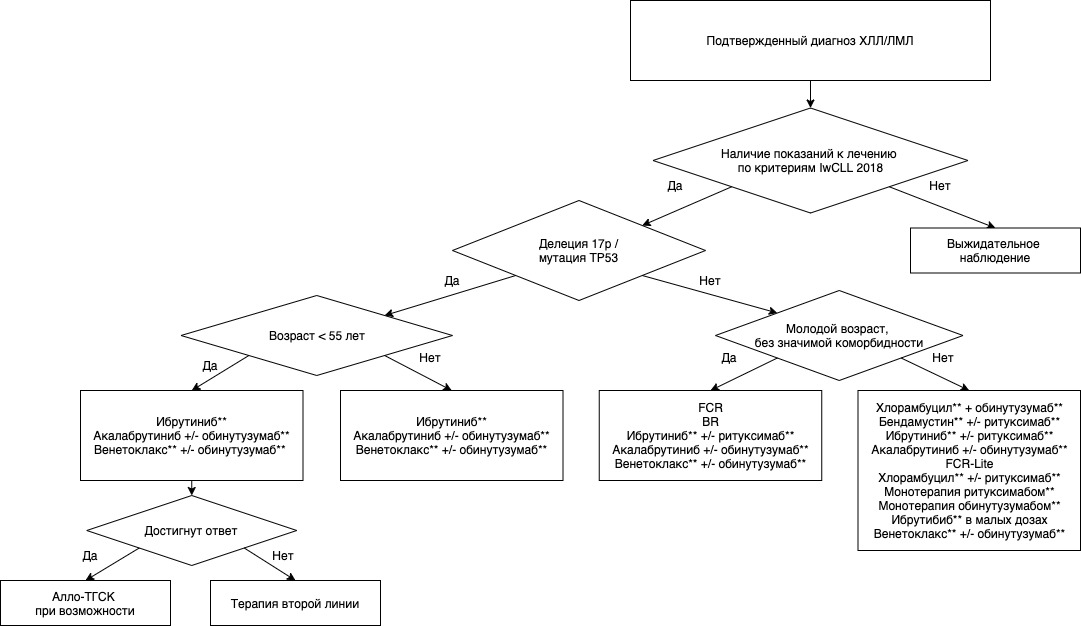 Приложение Б2. Алгоритм выбора терапии рецидива ХЛЛ/ЛМЛ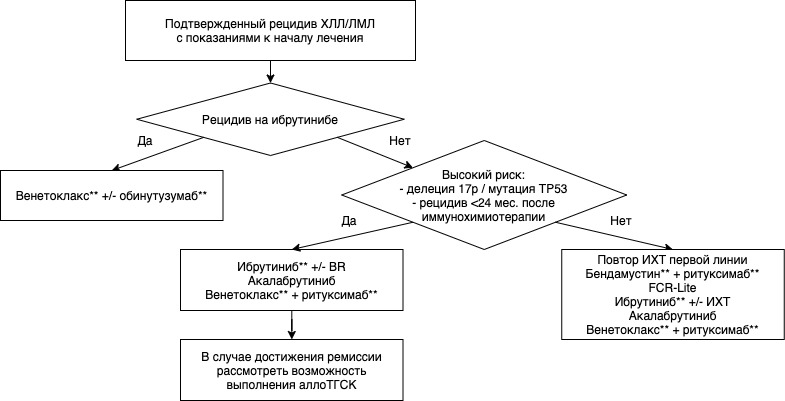 Приложение В. Информация для пациентовХронический лимфоцитарный лейкоз (ХЛЛ) представляет собой онкологическое заболевание, поражающее клетки крови и костного мозга. При хроническом ХЛЛ костный мозг вырабатывает патологически измененные, не способные выполнять свои функции лимфоциты. Они накапливаются в крови и различных органах и вытесняют нормальные клетки крови. Слово «хронический» в названии указывает, что это заболевание протекает доброкачественно.Лимфомой из малых лимфоцитов (ЛМЛ) называется особое проявление хронического ХЛЛ, при котором патологические лимфоциты накапливаются не в крови или костном мозге, а в лимфатических узлах.Еще 10 лет назад считалось, что ХЛЛ/ЛМЛ заболевают в основном пожилые люди. Однако по мере улучшения диагностики оказалось, что это заболевание может возникать и у молодых людей (40–50 лет), причем в этом возрасте оно протекает менее благоприятно.Врач может заподозрить ХЛЛ/ЛМЛ, опираясь на Ваши жалобы и обнаружив соответствующие симптомы при осмотре. В этом случае будет необходимо пройти ряд обследований, включая анализ крови и костного мозга. При ХЛЛ самый важный анализ – это анализ крови, без него диагноз не ставится. В анализе крови выявляется увеличение числа лимфоцитов. Диагноз обязательно подтверждается специальным исследованием – иммунофенотипированием лимфоцитов. Могут понадобиться и другие уточняющие диагноз исследования. При ЛМЛ диагноз ставится по результатам гистологического и иммуногистохимического исследования пораженного лимфатического узла.К сожалению, на сегодняшний день ХЛЛ/ЛМЛ неизлечим. Однако у некоторых пациентов необходимость в лечении не возникает никогда – ХЛЛ/ЛМЛ может оставаться в стабильном состоянии в течение многих лет и даже десятилетий. Было проведено много исследований, в которых сравнивалось выжидательное наблюдение и раннее начало терапии (сразу после установления диагноза). Оказалось, что лечение на ранних этапах никакого преимущества не дает, но вызывает токсические эффекты. Поэтому тактика ведения ХЛЛ/ЛМЛ выстраивается с учетом течения этой болезни – лечение применяют по мере необходимости, поскольку оно само по себе небезопасно, и тактика выжидательного наблюдения остается стандартом для многих пациентов.Если имеются четкие признаки прогрессирования заболевания – устойчивый рост лимфоцитоза, увеличение лимфатических узлов, селезенки, появление анемии и тромбоцитопении, врач предложит определенный курс лечения.Выбирая лечение, доктор учитывает:•	состояние болезни (клиническую картину и прогностические факторы);•	состояние пациента (возраст, сопутствующие заболевания);•	какое лечение проводилось раньше и когда наступил рецидив.В результате у большинства пациентов заболевание удается эффективно контролировать современными лекарствами. Приложение Г. Шкалы оценки, вопросники 
и другие оценочные инструменты состояния пациента, приведенные в клинических рекомендацияхПриложение Г1. Шкала оценки общего состояния пациента ECOGКлиническая оценка общего состояния пациента с ХЛЛ/ЛМЛ проводится по шкале, разработанной Восточной объединенной онкологической группой (Eastern Cooperative Oncology Group) [93].Оригинальное название: The ECOG Scale of Performance StatusИсточник: Oken M.M. et al. Toxicity and response criteria of the Eastern Cooperative Oncology Group // Am. J. Clin. Oncol. 1982. Vol. 5, № 6. P. 649–65 [93]Тип: шкала оценкиНазначение: клиническая оценка общего состояния пациента Содержание и интерпретация: Приложение Г2. Шкала оценки коморбидности CIRSКлиническая оценка коморбидности пациента с ХЛЛ/ЛМЛ может проводиться по Кумуляционной шкале коморбидности [94].Оригинальное название: Cumulative Illness Rating ScaleИсточник: Linn, B. et al. Cumulative Illness Rating Scale. Journal of the American Geriatrics Society [94].Тип: шкала оценкиНазначение: клиническая оценка коморбидности Содержание и интерпретация: Оценка органов и систем:0 баллов: отсутствие заболеваний в этой системе органов или наличие патологии, которая не мешает нормальной жизнедеятельности, не влияет на прогноз и не требует лечения. 1 балл: лёгкие отклонения от нормы или перенесенные в прошлом заболевания. 2 балла: заболевание, при котором необходимо назначение медикаментозной терапии. 3 балла: заболевание, ставшее причиной инвалидности. 4 балла: жизнеугрожающее заболевание, требующее проведения неотложной терапии.Приложение Г3. Расчет трансплантационного риска по шкале EBMTОценка трансплантационного риска проводится не более чем за 10 дней до начала предтрансплантационного кондиционирования [95].Пятилетняя летальность (%), связанная с трансплантацией, согласно шкале риска EBMTПриложение Г4. Расчет трансплантационного риска по шкале HCT-CIОценка трансплантационного риска проводится при первичном рассмотрении пациента в качестве кандидата на проведение алло-ТГСК и повторно не более чем за 10 дней до начала предтрансплантационного кондиционирования [96,97].Низкий риск — 0 баллов.Промежуточный риск — 1–2 балла.Высокий риск — 3–4 балла.Крайне высокий — 5 и более баллов.Клинические рекомендации
Хронический лимфоцитарный лейкоз / 
лимфома из малых лимфоцитовКлинические рекомендации
Хронический лимфоцитарный лейкоз / 
лимфома из малых лимфоцитовКодирование по Международной статистической классификации болезней и проблем, связанных со здоровьем: C91.1Возрастная группа: взрослыеГод утверждения:Разработчики клинической рекомендации: Разработчики клинической рекомендации: Ассоциация онкологов РоссииНациональное гематологическое обществоРоссийское общество онкогематологовАссоциация онкологов РоссииНациональное гематологическое обществоРоссийское общество онкогематологовСтадияХарактеристикаМедиана выживаемости, мес.Доля пациентов 
в дебюте, %AГемоглобин >100 г/л, 
тромбоциты >100 × 109/л, 
поражено <3 лимфатических областей*>12060BГемоглобин >100 г/л, 
тромбоциты >100 × 109/л, 
поражено >3 лимфатических областей*6130CГемоглобин <100 г/л 
или 
уровень тромбоцитов <100 × 109/л3210ПараметрОтрицательное значениеОтношение рисковБаллыTP53 (17p)Делеция/мутация4,24Статус IGHVБез мутаций2,62Уровень β2-микроглобулина, мг/л>3,52,02СтадияB/С по Binet или I–IV по Rai1,61Возраст>65 лет1,71Возможные значения шкалыВозможные значения шкалыВозможные значения шкалы0–10Коморбидность, возрастНет значимой коморбидностиЗначимая коморбидностьСтарческий возраст, органные патологииЦель терапииДолгосрочная ремиссия, эрадикация МОБКонтроль над болезнью, 
низкая токсичностьПаллиативнаяСтадия IПоражение одной лимфатической зоны или структурыСтадия II Поражение 2 или более лимфатических зон по одну сторону диафрагмы;локализованное в пределах 1 сегмента поражение 
1 экстралимфатического органа или ткани и его регионарных лимфатических узлов с поражением или без поражения других лимфатических областей по ту же сторону диафрагмыСтадия III Поражение лимфатических узлов или структур по обе стороны диафрагмы;локализованное в пределах 1 сегмента поражение 
1 экстралимфатического органа или ткани и его регионарных лимфатических узлов с поражением других лимфатических областей по обе стороны диафрагмыСтадия IVДиссеминированное (многофокусное) поражение 1 или нескольких экстралимфатических органов с поражением или без поражения лимфатических узлов;изолированное поражение экстралимфатического органа 
с поражением отдаленных (не регионарных) лимфатических узлов;поражение печени и/или костного мозгаДля всех стадийДля всех стадийАОтсутствие признаков В-стадииВОдин или более из следующих симптомов:температура тела выше 38°С не менее 3 дней подряд без признаков воспаления;ночные профузные поты;похудание на 10 % массы тела за последние 6 мес.EЛокализованное экстранодальное поражение (при I–II стадиях):локализованное поражение 1 экстралимфатического органа или ткани в пределах 1 сегмента без поражения лимфатических узлов;стадия I или II с ограниченным экстранодальным вовлечением прилежащего органа или ткани Группа рискаБаллЧисло пациентов, абс. (%)5-летняя ОВ, %Низкая0–1340 (29)93,2Промежуточная2–3464 (39)79,4Высокая4–6326 (27)63,6Очень высокая7–1062 (5)23,3ПоказательПолная ремиссияЧастичная ремиссияПрогрессияА. Параметры, характеризующие массу опухолиА. Параметры, характеризующие массу опухолиА. Параметры, характеризующие массу опухолиА. Параметры, характеризующие массу опухолиЛимфаденопатияотсутствие узлов >1,5 смУменьшение ≥50 %Увеличение ≥50 %ГепатомегалияНетУменьшение ≥50 %Увеличение ≥50 %СпленомегалияКранио-каудальный размер селезенки 
<13 смУменьшение ≥50 % от величины, на которую увеличена исходноУвеличение ≥50 %Лимфоциты крови<4 × 109/лУменьшение ≥50 % от исходного уровняУвеличение ≥50 % от исходного уровняКостный мозгНормоклеточный,
<30 % лимфоцитов, нет нодулярного пораженияУменьшение инфильтрации костного мозга 
на 50 %–Конституциональные симптомыНетЛюбыеЛюбыеА. Параметры, характеризующие функцию костного мозгаА. Параметры, характеризующие функцию костного мозгаА. Параметры, характеризующие функцию костного мозгаА. Параметры, характеризующие функцию костного мозгаТромбоциты>100 × 109/л> 100 × 109/л или повышение ≥50 % 
от исходногоСнижение ≥50 % 
от исходного по причине ХЛЛГемоглобин>110 г/л 
(без трансфузий и эритропоэтинов)>110 г/л или повышение ≥50 % 
от исходногоСнижение ≥20 г/л от исходного по причине ХЛЛНейтрофилы>1,5 × 109/л>1,5 × 109/л илиповышение >50 % от исходного–ПоказанияИсследованиеТемпература ≥38°С, впервые возникшаяВзятие крови в 2 флакона для гемокультуры (вена-катетер или вена-вена)Температура ≥38°С в течение ≥ 5 дней и лейкопения Повторное взятие крови для гемокультуры 1 раз в неделюМикробиологическое исследование мочиРектальный мазокКТВР легкихТемпература ≥38°С, длительная, сохраняется после «выхода» из нейтропенииУЗИ брюшной полостиОпределение антигена Candida (маннан) и антител Candida (антиманнан) в кровиКТВР или МРТ органов брюшной полости при неинформативном УЗИКатетер-ассоциированная инфекцияВзятие одновременно крови из вены и из ЦВК для микробиологического исследованияПоложительная гемокультура из ЦВК получена раньше на 2 часа и более чем из вены – удаление ЦВК ввиду высокой вероятности его инфицированияОжидаемая нейтропения (лейкопения) >10 дней Исследование крови на антиген Aspergillus 2 раза в неделюСтоматитМазок со слизистой ротоглоткиЭзофагитЭзофагоскопия (тромбоцитов не менее 50x109/л)Исследование - соскоб (браш-метод) со слизистой оболочки или биопсияНекроз слизистой оболочки носового ходаМазок со слизистой оболочки носаГайморитИсследование содержимого околоносовой пазухи, полученной при пункцииСимптомы инфекции мочевыводящих путейЛейкоцитурияМикробиологическое исследование мочиПневмонияКТВР легкихБронхоальвеолярный лаваж после КТВР легкихПолное исследование жидкости БАЛ (микроскопия, микробиологическое исследование на бактерии и грибы, определение галактоманнана, флюоресцентная микроскопия на P. jirovecii, определение ДНК вирусов, P. jirovecii, M. pneumoniae, C. pneumoniae)Исследование крови на антиген AspergillusCимптомы менингита«Мозговая» симптоматика на фоне лихорадки и нейтропенииОбнаружение очага (очагов) в головном мозгеЛюмбальная пункцияПолное исследование СМЖ (см. текст), включая исследование на антиген Cryptococcus (глюкуроноксиломаннан)ДиареяИсследование кала на токсин C. difficileПарапроктитТрещина в области прямой кишкиМазок со слизистой оболочки прямой кишкиОбразования (инфильтраты) на кожеБиопсияМикробиологическое и гистологическое исследование биоптатаПрепаратДозаЦефтазидим-авибактам2,5 г каждые 8 часов, длительность инфузии 2 часаМеропенем2 г каждые 8 часов пролонгированная инфузия в течение 3х часовИмипенем1 г каждые 8 часовДорипенем1 г каждые 8 часов, продленная инфузия (4 часа)Эртапенем1 г каждые 24 часа или 1г каждые 12 часИспользуют в режиме “два карбапенема” при отсутствии других опцийКолистинНагрузочная доза 9 млн МЕ, в первый день, однократно, далее по 4,5 млн МЕ каждые 12 час Ингаляции 1-3 млн МЕ каждые 8 часовПолимиксин ВНагрузочная доза 2-2,5 мг/кг, далее 1,25-1,5 мг/кг каждые 12 час ТигециклинПервая доза 100 мг, далее каждые 12 часов по 50 мгГентамицин, тобрамицин5-7 мг/кг/сутки, введение в течение 1 часаАмикацин15-20 мг/кг/сутки, введение в течение 1 часаФосфомицинПо 4 г каждые 6 час или по 8 г каждые 8 час (суммарно 16-24 г)Азтреонам2 г каждые 8 часовПрепаратДозаЦефтолозан/тазобактам1,5 или 3 г каждые 8 часов, инфузия в течение 1 часа (при пневмонии по 3 г х 3 раза)ЦефтазидимНагрузочная доза 1-2 г, затем 6 г/сут, непрерывная инфузии в течение 24 чЦефепимНагрузочная доза 15 мг/кг в течение 30 мин, затем 6 г/сут посредством непрерывной инфузии в течение 24 часовПиперациллин/тазобактамНагрузочная доза 2,25 г затем 16,2 г/сут посредством непрерывной инфузии в течение 24 часовЦефтазидим/авибактам2,5 г каждые 8 часов, продленная инфузия в течение 2 часовАзтреонамНагрузочная доза 1-2 г, затем 6 г/сут посредством непрерывной инфузии в течение 24 часовДорипенем1 г каждые 8 часов, инфузия в течение 4 часовМеропенемНагрузочная доза 1-2 г, затем по 2 г каждые 8 часов, продленная инфузия в течение 3 часовИмипенем1 г каждые 6-8 часов, в/вФосфомицинНагрузочная доза 2-4 г, затем по 16-24 г посредством непрерывной инфузии в течение 24 часов КолистинНагрузочная доза 6-9 млн МЕ, затем по 4,5 млн МЕ каждые 12 часовПолимиксин ВНагрузочная доза 2-2,5 мг/кг, инфузия в течение 2 часов, далее по 1,25-1,5 мг/кг каждые 12 часов, инфузия в течение 1 часаЦипрофлоксацин400 мг каждые 8 часов, инфузия в течение 30-60 минутЛевофлоксацин500 мг каждые 12 часов, инфузия в течение 50-60 минутТобрамицин8 мг/кг 1 раз/сут, инфузия в течение 60 минАмикацин25 мг/кг 1 раз/сут, инфузия в течение 60 минут МикроорганизмПрепаратДозаS. aureus, чувствительные к оксациллинуОксациллин1-2 г каждые 4 часа, в/вS. aureus, чувствительные к оксациллинуЦефазолин1-2 г каждые 8 часов (максимальная доза 12 г/сут), в/вS. aureus, чувствительные к оксациллинуЦефтаролин600 мг каждые 12 часов, инфузия в течение 5-60 минутS. aureus, чувствительные к оксациллинуВанкомицинНагрузочная доза 25-30 мг/кг, затем 15-20 мг/кг каждые 8-12 часов (разовая доза не должна превышать 2 г), инфузия в течение 1,5-2 часов S. aureus, устойчивые к оксациллинуВанкомицинНагрузочная доза 25-30 мг/кг, затем 15-20 мг/кг каждые 8-12 часов (разовая доза не должна превышать 2 г), инфузия в течение 1,5-2 часов (не рекомендован к назначению при инфекциях, вызванных S. aureus с МПК ванкомицина > 1 мкг/мл ввиду низкой клинической эффективности)S. aureus, устойчивые к оксациллинуЛинезолид600 мг каждые 12 часов, в/в или внутрьS. aureus, устойчивые к оксациллинуТедизолид200 мг каждые 24 часа, внутрь или в/в инфузия в течение 1 часа (не применяют для лечения инфекций кровотока и пневмонии)S. aureus, устойчивые к оксациллинуДаптомицин10-12 мг/кг каждые 24 часа, инфузия в течение 30 минут (препарат не применяют для лечения пневмонии)S. aureus, устойчивые к оксациллинуТелаванцин10 мг/кг каждые 24 часа, инфузия в течение 1 часаS. aureus, устойчивые к оксациллинуДалбаванцин1000 мг, инфузия в течение 30 мин, затем через неделю 500мг , инфузия в течение 30 минS. aureus, устойчивые к оксациллинуТигециклинНагрузочная доза 100 мг, затем по 50 мг каждые 12 часов (не показан для лечения инфекций кровотока), в/в (применяют при интрабдоминальной инфекции, при инфекции кожи и мягких тканей)S. aureus, устойчивые к оксациллинуЦефтаролин600 мг каждые 12 часов, инфузия в течение 5-60 минутE. faecium, чувствительные к ванкомицинуВанкомицинНагрузочная доза 25-30 мг/кг, затем 15-20 мг/кг каждые 8-12 часов, (разовая доза не должна превышать 2 г), инфузия в течение 1,5-2 часовE.faecium, устойчивые к ванкомицинуДаптомицин10-12 мг/кг каждые 24 часа, инфузия в течение 30 минE.faecium, устойчивые к ванкомицинуЛинезолид600 мг каждые 12 часов, в/в или внутрь (следует применять при инфекциях, вызванных штаммами с МПК даптомицина > 4 мкг/мл)E.faecium, устойчивые к ванкомицинуТедизолид200 мг каждые 24 часа, внутрь или в/в инфузия в течение 1 часа (не применяют в лечении инфекций кровотока и пневмонии)E.faecium, устойчивые к ванкомицинуТигециклинНагрузочная доза 100 мг, затем по 50 мг каждые 12 часов (не показан для лечения инфекций кровотока, инфекций мочевыводящих путей)Химиотерапевтические препаратыВозможные кардиопротективные мероприятияЛюбой вариант химиотерапевтического леченияПеред лечением выявить факторы риска сердечно-сосудистого заболевания и провести соответствующее лечение. Любой вариант химиотерапевтического леченияЛечить коморбидные состояния (ИБС, ХСН, АГ, БПА).Любой вариант химиотерапевтического леченияУдлинение QTc и тахикардия типа «пируэт»: избегать препаратов, удлиняющих интервал QT, коррекция электролитного дисбаланса.Любой вариант химиотерапевтического леченияМинимизировать лучевую нагрузку на сердце.Антрациклины и их аналогиОграничивать суммарную дозу (мг/м2):Даунорубицин < 800Доксорубицин < 360Эпирубицин < 720Митоксантрон < 160Идарубицин <150Антрациклины и их аналогиПрименить липосомальный доксорубцин или длительную инфузию.Антрациклины и их аналогиНазначить ингибитор АПФ или АРА Антрациклины и их аналогиНазначить блокатор бета-адренергических рецепторов Антрациклины и их аналогиНазначить статиныАнтрациклины и их аналогиОсторожно ввести аэробные упражнения.№Критерии качестваОценка выполнения1Пациенту с подозрением на ХЛЛ/ЛМЛ или выявленным ХЛЛ/ЛМЛ при первичном или повторном приеме, при оценке ремиссии через 2 мес. после завершения терапии, при контрольных обследованиях и при подозрении на рецидив заболевания выполнен развернутый общий (клинический) анализ крови с определением уровня гемоглобина, эритроцитов, тромбоцитов, лейкоцитов, подсчетом лейкоцитарной формулы и количества ретикулоцитовДа/Нет2Пациенту с подозрением на ХЛЛ с количеством 
В-лейкоцитов ≥5000 в 1 мкл выполнено иммунофенотипическое исследование лимфоцитов крови методом проточной цитофлуориметрииДа/Нет3Пациенту с подозрением на ЛМЛ без клинического лимфоцитоза в крови либо пациенту с подозрением 
на трансформацию выполнена биопсия лимфатического узла (очага поражения) Да/Нет4У первичного пациента с ХЛЛ/ЛМЛ с подозрением 
на трансформацию получен гистологический препарат костного мозга (выполнена трепанобиопсия костного мозга)Да/Нет5Первичному пациенту при установке диагноза ХЛЛ/ЛМЛ либо пациенту с верифицированным ХЛЛ/ЛМЛ перед началом терапии, при оценке ремиссии через 2 мес. после завершения терапии, а также при подозрении на рецидив заболевания выполнена КТ грудной клетки, органов брюшной полости и малого таза (с контрастированием) или рентгенография органов грудной клетки 
в 2 проекциях и УЗИ лимфатических узлов и внутренних органовДа/Нет6У пациента с ХЛЛ/ЛМЛ, получающего терапию ограниченной длительности, выполнена оценка терапии по критериям IWCLL 2018 не менее чем через 2 мес. после окончания терапииДа/Нет7У пациента с ХЛЛ/ЛМЛ, получающего непрерывную 
или поддерживающую терапию, выполнена оценка терапии по критериям IWCLL 2018 не менее чем через 
2 мес. после достижения максимального ответаДа/НетУДДРасшифровка1Систематические обзоры исследований с контролем референсным методом или систематический обзор рандомизированных клинических исследований с применением мета-анализа2Отдельные исследования с контролем референсным методом или отдельные рандомизированные клинические исследования и систематические обзоры исследований любого дизайна, за исключением рандомизированных клинических исследований, с применением мета-анализа3Исследования без последовательного контроля референсным методом или исследования с референсным методом, не являющимся независимым от исследуемого метода, или нерандомизированные сравнительные исследования, в том числе когортные исследования4Несравнительные исследования, описание клинического случая5Имеется лишь обоснование механизма действия или мнение экспертовУДДРасшифровка 1Систематический обзор РКИ с применением метаанализа2Отдельные РКИ и систематические обзоры исследований любого дизайна, за исключением РКИ, с применением мета-анализа3Нерандомизированные сравнительные исследования, в том числе когортные исследования4Несравнительные исследования, описание клинического случая или серии случаев, исследования «случай-контроль»5Имеется лишь обоснование механизма действия вмешательства (доклинические исследования) или мнение экспертовУУРРасшифровкаAСильная рекомендация (все рассматриваемые критерии эффективности (исходы) являются важными, все исследования имеют высокое или удовлетворительное методологическое качество, их выводы по интересующим исходам являются согласованными) BУсловная рекомендация (не все рассматриваемые критерии эффективности (исходы) являются важными, не все исследования имеют высокое или удовлетворительное методологическое качество и/или их выводы по интересующим исходам не являются согласованными) CСлабая рекомендация (отсутствие доказательств надлежащего качества (все рассматриваемые критерии эффективности (исходы) являются неважными, все исследования имеют низкое методологическое качество и их выводы по интересующим исходам не являются согласованными) РасшифровкаHBs-AgАнти-HBcАнти-HBsДНК HBVДействияНе контактировал с HBV––––Провести вакцинацию.Противопоказаний к анти-CD20 нетВакцинация проведена––+–Противопоказаний к анти-CD20 нетРеконвалесцент–++–Противопоказаний к анти-CD20 нет Возможное латентное носительство HBV–+–+/-Контроль ДНК HBV каждые 2 мес. во время терапии анти-CD20, назначение противовирусной терапии при появлении HBsAg или ДНК HBVНеактивное носительство HBsAg+±–±Назначение противовирусных препаратов во время терапии анти-CD20+ + год после окончанияХронический гепатит B+**±Отказаться от анти-CD20 или противовирусная терапия до терапии, весь период лечения + 1 год после окончания* Доза обинутузумаба, предназначенная для введенияНеобходимое количество
концентрата препарата Объем
инфузионного пакета100 мг4 мл100 мл900 мг36 мл250 мл1000 мг40 мл250 млДень цикла терапииДень цикла терапииДоза обинутузумабаСкорость инфузии  Цикл 1День 1100 мг25 мг/ч в течение 4 ч. Не увеличивать скорость инфузии.Цикл 1День 2 или День 1(продолжение)900 мгЕсли во время предыдущей инфузии не возникло инфузионных реакций, скорость инфузии составляет 50 мг/ч.
Скорость инфузии можно постепенно увеличивать с шагом 50 мг/ч каждые 30 мин до максимальной скорости 400 мг/ч.Цикл 1День 81000 мгЕсли во время предыдущей инфузии (конечная скорость инфузии ≥100 мг/ч) не возникло инфузионных реакций, начальная скорость инфузии составляет 100 мг/ч и затем постепенно следует увеличивать скорость с шагом 100 мг/ч каждые 30 мин до максимальной скорости 400 мг/ч.Цикл 1День 151000 мгЕсли во время предыдущей инфузии (конечная скорость инфузии ≥100 мг/ч) не возникло инфузионных реакций, начальная скорость инфузии составляет 100 мг/ч и затем постепенно следует увеличивать скорость с шагом 100 мг/ч каждые 30 мин до максимальной скорости 400 мг/ч.Циклы 2-6День 11000 мгЕсли во время предыдущей инфузии (конечная скорость инфузии ≥100 мг/ч) не возникло инфузионных реакций, начальная скорость инфузии составляет 100 мг/ч и затем постепенно следует увеличивать скорость с шагом 100 мг/ч каждые 30 мин до максимальной скорости 400 мг/ч.День цикла приема препаратаПациенты, требующие премедикацииЛекарственное средствоПрименениеЦикл 1

День 1, 2
Все пациентыГлюкокортикостероиды внутривенно:
преднизон/преднизолон 100 мг
или дексаметазон 20 мг
или метилпреднизолон 80 мгВведение необходимо завершить не менее чем за 1 ч до начала инфузии препарата Цикл 1

День 1, 2
Все пациентыАнальгетик/антипиретик для приема внутрь, например, ацетаминофен/парацетамол 1000 мгНе менее чем за 30 мин до начала инфузии препарата Цикл 1

День 1, 2
Все пациентыАнтигистаминный препарат, например, дифенгидрамин 50 мгНе менее чем за 30 мин до начала инфузии препарата Все последующие инфузии
Пациенты без инфузионных реакций при предшествующей инфузииАнальгетик/антипиретик для приема внутрь, например, ацетаминофен/парацетамол 1000 мгНе менее чем за 30 мин до начала инфузии препарата Все последующие инфузии
Пациенты с инфузионными реакциями (1 или 2 степени) при предшествующей инфузииАнальгетик/антипиретик для приема внутрь, например, ацетаминофен/парацетамол 1000 мгНе менее чем за 30 мин до начала инфузии препарата Все последующие инфузии
Пациенты с инфузионными реакциями (1 или 2 степени) при предшествующей инфузииАнтигистаминный препарат, например, дифенгидрамин 50 мгНе менее чем за 30 мин до начала инфузии препарата Все последующие инфузии
Пациенты с инфузионными реакциями 3 степени при предшествующей инфузии или пациенты с числом лимфоцитов >25×109/л перед проведением инфузииГлюкокортикостероиды, внутривенно:
преднизон/преднизолон 100 мг
или дексаметазон 20 мг
или метилпреднизолон 80 мгВведение необходимо завершить не менее чем за 1 ч до начала инфузии препарата Все последующие инфузии
Пациенты с инфузионными реакциями 3 степени при предшествующей инфузии или пациенты с числом лимфоцитов >25×109/л перед проведением инфузииАнальгетик/антипиретик для приема внутрь, например, ацетаминофен/парацетамол 1000 мгНе менее чем за 30 мин до начала инфузии препарата Все последующие инфузии
Пациенты с инфузионными реакциями 3 степени при предшествующей инфузии или пациенты с числом лимфоцитов >25×109/л перед проведением инфузииАнтигистаминный препарат, например, дифенгидрамин 50 мгНе менее чем за 30 мин до начала инфузии препарата Профилактика РТПХПрофилактика РТПХПрофилактика РТПХРежим кондиционированияРежим кондиционированияРежим кондиционированияРежим кондиционированияРежим кондиционированияРежим кондиционированияПрофилактика РТПХПрофилактика РТПХПрофилактика РТПХCy120Cy120Flu150Flu180Flu180Flu180Профилактика РТПХПрофилактика РТПХПрофилактика РТПХBu12TBIBu12Bu12Bu14Treo42-CSAMTX5.1.1.15.1.1.2-----TxMMF30---5.1.1.45.1.1.115.1.1.12PT-Cy-----5.1.1.55.1.1.8-PT-CyCSAMMF30---5.1.1.75.1.1.10-PT-CyCSAMMF45--5.1.1.3---PT-CyTxMMF30---5.1.1.65.1.1.9-ПрепаратСуточная дозаКурсовая дозаДни введенияПорядок введенияКондиционированиеБусульфан4 мг/кг12 мг/кгC –6 по –4 день Внутрь, суммарная суточная доза разделяется на 4 приема с интервалом 6 часов.КондиционированиеЦиклофосфамид60 мг/кг120 мг/кг–3, –2 дни В/в, в течение 2 ч  Профилактика РТПХЦиклоспорин 3 мг/кг–С –1 дня по +90 день, затем постепенное снижение к +180 днюВ/в, 5-часовая инфузия 2 раза/сут. Перевод на прием внутрь при условии восстановления лейкоцитов > 1 х 109/л, при отсутствии тошноты, рвоты, диареи и возможности приема внутрь.; Концентрация 150-350 нг/мл  Профилактика РТПХМетотрексат15 мг/м2–+1 деньВ/в, в 20 мл физ. р-ра  Профилактика РТПХМетотрексат10 мг/м2–+3, +6, +11 дниВ/в, в 20 мл физ. р-ра  ПрепаратСуточная дозаКурсовая дозаДни введенияПорядок введенияКондиционированиеТТО4 Гр12 ГрC –3 по –1 день 6 фракций по 2 Гр 2 раза в день в течение 3-х дней  с экранированием легких.КондиционированиеЦиклофосфамид60 мг/кг120 мг/кг–6, –5 дни В/в, в течение 2 ч Профилактика РТПХЦиклоспорин 3 мг/кг–С –1 дня по +90 день, затем постепенное снижение к +180 днюВ/в, 5-часовая инфузия 2 раза/сут. Перевод на прием внутрь при условии восстановления лейкоцитов > 1 х 109/л, при отсутствии тошноты, рвоты, диареи и возможности приема внутрь.; Концентрация 150-350 нг/мл  Профилактика РТПХМетотрексат15 мг/м2–+1 деньВ/в, в 20 мл физ. р-раПрофилактика РТПХМетотрексат10 мг/м2–+3, +6, +11 дниВ/в, в 20 мл физ. р-ра ПрепаратСуточная дозаКурсовая дозаДни введенияПорядок введенияКондиционированиеФлударабин30 мг/м2150 мг/м2С –6 по –2 деньВ/в, в течение 30 - 60 минКондиционированиеБусульфан4 мг/кг12 мг/кг-5, –4, –3 дниВнутрь, суммарная суточная доза разделяется на 4 приема с интервалом 6 часов.Профилактика РТПХЦиклоспорин3 мг/кг–С +5 по +90 деньВ/в, 5-часовая инфузия 2 раза/сут. Перевод на прием внутрь при условии восстановления лейкоцитов > 1 х 109/л, при отсутствии тошноты, рвоты, диареи и возможности приема внутрь. Концентрация 150-350 пг/мл.Профилактика РТПХМикофенолата мофетил45 мг/кг-С +5 по +30 деньВнутрь, суммарная суточная доза разделяется на 2- 4 приема (не более 3 г/сут)Профилактика РТПХЦиклофосфамид50 мг/кг100 мг/кг+3, +4 дниВ/в, в течение 2 ч  ПрепаратСуточная дозаКурсовая дозаДни введенияПорядок введенияКондиционированиеФлударабин 30 мг/м2180 мг/м2С -7 дня по -2 деньВ/в, в течение 30 - 60 минКондиционированиеБусульфан4 мг/кг 12 мг/кг С -5 дня по -3 деньВнутрь, суммарная суточная доза разделяется на 4 приема с интервалом 6 часов. Профилактика РТПХТакролимус 0,03 мг/кг–С -1 дня длительно В/в инфузия в течение 24 ч с последующей коррекцией суточной дозы по концентрации. Перевод на прием внутрь при условии восстановления лейкоцитов > 1 х 109/л, при отсутствии тошноты, рвоты, диареи и возможности приема внутрь. Концентрация Tx 5-15 нг/мл.    Профилактика РТПХМикофенолата мофетил30 мг/кг –С -1 дня по +30 день Внутрь, суммарная суточная доза разделяется на 2- 4 приема (не более 3г/сут)ПрепаратСуточная дозаКурсовая дозаДни введенияПорядок введенияКондиционированиеФлударабин 30 мг/м2180 мг/м2С -7 дня по -2 деньВ/в, в течение 30 - 60 минКондиционированиеБусульфан4 мг/кг 12 мг/кг С -5 дня по -3 деньВнутрь, суммарная суточная доза разделяется на 4 приема с интервалом 6 часов.Профилактика РТПХЦиклофосфамид50 мг/кг100 мг/кгС +3 дня по +4 деньВ/в, в течение 2 ч  ПрепаратСуточная дозаКурсовая дозаДни введенияПорядок введенияКондиционированиеФлударабин 30 мг/м2180 мг/м2С -7 дня по -2 деньВ/в, в течение 30 - 60 минКондиционированиеБусульфан4 мг/кг 12мг/кг С -5 дня по -3 деньВнутрь, суммарная суточная доза разделяется на 4 приема с интервалом 6 часов.Профилактика РТПХЦиклофосфамид50 мг/кг100 мг/кгС +3 дня по +4 деньВ/в, в течение 2 ч  Профилактика РТПХТакролимус 0,03 мг/кг–С +5 дня длительно В/в инфузия в течение 24 ч с последующей коррекцией суточной дозы по концентрации. Перевод на прием внутрь при условии восстановления лейкоцитов > 1х 109/л, при отсутствии тошноты, рвоты, диареи и возможности приема внутрь. Концентрация Tx 5-15 нг/мл.   Профилактика РТПХМикофенолата мофетил30 мг/кг –С +5 дня по +35 день Внутрь, суммарная суточная доза разделяется на 2- 4 приема (не более 3г/сут).ПрепаратСуточная дозаКурсовая дозаДни введенияПорядок введенияКондиционированиеФлударабин 30 мг/м2180 мг/м2С -7 дня по -2 деньВ/в, в течение 30 - 60 минКондиционированиеБусульфан4 мг/кг 12 мг/кг С -5 дня по -3 деньВнутрь, суммарная суточная доза разделяется на 4 приема с интервалом 6 часов.Профилактика РТПХЦиклофосфамид50 мг/кг100 мг/кгВ +3 день  и +5 деньВ/в, в течение 2 ч  Профилактика РТПХМикофенолата мофетил30 мг/кг –С +1 дня по +28 день Внутрь, суммарная суточная доза разделяется на 2- 4 приема (не более 3 г/сут).Профилактика РТПХЦиклоспорин А3  мг/кг-С -1 дня по +100 день В/в, 5-часовая инфузия 2 раза/сут. Перевод на прием внутрь при условии восстановления лейкоцитов > 1 х 109/л, при отсутствии тошноты, рвоты, диареи и возможности приема внутрь. Концентрация 150-350 пг/мл.ПрепаратСуточная дозаКурсовая дозаДни введенияПорядок введенияКондиционированиеФлударабин 30 мг/м2180 мг/м2С -7 дня по -2 деньВ/в, в течение 30 - 60 минКондиционированиеБусульфан4 мг/кг 14 мг/кг С -6 дня по -3 деньВнутрь, суммарная суточная доза разделяется на 4 приема с интервалом 6 часов. День -6: бусульфан разделяется на 2 приема с интервалом 6 часов, в вечернее время (18.00, 24.00)Профилактика РТПХЦиклофосфамид50 мг/кг100 мг/кгС +3 дня по +4 деньВ/в, в течение 2 ч  ПрепаратСуточная дозаКурсовая дозаДни введенияПорядок введенияКондиционированиеФлударабин 30 мг/м2180 мг/м2С -7 дня по -2 деньВ/в, в течение 30 - 60 минКондиционированиеБусульфан4 мг/кг 14мг/кг С -6 дня по -3 деньВнутрь, суммарная суточная доза разделяется на 4 приема с интервалом 6 часов. День -6: бусульфан разделяется на 2 приема с интервалом 6 часов, в вечернее время (18.00, 24.00)Профилактика РТПХЦиклофосфамид50 мг/кг100 мг/кгС +3 дня по +4 деньВ/в, в течение 2 ч  Профилактика РТПХТакролимус 0,03 мг/кг–С +5 дня длительно В/в инфузия в течение 24 ч с последующей коррекцией суточной дозы по концентрации. Перевод на прием внутрь при условии восстановления лейкоцитов > 1 х 109/л, при отсутствии тошноты, рвоты, диареи и возможности приема внутрь. Концентрация Tx 5-15 нг/мл.    Профилактика РТПХМикофенолата мофетил30 мг/кг –С +5 дня по +35 день Внутрь, суммарная суточная доза разделяется на 2- 4 приема (не более 3г/сут).ПрепаратСуточная дозаКурсовая дозаДни введенияПорядок введенияКондиционированиеФлударабин 30 мг/м2180 мг/м2С -7 дня по -2 деньВ/в, в течение 30 - 60 минКондиционированиеБусульфан4 мг/кг 14 мг/кг С -6 дня по -3 деньВнутрь, суммарная суточная доза разделяется на 4 приема с интервалом 6 часов. День -6: бусульфан разделяется на 2 приема с интервалом 6 часов, в вечернее время (18.00, 24.00)Профилактика РТПХЦиклофосфамид50 мг/кг100 мг/кгВ +3 день  и +5 деньВ/в, в течение 2 ч  Профилактика РТПХМикофенолата мофетил30 мг/кг –С +1 дня по +28 день Внутрь, суммарная суточная доза разделяется на 2- 4 приема (не более 3г/сут).Профилактика РТПХЦиклоспорин А3 мг/кг-С -1 дня по +100 день В/в, 5-часовая инфузия 2 раза/сут. Перевод на прием внутрь при условии восстановления лейкоцитов > 1х 109/л, при отсутствии тошноты, рвоты, диареи и возможности приема внутрь. Концентрация 150-350пг/мл.ПрепаратСуточная дозаКурсовая дозаДни введенияПорядок введенияКондиционированиеФлударабин 30 мг/м2180 мг/м2С -7 дня по -2 деньВ/в, в течение 30 - 60 минКондиционированиеБусульфан4 мг/кг 14 мг/кг С -6 дня по -3 деньВнутрь, суммарная суточная доза разделяется на 4 приема с интервалом 6 часов. День -6: бусульфан разделяется на 2 приема с интервалом 6 часов, в вечернее время (18.00, 24.00)Профилактика РТПХТакролимус 0,03 мг/кг–С +5 дня длительно В/в инфузия в течение 24 ч с последующей коррекцией суточной дозы по концентрации. Перевод на прием внутрь при условии восстановления лейкоцитов > 1 х 109/л, при отсутствии тошноты, рвоты, диареи и возможности приема внутрь. Концентрация Tx 5-15 нг/мл.    Профилактика РТПХМикофенолата мофетил30 мг/кг –С +5 дня по +35 день Внутрь, суммарная суточная доза разделяется на 2- 4 приема (не более 3 г/сут).ПрепаратСуточная дозаКурсовая дозаДни введенияПорядок введенияКондиционированиеФлударабин 30 мг/м2180 мг/м2С -7 дня по -2 деньВ/в, в течение 30 - 60 минКондиционированиеТреосульфан 14 г/кг42 г/кгС -5 дня по -3 день В/в инфуия, в течение 2 часов Профилактика РТПХТакролимус 0,03 мг/кг–С +5 дня длительно В/в инфузия в течение 24 ч с последующей коррекцией суточной дозы по концентрации. Перевод на прием внутрь при условии восстановления лейкоцитов > 1 х 109/л, при отсутствии тошноты, рвоты, диареи и возможности приема внутрь. Концентрация Tx 5-15 нг/мл.    Профилактика РТПХМикофенолата мофетил30 мг/кг –С +5 дня по +35 день Внутрь, суммарная суточная доза разделяется на 2- 4 приема (не более 3 г/сут).Профилактика РТПХЦиклофосфамид 50 мг/кг 100 мг/кгС +3 дня по +4 деньВ/в, в течение 2 ч  Профилактика РТПХПрофилактика РТПХПрофилактика РТПХПрофилактика РТПХРежим кондиционированияРежим кондиционированияРежим кондиционированияРежим кондиционированияРежим кондиционированияРежим кондиционированияРежим кондиционированияРежим кондиционированияРежим кондиционированияРежим кондиционированияРежим кондиционированияПрофилактика РТПХПрофилактика РТПХПрофилактика РТПХПрофилактика РТПХFlu90Flu100Flu120Flu150Flu150Flu150Flu150Flu180Flu180Flu180Flu180Профилактика РТПХПрофилактика РТПХПрофилактика РТПХПрофилактика РТПХBendaCy100Cy2000Bu8Bu8--Bu8Bu10Cy1200Mel100Профилактика РТПХПрофилактика РТПХПрофилактика РТПХПрофилактика РТПХ-Mel 140-ThioTreo36Thio---hATGCSAMTX-5.1.2.18hATGCSAMTXMMF30---5.1.2.1-5.1.2.5--hATGTx-MMF30-----5.1.2.21--5.1.2.22rATGCSAMTXMMF30---5.1.2.2--5.1.2.6--rATGTx-MMF30--------5.1.2.23PT-Cy---5.1.2.17-----5.1.2.85.1.2.13-PT-CyCSA-MMF30---5.1.2.45.1.2.20-5.1.2.7/11--PT-CyCSA-MMF45-5.1.2.195.1.2.3------PT-CyTx-MMF305.1.2.16-----5.1.2.95.1.2.14      -5.1.2.24PT-CyRuxo--------5.1.2.12/15--Tx-MMF30------5.1.2.10-ПрепаратСуточная дозаКурсовая дозаДни введенияПорядок введенияКондиционированиеФлударабин 50 мг/м2150 мг/м2С –4 по –2 деньВ/в, в течение 30 -60 минКондиционированиеБусульфан4 мг/кг8 мг/кг–3, –2 дниВнутрь, суммарная суточная доза разделяется на 4 приема с интервалом 6 часов.КондиционированиеТиотепа5 мг/кг10 мг/кг-6,-5 дниВ/в, в течение 2 чПрофилактика РТПХАТГ (лошадиный)10-15 мг/кг40-60 мг/кгС –4 по –1 деньВ/в, в течение 6 ч. Суточная доза разделяется на 2 введения (см.  «Инфузия АТГ») Профилактика РТПХЦиклоспорин3 мг/кг–С –1 дня по +90 день, затем постепенное снижение к +180 днюВ/в, 5-часовая инфузия 2 раза/сут. Перевод на прием внутрь при условии восстановления лейкоцитов > 1 х 109/л, при отсутствии тошноты, рвоты, диареи и возможности приема внутрь.; Концентрация 150-350 нг/мл  Профилактика РТПХМетотрексат15 мг/м2–+1 деньВ/в, в 20 мл физ. р-ра Профилактика РТПХМетотрексат10 мг/м2–+3, +6, +11 деньВ/в, в 20 мл физ. р-раПрофилактика РТПХМикофенолата мофетил (только при использовании СКК)2000 мг–С +1 по +14 деньВнутрь, суммарная суточная доза разделяется на 2- 4 приема (не более 3г/сут).Профилактика РТПХМикофенолата мофетил (только при использовании СКК)1000 мг–С +15 по +90 деньВнутрь, суммарная суточная доза разделяется на 2- 4 приема (не более 3 г/сут).ПрепаратСуточная дозаКурсовая дозаДни введенияПорядок введенияКондиционированиеФлударабин 50 мг/м2150 мг/м2С –4 по –2 деньВ/в, в течение 30 -60 минКондиционированиеБусульфан4 мг/кг8 мг/кг–3, –2 дниВнутрь, суммарная суточная доза разделяется на 4 приемаКондиционированиеТиотепа5 мг/кг10 мг/кг-6,-5 дниВ/в, в течение 2 чПрофилактика РТПХАТГ (кроличий)2,5 мг/кг5- 7,5 мг/кг2С –3 по – 2 (-1) деньВ/в, в течение 6 ч. Суточная доза разделяется на 2 введения (см. «Инфузия АТГ») Профилактика РТПХЦиклоспорин3 мг/кг–С –1 дня по +90 день, затем постепенное снижение к +180 днюВ/в, 5-часовая инфузия 2 раза/сут. Перевод на прием внутрь при условии восстановления лейкоцитов > 1 х 109/л, при отсутствии тошноты, рвоты, диареи и возможности приема внутрь.; Концентрация 150-350 нг/мл  Профилактика РТПХМетотрексат15 мг/м2–+1 деньВ/в, в 20 мл физ. р-ра Профилактика РТПХМетотрексат10 мг/м2–+3, +6, +11 деньВ/в, в 20 мл физ. р-ра Профилактика РТПХМикофенолата мофетил (только при использовании СКК)2000 мг–С +1 по +14 деньВнутрь, суммарная суточная доза разделяется на 2- 4 приема.Профилактика РТПХМикофенолата мофетил (только при использовании СКК)1000 мг–С +15 по +90 деньВнутрь, суммарная суточная доза разделяется на 2- 4 приема.ПрепаратСуточная дозаКурсовая дозаДни введенияПорядок введенияКондиционированиеФлударабин30 мг/м2150 мг/м2С –6 по –2 деньВ/в, в течение 30 -60 минКондиционированиеБусульфан4 мг/кг8 мг/кг –4, –3 дниВнутрь, суммарная суточная доза разделяется на 4 приема с интервалом 6 часов.Профилактика РТПХЦиклоспорин3 мг/кг–С +5 по +90 деньВ/в, 5-часовая инфузия 2 раза/сут. Перевод на прием внутрь при условии восстановления лейкоцитов > 1 х 109/л, при отсутствии тошноты, рвоты, диареи и возможности приема внутрь.; Концентрация 150-350 нг/млПрофилактика РТПХМикофенолата мофетил45 мг/кг–С +5 по +30 деньВнутрь, суммарная суточная доза разделяется на 4 приема (не более 3 г/сут)Профилактика РТПХЦиклофосфамид50 мг/кг100 мг/кг+3, +4 дниВ/в, инфузия в течение 2 чПрепаратСуточная дозаКурсовая дозаДни введенияПорядок введенияКондиционированиеФлударабин 50 мг/м2150 мг/м2С –4 по –2 деньВ/в, в течение 30 -60 минКондиционированиеБусульфан4 мг/кг8 мг/кг–3, –2 дниВнутрь, суммарная суточная доза разделяется на 4 приема с интервалом 6 часов.КондиционированиеТиотепа5 мг/кг10 мг/кг-6,-5 дниВ/в, в течение 2 ч.Профилактика РТПХЦиклофосфамид50 мг/кг100 мг/кг+3,+4 дни В/в, в течение 2 ч Профилактика РТПХЦиклоспорин3 мг/кг–С +5 по +60 день, затем постепенное снижение к +100 днюВ/в, 5-часовая инфузия 2 раза/сут. Перевод на прием внутрь при условии восстановления лейкоцитов > 1 х 109/л, при отсутствии тошноты, рвоты, диареи и возможности приема внутрь. Концентрация 150-350 нг/мл  Профилактика РТПХМикофенолата мофетил30 мг/кг–С +5 по +30 деньВнутрь, суммарная суточная доза разделяется на 2- 4 приема (не более 3 г/сут).ПрепаратСуточная дозаКурсовая дозаДни введенияПорядок введенияКондиционированиеФлударабин 30 мг/м2180 мг/м2С –10 по –5 деньВ/в, в течение 30 -60 минКондиционированиеБусульфан4 мг/кг8 мг/кг–6, –5 дниВнутрь, суммарная суточная доза разделяется на 4 приема с интервалом 6 часов.Профилактика РТПХАТГ (лошадиный)10 -15 мг/кг40 -60 мг/кгС –4 по –1 деньВ/в, в течение 6 ч. Суточная доза разделяется на 2 введения (см. «Инфузия АТГ») Профилактика РТПХЦиклоспорин3 мг/кг–С –1 дня по +90 день, затем постепенное снижение к +180 днюВ/в, 5-часовая инфузия 2 раза/сут. Перевод на прием внутрь при условии восстановления лейкоцитов > 1 х 109/л, при отсутствии тошноты, рвоты, диареи и возможности приема внутрь. Концентрация 150-350 нг/млПрофилактика РТПХМетотрексат15 мг/м2–+1 деньВ/в, в 20 мл физ. р-ра Профилактика РТПХМетотрексат10 мг/м2–+3, +6, +11 деньВ/в, в 20 мл физ. р-ра Профилактика РТПХМикофенолата мофетил (только при использовании СКК)2000 мг–С +1 по +14 деньВнутрь, суммарная суточная доза разделяется на 2-4 приема.Профилактика РТПХМикофенолата мофетил (только при использовании СКК)1000 мг–С +15 по +90 деньВнутрь, суммарная суточная доза разделяется на 2-4 приема.ПрепаратСуточная дозаКурсовая дозаДни введенияПорядок введенияКондиционированиеФлударабин 30 мг/м2180 мг/м2С –9 по –4 деньВ/в, в течение 30 -60 минКондиционированиеБусульфан4 мг/кг8 мг/кг–5, –4 дниВнутрь, суммарная суточная доза разделяется на 4 приема с интервалом 6 часов.Профилактика РТПХАТГ (кроличий)2,5 мг/кг5 - 7,5 мг/кг2С –3 по –2 (-1) деньВ/в, в течение 6 ч. Суточная доза разделяется на 2 введения (см. «Инфузия АТГ») Профилактика РТПХЦиклоспорин3 мг/кг–С –1 дня по +90 день, затем постепенное снижение к +180 днюВ/в, 5-часовая инфузия 2 раза/сут. Перевод на прием внутрь при условии восстановления лейкоцитов > 1 х 109/л, при отсутствии тошноты, рвоты, диареи и возможности приема внутрь. Концентрация 150-350 нг/млПрофилактика РТПХМетотрексат15 мг/м2–+1 деньВ/в, в 20 мл физ. р-раПрофилактика РТПХМетотрексат10 мг/м2–+3, +6, +11 деньВ/в, в 20 мл физ. р-ра Профилактика РТПХМикофенолата мофетил (только при использовании СКК)2000 мг–С +1 по +14 деньВнутрь, суммарная суточная доза разделяется на 2-4 приема.Профилактика РТПХМикофенолата мофетил (только при использовании СКК)1000 мг–С +15 по +90 деньВнутрь, суммарная суточная доза разделяется на 2-4 приема.ПрепаратСуточная дозаКурсовая дозаДни введенияПорядок введенияКондиционированиеФлударабин 30 мг/м2150 мг/м2С –6 по –2 деньВ/в, в течение 30 -60 минКондиционированиеБусульфан4 мг/кг8 мг/кг–5, –4 дниВнутрь, суммарная суточная доза разделяется на 4 приема с интервалом 6 часов.Профилактика РТПХЦиклофосфамид50 мг/кг100 мг/кг+3,+4 дни В/в, в течение 2 ч  Профилактика РТПХЦиклоспорин3 мг/кг–С +5 по +60 день, затем постепенное снижение к +100 днюВ/в, 5-часовая инфузия 2 раза/сут. Перевод на прием внутрь при условии восстановления лейкоцитов > 1 х 109/л, при отсутствии тошноты, рвоты, диареи и возможности приема внутрь.; Концентрация 150-350 нг/млПрофилактика РТПХМикофенолата мофетил30 мг/кг–С +5 по +30 деньВнутрь, суммарная суточная доза разделяется на 2- 4 приема.ПрепаратСуточная дозаКурсовая дозаДни введенияПорядок введенияКондиционированиеФлударабин 30 мг/м2180 мг/м2С -7 дня по -2 деньВ/в, в течение 30 -60 минКондиционированиеБусульфан4 мг/кг 8 мг/кг С -4 дня по -3 деньВнутрь, суммарная суточная доза разделяется на 4 приема с интервалом 6 часов.Профилактика РТПХЦиклофосфамид50 мг/кг100 мг/кгС +3 дня по +4 деньВ/в, в течение 2 ч  ПрепаратСуточная дозаКурсовая дозаДни введенияПорядок введенияКондиционированиеФлударабин 30 мг/м2180 мг/м2С -7 дня по -2 деньВ/в, в течение 30 -60 минКондиционированиеБусульфан4 мг/кг 8 мг/кг С -4 дня по -3 деньВнутрь, суммарная суточная доза разделяется на 4 приема с интервалом 6 часов.Профилактика РТПХЦиклофосфамид50 мг/кг100 мг/кгС +3 дня по +4 деньВ/в, в течение 2 ч  Профилактика РТПХТакролимус 0,03 мг/кг–С +5 дня длительно В/в инфузия в течение 24 ч с последующей коррекцией суточной дозы по концентрации. Перевод на прием внутрь при условии восстановления лейкоцитов > 1х 109/л, при отсутствии тошноты, рвоты, диареи и возможности приема внутрь. Концентрация Tx 5-15 нг/мл.    Профилактика РТПХМикофенолата мофетил30 мг/кг –С +5 дня по +35 день Внутрь, суммарная суточная доза разделяется на 2- 4 приема.ПрепаратСуточная дозаКурсовая дозаДни введенияПорядок введенияКондиционированиеФлударабин 30 мг/м2180 мг/м2С -7 дня по -2 деньВ/в, в течение 30 -60 минКондиционированиеБусульфан4 мг/кг 8 мг/кг С -4 дня по -3 деньВнутрь, суммарная суточная доза разделяется на 4 приема с интервалом 6 часов.Профилактика РТПХТакролимус 0,03 мг/кг–С -1 дня длительно В/в инфузия в течение 24 ч с последующей коррекцией суточной дозы по концентрации. Перевод на прием внутрь при условии восстановления лейкоцитов > 1 х 109/л, при отсутствии тошноты, рвоты, диареи и возможности приема внутрь. Концентрация Tx 5-15 нг/мл.    Профилактика РТПХМикофенолата мофетил30 мг/кг –С -1 дня по +30 день Внутрь, суммарная суточная доза разделяется на 2- 4 приема.ПрепаратСуточная дозаКурсовая дозаДни введенияПорядок введенияКондиционированиеФлударабин 30 мг/м2180 мг/м2С -7 дня по -2 деньВ/в, в течение 30 -60 минКондиционированиеБусульфан4 мг/кг 8 мг/кг С -4 дня по -3 деньВнутрь, суммарная суточная доза разделяется на 4 приема с интервалом 6 часов.Профилактика РТПХЦиклофосфамид50 мг/кг100 мг/кгВ +3 день  и +5 деньВ/в, в течение 2 часовПрофилактика РТПХМикофенолата мофетил30 мг/кг –С +1 дня по +28 день Внутрь, суммарная суточная доза разделяется на 2- 4 приема.Профилактика РТПХЦиклоспорин А3  мг/кг-С -1 дня по +100 день В/в, 5-часовая инфузия 2 раза/сут. Перевод на прием внутрь при условии восстановления лейкоцитов > 1 х 109/л, при отсутствии тошноты, рвоты, диареи и возможности приема внутрь.; Концентрация 150-350 нг/млПрепаратСуточная дозаКурсовая дозаДни введенияПорядок введенияКондиционированиеФлударабин 30 мг/м2180 мг/м2С -7 дня по -2 деньВ/в, в течение 30 -60 минКондиционированиеБусульфан4 мг/кг 10 мг/кг С -5 дня по -3 деньВнутрь, суммарная суточная доза разделяется на 4 приема с интервалом 6 часов. День -6: бусульфан разделяется на 2 приема с интервалом 6 часов, в вечернее время (18.00, 24.00)Профилактика РТПХЦиклофосфамид50 мг/кг100 мг/кгС +3 дня по +4 деньВ/в, в течение 2 часовПрофилактика РТПХРуксолитиниб45 мг270 мгС -7 дня по -2 день Внутрь суточную дозу за 3 приемаПрофилактика РТПХРуксолитиниб 15 мг-С +5 дня по +100 деньВнутрь суточную дозу за 2 приемаПрепаратСуточная дозаКурсовая дозаДни введенияПорядок введенияКондиционированиеФлударабин 30 мг/м2180 мг/м2С -7 дня по -2 деньВ/в, в течение 30 -60 минКондиционированиеБусульфан4 мг/кг 10 мг/кг С -5 дня по -3 деньВнутрь, суммарная суточная доза разделяется на 4 приема с интервалом 6 часов. День -6: бусульфан разделяется на 2 приема с интервалом 6 часов, в вечернее время (18.00, 24.00)Профилактика РТПХЦиклофосфамид50 мг/кг100 мг/кгС +3 дня по +4 деньВ/в, в течение 2 часовПрепаратСуточная дозаКурсовая дозаДни введенияПорядок введенияКондиционированиеФлударабин 30 мг/м2180 мг/м2С -7 дня по -2 деньВ/в, в течение 30 -60 минКондиционированиеБусульфан4 мг/кг 10 мг/кг С -5 дня по -3 деньВнутрь, суммарная суточная доза разделяется на 4 приема с интервалом 6 часов. День -6: бусульфан разделяется на 2 приема с интервалом 6 часов, в вечернее время (18.00, 24.00)Профилактика РТПХЦиклофосфамид50 мг/кг100 мг/кгС +3 дня по +4 деньВ/в, в течение 2 часовПрофилактика РТПХТакролимус 0,03 мг/кг–С +5 дня длительно В/в инфузия в течение 24 ч с последующей коррекцией суточной дозы по концентрации. Перевод на прием внутрь при условии восстановления лейкоцитов > 1 х 109/л, при отсутствии тошноты, рвоты, диареи и возможности приема внутрь. Концентрация Tx 5-15 нг/мл.    Профилактика РТПХМикофенолата мофетил30 мг/кг –С +5 дня по +35 день Внутрь, суммарная суточная доза разделяется на 2- 4 приема.ПрепаратСуточная дозаКурсовая дозаДни введенияПорядок введенияКондиционированиеФлударабин 30 мг/м2180 мг/м2С -7 дня по -2 деньВ/в, в течение 30 -60 минКондиционированиеБусульфан4 мг/кг 10 мг/кг С -5 дня по -3 деньВнутрь, суммарная суточная доза разделяется на 4 приема с интервалом 6 часов. День -6: бусульфан разделяется на 2 приема с интервалом 6 часов, в вечернее время (18.00, 24.00)Профилактика РТПХЦиклофосфамид50 мг/кг100 мг/кгС +3 дня по +4 деньВ/в, в течение 2 часовПрофилактика РТПХРуксолитиниб45 мг270 мгС -7 дня по -2 день Внутрь суточную дозу за 3 приемаПрофилактика РТПХРуксолитиниб 15 мг-С +5 дня по +100 деньВнутрь суточную дозу за 2 приемаПрепаратСуточная дозаКурсовая дозаДни введенияПорядок введенияКондиционированиеФлударабин 30 мг/м290 мг/м2С -4 дня по -2 деньВ/в, в течение 30 -60 минКондиционированиеБендамустин130 мг/м2 390 мг/м2  С -4 дня по -2 деньВ/в, в течение 1 часаПрофилактика РТПХТакролимус 0,03 мг/кг–С +5 дня длительно В/в инфузия в течение 24 ч с последующей коррекцией суточной дозы по концентрации. Перевод на прием внутрь при условии восстановления лейкоцитов > 1 х 109/л, при отсутствии тошноты, рвоты, диареи и возможности приема внутрь. Концентрация Tx 5-15 нг/мл.    Профилактика РТПХЦиклофосфамид50 мг/кг100 мг/кгВ дни +3, +4 В/в, в течение 2 часовПрофилактика РТПХМикофенолата мофетил30 мг/кг –С +5 дня по +35 день Внутрь, суммарная суточная доза разделяется на 2- 4 приема.ПрепаратСуточная дозаКурсовая дозаДни введенияПорядок введенияКондиционированиеФлударабин 30 мг/м290 мг/м2С -4 дня по -2 деньВ/в, в течение 30 -60 минКондиционированиеБендамустин130 мг/м2 390 мг/м2  С -4 дня по -2 деньВ/в, в течение 1 часаПрофилактика РТПХЦиклофосфамид50 мг/кг100 мг/кгВ дни +3, +4 В/в, в течение 2 часовПрепаратСуточная дозаКурсовая дозаДни введенияПорядок введенияКондиционированиеФлударабин 25 мг/м2100 мг/м2С –5 по –2 день В/в, в течение 30 -60 минКондиционированиеЦиклофосфамид25 мг/кг100 мг/кгС –5 по –2 деньВ/в, в течение 2 часовПрофилактика РТПХАТГ (лошадиный)25 мг/кг100 мг/кгС –4 по –1 деньВ/в, в течение 6 ч. Суточная доза разделяется на 2 введения (см. гл. 3, «Инфузия АТГ»)Профилактика РТПХЦиклоспорин3 мг/кг–С –1 дня по +230 день затем постепенное снижение к +270 днюВ/в, 5-часовая инфузия 2 раза/сут. Перевод на прием внутрь при условии восстановления лейкоцитов > 1 х 109/л, при отсутствии тошноты, рвоты, диареи и возможности приема внутрь. Концентрация 150-350 нг/млПрофилактика РТПХМетотрексат15 мг/м2–+1 деньВ/в, в 20 мл физ. р-ра Профилактика РТПХМетотрексат10 мг/м2–+3, +6, +11 дниВ/в, в 20 мл физ. р-ра ПрепаратСуточная дозаКурсовая дозаДни введенияПорядок введенияКондиционированиеФлударабин40 мг/м2120 мг/м2С –5 по –3 деньВ/в, в течение 30 -60 минКондиционированиеЦиклофосфамид1000 мг/м22000 мг/м2-7, -6 дниВ/в, в течение 2 часовКондиционированиеМелфалан140 мг/м2140 мг/м2-2 деньВ/в, в течение 1 часаПрофилактика РТПХЦиклоспорин3 мг/кг–С +5 по +90 деньВ/в, 5-часовая инфузия 2 раза/сут. Перевод на прием внутрь при условии восстановления лейкоцитов > 1 х 109/л, при отсутствии тошноты, рвоты, диареи и возможности приема внутрь. Концентрация 150-350 пг/млПрофилактика РТПХМикофенолата мофетил45 мг/кг	–С +5 по +30 деньВнутрь, суммарная суточная доза разделяется на 2- 4 приема (не более 3 г/сут).Профилактика РТПХЦиклофосфамид50 мг/кг100 мг/кг+3, +4 дниВ/в, в течение 2 часовПрепаратСуточная дозаКурсовая дозаДни введенияПорядок введенияКондиционированиеФлударабин 30 мг/м2150 мг/м2С –6 по –2 деньВ/в, в течение 30 -60 минКондиционированиеТреосульфан12 г/м236 г/м2С –6 по –4 деньВ/в, в течение 2 чПрофилактика РТПХЦиклофосфамид50 мг/кг100 мг/кг+3,+4 дни В/в, в течение 2 часовПрофилактика РТПХЦиклоспорин3 мг/кг–С +5 по +60 день, затем постепенное снижение к +100 днюВ/в, 5-часовая инфузия 2 раза/сут. Перевод на прием внутрь при условии восстановления лейкоцитов > 1 х 109/л, при отсутствии тошноты, рвоты, диареи и возможности приема внутрь.; Концентрация 150-350 нг/млПрофилактика РТПХМикофенолата мофетил30 мг/кг–С +5 по +30 деньВнутрь, суммарная суточная доза разделяется на 2- 4 приема (не более 3г/сут).ПрепаратСуточная дозаКурсовая дозаДни введенияПорядок введенияКондиционированиеФлударабин 30 мг/м2150 мг/м2С -6 дня по -2 деньВ/в, в течение 30 -60 минКондиционированиеТиотепа5 мг/м2 10 мг/м2 Дни -5; -4  В/в, в течение 2 чПрофилактика РТПХАТГ (лошадиный)20 мг/кг60 мг/кгВ дни -3, -2, -1В/в. Суточная доза разделяется на 2 введения (см. «Инфузия АТГ»)Профилактика РТПХТакролимус 0,03 мг/кг–С -1 дня длительно В/в инфузия в течение 24 ч с последующей коррекцией суточной дозы по концентрации. Перевод на прием внутрь при условии восстановления лейкоцитов > 1 х 109/л, при отсутствии тошноты, рвоты, диареи и возможности приема внутрь. Концентрация Tx 5-15 нг/мл.    Профилактика РТПХМикофенолата мофетил30 мг/кг –С -1 дня по +30 день Внутрь, суммарная суточная доза разделяется на 2- 4 приема (не более 3г/сут).  ПрепаратСуточная дозаКурсовая дозаДни введенияПорядок введенияКондиционированиеФлударабин 30 мг/м2180 мг/м2С -7 дня по -2 деньВ/в, в течение 30 -60 минКондиционированиеЦиклофосфамид300 мг/м2 1200 мг/м2 С -5 дня по -2 день В/в, в течение 2 чПрофилактика РТПХ АТГ (лошадиный)20 мг/кг60 мг/кгВ дни -3, -2, -1В/в. Суточная доза разделяется на 2 введения (см. «Инфузия АТГ»)Профилактика РТПХТакролимус 0,03 мг/кг–С -1 дня длительно В/в инфузия в течение 24 ч с последующей коррекцией суточной дозы по концентрации. Перевод на прием внутрь при условии восстановления лейкоцитов > 1* 109/л, при отсутствии тошноты, рвоты, диареи и возможности приема внутрь. Концентрация Tx 5-15 нг/мл.    Профилактика РТПХМикофенолата мофетил30 мг/кг –С -1 дня по +30 день Внутрь, суммарная суточная доза разделяется на 2- 4 приема (не более 3г/сут).  ПрепаратСуточная дозаКурсовая дозаДни введенияПорядок введенияКондиционированиеФлударабин 30 мг/м2180 мг/м2С -7 дня по -2 деньВ/в, в течение 30 -60 минКондиционированиеЦиклофосфамид300 мг/м2 1200 мг/м2 С -5 дня по -2 день В/в, в течение 2 чПрофилактика РТПХАТГ (кроличий)5 мг/кг10 мг/кгВ дни -2, -1В/в. Суточная доза разделяется на 2 введения (см. гл. «Инфузия АТГ»)Профилактика РТПХТакролимус 0,03 мг/кг–С -1 дня длительно В/в инфузия в течение 24 ч с последующей коррекцией суточной дозы по концентрации. Перевод на прием внутрь при условии восстановления лейкоцитов > 1 х 109/л, при отсутствии тошноты, рвоты, диареи и возможности приема внутрь. Концентрация Tx 5-15 нг/мл.    Профилактика РТПХМикофенолата мофетил30 мг/кг –С -1 дня по +30 день Внутрь, суммарная суточная доза разделяется на 2- 4 приема (не более 3г/сут).  ПрепаратСуточная дозаКурсовая дозаДни введенияПорядок введенияКондиционированиеФлударабин 30 мг/м2180 мг/м2С -7 дня по -2 деньВ/в, в течение 30 -60 минКондиционированиеМелфалан100 мг/м2 100 мг/м2В -2 день В/в, в течение 1 часаПрофилактика РТПХЦиклофосфамид50 мг/кг100 мг/кг+3,+4 дни В/в, в течение 2 ч Профилактика РТПХТакролимус 0,03 мг/кг–С -1 дня длительно В/в инфузия в течение 24 ч с последующей коррекцией суточной дозы по концентрации. Перевод на прием внутрь при условии восстановления лейкоцитов > 1 х 109/л, при отсутствии тошноты, рвоты, диареи и возможности приема внутрь. Концентрация Tx 5-15 нг/мл.    Профилактика РТПХМикофенолата мофетил30 мг/кг –С -1 дня по +30 день Внутрь, суммарная суточная доза разделяется на 2- 4 приема (не более 3г/сут).  Профилактика РТПХПрофилактика РТПХПрофилактика РТПХПрофилактика РТПХРежим кондиционированияРежим кондиционированияРежим кондиционированияРежим кондиционированияПрофилактика РТПХПрофилактика РТПХПрофилактика РТПХПрофилактика РТПХCy120Flu180Flu180Flu180Профилактика РТПХПрофилактика РТПХПрофилактика РТПХПрофилактика РТПХBu12Bu12Bu14Treo42Профилактика РТПХПрофилактика РТПХПрофилактика РТПХПрофилактика РТПХ----hATGCSAMTXMMF455.2.1.1---rATGCSAMTXMMF455.2.1.2---PT-Cy----5.2.1.35.2.1.7-PT-CyCSA-MMF30-5.2.1.55.2.1.9-PT-CyTx-MMF30-5.2.1.45.2.1.85.2.1.11-Tx-MMF30-5.2.1.65.2.1.10-ПрепаратСуточная дозаКурсовая дозаДни введенияПорядок введенияКондиционированиеБусульфан4 мг/кг12 мг/кгС –6 по –4 деньВнутрь, суммарная суточная доза разделяется на 4 приема с интервалом 6 часов.КондиционированиеЦиклофосфамид60 мг/кг120 мг/кг–3, –2 дни В/в, в течение 2 ч Профилактика РТПХАТГ (лошадиный)10-15 мг/кг40-60 мг/кгС –4 по –1 деньВ/в. Суточная доза разделяется на 2 введения (см. «Инфузия АТГ») Профилактика РТПХЦиклоспорин3 мг/кг–С –1 по +90 день, затем постепенное снижение к +180 днюВ/в, 5-часовая инфузия 2 раза/сут. Перевод на прием внутрь при условии восстановления лейкоцитов > 1 х 109/л, при отсутствии тошноты, рвоты, диареи и возможности приема внутрь. Концентрация 150-350 нг/млПрофилактика РТПХМетотрексат15 мг/м2–+1 деньВ/в, в 20 мл физ. р-ра  Профилактика РТПХМетотрексат10 мг/м2–+3, +6, +11 дниВ/в, в 20 мл физ. р-ра  Профилактика РТПХМикофенолата мофетил45 мг/кг–С +1 по +90 деньВнутрь, суммарная суточная доза разделяется на 2- 4 приема (не более 3г/сут).  ПрепаратСуточная дозаКурсовая дозаДни введенияПорядок введенияКондиционированиеБусульфан4 мг/кг12 мг/кгС –6 по –4 деньВнутрь, суммарная суточная доза разделяется на 4 приема с интервалом 6 часов.КондиционированиеЦиклофосфамид60 мг/кг120 мг/кг–3, –2 дни В/в, в течение 2 ч Профилактика РТПХАТГ (кроличий)2,5 мг/кг5-7,5 мг/кгС –3 по –2 (-1) деньВ/в. Суточная доза разделяется на 2 введения (см. «Инфузия АТГ») Профилактика РТПХЦиклоспорин3 мг/кг–С –1 по +90 день, затем постепенное снижение к +180 днюВ/в, 5-часовая инфузия 2 раза/сут. Перевод на прием внутрь при условии восстановления лейкоцитов > 1 х 109/л, при отсутствии тошноты, рвоты, диареи и возможности приема внутрь. Концентрация 150-350 нг/мл.Профилактика РТПХМетотрексат15 мг/м2–+1 деньВ/в, в 20 мл физ. р-ра Профилактика РТПХМетотрексат10 мг/м2–+3, +6, +11 дниВ/в, в 20 мл физ. р-ра Профилактика РТПХМикофенолата мофетил45 мг/кг–С +1 по +90 деньВнутрь, суммарная суточная доза разделяется на 2- 4 приема (не более 3г/сут).  ПрепаратСуточная дозаКурсовая дозаДни введенияПорядок введенияКондиционированиеФлударабин 30 мг/м2180 мг/м2С -7 дня по -2 деньВ/в, в течение 30 -60 минКондиционированиеБусульфан4 мг/кг 12 мг/кг С -5 дня по -3 деньВнутрь, суммарная суточная доза разделяется на 4 приема с интервалом 6 часов.Профилактика РТПХЦиклофосфамид50 мг/кг100 мг/кгС +3 дня по +4 деньВ/в, в течение 2 чПрепаратСуточная дозаКурсовая дозаДни введенияПорядок введенияКондиционированиеФлударабин 30 мг/м2180 мг/м2С -7 дня по -2 деньВ/в, в течение 30 -60 минКондиционированиеБусульфан4 мг/кг 12мг/кг С -5 дня по -3 деньВнутрь, суммарная суточная доза разделяется на 4 приема с интервалом 6 часов.Профилактика РТПХЦиклофосфамид50 мг/кг100 мг/кгС +3 дня по +4 деньВ/в, в течение 2 чПрофилактика РТПХТакролимус 0,03 мг/кг–С +5 дня длительно В/в инфузия в течение 24 ч с последующей коррекцией суточной дозы по концентрации. Перевод на прием внутрь при условии восстановления лейкоцитов > 1 х  109/л, при отсутствии тошноты, рвоты, диареи и возможности приема внутрь. Концентрация Tx 5-15 нг/мл.    Профилактика РТПХМикофенолата мофетил30 мг/кг –С +5 дня по +35 день Внутрь, суммарная суточная доза разделяется на 2- 4 приема (не более 3 г/сут).  ПрепаратСуточная дозаКурсовая дозаДни введенияПорядок введенияКондиционированиеФлударабин 30 мг/м2180 мг/м2С -7 дня по -2 деньВ/в, в течение 30 -60 минКондиционированиеБусульфан4 мг/кг 12 мг/кг С -5 дня по -3 деньВнутрь, суммарная суточная доза разделяется на 4 приема с интервалом 6 часов.Профилактика РТПХЦиклофосфамид50 мг/кг100 мг/кгВ +3 день  и +5 деньВ/в, в течение 2 чПрофилактика РТПХМикофенолата мофетил30 мг/кг –С +1 дня по +28 день Внутрь, суммарная суточная доза разделяется на 2- 4 приема (не более 3г/сут).  Профилактика РТПХЦиклоспорин А3  мг/кг-С -1 дня по +100 день В/в, 5-часовая инфузия 2 раза/сут. Перевод на прием внутрь при условии восстановления лейкоцитов > 1 х 109/л, при отсутствии тошноты, рвоты, диареи и возможности приема внутрь. Концентрация 150-350 нг/мл.ПрепаратСуточная дозаКурсовая дозаДни введенияПорядок введенияКондиционированиеФлударабин 30 мг/м2180 мг/м2С -7 дня по -2 деньВ/в, в течение 30 -60 минКондиционированиеБусульфан4 мг/кг 12 мг/кг С -5 дня по -3 деньВнутрь, суммарная суточная доза разделяется на 4 приема с интервалом 6 часов.Профилактика РТПХТакролимус 0,03 мг/кг–С +5 дня длительно В/в инфузия в течение 24 ч с последующей коррекцией суточной дозы по концентрации. Перевод на прием внутрь при условии восстановления лейкоцитов > 1 х 109/л, при отсутствии тошноты, рвоты, диареи и возможности приема внутрь. Концентрация Tx 5-15 нг/мл.    Профилактика РТПХМикофенолата мофетил30 мг/кг –С +5 дня по +35 день Внутрь, суммарная суточная доза разделяется на 2- 4 приема (не более 3г/сут).  ПрепаратСуточная дозаКурсовая дозаДни введенияПорядок введенияКондиционированиеФлударабин 30 мг/м2180 мг/м2С -7 дня по -2 деньВ/в, в течение 30 -60 минКондиционированиеБусульфан4 мг/кг 14 мг/кг С -6 дня по -3 деньВнутрь, суммарная суточная доза разделяется на 4 приема с интервалом 6 часов. День -6: бусульфан разделяется на 2 приема с интервалом 6 часов, в вечернее время (18.00, 24.00)Профилактика РТПХЦиклофосфамид50 мг/кг100 мг/кгС +3 дня по +4 деньВ/в, в течение 2 чПрепаратСуточная дозаКурсовая дозаДни введенияПорядок введенияКондиционированиеФлударабин 30 мг/м2180 мг/м2С -7 дня по -2 деньВ/в, в течение 30 -60 минКондиционированиеБусульфан4 мг/кг 14мг/кг С -6 дня по -3 деньВнутрь, суммарная суточная доза разделяется на 4 приема с интервалом 6 часов. День -6: бусульфан разделяется на 2 приема с интервалом 6 часов, в вечернее время (18.00, 24.00)Профилактика РТПХЦиклофосфамид50 мг/кг100 мг/кгС +3 дня по +4 деньВ/в, в течение 2 чПрофилактика РТПХТакролимус 0,03 мг/кг–С +5 дня длительно В/в инфузия в течение 24 ч с последующей коррекцией суточной дозы по концентрации. Перевод на прием внутрь при условии восстановления лейкоцитов > 1 х 109/л, при отсутствии тошноты, рвоты, диареи и возможности приема внутрь. Концентрация Tx 5-15 нг/мл.    Профилактика РТПХМикофенолата мофетил30 мг/кг –С +5 дня по +35 день Внутрь, суммарная суточная доза разделяется на 2- 4 приема (не более 3г/сут).  ПрепаратСуточная дозаКурсовая дозаДни введенияПорядок введенияКондиционированиеФлударабин 30 мг/м2180 мг/м2С -7 дня по -2 деньВ/в, в течение 30 -60 минКондиционированиеБусульфан4 мг/кг 14 мг/кг С -6 дня по -3 деньВнутрь, суммарная суточная доза разделяется на 4 приема с интервалом 6 часов. День -6: бусульфан разделяется на 2 приема с интервалом 6 часов, в вечернее время (18.00, 24.00)Профилактика РТПХЦиклофосфамид50 мг/кг100 мг/кгВ +3 день  и +5 деньВ/в, в течение 2 чПрофилактика РТПХМикофенолата мофетил30 мг/кг –С +1 дня по +28 день Внутрь, суммарная суточная доза разделяется на 2- 4 приема (не более 3 г/сут).  Профилактика РТПХЦиклоспорин А3  мг/кг-С -1 дня по +100 день В/в, 5-часовая инфузия 2 раза/сут. Перевод на прием внутрь при условии восстановления лейкоцитов > 1 х 109/л, при отсутствии тошноты, рвоты, диареи и возможности приема внутрь. Концентрация 150-350 нг/мл.ПрепаратСуточная дозаКурсовая дозаДни введенияПорядок введенияКондиционированиеФлударабин 30 мг/м2180 мг/м2С -7 дня по -2 деньВ/в, в течение 30 -60 минКондиционированиеБусульфан4 мг/кг 14 мг/кг С -6 дня по -3 деньВнутрь, суммарная суточная доза разделяется на 4 приема с интервалом 6 часов. День -6: бусульфан разделяется на 2 приема с интервалом 6 часов, в вечернее время (18.00, 24.00)Профилактика РТПХТакролимус 0,03 мг/кг–С +5 дня длительно В/в инфузия в течение 24 ч с последующей коррекцией суточной дозы по концентрации. Перевод на прием внутрь при условии восстановления лейкоцитов > 1 х 109/л, при отсутствии тошноты, рвоты, диареи и возможности приема внутрь. Концентрация Tx 5-15 нг/мл.    Профилактика РТПХМикофенолата мофетил30 мг/кг –С +5 дня по +35 день Внутрь, суммарная суточная доза разделяется на 2- 4 приема (не более 3г/сут).  ПрепаратСуточная дозаКурсовая дозаДни введенияПорядок введенияКондиционированиеФлударабин 30 мг/м2180 мг/м2С -7 дня по -2 деньВ/в, в течение 30 -60 минКондиционированиеТреосульфан 14 г/кг42 г/кгС -5 дня по -3 день В/в, в течение 2 часовПрофилактика РТПХТакролимус 0,03 мг/кг–С +5 дня длительно В/в инфузия в течение 24 ч с последующей коррекцией суточной дозы по концентрации. Перевод на прием внутрь при условии восстановления лейкоцитов > 1 х 109/л, при отсутствии тошноты, рвоты, диареи и возможности приема внутрь. Концентрация Tx 5-15 нг/мл.    Профилактика РТПХМикофенолата мофетил30 мг/кг –С +5 дня по +35 день Внутрь, суммарная суточная доза разделяется на 2- 4 приема (не более 3г/сут).  Профилактика РТПХЦиклофосфамид 50 мг/кг 100 мг/кгС +3 дня по +4 деньВ/в, в течение 2 чПрофилактика РТПХПрофилактика РТПХПрофилактика РТПХПрофилактика РТПХРежим кондиционированияРежим кондиционированияРежим кондиционированияРежим кондиционированияРежим кондиционированияРежим кондиционированияРежим кондиционированияРежим кондиционированияРежим кондиционированияПрофилактика РТПХПрофилактика РТПХПрофилактика РТПХПрофилактика РТПХFlu90Flu150Flu150Flu180Flu180Flu180Flu180Flu180Flu180Профилактика РТПХПрофилактика РТПХПрофилактика РТПХПрофилактика РТПХBenda-Bu8Bu8Bu8Bu10Treo36Cy1200Mel100Профилактика РТПХПрофилактика РТПХПрофилактика РТПХПрофилактика РТПХ-ThioThio-Thio--hATGCSAMTXMMF45-5.2.2.15.2.2.5hATGTx-MMF305.2.2.175.2.2.19rATGCSAMTXMMF455.2.2.25.2.2.6rATGTx-MMF305.2.2.20PT-Cy---5.2.2.165.2.2.85.2.2.12PT-CyCSA-MMF305.2.2.35.2.2.7/115.2.2.18PT-CyCSA-MMF455.2.2.4PT-CyTx-MMF305.2.2.155.2.2.95.2.2.135.2.2.21PT-CyRuxo--5.2.2.14-Tx-MMF305.2.2.105.2.2ПрепаратСуточная дозаКурсовая дозаДни введенияПорядок введенияКондиционированиеФлударабин 50 мг/м2150 мг/м2С –4 по –2 деньВ/в, в течение 30 -60 минКондиционированиеБусульфан4 мг/кг8 мг/кг–3, –2 дниВнутрь, суммарная суточная доза разделяется на 4 приема с интервалом 6 часов.КондиционированиеТиотепа5 мг/кг10 мг/кг–6, –5 дниВ/в, в течение 2 часовПрофилактика РТПХАТГ (лошадиный)10-15 мг/кг40-60 мг/кгС –4 по –1 деньВ/в. Суточная доза разделяется на 2 введения (см. «Инфузия АТГ»)Профилактика РТПХЦиклоспорин3 мг/кг–С –1 по +90 день, затем постепенное снижение к +180 днюВ/в, 5-часовая инфузия 2 раза/сут. Перевод на прием внутрь при условии восстановления лейкоцитов > 1 х 109/л, при отсутствии тошноты, рвоты, диареи и возможности приема внутрь. Концентрация 150-350 нг/млПрофилактика РТПХМетотрексат15 мг/м2–+1 деньВ/в, в 20 мл физ. р-раПрофилактика РТПХМетотрексат10 мг/м2–+3, +6, +11 дниВ/в, в 20 мл физ. р-раПрофилактика РТПХМикофенолата мофетил45 мг/кг–С +1 по +90 деньВнутрь, суммарная суточная доза разделяется на 2- 4 приема (не более 3 г/сут).  ПрепаратСуточная дозаКурсовая дозаДни введенияПорядок введенияКондиционированиеФлударабин 50 мг/м2150 мг/м2С –4 по –2 деньВ/в, в течение 30 -60 минКондиционированиеБусульфан4 мг/кг8 мг/кг–3, –2 дниВнутрь, суммарная суточная доза разделяется на 4 приема с интервалом 6 часов.КондиционированиеТиотепа5 мг/кг10 мг/кг–6,–5 дниВ/в, в течение 2 часовПрофилактика РТПХАТГ (кроличий)2,5 мг/кг5-7,5 мг/кгС –3 по –2 (-1) деньВ/в. Суточная доза разделяется на 2 введения (см. «Инфузия АТГ»)Профилактика РТПХЦиклоспорин3 мг/кг–С–1 по +90 день, затем постепенное снижение к +180 днюВ/в, 5-часовая инфузия 2 раза/сут. Перевод на прием внутрь при условии восстановления лейкоцитов > 1 х 109/л, при отсутствии тошноты, рвоты, диареи и возможности приема внутрь. Концентрация 150-350 нг/млПрофилактика РТПХМетотрексат15 мг/м2–+1 деньВ/в, в 20 мл физ. р-ра Профилактика РТПХМетотрексат10 мг/м2–+3, +6, +11 дниВ/в, в 20 мл физ. р-ра Профилактика РТПХМикофенолата мофетил45 мг/кг–С +1 по +90 деньВнутрь, суммарная суточная доза разделяется на 2- 4 приема (не более 3 г/сут).  ПрепаратСуточная дозаКурсовая дозаДни введенияПорядок введенияКондиционированиеФлударабин 50 мг/м2150 мг/м2С –4 по –2 деньВ/в, в течение 30 -60 минКондиционированиеБусульфан4 мг/кг8 мг/кг–3, –2 дниВнутрь, суммарная суточная доза разделяется на 4 приема с интервалом 6 часов.КондиционированиеТиотепа5 мг/кг10 мг/кг-6,-5 дниВ/в, в течение 2 часовПрофилактика РТПХЦиклоспорин3 мг/кг–С +5 дня по +90 день затем постепенное снижение к +180 днюВ/в, 5-часовая инфузия 2 раза/сут. Перевод на прием внутрь при условии восстановления лейкоцитов > 1 х 109/л, при отсутствии тошноты, рвоты, диареи и возможности приема внутрь. Концентрация 150-350 нг/млПрофилактика РТПХМикофенолата мофетил30 мг/кг–С +5 по +90 деньВнутрь, суммарная суточная доза разделяется на 2- 4 приема (не более 3 г/сут).  Профилактика РТПХЦиклофосфамид50 мг/кг100 мг/кг+3,+4 дни В/в, в течение 2 часовПрепаратСуточная дозаКурсовая дозаДни введенияПорядок введенияКондиционированиеФлударабин 50 мг/м2150 мг/м2С –4 по –2 деньВ/в, в течение 30 -60 минКондиционированиеБусульфан4 мг/кг8 мг/кг–3, –2 дниВнутрь, суммарная суточная доза разделяется на 4 приема с интервалом 6 часов.КондиционированиеТиотепа5 мг/кг10 мг/кг-6,-5 дниВ/в, в течение 2 часовПрофилактика РТПХЦиклоспорин3 мг/кг–С +5 дня по +90 день затем постепенное снижение к +180 днюВ/в, 5-часовая инфузия 2 раза/сут. Перевод на прием внутрь при условии восстановления лейкоцитов > 1 х 109/л, при отсутствии тошноты, рвоты, диареи и возможности приема внутрь. Концентрация 150-350 нг/млПрофилактика РТПХМикофенолата мофетил45 мг/кг–С +5 по +90 деньВнутрь, суммарная суточная доза разделяется на 2- 4 приема (не более 3г/сут).  Профилактика РТПХЦиклофосфамид50 мг/кг100 мг/кг+3,+4 дни В/в, в течение 2 часовПрепаратСуточная дозаКурсовая дозаДни введенияПорядок введенияКондиционированиеФлударабин 30 мг/м2180 мг/м2С –10 по –5 деньВ/в, в течение 30 -60 минКондиционированиеБусульфан4 мг/кг8 мг/кгС –6 по –5 деньВнутрь, суммарная суточная доза разделяется на 4 приема с интервалом 6 часов.Профилактика РТПХАТГ (лошадиный)10-15 мг/кг40-60 мг/кгС –4 по –1 деньВ/в. Суточная доза разделяется на 2 введения (см. «Инфузия АТГ»)Профилактика РТПХЦиклоспорин3 мг/кг–С –1 по +90 день, затем постепенное снижение к +180 днюВ/в, 5-часовая инфузия 2 раза/сут. Перевод на прием внутрь при условии восстановления лейкоцитов > 1 х 109/л, при отсутствии тошноты, рвоты, диареи и возможности приема внутрь. Концентрация 150-350 нг/млПрофилактика РТПХМетотрексат15 мг/м2–+1 деньВ/в, в 20 мл физ. р-ра Профилактика РТПХМетотрексат10 мг/м2–+3, +6, +11 дниВ/в, в 20 мл физ. р-раПрофилактика РТПХМикофенолата мофетил45 мг/кг–С +1 по +90 деньВнутрь, суммарная суточная доза разделяется на 2- 4 приема (не более 3г/сут).  ПрепаратСуточная дозаКурсовая дозаДни введенияПорядок введенияКондиционированиеФлударабин 30 мг/м2180 мг/м2С –9 по –4 деньВ/в, в течение 30 -60 минКондиционированиеБусульфан4 мг/кг8 мг/кгС –5 по –4 деньВнутрь, суммарная суточная доза разделяется на 4 приема с интервалом 6 часов.Профилактика РТПХАТГ (кроличий)2,5 мг/кг5- 7,5 мг/кг2С –3 по –2 (-1) деньВ/в. Суточная доза разделяется на 2 введения (см. «Инфузия АТГ»)Профилактика РТПХЦиклоспорин3 мг/кг–С–1 по +90 день, затем постепенное снижение к +180 днюВ/в, 5-часовая инфузия 2 раза/сут. Перевод на прием внутрь при условии восстановления лейкоцитов > 1  109/л, при отсутствии тошноты, рвоты, диареи и возможности приема внутрь. Концентрация 150-350 нг/млПрофилактика РТПХМетотрексат15 мг/м2–+1 деньВ/в, в 20 мл физ. р-ра Профилактика РТПХМетотрексат10 мг/м2–+3, +6, +11 дниВ/в, в 20 мл физ. р-ра Профилактика РТПХМикофенолата мофетил45 мг/кг–С +1 по +90 деньВнутрь, суммарная суточная доза разделяется на 2- 4 приема (не более 3 г/сут).  ПрепаратСуточная дозаКурсовая дозаДни введенияПорядок введенияКондиционированиеФлударабин 30 мг/м2150 мг/м2С –6 по –2 деньВ/в, в течение 30 -60 минКондиционированиеБусульфан4 мг/кг8 мг/кгС –5 по –4 деньВнутрь, суммарная суточная доза разделяется на 4 приема с интервалом 6 часов.Профилактика РТПХЦиклоспорин3 мг/кг–С +5 дня по +90 день затем постепенное снижение к +180 днюВ/в, 5-часовая инфузия 2 раза/сут. Перевод на прием внутрь при условии восстановления лейкоцитов > 1 х 109/л, при отсутствии тошноты, рвоты, диареи и возможности приема внутрь. Концентрация 150-350 нг/млПрофилактика РТПХМикофенолата мофетил30 мг/кг–С +5 по +90 деньВнутрь, суммарная суточная доза разделяется на 2- 4 приема (не более 3 г/сут).  Профилактика РТПХЦиклофосфамид50 мг/кг100 мг/кг+3,+4 дни В/в, в течение 2 часовПрепаратСуточная дозаКурсовая дозаДни введенияПорядок введенияКондиционированиеФлударабин 30 мг/м2180 мг/м2С -7 дня по -2 деньВ/в, в течение 30 -60 минКондиционированиеБусульфан4 мг/кг 8 мг/кг С -4 дня по -3 деньВнутрь, суммарная суточная доза разделяется на 4 приема с интервалом 6 часов.КондиционированиеТиотепа5 мг/кг10 мг/кг-6,-5 дниВ/в, в течение 2 часовПрофилактика РТПХЦиклофосфамид50 мг/кг100 мг/кгС +3 дня по +4 деньВ/в, в течение 2 часовПрепаратСуточная дозаКурсовая дозаДни введенияПорядок введенияКондиционированиеФлударабин 30 мг/м2180 мг/м2С -7 дня по -2 деньВ/в, в течение 30 -60 минКондиционированиеБусульфан4 мг/кг 8 мг/кг С -4 дня по -3 деньВнутрь, суммарная суточная доза разделяется на 4 приема с интервалом 6 часов.Профилактика РТПХЦиклофосфамид50 мг/кг100 мг/кгС +3 дня по +4 деньВ/в, в течение 2 часовПрофилактика РТПХТакролимус 0,03 мг/кг–С +5 дня длительно В/в инфузия в течение 24 ч с последующей коррекцией суточной дозы по концентрации. Перевод на прием внутрь при условии восстановления лейкоцитов > 1 х 109/л, при отсутствии тошноты, рвоты, диареи и возможности приема внутрь. Концентрация Tx 5-15 нг/мл.    Профилактика РТПХМикофенолата мофетил30 мг/кг –С +5 дня по +35 день Внутрь, суммарная суточная доза разделяется на 2- 4 приема (не более 3г/сут).  ПрепаратСуточная дозаКурсовая дозаДни введенияПорядок введенияКондиционированиеФлударабин 30 мг/м2180 мг/м2С -7 дня по -2 деньВ/в, в течение 30 -60 минКондиционированиеБусульфан4 мг/кг 8 мг/кг С -4 дня по -3 деньВнутрь, суммарная суточная доза разделяется на 4 приема с интервалом 6 часов.Профилактика РТПХТакролимус 0,03 мг/кг–С +5 дня длительно В/в инфузия в течение 24 ч с последующей коррекцией суточной дозы по концентрации. Перевод на прием внутрь при условии восстановления лейкоцитов > 1х 109/л, при отсутствии тошноты, рвоты, диареи и возможности приема внутрь. Концентрация Tx 5-15 нг/мл.    Профилактика РТПХМикофенолата мофетил30 мг/кг –С +5 дня по +35 день Внутрь, суммарная суточная доза разделяется на 2- 4 приема (не более 3г/сут).  ПрепаратСуточная дозаКурсовая дозаДни введенияПорядок введенияКондиционированиеФлударабин 30 мг/м2180 мг/м2С -7 дня по -2 деньВ/в, в течение 30 -60 минКондиционированиеБусульфан4 мг/кг 8 мг/кг С -4 дня по -3 деньВнутрь, суммарная суточная доза разделяется на 4 приема с интервалом 6 часов.Профилактика РТПХЦиклофосфамид50 мг/кг100 мг/кгВ +3 день  и +5 деньВ/в, в течение 2 часовПрофилактика РТПХМикофенолата мофетил30 мг/кг –С +1 дня по +28 день Внутрь, суммарная суточная доза разделяется на 2- 4 приема (не более 3г/сут).  Профилактика РТПХЦиклоспорин А3  мг/кг-С -1 дня по +100 день В/в, 5-часовая инфузия 2 раза/сут. Перевод на прием внутрь при условии восстановления лейкоцитов > 1 х 109/л, при отсутствии тошноты, рвоты, диареи и возможности приема внутрь. Концентрация 150-350 нг/мл.ПрепаратСуточная дозаКурсовая дозаДни введенияПорядок введенияКондиционированиеФлударабин 30 мг/м2180 мг/м2С -7 дня по -2 деньВ/в, в течение 30 -60 минКондиционированиеБусульфан4 мг/кг 10 мг/кг С -5 дня по -3 деньВнутрь, суммарная суточная доза разделяется на 4 приема с интервалом 6 часов. День -6: бусульфан разделяется на 2 приема с интервалом 6 часов, в вечернее время (18.00, 24.00)Профилактика РТПХЦиклофосфамид50 мг/кг100 мг/кгС +3 дня по +4 деньВ/в, в течение 2 часовПрепаратСуточная дозаКурсовая дозаДни введенияПорядок введенияКондиционированиеФлударабин 30 мг/м2180 мг/м2С -7 дня по -2 деньВ/в, в течение 30 -60 минКондиционированиеБусульфан4 мг/кг 10 мг/кг С -5 дня по -3 деньВнутрь, суммарная суточная доза разделяется на 4 приема с интервалом 6 часов. День -6: бусульфан разделяется на 2 приема с интервалом 6 часов, в вечернее время (18.00, 24.00)Профилактика РТПХЦиклофосфамид50 мг/кг100 мг/кгС +3 дня по +4 деньВ/в, в течение 2 часовПрофилактика РТПХТакролимус 0,03 мг/кг–С +5 дня длительно В/в инфузия в течение 24 ч с последующей коррекцией суточной дозы по концентрации. Перевод на прием внутрь при условии восстановления лейкоцитов > 1 х 109/л, при отсутствии тошноты, рвоты, диареи и возможности приема внутрь. Концентрация Tx 5-15 нг/мл.    Профилактика РТПХМикофенолата мофетил30 мг/кг –С +5 дня по +35 день Внутрь, суммарная суточная доза разделяется на 2- 4 приема (не более 3г/сут).  ПрепаратСуточная дозаКурсовая дозаДни введенияПорядок введенияКондиционированиеФлударабин 30 мг/м2180 мг/м2С -7 дня по -2 деньВ/в, в течение 30 -60 минКондиционированиеБусульфан4 мг/кг 10 мг/кг С -5 дня по -3 деньВнутрь, суммарная суточная доза разделяется на 4 приема с интервалом 6 часов. День -6: бусульфан разделяется на 2 приема с интервалом 6 часов, в вечернее время (18.00, 24.00)Профилактика РТПХЦиклофосфамид50 мг/кг100 мг/кгС +3 дня по +4 деньВ/в, в течение 2 часовПрофилактика РТПХРуксолитиниб45 мг270 мгС -7 дня по -2 день Внутрь суточную дозу за 3 приемаПрофилактика РТПХРуксолитиниб 15 мг-С +5 дня по +100 деньВнутрь суточную дозу за 2 приемаПрепаратСуточная дозаКурсовая дозаДни введенияПорядок введенияКондиционированиеФлударабин 30 мг/м290 мг/м2С -4 дня по -2 деньВ/в, в течение 30 -60 минКондиционированиеБендамустин130 мг/м2 10 мг/м2  С -4 дня по -2 деньВ/в, в течение 1 часаПрофилактика РТПХТакролимус 0,03 мг/кг–С +5 дня длительно В/в инфузия в течение 24 ч с последующей коррекцией суточной дозы по концентрации. Перевод на прием внутрь при условии восстановления лейкоцитов > 1 х 109/л, при отсутствии тошноты, рвоты, диареи и возможности приема внутрь. Концентрация Tx 5-15 нг/мл.    Профилактика РТПХЦиклофосфамид50 мг/кг100 мг/кгВ дни +3, +4 В/в, в течение 2 часовПрофилактика РТПХМикофенолата мофетил30 мг/кг –С +5 дня по +35 день Внутрь, суммарная суточная доза разделяется на 2- 4 приема (не более 3 г/сут).  ПрепаратСуточная дозаКурсовая дозаДни введенияПорядок введенияКондиционированиеФлударабин 30 мг/м290 мг/м2С -4 дня по -2 деньВ/в, в течение 30 -60 минКондиционированиеБендамустин130 мг/м2 10 мг/м2  С -4 дня по -2 деньВ/в, в течение 1 часаПрофилактика РТПХЦиклофосфамид50 мг/кг100 мг/кгВ дни +3, +4 В/в, в течение 2 часовПрепаратСуточная дозаКурсовая дозаДни введенияПорядок введенияКондиционированиеФлударабин 30 мг/м2150 мг/м2С -6 дня по -2 деньВ/в, в течение 30 -60 минКондиционированиеТиотепа5 мг/м2 10 мг/м2 Дни -5; -4  В/в, в течение 2 часовПрофилактика РТПХАТГ (лошадиный)20 мг/кг60 мг/кгВ дни -3, -2, -1 В/в. Суточная доза разделяется на 2 введения (см. «Инфузия АТГ»)Профилактика РТПХТакролимус 0,03 мг/кг–С -1 дня длительно В/в инфузия в течение 24 ч с последующей коррекцией суточной дозы по концентрации. Перевод на прием внутрь при условии восстановления лейкоцитов > 1 х 109/л, при отсутствии тошноты, рвоты, диареи и возможности приема внутрь. Концентрация Tx 5-15 нг/мл.    Профилактика РТПХМикофенолата мофетил30 мг/кг –С -1 дня по +30 день Внутрь, суммарная суточная доза разделяется на 2- 4 приема (не более 3г/сут).  ПрепаратСуточная дозаКурсовая дозаДни введенияПорядок введенияКондиционированиеФлударабин 30 мг/м2150 мг/м2С –6 по –2 деньВ/в, в течение 30 -60 минКондиционированиеТреосульфан12 г/м236 г/м2С –6 по –4 деньВ/в, в течение 2 часовПрофилактика РТПХЦиклоспорин3 мг/кг–С +5 дня по +90 день затем постепенное снижение к +180 днюВ/в, 5-часовая инфузия 2 раза/сут. Перевод на прием внутрь при условии восстановления лейкоцитов > 1 х 109/л, при отсутствии тошноты, рвоты, диареи и возможности приема внутрь. Концентрация 150-350 нг/млПрофилактика РТПХМикофенолата мофетил30 мг/кг–С +5 по +90 деньВнутрь, суммарная суточная доза разделяется на 2- 4 приема (не более 3 г/сут).  Профилактика РТПХЦиклофосфамид50 мг/кг100 мг/кг+3,+4 дни В/в, в течение 2 часовПрепаратСуточная дозаКурсовая дозаДни введенияПорядок введенияКондиционированиеФлударабин 30 мг/м2180 мг/м2С -7 дня по -2 деньВ/в, в течение 30 -60 минКондиционированиеЦиклофосфамид300 мг/м2 1200 мг/м2 С -5 дня по -2 день В/в, в течение 2 часовПрофилактика РТПХАТГ (лошадиный) 20 мг/кг60 мг/кгВ дни -3, -2, -1В/в. Суточная доза разделяется на 2 введения (см. «Инфузия АТГ»)Профилактика РТПХТакролимус 0,03 мг/кг–С -1 дня длительно В/в инфузия в течение 24 ч с последующей коррекцией суточной дозы по концентрации. Перевод на прием внутрь при условии восстановления лейкоцитов > 1 х 109/л, при отсутствии тошноты, рвоты, диареи и возможности приема внутрь. Концентрация Tx 5-15 нг/мл.    Профилактика РТПХМикофенолата мофетил30 мг/кг –С -1 дня по +30 день Внутрь, суммарная суточная доза разделяется на 2- 4 приема (не более 3 г/сут).  ПрепаратСуточная дозаКурсовая дозаДни введенияПорядок введенияКондиционированиеФлударабин 30 мг/м2180 мг/м2С -7 дня по -2 деньВ/в, в течение 30 -60 минКондиционированиеЦиклофосфамид300 мг/м2 1200 мг/м2 С -5 дня по -2 день В/в, в течение 2 часовПрофилактика РТПХАТГ (кроличий)5 мг/кг10 мг/кгВ дни -2, -1В/в. Суточная доза разделяется на 2 введения (см. «Инфузия АТГ»)Профилактика РТПХТакролимус 0,03 мг/кг–С -1 дня длительно В/в инфузия в течение 24 ч с последующей коррекцией суточной дозы по концентрации. Перевод на прием внутрь при условии восстановления лейкоцитов > 1 х 109/л, при отсутствии тошноты, рвоты, диареи и возможности приема внутрь. Концентрация Tx 5-15 нг/мл.    Профилактика РТПХМикофенолата мофетил30 мг/кг –С -1 дня по +30 день Внутрь, суммарная суточная доза разделяется на 2- 4 приема (не более 3г/сут).  ПрепаратСуточная дозаКурсовая дозаДни введенияПорядок введенияКондиционированиеФлударабин 30 мг/м2180 мг/м2С -7 дня по -2 деньВ/в, в течение 30 -60 минКондиционированиеМелфалан100 мг/м2 100 мг/м2В -2 день В/в, в течение 1 часаПрофилактика РТПХЦиклофосфамид50 мг/кг100 мг/кг+3,+4 дни В/в, в течение 2 часовПрофилактика РТПХТакролимус 0,03 мг/кг–С -1 дня длительно В/в инфузия в течение 24 ч с последующей коррекцией суточной дозы по концентрации. Перевод на прием внутрь при условии восстановления лейкоцитов > 1 х 109/л, при отсутствии тошноты, рвоты, диареи и возможности приема внутрь. Концентрация Tx 5-15 нг/мл.    Профилактика РТПХМикофенолата мофетил30 мг/кг –С -1 дня по +30 день Внутрь, суммарная суточная доза разделяется на 2- 4 приема (не более 3 г/сут).  Профилактика РТПХПрофилактика РТПХПрофилактика РТПХПрофилактика РТПХРежим кондиционированияРежим кондиционированияРежим кондиционированияРежим кондиционированияРежим кондиционированияРежим кондиционированияРежим кондиционированияРежим кондиционированияРежим кондиционированияПрофилактика РТПХПрофилактика РТПХПрофилактика РТПХПрофилактика РТПХFlu150Flu150Flu150Flu180Flu180Flu180Flu180Flu180Flu180Профилактика РТПХПрофилактика РТПХПрофилактика РТПХПрофилактика РТПХBu8Treo36Cy14Bu8Bu10Bu12Bu14Cy1200Mel100Профилактика РТПХПрофилактика РТПХПрофилактика РТПХПрофилактика РТПХThio-TBI------PT-Cy-CSAMMF305.3.1.15.3.1.10-5.3.1.4----PT-CyhATGCSAMMF45---5.3.1.3----PT-Cy-CSAMMF455.3.1.25.3.1.115.3.1.125.3.1.5PT-Cy-TxMMF45---5.3.1.65.3.1.75.3.1.85.3.1.95.3.1.135.3.1.14ПрепаратСуточная дозаКурсовая дозаДни введенияПорядок введенияКондиционированиеФлударабин 50 мг/м2150 мг/м2С –4 по –2 деньВ/в, в течение 30 -60 минКондиционированиеБусульфан4 мг/кг8 мг/кг–3, –2 дниВнутрь, суммарная суточная доза разделяется на 4 приема с интервалом 6 часов.КондиционированиеТиотепа5 мг/кг10 мг/кг-6,-5 дниВ/в, в течение 2 часовПрофилактика РТПХЦиклоспорин3 мг/кг–С +5 дня по +90 день затем постепенное снижение к +180 днюВ/в, 5-часовая инфузия 2 раза/сут. Перевод на прием внутрь при условии восстановления лейкоцитов > 1 х 109/л, при отсутствии тошноты, рвоты, диареи и возможности приема внутрь. Концентрация 150-350 нг/млПрофилактика РТПХМикофенолата мофетил30 мг/кг–С +5 по +90 деньВнутрь, суммарная суточная доза разделяется на 2- 4 приема (не более 3 г/сут).  Профилактика РТПХЦиклофосфамид50 мг/кг100 мг/кг+3,+4 дни В/в, в течение 2 часовПрепаратСуточная дозаКурсовая дозаДни введенияПорядок введенияКондиционированиеФлударабин 50 мг/м2150 мг/м2С –4 по –2 деньВ/в, в течение 30 -60 минКондиционированиеБусульфан4 мг/кг8 мг/кг–3, –2 дниВнутрь, суммарная суточная доза разделяется на 4 приема с интервалом 6 часов.КондиционированиеТиотепа5 мг/кг10 мг/кг-6,-5 дниВ/в, в течение 2 часовПрофилактика РТПХЦиклоспорин3 мг/кг–С +5 дня по +90 день затем постепенное снижение к +180 днюВ/в, 5-часовая инфузия 2 раза/сут. Перевод на прием внутрь при условии восстановления лейкоцитов > 1 х 109/л, при отсутствии тошноты, рвоты, диареи и возможности приема внутрь. Концентрация 150-350 нг/млПрофилактика РТПХМикофенолата мофетил45 мг/кг–С +5 по +90 деньВнутрь, суммарная суточная доза разделяется на 2- 4 приема (не более 3г/сут).  Профилактика РТПХЦиклофосфамид50 мг/кг100 мг/кг+3,+4 дни В/в, в течение 2 часовПрепаратСуточная дозаКурсовая дозаДни введенияПорядок введенияКондиционированиеФлударабин 30 мг/м2180 мг/м2С –10 по –5 деньВ/в, в течение 30 -60 минКондиционированиеБусульфан4 мг/кг8 мг/кг –6, –5 дниВнутрь, суммарная суточная доза разделяется на 4 приема с интервалом 6 часов.Профилактика РТПХАТГ (лошадиный)10-15 мг/кг40-60 мг/кгС –4 по –1 деньВ/в. Суточная доза разделяется на 2 введения (см. «Инфузия АТГ»)Профилактика РТПХЦиклоспорин3 мг/кг–С +5 по +90 день, затем постепенное снижение к +180 днюВ/в, 5-часовая инфузия 2 раза/сут. Перевод на прием внутрь при условии восстановления лейкоцитов > 1 х 109/л, при отсутствии тошноты, рвоты, диареи и возможности приема внутрь.; Концентрация 150-350 нг/млПрофилактика РТПХМикофенолата мофетил45 мг/кг–С +5 по +90 деньВнутрь, суммарная суточная доза разделяется на 2- 4 приема (не более 3г/сут).  Профилактика РТПХЦиклофосфамид50 мг/кг100 мг/кг+3, +4 дни В/в, в течение 2 часовПрепаратСуточная дозаКурсовая дозаДни введенияПорядок введенияКондиционированиеФлударабин 30 мг/м2180 мг/м2С –7 по –2 деньВ/в, в течение 30 -60 минКондиционированиеБусульфан4 мг/кг8 мг/кг–3, –2 дниВнутрь, суммарная суточная доза разделяется на 4 приема с интервалом 6 часов.Профилактика РТПХЦиклоспорин3 мг/кг–С +5 по +90 день, затем постепенное снижение к +180 днюВ/в, 5-часовая инфузия 2 раза/сут. Перевод на прием внутрь при условии восстановления лейкоцитов > 1 х 109/л, при отсутствии тошноты, рвоты, диареи и возможности приема внутрь. Концентрация 150-350 нг/млПрофилактика РТПХМикофенолата мофетил30 мг/кг–С +5 по +90 деньВнутрь, суммарная суточная доза разделяется на 2- 4 приема (не более 3 г/сут).  Профилактика РТПХЦиклофосфамид50 мг/кг100 мг/кг+3, +4 дни В/в, в течение 2 часовПрепаратСуточная дозаКурсовая дозаДни введенияПорядок введенияКондиционированиеФлударабин 30 мг/м2180 мг/м2С –7 по –2 деньВ/в, в течение 30 -60 минКондиционированиеБусульфан4 мг/кг8 мг/кг–3, –2 дниВнутрь, суммарная суточная доза разделяется на 4 приема с интервалом 6 часов.Профилактика РТПХЦиклоспорин3 мг/кг–С +5 по +90 день, затем постепенное снижение к +180 днюВ/в, 5-часовая инфузия 2 раза/сут. Перевод на прием внутрь при условии восстановления лейкоцитов > 1 х 109/л, при отсутствии тошноты, рвоты, диареи и возможности приема внутрь. Концентрация 150-350 нг/млПрофилактика РТПХМикофенолата мофетил45 мг/кг–С +5 по +90 деньВнутрь, суммарная суточная доза разделяется на 2- 4 приема (не более 3 г/сут).  Профилактика РТПХЦиклофосфамид50 мг/кг100 мг/кг+3, +4 дни В/в, в течение 2 часовПрепаратСуточная дозаКурсовая дозаДни введенияПорядок введенияКондиционированиеФлударабин 30 мг/м2180 мг/м2С -7 дня по -2 деньВ/в, в течение 30 -60 минКондиционированиеБусульфан4 мг/кг 8 мг/кг С -4 дня по -3 деньВнутрь, суммарная суточная доза разделяется на 4 приема с интервалом 6 часов. Профилактика РТПХЦиклофосфамид50 мг/кг100 мг/кгС +3 дня по +4 деньВ/в, в течение 2 часовПрофилактика РТПХТакролимус 0,03 мг/кг–С +5 дня длительно В/в инфузия в течение 24 ч с последующей коррекцией суточной дозы по концентрации. Перевод на прием внутрь при условии восстановления лейкоцитов > 1 х 109/л, при отсутствии тошноты, рвоты, диареи и возможности приема внутрь. Концентрация Tx 5-15 нг/мл.    Профилактика РТПХМикофенолата мофетил45 мг/кг –С +5 дня по +35 день Внутрь, суммарная суточная доза разделяется на 2- 4 приема (не более 3г/сут).  ПрепаратСуточная дозаКурсовая дозаДни введенияПорядок введенияКондиционированиеФлударабин 30 мг/м2180 мг/м2С -7 дня по -2 деньВ/в, в течение 30 -60 минКондиционированиеБусульфан4 мг/кг 10 мг/кг С -5 дня по -3 деньВнутрь, суммарная суточная доза разделяется на 4 приема с интервалом 6 часов.Профилактика РТПХЦиклофосфамид50 мг/кг100 мг/кгС +3 дня по +4 деньВ/в, в течение 2 часовПрофилактика РТПХТакролимус 0,03 мг/кг–С +5 дня длительно В/в инфузия в течение 24 ч с последующей коррекцией суточной дозы по концентрации. Перевод на прием внутрь при условии восстановления лейкоцитов > 1 х 109/л, при отсутствии тошноты, рвоты, диареи и возможности приема внутрь. Концентрация Tx 5-15 нг/мл.    Профилактика РТПХМикофенолата мофетил45 мг/кг –С +5 дня по +35 день Внутрь, суммарная суточная доза разделяется на 2- 4 приема (не более 3 г/сут).  ПрепаратСуточная дозаКурсовая дозаДни введенияПорядок введенияКондиционированиеФлударабин 30 мг/м2180 мг/м2С -7 дня по -2 деньВ/в, в течение 30 -60 минКондиционированиеБусульфан4 мг/кг 12 мг/кг С -5 дня по -3 деньВнутрь, суммарная суточная доза разделяется на 4 приема с интервалом 6 часов.Профилактика РТПХЦиклофосфамид50 мг/кг100 мг/кгС +3 дня по +4 деньВ/в, в течение 2 часовПрофилактика РТПХТакролимус 0,03 мг/кг–С +5 дня длительно В/в инфузия в течение 24 ч с последующей коррекцией суточной дозы по концентрации. Перевод на прием внутрь при условии восстановления лейкоцитов > 1 х 109/л, при отсутствии тошноты, рвоты, диареи и возможности приема внутрь. Концентрация Tx 5-15 нг/мл.    ПрепаратСуточная дозаКурсовая дозаДни введенияПорядок введенияКондиционированиеФлударабин 30 мг/м2180 мг/м2С -7 дня по -2 деньВ/в, в течение 30 -60 минКондиционированиеБусульфан4 мг/кг 14 мг/кг С -6 дня по -3 деньВнутрь, суммарная суточная доза разделяется на 4 приема с интервалом 6 часов. День -6: бусульфан разделяется на 2 приема с интервалом 6 часов, в вечернее время (18.00, 24.00)Профилактика РТПХЦиклофосфамид50 мг/кг100 мг/кгС +3 дня по +4 деньВ/в, в течение 2 часовПрофилактика РТПХТакролимус 0,03 мг/кг–С +5 дня длительно В/в инфузия в течение 24 ч с последующей коррекцией суточной дозы по концентрации. Перевод на прием внутрь при условии восстановления лейкоцитов > 1 х 109/л, при отсутствии тошноты, рвоты, диареи и возможности приема внутрь. Концентрация Tx 5-15 нг/мл.    Профилактика РТПХМикофенолата мофетил45 мг/кг –С +5 дня по +35 день Внутрь, суммарная суточная доза разделяется на 2- 4 приема (не более 3г/сут).  ПрепаратСуточная дозаКурсовая дозаДни введенияПорядок введенияКондиционированиеФлударабин 30 мг/м2150 мг/м2С –6 по –2 деньВ/в, в течение 30 -60 минКондиционированиеТреосульфан12 г/м236 г/м2С –6 по –4 деньВ/в, в течение 2 часовПрофилактика РТПХЦиклоспорин3 мг/кг–С +5 дня по +90 день затем постепенное снижение к +180 днюВ/в, 5-часовая инфузия 2 раза/сут. Перевод на прием внутрь при условии восстановления лейкоцитов > 1 х 109/л, при отсутствии тошноты, рвоты, диареи и возможности приема внутрь. Концентрация 150-350 нг/млПрофилактика РТПХМикофенолата мофетил30 мг/кг–С +5 по +90 деньВнутрь, суммарная суточная доза разделяется на 2- 4 приема (не более 3 г/сут).  Профилактика РТПХЦиклофосфамид50 мг/кг100 мг/кг+3,+4 дни В/в, в течение 2 часовПрепаратСуточная дозаКурсовая дозаДни введенияПорядок введенияКондиционированиеФлударабин 30 мг/м2150 мг/м2С –6 по –2 день В/в, в течение 30 -60 минКондиционированиеТреосульфан12 г/м236 г/м2С –6 по –4 деньВ/в, в течение 2 часовПрофилактика РТПХЦиклоспорин3 мг/кг–С +5 дня по +90 день затем постепенное снижение к +180 днюВ/в, 5-часовая инфузия 2 раза/сут. Перевод на прием внутрь при условии восстановления лейкоцитов > 1 х 109/л, при отсутствии тошноты, рвоты, диареи и возможности приема внутрь.; Концентрация 150-350 нг/млПрофилактика РТПХМикофенолата мофетил45 мг/кг–С +5 по +90 деньВнутрь, суммарная суточная доза разделяется на 2- 4 приема (не более 3г/сут).  Профилактика РТПХЦиклофосфамид50 мг/кг100 мг/кг+3,+4 дни В/в, в течение 2 часовПрепаратСуточная дозаКурсовая дозаДни введенияПорядок введенияКондиционированиеФлударабин 30 мг/м2150 мг/м2С –6 по –2 деньВ/в, в течение 30 -60 минКондиционированиеЦиклофосфамид14,5 мг/кг29 мг/кг–6, –5 дни В/в, в течение 1 часаКондиционированиеТТО2 Гр2 ГрД-1 1 фракция 2 Гр за 2 часа  без экранированиия легкихПрофилактика РТПХЦиклофосфамид50 мг/кг100 мг/кг+3,+4 дни В/в, в течение 2 часовПрофилактика РТПХТакролимус 0,03 мг/кг–С +5 по +100 день, затем постепенное снижение к +180 днюВ/в инфузия в течение 24 ч с последующей коррекцией суточной дозы по концентрации. Перевод на прием внутрь при условии восстановления лейкоцитов > 1 х 109/л, при отсутствии тошноты, рвоты, диареи и возможности приема внутрь. Концентрация Tx 5-15 нг/мл.    Профилактика РТПХМикофенолата мофетил45мг/кг–С +5 по +35 деньВнутрь, суммарная суточная доза разделяется на 2- 4 приема (не более 3 г/сут).  ПрепаратСуточная дозаКурсовая дозаДни введенияПорядок введенияКондиционированиеФлударабин 30 мг/м2120 мг/м2С -5 дня по -2 деньВ/в, в течение 30 -60 минКондиционированиеЦиклофосфамид300 мг/м2 1200 мг/м2 С -5 дня по -2 день В/в, в течение 2 часовПрофилактика РТПХЦиклофосфамид50 мг/кг100 мг/кгС +3 дня по +4 деньВ/в, в течение 2 часовПрофилактика РТПХТакролимус 0,03 мг/кг–С +5 дня длительно В/в инфузия в течение 24 ч с последующей коррекцией суточной дозы по концентрации. Перевод на прием внутрь при условии восстановления лейкоцитов > 1 х 109/л, при отсутствии тошноты, рвоты, диареи и возможности приема внутрь. Концентрация Tx 5-15 нг/мл.    Профилактика РТПХМикофенолата мофетил45 мг/кг –С +5 дня по +35 день Внутрь, суммарная суточная доза разделяется на 2- 4 приема (не более 3 г/сут).  ПрепаратСуточная дозаКурсовая дозаДни введенияПорядок введенияКондиционированиеФлударабин 30 мг/м2180 мг/м2С -7 дня по -2 деньВ/в, в течение 30 -60 минКондиционированиеМелфалан100 мг/м2 100 мг/м2В -2 день В/в, в течение 1 часаПрофилактика РТПХЦиклофосфамид50 мг/кг100 мг/кг+3,+4 дни В/в, в течение 2 часовПрофилактика РТПХТакролимус 0,03 мг/кг–С -1 дня длительно В/в инфузия в течение 24 ч с последующей коррекцией суточной дозы по концентрации. Перевод на прием внутрь при условии восстановления лейкоцитов > 1 х 109/л, при отсутствии тошноты, рвоты, диареи и возможности приема внутрь. Концентрация Tx 5-15 нг/мл.    Профилактика РТПХМикофенолата мофетил30 мг/кг –С -1 дня по +30 день Внутрь, суммарная суточная доза разделяется на 2- 4 приема (не более 3 г/сут).  ПрепаратСуточная дозаКурсовая дозаДни введенияПорядок введенияКондиционированиеТреосульфан14 г/м242 г/м2–5,–4,–3В/в, в течение 2 часовКондиционированиеТиотепа5мг/кг 10 мг/кг–6,–5В/в, в течение 2 часовКондиционированиеФлударабин30 мг/м2150 мг/м2–6,–5,–4, –3, –2В/в, в течение 30 -60 минПрофилактика РТПХРитуксимаб100  мг/м2100  мг/м2–1В/в, в течение 2 часовПрофилактика РТПХТоцилизумаб8 мг/кг8 мг/кг–1, +21В/в, в течение 1 часаПрофилактика РТПХАбатацепт110 мг/кг40 мг/кг–1,+7,+14,+28В/в, в течение 30 минEx vivo манипуляция с трансплантатом Комплексная услуга TCRαβ/CD19 деплеция––0-1 Раствор абатацепта нельзя использовать с оборудованием, имеющим в своём составе силикон.  Содержимое одного флакона растворяют в 10 мл воды для инъекций, используя одноразовый бессиликоновый шприц, имеющийся в комплекте с препаратом. Полученный концентрат немедленно разбавляют 0.9% раствором натрия хлорида для инъекций для получения инфузионного раствора, который немедленно вводится в/в за 30мин через инфузионную систему.  Абатацепт нельзя вводить одновременно с другими препаратами через одну инфузионную систему.1 Раствор абатацепта нельзя использовать с оборудованием, имеющим в своём составе силикон.  Содержимое одного флакона растворяют в 10 мл воды для инъекций, используя одноразовый бессиликоновый шприц, имеющийся в комплекте с препаратом. Полученный концентрат немедленно разбавляют 0.9% раствором натрия хлорида для инъекций для получения инфузионного раствора, который немедленно вводится в/в за 30мин через инфузионную систему.  Абатацепт нельзя вводить одновременно с другими препаратами через одну инфузионную систему.1 Раствор абатацепта нельзя использовать с оборудованием, имеющим в своём составе силикон.  Содержимое одного флакона растворяют в 10 мл воды для инъекций, используя одноразовый бессиликоновый шприц, имеющийся в комплекте с препаратом. Полученный концентрат немедленно разбавляют 0.9% раствором натрия хлорида для инъекций для получения инфузионного раствора, который немедленно вводится в/в за 30мин через инфузионную систему.  Абатацепт нельзя вводить одновременно с другими препаратами через одну инфузионную систему.1 Раствор абатацепта нельзя использовать с оборудованием, имеющим в своём составе силикон.  Содержимое одного флакона растворяют в 10 мл воды для инъекций, используя одноразовый бессиликоновый шприц, имеющийся в комплекте с препаратом. Полученный концентрат немедленно разбавляют 0.9% раствором натрия хлорида для инъекций для получения инфузионного раствора, который немедленно вводится в/в за 30мин через инфузионную систему.  Абатацепт нельзя вводить одновременно с другими препаратами через одну инфузионную систему.1 Раствор абатацепта нельзя использовать с оборудованием, имеющим в своём составе силикон.  Содержимое одного флакона растворяют в 10 мл воды для инъекций, используя одноразовый бессиликоновый шприц, имеющийся в комплекте с препаратом. Полученный концентрат немедленно разбавляют 0.9% раствором натрия хлорида для инъекций для получения инфузионного раствора, который немедленно вводится в/в за 30мин через инфузионную систему.  Абатацепт нельзя вводить одновременно с другими препаратами через одну инфузионную систему.1 Раствор абатацепта нельзя использовать с оборудованием, имеющим в своём составе силикон.  Содержимое одного флакона растворяют в 10 мл воды для инъекций, используя одноразовый бессиликоновый шприц, имеющийся в комплекте с препаратом. Полученный концентрат немедленно разбавляют 0.9% раствором натрия хлорида для инъекций для получения инфузионного раствора, который немедленно вводится в/в за 30мин через инфузионную систему.  Абатацепт нельзя вводить одновременно с другими препаратами через одну инфузионную систему.ПрепаратСуточная дозаКурсовая дозаДни введенияПорядок введенияКондиционированиеТреосульфан14 г/м242 г/м2–5,–4,–3В/в, в течение 2 часовКондиционированиеМелфалан70 мг/м2140 мг/м2–3, –2В/в, в течение 1 часа, через 2 часа после введения флударабинаКондиционированиеФлударабин30 мг/м2150 мг/м2–6,–5,–4, –3, –2В/в, в течение 30 -60 минПрофилактика РТПХРитуксимаб100  мг/м2100  мг/м2–1В/в, в течение 2 часовПрофилактика РТПХТоцилизумаб8 мг/кг8 мг/кг–1, +21В/в, в течение 1 часаПрофилактика РТПХАбатацепт110 мг/кг40 мг/кг–1,+7,+14,+28В/в, в течение 30 минEx vivo манипуляция  с трансплантатомКомплексная услуга TCRαβ/CD19 деплеция––0-1 Раствор абатацепта нельзя использовать с оборудованием, имеющим в своём составе силикон.  Содержимое одного флакона растворяют в 10 мл воды для инъекций, используя одноразовый бессиликоновый шприц, имеющийся в комплекте с препаратом. Полученный концентрат немедленно разбавляют 0.9% раствором натрия хлорида для инъекций для получения инфузионного раствора, который немедленно вводится в/в за 30мин через инфузионную систему.  Абатацепт нельзя вводить одновременно с другими препаратами через одну инфузионную систему.1 Раствор абатацепта нельзя использовать с оборудованием, имеющим в своём составе силикон.  Содержимое одного флакона растворяют в 10 мл воды для инъекций, используя одноразовый бессиликоновый шприц, имеющийся в комплекте с препаратом. Полученный концентрат немедленно разбавляют 0.9% раствором натрия хлорида для инъекций для получения инфузионного раствора, который немедленно вводится в/в за 30мин через инфузионную систему.  Абатацепт нельзя вводить одновременно с другими препаратами через одну инфузионную систему.1 Раствор абатацепта нельзя использовать с оборудованием, имеющим в своём составе силикон.  Содержимое одного флакона растворяют в 10 мл воды для инъекций, используя одноразовый бессиликоновый шприц, имеющийся в комплекте с препаратом. Полученный концентрат немедленно разбавляют 0.9% раствором натрия хлорида для инъекций для получения инфузионного раствора, который немедленно вводится в/в за 30мин через инфузионную систему.  Абатацепт нельзя вводить одновременно с другими препаратами через одну инфузионную систему.1 Раствор абатацепта нельзя использовать с оборудованием, имеющим в своём составе силикон.  Содержимое одного флакона растворяют в 10 мл воды для инъекций, используя одноразовый бессиликоновый шприц, имеющийся в комплекте с препаратом. Полученный концентрат немедленно разбавляют 0.9% раствором натрия хлорида для инъекций для получения инфузионного раствора, который немедленно вводится в/в за 30мин через инфузионную систему.  Абатацепт нельзя вводить одновременно с другими препаратами через одну инфузионную систему.1 Раствор абатацепта нельзя использовать с оборудованием, имеющим в своём составе силикон.  Содержимое одного флакона растворяют в 10 мл воды для инъекций, используя одноразовый бессиликоновый шприц, имеющийся в комплекте с препаратом. Полученный концентрат немедленно разбавляют 0.9% раствором натрия хлорида для инъекций для получения инфузионного раствора, который немедленно вводится в/в за 30мин через инфузионную систему.  Абатацепт нельзя вводить одновременно с другими препаратами через одну инфузионную систему.1 Раствор абатацепта нельзя использовать с оборудованием, имеющим в своём составе силикон.  Содержимое одного флакона растворяют в 10 мл воды для инъекций, используя одноразовый бессиликоновый шприц, имеющийся в комплекте с препаратом. Полученный концентрат немедленно разбавляют 0.9% раствором натрия хлорида для инъекций для получения инфузионного раствора, который немедленно вводится в/в за 30мин через инфузионную систему.  Абатацепт нельзя вводить одновременно с другими препаратами через одну инфузионную систему.ПрепаратСуточная дозаКурсовая дозаДни введенияПорядок введенияКондиционированиеБусульфан4 мг/кг12мг/кг–5,–4,–3Внутрь, суммарная суточная доза разделяется на 4 приема с интервалом 6 часов.КондиционированиеТиотепа5мг/кг 10 мг/кг–6,–5В/в, в течение 2 часовКондиционированиеФлударабин30 мг/м2150 мг/м2–6,–5,–4, –3, –2В/в, в течение 30 -60 минПрофилактика РТПХРитуксимаб100 мг/м2100 мг/м2–1В/в, в течение 2 часовПрофилактика РТПХТоцилизумаб8 мг/кг8 мг/кг–1, +21В/в, в течение 1 часаПрофилактика РТПХАбатацепт110 мг/кг40 мг/кг–1,+7,+14,+28В/в, в течение 30 минEx vivo манипуляция  с трансплантатомКомплексная услуга TCRαβ/CD19 деплеция––0-1 Раствор абатацепта нельзя использовать с оборудованием, имеющим в своём составе силикон.  Содержимое одного флакона растворяют в 10 мл воды для инъекций, используя одноразовый бессиликоновый шприц, имеющийся в комплекте с препаратом. Полученный концентрат немедленно разбавляют 0.9% раствором натрия хлорида для инъекций для получения инфузионного раствора, который немедленно вводится в/в за 30мин через инфузионную систему.  Абатацепт нельзя вводить одновременно с другими препаратами через одну инфузионную систему.1 Раствор абатацепта нельзя использовать с оборудованием, имеющим в своём составе силикон.  Содержимое одного флакона растворяют в 10 мл воды для инъекций, используя одноразовый бессиликоновый шприц, имеющийся в комплекте с препаратом. Полученный концентрат немедленно разбавляют 0.9% раствором натрия хлорида для инъекций для получения инфузионного раствора, который немедленно вводится в/в за 30мин через инфузионную систему.  Абатацепт нельзя вводить одновременно с другими препаратами через одну инфузионную систему.1 Раствор абатацепта нельзя использовать с оборудованием, имеющим в своём составе силикон.  Содержимое одного флакона растворяют в 10 мл воды для инъекций, используя одноразовый бессиликоновый шприц, имеющийся в комплекте с препаратом. Полученный концентрат немедленно разбавляют 0.9% раствором натрия хлорида для инъекций для получения инфузионного раствора, который немедленно вводится в/в за 30мин через инфузионную систему.  Абатацепт нельзя вводить одновременно с другими препаратами через одну инфузионную систему.1 Раствор абатацепта нельзя использовать с оборудованием, имеющим в своём составе силикон.  Содержимое одного флакона растворяют в 10 мл воды для инъекций, используя одноразовый бессиликоновый шприц, имеющийся в комплекте с препаратом. Полученный концентрат немедленно разбавляют 0.9% раствором натрия хлорида для инъекций для получения инфузионного раствора, который немедленно вводится в/в за 30мин через инфузионную систему.  Абатацепт нельзя вводить одновременно с другими препаратами через одну инфузионную систему.1 Раствор абатацепта нельзя использовать с оборудованием, имеющим в своём составе силикон.  Содержимое одного флакона растворяют в 10 мл воды для инъекций, используя одноразовый бессиликоновый шприц, имеющийся в комплекте с препаратом. Полученный концентрат немедленно разбавляют 0.9% раствором натрия хлорида для инъекций для получения инфузионного раствора, который немедленно вводится в/в за 30мин через инфузионную систему.  Абатацепт нельзя вводить одновременно с другими препаратами через одну инфузионную систему.1 Раствор абатацепта нельзя использовать с оборудованием, имеющим в своём составе силикон.  Содержимое одного флакона растворяют в 10 мл воды для инъекций, используя одноразовый бессиликоновый шприц, имеющийся в комплекте с препаратом. Полученный концентрат немедленно разбавляют 0.9% раствором натрия хлорида для инъекций для получения инфузионного раствора, который немедленно вводится в/в за 30мин через инфузионную систему.  Абатацепт нельзя вводить одновременно с другими препаратами через одну инфузионную систему.ПрепаратСуточная дозаКурсовая дозаДни введенияПорядок введенияКондиционированиеБез предварительного кондиционированияБез предварительного кондиционированияБез предварительного кондиционированияБез предварительного кондиционированияБез предварительного кондиционированияПрофилактика РТПХЦиклоспорин3 мг/кг–С +5 дня по +90 день затем постепенное снижение к +180 днюВ/в, 5-часовая инфузия 2 раза/сут. Перевод на прием внутрь при условии восстановления лейкоцитов > 1 х 109/л, при отсутствии тошноты, рвоты, диареи и возможности приема внутрь. Концентрация 150-350 нг/млПрофилактика РТПХМикофенолата мофетил30 мг/кг–С +5 по +90 деньВнутрь, суммарная суточная доза разделяется на 2- 4 приема (не более 3г/сут).  Ex vivo манипуляция  с трансплантатомCD34+ селекция (A18.05.017.004)––0–Сопроводительная терапияУрсодезоксихолевая кислота12 мг/кг–С 0 по +180 деньВнутрь, суточная доза разделяется на 1–2 приема (вечер или день и вечер)ВариантПрепаратСуточная дозаКурсовая дозаДни введенияПорядок введенияИнфузионная терапияИнфузионная терапияИнфузионная терапияИнфузионная терапияИнфузионная терапияИнфузионная терапия1Натрия бикарбонат 1200 мг/литр инфузионной терапии–С дня -7 по -2 день В/в инфузия в течение 3 часов, 30 мл 4% р-ра натрия бикарбоната на 1 литр инфузионной терапии сразу после внутривенного введения химиопрепаратов2Раствор 5% глюкозы В соответсвии с клинической ситуацией, в среднем 14-52 дня,  в среднем 0,25 – 3 л/м2В соответсвии с клинической ситуацией, в среднем 14-52 дня,  в среднем 0,25 – 3 л/м2В соответсвии с клинической ситуацией, в среднем 14-52 дня,  в среднем 0,25 – 3 л/м2В/в инфузия3Раствор хлорида натрия (0,9% NaCl)В соответсвии с клинической ситуацией, в среднем 14-52 дня,  в среднем 0,25 – 3 л/м2В соответсвии с клинической ситуацией, в среднем 14-52 дня,  в среднем 0,25 – 3 л/м2В соответсвии с клинической ситуацией, в среднем 14-52 дня,  в среднем 0,25 – 3 л/м2В/в инфузия4Раствор РингераВ соответсвии с клинической ситуацией, в среднем 14-52 дня,  в среднем 0,25 – 3 л/м2В соответсвии с клинической ситуацией, в среднем 14-52 дня,  в среднем 0,25 – 3 л/м2В соответсвии с клинической ситуацией, в среднем 14-52 дня,  в среднем 0,25 – 3 л/м2В/в инфузия5Калия и магния аспарагинатВ соответсвии с клинической ситуацией, в среднем 14-52 дня,  в среднем 0,25 – 3 л/м2В соответсвии с клинической ситуацией, в среднем 14-52 дня,  в среднем 0,25 – 3 л/м2В соответсвии с клинической ситуацией, в среднем 14-52 дня,  в среднем 0,25 – 3 л/м2В/в инфузия64% хлорида калия (KCl)В соответсвии с лабораторными показателями, в среднем 14-52 дняВ соответсвии с лабораторными показателями, в среднем 14-52 дняВ соответсвии с лабораторными показателями, в среднем 14-52 дняВ/в инфузия725% сульфат магния (MgSO4)В соответсвии с лабораторными показателями, в среднем 14-52 дняВ соответсвии с лабораторными показателями, в среднем 14-52 дняВ соответсвии с лабораторными показателями, в среднем 14-52 дняВ/в инфузияАнтиэметическая терапияАнтиэметическая терапияАнтиэметическая терапияАнтиэметическая терапияАнтиэметическая терапияАнтиэметическая терапия1Ондансетрон 24 мг–В дни введения химиопрепаратов, и/или по усмотрению врача, в среднем 7-14 днейВ/в, 8 мг 3 раза/сут  2Гранисетрон9 мг–В дни введения химиопрепаратов, и/или по усмотрению врача, в среднем 7-14 днейВ/в, 3 мг 3 раза/сут  3Трописетрон5 мг–В дни введения химиопрепаратов, и/или по усмотрению врача, в среднем 7-14 днейВ/в, 5 мг 1 раз/сут4Палоносетрон0,25 мг–В дни введения химиопрепаратов, и/или по усмотрению врача, в среднем 7-14 днейВ/в5Апрепитант125, 80, 80 мг–При проведении ТТО -3 по -1 дниВнутрь, перед  утренней фракцией ТТО6Фосапрепитант	150 мг–В дни введения химиопрепаратов, и/или по усмотрению врача, в среднем 7-14 днейВ/в, однократноАнтикоагулянтная терапияАнтикоагулянтная терапияАнтикоагулянтная терапияАнтикоагулянтная терапияАнтикоагулянтная терапияАнтикоагулянтная терапия1Гепарин12000 ЕД/сут –За день до начала кондиционирования по +14 день (до +28 дня включительно при инфицировании гепатитом В, С и/или тромбозах в анамнезе)В/в, инфузия в течение 24 ч2Гепарин100 ЕД/кг –Весь период использования ЦВКВ/в, инфузия в течение 24 ч3Гепарин100-500 ЕД/кг –Под контролем АЧТВ, в среднем 14-42 дняВ/в, инфузия в течение 24 ч4Низкомолекулряные гепариныВ соответсвии с рекомендациями производителя и клинической ситуации, в среднем 14-42 дня.В соответсвии с рекомендациями производителя и клинической ситуации, в среднем 14-42 дня.В соответсвии с рекомендациями производителя и клинической ситуации, в среднем 14-42 дня.В соответсвии с рекомендациями производителя и клинической ситуации, в среднем 14-42 дня.Противосудорожная терапияПротивосудорожная терапияПротивосудорожная терапияПротивосудорожная терапияПротивосудорожная терапияПротивосудорожная терапия1Карбамазепин200 мг–За сутки до введения бусульфана, в дни приема бусульфана, день следующий после окончания приема бусульфана Внутрь, 100 мг 2 раза/сут2Диазепам (допускается, особенно при наличии судорожного синдрома в анамнезе)10 мг–В дни введения ЦФВ/в, на ночь3Левитирацетам500 мг–За сутки до введения бусульфана, в дни приема бусульфана, день следующий после окончания приема бусульфанаВнутрь, по 250 мг 2 раза/сут4Левитирацетам1000 мг–За сутки до введения бусульфана, в дни приема бусульфана, день следующий после окончания приема бусульфанаВнутрь, по 1000 мг 2 раза/сутАнтисекреторная терапияАнтисекреторная терапияАнтисекреторная терапияАнтисекреторная терапияАнтисекреторная терапияАнтисекреторная терапия1Омепразол 20-40 мг–В соответсвии с клинической ситуацией, в среднем 14-42 дняВнутрь, 1 раз в сутки;в/в, 1 раз в сутки2Лансопразол30 –В соответсвии с клинической ситуацией, в среднем 14-42 дняВнутрь, 1 раз в сутки3Пантопразол40 –В соответсвии с клинической ситуацией, в среднем 14-42 дняВнутрь, 1 раз в сутки4Рабепразол20–В соответсвии с клинической ситуацией, в среднем 14-42 дняВнутрь, 1 раз в сутки5Эзомепразол20–В соответсвии с клинической ситуацией, в среднем 14-42 дняВнутрь или в/в, 1 раз в сутки6Ранитидин150–В соответсвии с клинической ситуацией, в среднем 14-42 дняВнутрь, 1 раз в сутки, на ночь7Фамотидин20 –В соответсвии с клинической ситуацией, в среднем 14-42 дняВнутрь, 1 раз в сутки, на ночьНаркотическая обезболивающая терапияНаркотическая обезболивающая терапияНаркотическая обезболивающая терапияНаркотическая обезболивающая терапияНаркотическая обезболивающая терапияНаркотическая обезболивающая терапия1Промедол В соответсвии с клинической ситуациейВ соответсвии с клинической ситуациейВ соответсвии с клинической ситуациейВ/в2ТрамадолВ соответсвии с клинической ситуациейВ соответсвии с клинической ситуациейВ соответсвии с клинической ситуациейВ/в3ФентанилВ соответсвии с клинической ситуациейВ соответсвии с клинической ситуациейВ соответсвии с клинической ситуациейТрансдермально4МорфинВ соответсвии с клинической ситуациейВ соответсвии с клинической ситуациейВ соответсвии с клинической ситуациейВ/вДругоеДругоеДругоеДругоеДругоеДругое1Месна120% от дозы ЦФ–В дни введения ЦФВ/в, инфузия в течение 24 ч, начиная за 2 ч до введения ЦФ 2Кальция фолинат50 мг–В случае применения метотрексата в качестве профилактики РТПХ+2, +4, +7, +12 дни В/в, в 20 мл физ. р-ра  3Аллопуринол 200 мг/м2 –За день до начала кондиционирования по –1 день кондиционирования, а также в дни введения посттрансплантационного циклофосфамидаВнутрь, однократно или доза разделяется на 2 приема4Аллопуринол 300мг –За день до начала кондиционирования по –1 день кондиционирования, а также в дни введения посттрансплантационного циклофосфамидаВнутрь, однократно или доза разделяется на 2 приема5Урсодезоксихолевая кислота (рекомендуется)12 мг/кг–C –6 по +180 деньВнутрь, суточная доза разделяется на 1–2 приема (вечер или день и вечер)6Метилпреднизолон см. «Инфузия АТГ»см. «Инфузия АТГ»см. «Инфузия АТГ»см. «Инфузия АТГ»7Преднизолонсм. «Инфузия АТГ»см. «Инфузия АТГ»см. «Инфузия АТГ»см. «Инфузия АТГ»Статус (баллы)Описание общего состояния пациента0Пациент полностью активен, способен выполнять все, как и до заболевания1Пациент неспособен выполнять тяжелую, но может выполнять легкую или сидячую работу (например, легкую домашнюю или канцелярскую работу)2Пациент лечится амбулаторно, способен к самообслуживанию, но не может выполнять работу. Более 50% времени проводит активно – в вертикальном положении.3Пациент способен лишь к ограниченному самообслуживанию, проводит в кресле или постели более 50% времени бодрствования4Инвалид, совершенно не способен к самообслуживанию, прикован к креслу или постели5СмертьБаллыБаллыБаллыБаллыБаллы01234Болезни сердцаБолезни сосудов (кровеносных и лимфатических)Болезни крови (костного мозга, селезенки и периферической кровиБолезни органов дыхательной системы (трахеи, бронхов и легких)Болезни органов чувств (глаз, носа, ушей, глотки и гортани)Болезни органов верхних отделов пищеварительной системы (пищевода, желудка, двенадцатиперстной кишки, поджелудочной железы (не включая СД) и желчного пузыря)Болезни органов нижних отделов пищеварительной системы (тонкого и толстого кишечника)Болезни печениБолезни почекБолезни органов мочеполовой системы (мочеточников, мочевого пузыря, мочеиспускательного канала, предстательной железы и половых органов)Болезни органов опорно-двигательной системы (мышц, суставов, костей) и кожных покрововБолезни органов центральной и периферической нервной системы (головного мозга, спинного мозга и нервов)Болезни органов эндокринной системы и нарушения метаболизма (включая сахарный диабет)Психические нарушенияСумма балловФакторы рискаХарактеристика факторов рискаБаллыВозраст< 20 лет 0Возраст20–40 лет1Возраст> 40 лет2Статус заболевания1Ранний0Статус заболевания1Промежуточный1Статус заболевания1Развернутый2Время от постановки диагноза до ТГСК2< 12 мес0Время от постановки диагноза до ТГСК2≥ 12 мес1ДонорHLA-идентичный сиблинг0ДонорНеродственный донор1Пол донора и реципиентаДонор — женщина, реципиент —мужчина1Пол донора и реципиентаДругие сочетания01 Не применяется у пациентов с АА. Ранний — острый лейкоз в ПР1; МДС в ПР1 или без предшествующего лечения; ХМЛ в 1 хронической фазе; НХЛ нелеченная или в ПР1; ММ нелеченная или в ПР1.Промежуточный — острый лейкоз в ПР2; ХМЛ за исключением хронической фазы 1 и БК; МДС в ПР2 или ЧР; НХЛ в ПР2, ЧР или стабилизация заболевания; ММ в ПР2, ЧР или стабилизация заболевания.Развернутый — острый лейкоз в других стадиях кроме ПР1 и ПР2; ХМЛ в БК; МДС во всех других стадиях; НХЛ во всех других стадиях; ММ во всех других стадиях.2 Не применяется у пациентов в ПР1.1 Не применяется у пациентов с АА. Ранний — острый лейкоз в ПР1; МДС в ПР1 или без предшествующего лечения; ХМЛ в 1 хронической фазе; НХЛ нелеченная или в ПР1; ММ нелеченная или в ПР1.Промежуточный — острый лейкоз в ПР2; ХМЛ за исключением хронической фазы 1 и БК; МДС в ПР2 или ЧР; НХЛ в ПР2, ЧР или стабилизация заболевания; ММ в ПР2, ЧР или стабилизация заболевания.Развернутый — острый лейкоз в других стадиях кроме ПР1 и ПР2; ХМЛ в БК; МДС во всех других стадиях; НХЛ во всех других стадиях; ММ во всех других стадиях.2 Не применяется у пациентов в ПР1.1 Не применяется у пациентов с АА. Ранний — острый лейкоз в ПР1; МДС в ПР1 или без предшествующего лечения; ХМЛ в 1 хронической фазе; НХЛ нелеченная или в ПР1; ММ нелеченная или в ПР1.Промежуточный — острый лейкоз в ПР2; ХМЛ за исключением хронической фазы 1 и БК; МДС в ПР2 или ЧР; НХЛ в ПР2, ЧР или стабилизация заболевания; ММ в ПР2, ЧР или стабилизация заболевания.Развернутый — острый лейкоз в других стадиях кроме ПР1 и ПР2; ХМЛ в БК; МДС во всех других стадиях; НХЛ во всех других стадиях; ММ во всех других стадиях.2 Не применяется у пациентов в ПР1.Баллы0123456–7ОМЛ14202530364041ОЛЛ15232430404753ХМЛ15223038455255АА1826404952––МДС25283035384650ММ––2935404252НХЛ15242830343638СтатусБаллыДыхательная системаОФВ1 66–80% или одышка при небольшой физической нагрузке2ОФВ1 ≤ 65% или одышка в покое или потребность в кислородной поддержке3Сердечно-сосудистая системаМерцательная аритмия или трепетание предсердий, синдром слабости синусового узла или желудочковые аритмии1Ишемическая болезнь сердца, застойная сердечная недостаточность, инфаркт миокарда или фракция выброса менее 50%1Пороки сердца за исключением пролапса митрального клапана1ЖКТХронический гепатит, билирубин до 1,5 норм или АЛТ либо АСТ до 2,5 норм1Цирроз, билирубин более 1,5 норм или АЛТ либо АСТ более 2,5 норм3Болезнь Крона или язвенный колит1Язвенная болезнь, требующая лечения2Нарушение обменаСахарный диабет, требующий лечения1Индекс массы тела > 35 кг/м21Неврологический статусТранзиторная ишемическая атака или острое нарушение мозгового кровообращения в анамнезе1Психический статусДепрессия или тревога, требующие консультации психиатра или лечения1Мочевыделительная системаКонцентрация креатинина сыворотки > 176 мкмоль/л, диализ или почечный трансплантат2Системные заболеванияСистемная красная волчанка, ревматоидный артрит, полимиозит и другие болезни соединительной ткани, требующие лечения2ИнфекцииИнфекционные осложнения, требующие терапии до и после трансплантации1Онкологические заболеванияЛюбые опухоли в анамнезе, кроме рака кожи (исключая меланому)3